华南农业大学 17公共事业1 班级课表华南农业大学 17公共事业1 班级课表华南农业大学 17公共事业1 班级课表华南农业大学 17公共事业1 班级课表华南农业大学 17公共事业1 班级课表华南农业大学 17公共事业1 班级课表华南农业大学 17公共事业1 班级课表华南农业大学 17公共事业1 班级课表学期:2020-2021-1                  人数:12学期:2020-2021-1                  人数:12学期:2020-2021-1                  人数:12学期:2020-2021-1                  人数:12学期:2020-2021-1                  人数:12学期:2020-2021-1                  人数:12学期:2020-2021-1                  人数:12学期:2020-2021-1                  人数:12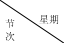 星期一星期二星期三星期四星期五星期六星期日1-2节08:00-09:35管理思想史*/高青莲,巩玉涛/20102(1-13周)/5C701/上课人数:46/17公共事业1班,17公共事业(人资方向)1-2公共关系学*/张运红/30102(7-13周)/5D405/上课人数:12/17公共事业1管理思想史*/高青莲,巩玉涛/40102(1-7周)/5C503/上课人数:46/17公共事业1班,17公共事业(人资方向)1-23-4节10:05-11:40体测板块7/(3-6周)形势与政策Ⅳ/李俊宏/40304(11-14周)/3512/上课人数:341/17社会工作1-2班,17公共事业1班,17行政管理(企业方向)1-4班,17社会保障1-3班,17社会学1-25-6节12:30-14:057-8节14:30-16:059-10节16:35-18:10公共关系学*/张运红/10910(1-13周)/5C703/上课人数:12/17公共事业111-13节19:30-21:55教育心理学*/张雯闻/1111213(1-13周)/5C804/上课人数:6/17公共事业1运筹学*/刘志明/2111213(1-13周)/5D208/上课人数:86/17公共事业1班,17公共事业(人资方向)1-2国家公务员制度*/巩玉涛/3111213(1-13周)/5C702/上课人数:5/17公共事业1备注:毕业实习(管理学) 张小娟 1-7周 17公共事业1;,创新创业实践 萧润正 1-14周 17公共事业1;,体质测试  3-6周 17法学1-9班,17行政管理1-3班,17公共事业(人资方向)1-2班,17公共事业1班,17行政管理(企业方向)1-......;备注:毕业实习(管理学) 张小娟 1-7周 17公共事业1;,创新创业实践 萧润正 1-14周 17公共事业1;,体质测试  3-6周 17法学1-9班,17行政管理1-3班,17公共事业(人资方向)1-2班,17公共事业1班,17行政管理(企业方向)1-......;备注:毕业实习(管理学) 张小娟 1-7周 17公共事业1;,创新创业实践 萧润正 1-14周 17公共事业1;,体质测试  3-6周 17法学1-9班,17行政管理1-3班,17公共事业(人资方向)1-2班,17公共事业1班,17行政管理(企业方向)1-......;备注:毕业实习(管理学) 张小娟 1-7周 17公共事业1;,创新创业实践 萧润正 1-14周 17公共事业1;,体质测试  3-6周 17法学1-9班,17行政管理1-3班,17公共事业(人资方向)1-2班,17公共事业1班,17行政管理(企业方向)1-......;备注:毕业实习(管理学) 张小娟 1-7周 17公共事业1;,创新创业实践 萧润正 1-14周 17公共事业1;,体质测试  3-6周 17法学1-9班,17行政管理1-3班,17公共事业(人资方向)1-2班,17公共事业1班,17行政管理(企业方向)1-......;备注:毕业实习(管理学) 张小娟 1-7周 17公共事业1;,创新创业实践 萧润正 1-14周 17公共事业1;,体质测试  3-6周 17法学1-9班,17行政管理1-3班,17公共事业(人资方向)1-2班,17公共事业1班,17行政管理(企业方向)1-......;备注:毕业实习(管理学) 张小娟 1-7周 17公共事业1;,创新创业实践 萧润正 1-14周 17公共事业1;,体质测试  3-6周 17法学1-9班,17行政管理1-3班,17公共事业(人资方向)1-2班,17公共事业1班,17行政管理(企业方向)1-......;备注:毕业实习(管理学) 张小娟 1-7周 17公共事业1;,创新创业实践 萧润正 1-14周 17公共事业1;,体质测试  3-6周 17法学1-9班,17行政管理1-3班,17公共事业(人资方向)1-2班,17公共事业1班,17行政管理(企业方向)1-......;华南农业大学 17社会工作1 班级课表华南农业大学 17社会工作1 班级课表华南农业大学 17社会工作1 班级课表华南农业大学 17社会工作1 班级课表华南农业大学 17社会工作1 班级课表华南农业大学 17社会工作1 班级课表华南农业大学 17社会工作1 班级课表华南农业大学 17社会工作1 班级课表学期:2020-2021-1                  人数:33学期:2020-2021-1                  人数:33学期:2020-2021-1                  人数:33学期:2020-2021-1                  人数:33学期:2020-2021-1                  人数:33学期:2020-2021-1                  人数:33学期:2020-2021-1                  人数:33学期:2020-2021-1                  人数:33星期一星期二星期三星期四星期五星期六星期日1-2节08:00-09:353-4节10:05-11:40项目管理*/李颖奕/20304(1-13周)/5C701/上课人数:53/17社会工作1-2体测板块7/(3-6周)-------------项目管理*/李颖奕/30304(11-13周)/5B504/上课人数:53/17社会工作1-2形势与政策Ⅳ/李俊宏/40304(11-14周)/3512/上课人数:341/17社会工作1-2班,17公共事业1班,17行政管理(企业方向)1-4班,17社会保障1-3班,17社会学1-2社会工作行政*/曾永辉,张兴杰/60304(1-3周)/5B302/上课人数:55/17社会工作1-25-6节12:30-14:057-8节14:30-16:05社会组织管理*/韩丽/10708(1-8周)/5D502/上课人数:40/17社会工作1-2社会组织管理*/韩丽/20708(1-8周)/5D304/上课人数:40/17社会工作1-2社会服务评估*/罗天莹/6080910(1-11周)/5B702/17社会工作1-29-10节16:35-18:10社会工作行政*/曾永辉,张兴杰/50910(1-13周)/5C503/上课人数:55/17社会工作1-2社会服务评估*/罗天莹/6080910(1-11周)/5B702/17社会工作1-211-13节19:30-21:55公益慈善学概论*/廖慧卿/1111213(9-13周)/5C702/上课人数:39/17社会工作1-2公益慈善学概论*/廖慧卿/2111213(9-13周)/5C503/上课人数:39/17社会工作1-2性别与社会工作*/李锦顺/4111213(1-11周)/5C503/上课人数:19/17社会工作1-2沙盘游戏与社会工作*/钟向阳/5111213(1-11周)/5B604/上课人数:15/17社会工作1-2备注:创新创业实践 徐子轩 1-14周 17社会工作1-2;,体质测试  3-6周 17法学1-9班,17行政管理1-3班,17公共事业(人资方向)1-2班,17公共事业1班,17行政管理(企业方向)1-......;备注:创新创业实践 徐子轩 1-14周 17社会工作1-2;,体质测试  3-6周 17法学1-9班,17行政管理1-3班,17公共事业(人资方向)1-2班,17公共事业1班,17行政管理(企业方向)1-......;备注:创新创业实践 徐子轩 1-14周 17社会工作1-2;,体质测试  3-6周 17法学1-9班,17行政管理1-3班,17公共事业(人资方向)1-2班,17公共事业1班,17行政管理(企业方向)1-......;备注:创新创业实践 徐子轩 1-14周 17社会工作1-2;,体质测试  3-6周 17法学1-9班,17行政管理1-3班,17公共事业(人资方向)1-2班,17公共事业1班,17行政管理(企业方向)1-......;备注:创新创业实践 徐子轩 1-14周 17社会工作1-2;,体质测试  3-6周 17法学1-9班,17行政管理1-3班,17公共事业(人资方向)1-2班,17公共事业1班,17行政管理(企业方向)1-......;备注:创新创业实践 徐子轩 1-14周 17社会工作1-2;,体质测试  3-6周 17法学1-9班,17行政管理1-3班,17公共事业(人资方向)1-2班,17公共事业1班,17行政管理(企业方向)1-......;备注:创新创业实践 徐子轩 1-14周 17社会工作1-2;,体质测试  3-6周 17法学1-9班,17行政管理1-3班,17公共事业(人资方向)1-2班,17公共事业1班,17行政管理(企业方向)1-......;备注:创新创业实践 徐子轩 1-14周 17社会工作1-2;,体质测试  3-6周 17法学1-9班,17行政管理1-3班,17公共事业(人资方向)1-2班,17公共事业1班,17行政管理(企业方向)1-......;华南农业大学 17社会工作2 班级课表华南农业大学 17社会工作2 班级课表华南农业大学 17社会工作2 班级课表华南农业大学 17社会工作2 班级课表华南农业大学 17社会工作2 班级课表华南农业大学 17社会工作2 班级课表华南农业大学 17社会工作2 班级课表华南农业大学 17社会工作2 班级课表学期:2020-2021-1                  人数:24学期:2020-2021-1                  人数:24学期:2020-2021-1                  人数:24学期:2020-2021-1                  人数:24学期:2020-2021-1                  人数:24学期:2020-2021-1                  人数:24学期:2020-2021-1                  人数:24学期:2020-2021-1                  人数:24星期一星期二星期三星期四星期五星期六星期日1-2节08:00-09:353-4节10:05-11:40项目管理*/李颖奕/20304(1-13周)/5C701/上课人数:53/17社会工作1-2体测板块7/(3-6周)-------------项目管理*/李颖奕/30304(11-13周)/5B504/上课人数:53/17社会工作1-2形势与政策Ⅳ/李俊宏/40304(11-14周)/3512/上课人数:341/17社会工作1-2班,17公共事业1班,17行政管理(企业方向)1-4班,17社会保障1-3班,17社会学1-2社会工作行政*/曾永辉,张兴杰/60304(1-3周)/5B302/上课人数:55/17社会工作1-25-6节12:30-14:057-8节14:30-16:05社会组织管理*/韩丽/10708(1-8周)/5D502/上课人数:40/17社会工作1-2社会组织管理*/韩丽/20708(1-8周)/5D304/上课人数:40/17社会工作1-2社会服务评估*/罗天莹/6080910(1-11周)/5B702/17社会工作1-29-10节16:35-18:10社会工作行政*/曾永辉,张兴杰/50910(1-13周)/5C503/上课人数:55/17社会工作1-2社会服务评估*/罗天莹/6080910(1-11周)/5B702/17社会工作1-211-13节19:30-21:55公益慈善学概论*/廖慧卿/1111213(9-13周)/5C702/上课人数:39/17社会工作1-2公益慈善学概论*/廖慧卿/2111213(9-13周)/5C503/上课人数:39/17社会工作1-2性别与社会工作*/李锦顺/4111213(1-11周)/5C503/上课人数:19/17社会工作1-2沙盘游戏与社会工作*/钟向阳/5111213(1-11周)/5B604/上课人数:15/17社会工作1-2备注:创新创业实践 徐子轩 1-14周 17社会工作1-2;,体质测试  3-6周 17法学1-9班,17行政管理1-3班,17公共事业(人资方向)1-2班,17公共事业1班,17行政管理(企业方向)1-......;备注:创新创业实践 徐子轩 1-14周 17社会工作1-2;,体质测试  3-6周 17法学1-9班,17行政管理1-3班,17公共事业(人资方向)1-2班,17公共事业1班,17行政管理(企业方向)1-......;备注:创新创业实践 徐子轩 1-14周 17社会工作1-2;,体质测试  3-6周 17法学1-9班,17行政管理1-3班,17公共事业(人资方向)1-2班,17公共事业1班,17行政管理(企业方向)1-......;备注:创新创业实践 徐子轩 1-14周 17社会工作1-2;,体质测试  3-6周 17法学1-9班,17行政管理1-3班,17公共事业(人资方向)1-2班,17公共事业1班,17行政管理(企业方向)1-......;备注:创新创业实践 徐子轩 1-14周 17社会工作1-2;,体质测试  3-6周 17法学1-9班,17行政管理1-3班,17公共事业(人资方向)1-2班,17公共事业1班,17行政管理(企业方向)1-......;备注:创新创业实践 徐子轩 1-14周 17社会工作1-2;,体质测试  3-6周 17法学1-9班,17行政管理1-3班,17公共事业(人资方向)1-2班,17公共事业1班,17行政管理(企业方向)1-......;备注:创新创业实践 徐子轩 1-14周 17社会工作1-2;,体质测试  3-6周 17法学1-9班,17行政管理1-3班,17公共事业(人资方向)1-2班,17公共事业1班,17行政管理(企业方向)1-......;备注:创新创业实践 徐子轩 1-14周 17社会工作1-2;,体质测试  3-6周 17法学1-9班,17行政管理1-3班,17公共事业(人资方向)1-2班,17公共事业1班,17行政管理(企业方向)1-......;华南农业大学 17社会学1 班级课表华南农业大学 17社会学1 班级课表华南农业大学 17社会学1 班级课表华南农业大学 17社会学1 班级课表华南农业大学 17社会学1 班级课表华南农业大学 17社会学1 班级课表华南农业大学 17社会学1 班级课表华南农业大学 17社会学1 班级课表学期:2020-2021-1                  人数:23学期:2020-2021-1                  人数:23学期:2020-2021-1                  人数:23学期:2020-2021-1                  人数:23学期:2020-2021-1                  人数:23学期:2020-2021-1                  人数:23学期:2020-2021-1                  人数:23学期:2020-2021-1                  人数:23星期一星期二星期三星期四星期五星期六星期日1-2节08:00-09:35家庭社会学*/杨慧/20102(1-13周)/5C504/上课人数:56/17社会学1-2家庭社会学*/杨慧/40102(1-3周)/5C703/上课人数:56/17社会学1-23-4节10:05-11:40体测板块7/(3-6周)形势与政策Ⅳ/李俊宏/40304(11-14周)/3512/上课人数:341/17社会工作1-2班,17公共事业1班,17行政管理(企业方向)1-4班,17社会保障1-3班,17社会学1-25-6节12:30-14:057-8节14:30-16:059-10节16:35-18:1011-13节19:30-21:55城市社会学*/叶涯剑/1111213(1-11周)/5C704/上课人数:56/17社会学1-2历史社会学*/叶涯剑/2111213(1-11周)/5C701/上课人数:56/17社会学1-2性别社会学*/李溱/3111213(1-11周)/5C602/上课人数:56/17社会学1-2备注:毕业论文设计与写作专题 曲霞 14周 17社会学1-2;,毕业实习(法学) 曲霞 1-6周 17社会学1-2;,创新创业实践 徐子轩 1-14周 17社会学1-2;,体质测试  3-6周 17法学1-9班,17行政管理1-3班,17公共事业(人资方向)1-2班,17公共事业1班,17行政管理(企业方向)1-......;备注:毕业论文设计与写作专题 曲霞 14周 17社会学1-2;,毕业实习(法学) 曲霞 1-6周 17社会学1-2;,创新创业实践 徐子轩 1-14周 17社会学1-2;,体质测试  3-6周 17法学1-9班,17行政管理1-3班,17公共事业(人资方向)1-2班,17公共事业1班,17行政管理(企业方向)1-......;备注:毕业论文设计与写作专题 曲霞 14周 17社会学1-2;,毕业实习(法学) 曲霞 1-6周 17社会学1-2;,创新创业实践 徐子轩 1-14周 17社会学1-2;,体质测试  3-6周 17法学1-9班,17行政管理1-3班,17公共事业(人资方向)1-2班,17公共事业1班,17行政管理(企业方向)1-......;备注:毕业论文设计与写作专题 曲霞 14周 17社会学1-2;,毕业实习(法学) 曲霞 1-6周 17社会学1-2;,创新创业实践 徐子轩 1-14周 17社会学1-2;,体质测试  3-6周 17法学1-9班,17行政管理1-3班,17公共事业(人资方向)1-2班,17公共事业1班,17行政管理(企业方向)1-......;备注:毕业论文设计与写作专题 曲霞 14周 17社会学1-2;,毕业实习(法学) 曲霞 1-6周 17社会学1-2;,创新创业实践 徐子轩 1-14周 17社会学1-2;,体质测试  3-6周 17法学1-9班,17行政管理1-3班,17公共事业(人资方向)1-2班,17公共事业1班,17行政管理(企业方向)1-......;备注:毕业论文设计与写作专题 曲霞 14周 17社会学1-2;,毕业实习(法学) 曲霞 1-6周 17社会学1-2;,创新创业实践 徐子轩 1-14周 17社会学1-2;,体质测试  3-6周 17法学1-9班,17行政管理1-3班,17公共事业(人资方向)1-2班,17公共事业1班,17行政管理(企业方向)1-......;备注:毕业论文设计与写作专题 曲霞 14周 17社会学1-2;,毕业实习(法学) 曲霞 1-6周 17社会学1-2;,创新创业实践 徐子轩 1-14周 17社会学1-2;,体质测试  3-6周 17法学1-9班,17行政管理1-3班,17公共事业(人资方向)1-2班,17公共事业1班,17行政管理(企业方向)1-......;备注:毕业论文设计与写作专题 曲霞 14周 17社会学1-2;,毕业实习(法学) 曲霞 1-6周 17社会学1-2;,创新创业实践 徐子轩 1-14周 17社会学1-2;,体质测试  3-6周 17法学1-9班,17行政管理1-3班,17公共事业(人资方向)1-2班,17公共事业1班,17行政管理(企业方向)1-......;华南农业大学 17社会学2 班级课表华南农业大学 17社会学2 班级课表华南农业大学 17社会学2 班级课表华南农业大学 17社会学2 班级课表华南农业大学 17社会学2 班级课表华南农业大学 17社会学2 班级课表华南农业大学 17社会学2 班级课表华南农业大学 17社会学2 班级课表学期:2020-2021-1                  人数:34学期:2020-2021-1                  人数:34学期:2020-2021-1                  人数:34学期:2020-2021-1                  人数:34学期:2020-2021-1                  人数:34学期:2020-2021-1                  人数:34学期:2020-2021-1                  人数:34学期:2020-2021-1                  人数:34星期一星期二星期三星期四星期五星期六星期日1-2节08:00-09:35家庭社会学*/杨慧/20102(1-13周)/5C504/上课人数:56/17社会学1-2家庭社会学*/杨慧/40102(1-3周)/5C703/上课人数:56/17社会学1-23-4节10:05-11:40体测板块7/(3-6周)形势与政策Ⅳ/李俊宏/40304(11-14周)/3512/上课人数:341/17社会工作1-2班,17公共事业1班,17行政管理(企业方向)1-4班,17社会保障1-3班,17社会学1-25-6节12:30-14:057-8节14:30-16:059-10节16:35-18:1011-13节19:30-21:55城市社会学*/叶涯剑/1111213(1-11周)/5C704/上课人数:56/17社会学1-2历史社会学*/叶涯剑/2111213(1-11周)/5C701/上课人数:56/17社会学1-2性别社会学*/李溱/3111213(1-11周)/5C602/上课人数:56/17社会学1-2备注:毕业论文设计与写作专题 曲霞 14周 17社会学1-2;,毕业实习(法学) 曲霞 1-6周 17社会学1-2;,创新创业实践 徐子轩 1-14周 17社会学1-2;,体质测试  3-6周 17法学1-9班,17行政管理1-3班,17公共事业(人资方向)1-2班,17公共事业1班,17行政管理(企业方向)1-......;备注:毕业论文设计与写作专题 曲霞 14周 17社会学1-2;,毕业实习(法学) 曲霞 1-6周 17社会学1-2;,创新创业实践 徐子轩 1-14周 17社会学1-2;,体质测试  3-6周 17法学1-9班,17行政管理1-3班,17公共事业(人资方向)1-2班,17公共事业1班,17行政管理(企业方向)1-......;备注:毕业论文设计与写作专题 曲霞 14周 17社会学1-2;,毕业实习(法学) 曲霞 1-6周 17社会学1-2;,创新创业实践 徐子轩 1-14周 17社会学1-2;,体质测试  3-6周 17法学1-9班,17行政管理1-3班,17公共事业(人资方向)1-2班,17公共事业1班,17行政管理(企业方向)1-......;备注:毕业论文设计与写作专题 曲霞 14周 17社会学1-2;,毕业实习(法学) 曲霞 1-6周 17社会学1-2;,创新创业实践 徐子轩 1-14周 17社会学1-2;,体质测试  3-6周 17法学1-9班,17行政管理1-3班,17公共事业(人资方向)1-2班,17公共事业1班,17行政管理(企业方向)1-......;备注:毕业论文设计与写作专题 曲霞 14周 17社会学1-2;,毕业实习(法学) 曲霞 1-6周 17社会学1-2;,创新创业实践 徐子轩 1-14周 17社会学1-2;,体质测试  3-6周 17法学1-9班,17行政管理1-3班,17公共事业(人资方向)1-2班,17公共事业1班,17行政管理(企业方向)1-......;备注:毕业论文设计与写作专题 曲霞 14周 17社会学1-2;,毕业实习(法学) 曲霞 1-6周 17社会学1-2;,创新创业实践 徐子轩 1-14周 17社会学1-2;,体质测试  3-6周 17法学1-9班,17行政管理1-3班,17公共事业(人资方向)1-2班,17公共事业1班,17行政管理(企业方向)1-......;备注:毕业论文设计与写作专题 曲霞 14周 17社会学1-2;,毕业实习(法学) 曲霞 1-6周 17社会学1-2;,创新创业实践 徐子轩 1-14周 17社会学1-2;,体质测试  3-6周 17法学1-9班,17行政管理1-3班,17公共事业(人资方向)1-2班,17公共事业1班,17行政管理(企业方向)1-......;备注:毕业论文设计与写作专题 曲霞 14周 17社会学1-2;,毕业实习(法学) 曲霞 1-6周 17社会学1-2;,创新创业实践 徐子轩 1-14周 17社会学1-2;,体质测试  3-6周 17法学1-9班,17行政管理1-3班,17公共事业(人资方向)1-2班,17公共事业1班,17行政管理(企业方向)1-......;华南农业大学 17土管1 班级课表华南农业大学 17土管1 班级课表华南农业大学 17土管1 班级课表华南农业大学 17土管1 班级课表华南农业大学 17土管1 班级课表华南农业大学 17土管1 班级课表华南农业大学 17土管1 班级课表华南农业大学 17土管1 班级课表学期:2020-2021-1                  人数:31学期:2020-2021-1                  人数:31学期:2020-2021-1                  人数:31学期:2020-2021-1                  人数:31学期:2020-2021-1                  人数:31学期:2020-2021-1                  人数:31学期:2020-2021-1                  人数:31学期:2020-2021-1                  人数:31星期一星期二星期三星期四星期五星期六星期日1-2节08:00-09:35农田水利工程*/黄红/101020304(1-8周)/5B205/上课人数:81/17土管1-3资源与环境经济学*/刘轶伦/60102(1-3周)/5B405/上课人数:50/17土管1-3班,17房地产1-43-4节10:05-11:40农田水利工程*/黄红/101020304(1-8周)/5B205/上课人数:81/17土管1-3-------------形势与政策Ⅳ/聂锐/10304(11-14周)/3512/上课人数:357/17行政管理1-3班,17土管1-3班,17公共事业(人资方向)1-2班,17房地产1-4体测板块7/(3-6周)-------------土地整治工程*/刘轶伦/30304(11-13周)/5B503/上课人数:57/17土管1-3班,17房地产1-45-6节12:30-14:057-8节14:30-16:05资源与环境经济学*/刘轶伦/10708(1-13周)/5B804/上课人数:50/17土管1-3班,17房地产1-4土地整治工程*/刘轶伦/60708(1-13周)/5B503/上课人数:57/17土管1-3班,17房地产1-49-10节16:35-18:10土地利用规划*/吴顺辉/50910(1-7,9-11周)/5C703/上课人数:90/17土管1-311-13节19:30-21:55土地整治概预算*/李灿/1111213(3-13周)/17-101/上课人数:31/17土管1-3土地利用规划*/吴顺辉/41112(1-7,9-11周)/5D504/上课人数:90/17土管1-3备注:创新创业实践 徐子轩 1-14周 17土管1-3;,体质测试  3-6周 17法学1-9班,17行政管理1-3班,17公共事业(人资方向)1-2班,17公共事业1班,17行政管理(企业方向)1-......;,土地利用规划教学实习 吴顺辉 8周 17土管1-3;,专业综合实习 吴顺辉 9-14周 17土管1-3;备注:创新创业实践 徐子轩 1-14周 17土管1-3;,体质测试  3-6周 17法学1-9班,17行政管理1-3班,17公共事业(人资方向)1-2班,17公共事业1班,17行政管理(企业方向)1-......;,土地利用规划教学实习 吴顺辉 8周 17土管1-3;,专业综合实习 吴顺辉 9-14周 17土管1-3;备注:创新创业实践 徐子轩 1-14周 17土管1-3;,体质测试  3-6周 17法学1-9班,17行政管理1-3班,17公共事业(人资方向)1-2班,17公共事业1班,17行政管理(企业方向)1-......;,土地利用规划教学实习 吴顺辉 8周 17土管1-3;,专业综合实习 吴顺辉 9-14周 17土管1-3;备注:创新创业实践 徐子轩 1-14周 17土管1-3;,体质测试  3-6周 17法学1-9班,17行政管理1-3班,17公共事业(人资方向)1-2班,17公共事业1班,17行政管理(企业方向)1-......;,土地利用规划教学实习 吴顺辉 8周 17土管1-3;,专业综合实习 吴顺辉 9-14周 17土管1-3;备注:创新创业实践 徐子轩 1-14周 17土管1-3;,体质测试  3-6周 17法学1-9班,17行政管理1-3班,17公共事业(人资方向)1-2班,17公共事业1班,17行政管理(企业方向)1-......;,土地利用规划教学实习 吴顺辉 8周 17土管1-3;,专业综合实习 吴顺辉 9-14周 17土管1-3;备注:创新创业实践 徐子轩 1-14周 17土管1-3;,体质测试  3-6周 17法学1-9班,17行政管理1-3班,17公共事业(人资方向)1-2班,17公共事业1班,17行政管理(企业方向)1-......;,土地利用规划教学实习 吴顺辉 8周 17土管1-3;,专业综合实习 吴顺辉 9-14周 17土管1-3;备注:创新创业实践 徐子轩 1-14周 17土管1-3;,体质测试  3-6周 17法学1-9班,17行政管理1-3班,17公共事业(人资方向)1-2班,17公共事业1班,17行政管理(企业方向)1-......;,土地利用规划教学实习 吴顺辉 8周 17土管1-3;,专业综合实习 吴顺辉 9-14周 17土管1-3;备注:创新创业实践 徐子轩 1-14周 17土管1-3;,体质测试  3-6周 17法学1-9班,17行政管理1-3班,17公共事业(人资方向)1-2班,17公共事业1班,17行政管理(企业方向)1-......;,土地利用规划教学实习 吴顺辉 8周 17土管1-3;,专业综合实习 吴顺辉 9-14周 17土管1-3;华南农业大学 17土管2 班级课表华南农业大学 17土管2 班级课表华南农业大学 17土管2 班级课表华南农业大学 17土管2 班级课表华南农业大学 17土管2 班级课表华南农业大学 17土管2 班级课表华南农业大学 17土管2 班级课表华南农业大学 17土管2 班级课表学期:2020-2021-1                  人数:30学期:2020-2021-1                  人数:30学期:2020-2021-1                  人数:30学期:2020-2021-1                  人数:30学期:2020-2021-1                  人数:30学期:2020-2021-1                  人数:30学期:2020-2021-1                  人数:30学期:2020-2021-1                  人数:30星期一星期二星期三星期四星期五星期六星期日1-2节08:00-09:35农田水利工程*/黄红/101020304(1-8周)/5B205/上课人数:81/17土管1-3资源与环境经济学*/刘轶伦/60102(1-3周)/5B405/上课人数:50/17土管1-3班,17房地产1-43-4节10:05-11:40农田水利工程*/黄红/101020304(1-8周)/5B205/上课人数:81/17土管1-3-------------形势与政策Ⅳ/聂锐/10304(11-14周)/3512/上课人数:357/17行政管理1-3班,17土管1-3班,17公共事业(人资方向)1-2班,17房地产1-4体测板块7/(3-6周)-------------土地整治工程*/刘轶伦/30304(11-13周)/5B503/上课人数:57/17土管1-3班,17房地产1-45-6节12:30-14:057-8节14:30-16:05资源与环境经济学*/刘轶伦/10708(1-13周)/5B804/上课人数:50/17土管1-3班,17房地产1-4土地整治工程*/刘轶伦/60708(1-13周)/5B503/上课人数:57/17土管1-3班,17房地产1-49-10节16:35-18:10土地利用规划*/吴顺辉/50910(1-7,9-11周)/5C703/上课人数:90/17土管1-311-13节19:30-21:55土地整治概预算*/李灿/1111213(3-13周)/17-101/上课人数:31/17土管1-3土地利用规划*/吴顺辉/41112(1-7,9-11周)/5D504/上课人数:90/17土管1-3备注:创新创业实践 徐子轩 1-14周 17土管1-3;,体质测试  3-6周 17法学1-9班,17行政管理1-3班,17公共事业(人资方向)1-2班,17公共事业1班,17行政管理(企业方向)1-......;,土地利用规划教学实习 吴顺辉 8周 17土管1-3;,专业综合实习 吴顺辉 9-14周 17土管1-3;备注:创新创业实践 徐子轩 1-14周 17土管1-3;,体质测试  3-6周 17法学1-9班,17行政管理1-3班,17公共事业(人资方向)1-2班,17公共事业1班,17行政管理(企业方向)1-......;,土地利用规划教学实习 吴顺辉 8周 17土管1-3;,专业综合实习 吴顺辉 9-14周 17土管1-3;备注:创新创业实践 徐子轩 1-14周 17土管1-3;,体质测试  3-6周 17法学1-9班,17行政管理1-3班,17公共事业(人资方向)1-2班,17公共事业1班,17行政管理(企业方向)1-......;,土地利用规划教学实习 吴顺辉 8周 17土管1-3;,专业综合实习 吴顺辉 9-14周 17土管1-3;备注:创新创业实践 徐子轩 1-14周 17土管1-3;,体质测试  3-6周 17法学1-9班,17行政管理1-3班,17公共事业(人资方向)1-2班,17公共事业1班,17行政管理(企业方向)1-......;,土地利用规划教学实习 吴顺辉 8周 17土管1-3;,专业综合实习 吴顺辉 9-14周 17土管1-3;备注:创新创业实践 徐子轩 1-14周 17土管1-3;,体质测试  3-6周 17法学1-9班,17行政管理1-3班,17公共事业(人资方向)1-2班,17公共事业1班,17行政管理(企业方向)1-......;,土地利用规划教学实习 吴顺辉 8周 17土管1-3;,专业综合实习 吴顺辉 9-14周 17土管1-3;备注:创新创业实践 徐子轩 1-14周 17土管1-3;,体质测试  3-6周 17法学1-9班,17行政管理1-3班,17公共事业(人资方向)1-2班,17公共事业1班,17行政管理(企业方向)1-......;,土地利用规划教学实习 吴顺辉 8周 17土管1-3;,专业综合实习 吴顺辉 9-14周 17土管1-3;备注:创新创业实践 徐子轩 1-14周 17土管1-3;,体质测试  3-6周 17法学1-9班,17行政管理1-3班,17公共事业(人资方向)1-2班,17公共事业1班,17行政管理(企业方向)1-......;,土地利用规划教学实习 吴顺辉 8周 17土管1-3;,专业综合实习 吴顺辉 9-14周 17土管1-3;备注:创新创业实践 徐子轩 1-14周 17土管1-3;,体质测试  3-6周 17法学1-9班,17行政管理1-3班,17公共事业(人资方向)1-2班,17公共事业1班,17行政管理(企业方向)1-......;,土地利用规划教学实习 吴顺辉 8周 17土管1-3;,专业综合实习 吴顺辉 9-14周 17土管1-3;华南农业大学 17土管3 班级课表华南农业大学 17土管3 班级课表华南农业大学 17土管3 班级课表华南农业大学 17土管3 班级课表华南农业大学 17土管3 班级课表华南农业大学 17土管3 班级课表华南农业大学 17土管3 班级课表华南农业大学 17土管3 班级课表学期:2020-2021-1                  人数:30学期:2020-2021-1                  人数:30学期:2020-2021-1                  人数:30学期:2020-2021-1                  人数:30学期:2020-2021-1                  人数:30学期:2020-2021-1                  人数:30学期:2020-2021-1                  人数:30学期:2020-2021-1                  人数:30星期一星期二星期三星期四星期五星期六星期日1-2节08:00-09:35农田水利工程*/黄红/101020304(1-8周)/5B205/上课人数:81/17土管1-3资源与环境经济学*/刘轶伦/60102(1-3周)/5B405/上课人数:50/17土管1-3班,17房地产1-43-4节10:05-11:40农田水利工程*/黄红/101020304(1-8周)/5B205/上课人数:81/17土管1-3-------------形势与政策Ⅳ/聂锐/10304(11-14周)/3512/上课人数:357/17行政管理1-3班,17土管1-3班,17公共事业(人资方向)1-2班,17房地产1-4体测板块7/(3-6周)-------------土地整治工程*/刘轶伦/30304(11-13周)/5B503/上课人数:57/17土管1-3班,17房地产1-45-6节12:30-14:057-8节14:30-16:05资源与环境经济学*/刘轶伦/10708(1-13周)/5B804/上课人数:50/17土管1-3班,17房地产1-4土地整治工程*/刘轶伦/60708(1-13周)/5B503/上课人数:57/17土管1-3班,17房地产1-49-10节16:35-18:10土地利用规划*/吴顺辉/50910(1-7,9-11周)/5C703/上课人数:90/17土管1-311-13节19:30-21:55土地整治概预算*/李灿/1111213(3-13周)/17-101/上课人数:31/17土管1-3土地利用规划*/吴顺辉/41112(1-7,9-11周)/5D504/上课人数:90/17土管1-3备注:创新创业实践 徐子轩 1-14周 17土管1-3;,体质测试  3-6周 17法学1-9班,17行政管理1-3班,17公共事业(人资方向)1-2班,17公共事业1班,17行政管理(企业方向)1-......;,土地利用规划教学实习 吴顺辉 8周 17土管1-3;,专业综合实习 吴顺辉 9-14周 17土管1-3;备注:创新创业实践 徐子轩 1-14周 17土管1-3;,体质测试  3-6周 17法学1-9班,17行政管理1-3班,17公共事业(人资方向)1-2班,17公共事业1班,17行政管理(企业方向)1-......;,土地利用规划教学实习 吴顺辉 8周 17土管1-3;,专业综合实习 吴顺辉 9-14周 17土管1-3;备注:创新创业实践 徐子轩 1-14周 17土管1-3;,体质测试  3-6周 17法学1-9班,17行政管理1-3班,17公共事业(人资方向)1-2班,17公共事业1班,17行政管理(企业方向)1-......;,土地利用规划教学实习 吴顺辉 8周 17土管1-3;,专业综合实习 吴顺辉 9-14周 17土管1-3;备注:创新创业实践 徐子轩 1-14周 17土管1-3;,体质测试  3-6周 17法学1-9班,17行政管理1-3班,17公共事业(人资方向)1-2班,17公共事业1班,17行政管理(企业方向)1-......;,土地利用规划教学实习 吴顺辉 8周 17土管1-3;,专业综合实习 吴顺辉 9-14周 17土管1-3;备注:创新创业实践 徐子轩 1-14周 17土管1-3;,体质测试  3-6周 17法学1-9班,17行政管理1-3班,17公共事业(人资方向)1-2班,17公共事业1班,17行政管理(企业方向)1-......;,土地利用规划教学实习 吴顺辉 8周 17土管1-3;,专业综合实习 吴顺辉 9-14周 17土管1-3;备注:创新创业实践 徐子轩 1-14周 17土管1-3;,体质测试  3-6周 17法学1-9班,17行政管理1-3班,17公共事业(人资方向)1-2班,17公共事业1班,17行政管理(企业方向)1-......;,土地利用规划教学实习 吴顺辉 8周 17土管1-3;,专业综合实习 吴顺辉 9-14周 17土管1-3;备注:创新创业实践 徐子轩 1-14周 17土管1-3;,体质测试  3-6周 17法学1-9班,17行政管理1-3班,17公共事业(人资方向)1-2班,17公共事业1班,17行政管理(企业方向)1-......;,土地利用规划教学实习 吴顺辉 8周 17土管1-3;,专业综合实习 吴顺辉 9-14周 17土管1-3;备注:创新创业实践 徐子轩 1-14周 17土管1-3;,体质测试  3-6周 17法学1-9班,17行政管理1-3班,17公共事业(人资方向)1-2班,17公共事业1班,17行政管理(企业方向)1-......;,土地利用规划教学实习 吴顺辉 8周 17土管1-3;,专业综合实习 吴顺辉 9-14周 17土管1-3;华南农业大学 17房地产1 班级课表华南农业大学 17房地产1 班级课表华南农业大学 17房地产1 班级课表华南农业大学 17房地产1 班级课表华南农业大学 17房地产1 班级课表华南农业大学 17房地产1 班级课表华南农业大学 17房地产1 班级课表华南农业大学 17房地产1 班级课表学期:2020-2021-1                  人数:25学期:2020-2021-1                  人数:25学期:2020-2021-1                  人数:25学期:2020-2021-1                  人数:25学期:2020-2021-1                  人数:25学期:2020-2021-1                  人数:25学期:2020-2021-1                  人数:25学期:2020-2021-1                  人数:25星期一星期二星期三星期四星期五星期六星期日1-2节08:00-09:35土地利用规划*/王红梅/40102(1-7周)/5C602/上课人数:2/17房地产1-4资源与环境经济学*/刘轶伦/60102(1-3周)/5B405/上课人数:50/17土管1-3班,17房地产1-43-4节10:05-11:40形势与政策Ⅳ/聂锐/10304(11-14周)/3512/上课人数:357/17行政管理1-3班,17土管1-3班,17公共事业(人资方向)1-2班,17房地产1-4体测板块7/(3-6周)-------------土地整治工程*/刘轶伦/30304(11-13周)/5B503/上课人数:57/17土管1-3班,17房地产1-4土地利用规划*/王红梅/50304(1-13周)/5C801/上课人数:2/17房地产1-45-6节12:30-14:057-8节14:30-16:05资源与环境经济学*/刘轶伦/10708(1-13周)/5B804/上课人数:50/17土管1-3班,17房地产1-4土地整治工程*/刘轶伦/60708(1-13周)/5B503/上课人数:57/17土管1-3班,17房地产1-49-10节16:35-18:1011-13节19:30-21:55房地产行政管理*/高云华/1111213(1-11周)/5B805/上课人数:100/17房地产1-4工程计价*/李灿/2111213(3-13周)/17-101/上课人数:84/17房地产1-4房地产经纪*/望晓东/4111213(1-11周)/5B602/上课人数:96/17房地产1-4备注:创新创业实践 徐子轩 1-14周 17房地产1-4;,体质测试  3-6周 17法学1-9班,17行政管理1-3班,17公共事业(人资方向)1-2班,17公共事业1班,17行政管理(企业方向)1-......;,土地利用规划教学实习 刘光盛 1-14周 17房地产1-4;备注:创新创业实践 徐子轩 1-14周 17房地产1-4;,体质测试  3-6周 17法学1-9班,17行政管理1-3班,17公共事业(人资方向)1-2班,17公共事业1班,17行政管理(企业方向)1-......;,土地利用规划教学实习 刘光盛 1-14周 17房地产1-4;备注:创新创业实践 徐子轩 1-14周 17房地产1-4;,体质测试  3-6周 17法学1-9班,17行政管理1-3班,17公共事业(人资方向)1-2班,17公共事业1班,17行政管理(企业方向)1-......;,土地利用规划教学实习 刘光盛 1-14周 17房地产1-4;备注:创新创业实践 徐子轩 1-14周 17房地产1-4;,体质测试  3-6周 17法学1-9班,17行政管理1-3班,17公共事业(人资方向)1-2班,17公共事业1班,17行政管理(企业方向)1-......;,土地利用规划教学实习 刘光盛 1-14周 17房地产1-4;备注:创新创业实践 徐子轩 1-14周 17房地产1-4;,体质测试  3-6周 17法学1-9班,17行政管理1-3班,17公共事业(人资方向)1-2班,17公共事业1班,17行政管理(企业方向)1-......;,土地利用规划教学实习 刘光盛 1-14周 17房地产1-4;备注:创新创业实践 徐子轩 1-14周 17房地产1-4;,体质测试  3-6周 17法学1-9班,17行政管理1-3班,17公共事业(人资方向)1-2班,17公共事业1班,17行政管理(企业方向)1-......;,土地利用规划教学实习 刘光盛 1-14周 17房地产1-4;备注:创新创业实践 徐子轩 1-14周 17房地产1-4;,体质测试  3-6周 17法学1-9班,17行政管理1-3班,17公共事业(人资方向)1-2班,17公共事业1班,17行政管理(企业方向)1-......;,土地利用规划教学实习 刘光盛 1-14周 17房地产1-4;备注:创新创业实践 徐子轩 1-14周 17房地产1-4;,体质测试  3-6周 17法学1-9班,17行政管理1-3班,17公共事业(人资方向)1-2班,17公共事业1班,17行政管理(企业方向)1-......;,土地利用规划教学实习 刘光盛 1-14周 17房地产1-4;华南农业大学 17房地产2 班级课表华南农业大学 17房地产2 班级课表华南农业大学 17房地产2 班级课表华南农业大学 17房地产2 班级课表华南农业大学 17房地产2 班级课表华南农业大学 17房地产2 班级课表华南农业大学 17房地产2 班级课表华南农业大学 17房地产2 班级课表学期:2020-2021-1                  人数:26学期:2020-2021-1                  人数:26学期:2020-2021-1                  人数:26学期:2020-2021-1                  人数:26学期:2020-2021-1                  人数:26学期:2020-2021-1                  人数:26学期:2020-2021-1                  人数:26学期:2020-2021-1                  人数:26星期一星期二星期三星期四星期五星期六星期日1-2节08:00-09:35土地利用规划*/王红梅/40102(1-7周)/5C602/上课人数:2/17房地产1-4资源与环境经济学*/刘轶伦/60102(1-3周)/5B405/上课人数:50/17土管1-3班,17房地产1-43-4节10:05-11:40形势与政策Ⅳ/聂锐/10304(11-14周)/3512/上课人数:357/17行政管理1-3班,17土管1-3班,17公共事业(人资方向)1-2班,17房地产1-4体测板块7/(3-6周)-------------土地整治工程*/刘轶伦/30304(11-13周)/5B503/上课人数:57/17土管1-3班,17房地产1-4土地利用规划*/王红梅/50304(1-13周)/5C801/上课人数:2/17房地产1-45-6节12:30-14:057-8节14:30-16:05资源与环境经济学*/刘轶伦/10708(1-13周)/5B804/上课人数:50/17土管1-3班,17房地产1-4土地整治工程*/刘轶伦/60708(1-13周)/5B503/上课人数:57/17土管1-3班,17房地产1-49-10节16:35-18:1011-13节19:30-21:55房地产行政管理*/高云华/1111213(1-11周)/5B805/上课人数:100/17房地产1-4工程计价*/李灿/2111213(3-13周)/17-101/上课人数:84/17房地产1-4房地产经纪*/望晓东/4111213(1-11周)/5B602/上课人数:96/17房地产1-4备注:创新创业实践 徐子轩 1-14周 17房地产1-4;,体质测试  3-6周 17法学1-9班,17行政管理1-3班,17公共事业(人资方向)1-2班,17公共事业1班,17行政管理(企业方向)1-......;,土地利用规划教学实习 刘光盛 1-14周 17房地产1-4;备注:创新创业实践 徐子轩 1-14周 17房地产1-4;,体质测试  3-6周 17法学1-9班,17行政管理1-3班,17公共事业(人资方向)1-2班,17公共事业1班,17行政管理(企业方向)1-......;,土地利用规划教学实习 刘光盛 1-14周 17房地产1-4;备注:创新创业实践 徐子轩 1-14周 17房地产1-4;,体质测试  3-6周 17法学1-9班,17行政管理1-3班,17公共事业(人资方向)1-2班,17公共事业1班,17行政管理(企业方向)1-......;,土地利用规划教学实习 刘光盛 1-14周 17房地产1-4;备注:创新创业实践 徐子轩 1-14周 17房地产1-4;,体质测试  3-6周 17法学1-9班,17行政管理1-3班,17公共事业(人资方向)1-2班,17公共事业1班,17行政管理(企业方向)1-......;,土地利用规划教学实习 刘光盛 1-14周 17房地产1-4;备注:创新创业实践 徐子轩 1-14周 17房地产1-4;,体质测试  3-6周 17法学1-9班,17行政管理1-3班,17公共事业(人资方向)1-2班,17公共事业1班,17行政管理(企业方向)1-......;,土地利用规划教学实习 刘光盛 1-14周 17房地产1-4;备注:创新创业实践 徐子轩 1-14周 17房地产1-4;,体质测试  3-6周 17法学1-9班,17行政管理1-3班,17公共事业(人资方向)1-2班,17公共事业1班,17行政管理(企业方向)1-......;,土地利用规划教学实习 刘光盛 1-14周 17房地产1-4;备注:创新创业实践 徐子轩 1-14周 17房地产1-4;,体质测试  3-6周 17法学1-9班,17行政管理1-3班,17公共事业(人资方向)1-2班,17公共事业1班,17行政管理(企业方向)1-......;,土地利用规划教学实习 刘光盛 1-14周 17房地产1-4;备注:创新创业实践 徐子轩 1-14周 17房地产1-4;,体质测试  3-6周 17法学1-9班,17行政管理1-3班,17公共事业(人资方向)1-2班,17公共事业1班,17行政管理(企业方向)1-......;,土地利用规划教学实习 刘光盛 1-14周 17房地产1-4;华南农业大学 17房地产3 班级课表华南农业大学 17房地产3 班级课表华南农业大学 17房地产3 班级课表华南农业大学 17房地产3 班级课表华南农业大学 17房地产3 班级课表华南农业大学 17房地产3 班级课表华南农业大学 17房地产3 班级课表华南农业大学 17房地产3 班级课表学期:2020-2021-1                  人数:26学期:2020-2021-1                  人数:26学期:2020-2021-1                  人数:26学期:2020-2021-1                  人数:26学期:2020-2021-1                  人数:26学期:2020-2021-1                  人数:26学期:2020-2021-1                  人数:26学期:2020-2021-1                  人数:26星期一星期二星期三星期四星期五星期六星期日1-2节08:00-09:35土地利用规划*/王红梅/40102(1-7周)/5C602/上课人数:2/17房地产1-4资源与环境经济学*/刘轶伦/60102(1-3周)/5B405/上课人数:50/17土管1-3班,17房地产1-43-4节10:05-11:40形势与政策Ⅳ/聂锐/10304(11-14周)/3512/上课人数:357/17行政管理1-3班,17土管1-3班,17公共事业(人资方向)1-2班,17房地产1-4体测板块7/(3-6周)-------------土地整治工程*/刘轶伦/30304(11-13周)/5B503/上课人数:57/17土管1-3班,17房地产1-4土地利用规划*/王红梅/50304(1-13周)/5C801/上课人数:2/17房地产1-45-6节12:30-14:057-8节14:30-16:05资源与环境经济学*/刘轶伦/10708(1-13周)/5B804/上课人数:50/17土管1-3班,17房地产1-4土地整治工程*/刘轶伦/60708(1-13周)/5B503/上课人数:57/17土管1-3班,17房地产1-49-10节16:35-18:1011-13节19:30-21:55房地产行政管理*/高云华/1111213(1-11周)/5B805/上课人数:100/17房地产1-4工程计价*/李灿/2111213(3-13周)/17-101/上课人数:84/17房地产1-4房地产经纪*/望晓东/4111213(1-11周)/5B602/上课人数:96/17房地产1-4备注:创新创业实践 徐子轩 1-14周 17房地产1-4;,体质测试  3-6周 17法学1-9班,17行政管理1-3班,17公共事业(人资方向)1-2班,17公共事业1班,17行政管理(企业方向)1-......;,土地利用规划教学实习 刘光盛 1-14周 17房地产1-4;备注:创新创业实践 徐子轩 1-14周 17房地产1-4;,体质测试  3-6周 17法学1-9班,17行政管理1-3班,17公共事业(人资方向)1-2班,17公共事业1班,17行政管理(企业方向)1-......;,土地利用规划教学实习 刘光盛 1-14周 17房地产1-4;备注:创新创业实践 徐子轩 1-14周 17房地产1-4;,体质测试  3-6周 17法学1-9班,17行政管理1-3班,17公共事业(人资方向)1-2班,17公共事业1班,17行政管理(企业方向)1-......;,土地利用规划教学实习 刘光盛 1-14周 17房地产1-4;备注:创新创业实践 徐子轩 1-14周 17房地产1-4;,体质测试  3-6周 17法学1-9班,17行政管理1-3班,17公共事业(人资方向)1-2班,17公共事业1班,17行政管理(企业方向)1-......;,土地利用规划教学实习 刘光盛 1-14周 17房地产1-4;备注:创新创业实践 徐子轩 1-14周 17房地产1-4;,体质测试  3-6周 17法学1-9班,17行政管理1-3班,17公共事业(人资方向)1-2班,17公共事业1班,17行政管理(企业方向)1-......;,土地利用规划教学实习 刘光盛 1-14周 17房地产1-4;备注:创新创业实践 徐子轩 1-14周 17房地产1-4;,体质测试  3-6周 17法学1-9班,17行政管理1-3班,17公共事业(人资方向)1-2班,17公共事业1班,17行政管理(企业方向)1-......;,土地利用规划教学实习 刘光盛 1-14周 17房地产1-4;备注:创新创业实践 徐子轩 1-14周 17房地产1-4;,体质测试  3-6周 17法学1-9班,17行政管理1-3班,17公共事业(人资方向)1-2班,17公共事业1班,17行政管理(企业方向)1-......;,土地利用规划教学实习 刘光盛 1-14周 17房地产1-4;备注:创新创业实践 徐子轩 1-14周 17房地产1-4;,体质测试  3-6周 17法学1-9班,17行政管理1-3班,17公共事业(人资方向)1-2班,17公共事业1班,17行政管理(企业方向)1-......;,土地利用规划教学实习 刘光盛 1-14周 17房地产1-4;华南农业大学 17房地产4 班级课表华南农业大学 17房地产4 班级课表华南农业大学 17房地产4 班级课表华南农业大学 17房地产4 班级课表华南农业大学 17房地产4 班级课表华南农业大学 17房地产4 班级课表华南农业大学 17房地产4 班级课表华南农业大学 17房地产4 班级课表学期:2020-2021-1                  人数:27学期:2020-2021-1                  人数:27学期:2020-2021-1                  人数:27学期:2020-2021-1                  人数:27学期:2020-2021-1                  人数:27学期:2020-2021-1                  人数:27学期:2020-2021-1                  人数:27学期:2020-2021-1                  人数:27星期一星期二星期三星期四星期五星期六星期日1-2节08:00-09:35土地利用规划*/王红梅/40102(1-7周)/5C602/上课人数:2/17房地产1-4资源与环境经济学*/刘轶伦/60102(1-3周)/5B405/上课人数:50/17土管1-3班,17房地产1-43-4节10:05-11:40形势与政策Ⅳ/聂锐/10304(11-14周)/3512/上课人数:357/17行政管理1-3班,17土管1-3班,17公共事业(人资方向)1-2班,17房地产1-4体测板块7/(3-6周)-------------土地整治工程*/刘轶伦/30304(11-13周)/5B503/上课人数:57/17土管1-3班,17房地产1-4土地利用规划*/王红梅/50304(1-13周)/5C801/上课人数:2/17房地产1-45-6节12:30-14:057-8节14:30-16:05资源与环境经济学*/刘轶伦/10708(1-13周)/5B804/上课人数:50/17土管1-3班,17房地产1-4土地整治工程*/刘轶伦/60708(1-13周)/5B503/上课人数:57/17土管1-3班,17房地产1-49-10节16:35-18:1011-13节19:30-21:55房地产行政管理*/高云华/1111213(1-11周)/5B805/上课人数:100/17房地产1-4工程计价*/李灿/2111213(3-13周)/17-101/上课人数:84/17房地产1-4房地产经纪*/望晓东/4111213(1-11周)/5B602/上课人数:96/17房地产1-4备注:创新创业实践 徐子轩 1-14周 17房地产1-4;,体质测试  3-6周 17法学1-9班,17行政管理1-3班,17公共事业(人资方向)1-2班,17公共事业1班,17行政管理(企业方向)1-......;,土地利用规划教学实习 刘光盛 1-14周 17房地产1-4;备注:创新创业实践 徐子轩 1-14周 17房地产1-4;,体质测试  3-6周 17法学1-9班,17行政管理1-3班,17公共事业(人资方向)1-2班,17公共事业1班,17行政管理(企业方向)1-......;,土地利用规划教学实习 刘光盛 1-14周 17房地产1-4;备注:创新创业实践 徐子轩 1-14周 17房地产1-4;,体质测试  3-6周 17法学1-9班,17行政管理1-3班,17公共事业(人资方向)1-2班,17公共事业1班,17行政管理(企业方向)1-......;,土地利用规划教学实习 刘光盛 1-14周 17房地产1-4;备注:创新创业实践 徐子轩 1-14周 17房地产1-4;,体质测试  3-6周 17法学1-9班,17行政管理1-3班,17公共事业(人资方向)1-2班,17公共事业1班,17行政管理(企业方向)1-......;,土地利用规划教学实习 刘光盛 1-14周 17房地产1-4;备注:创新创业实践 徐子轩 1-14周 17房地产1-4;,体质测试  3-6周 17法学1-9班,17行政管理1-3班,17公共事业(人资方向)1-2班,17公共事业1班,17行政管理(企业方向)1-......;,土地利用规划教学实习 刘光盛 1-14周 17房地产1-4;备注:创新创业实践 徐子轩 1-14周 17房地产1-4;,体质测试  3-6周 17法学1-9班,17行政管理1-3班,17公共事业(人资方向)1-2班,17公共事业1班,17行政管理(企业方向)1-......;,土地利用规划教学实习 刘光盛 1-14周 17房地产1-4;备注:创新创业实践 徐子轩 1-14周 17房地产1-4;,体质测试  3-6周 17法学1-9班,17行政管理1-3班,17公共事业(人资方向)1-2班,17公共事业1班,17行政管理(企业方向)1-......;,土地利用规划教学实习 刘光盛 1-14周 17房地产1-4;备注:创新创业实践 徐子轩 1-14周 17房地产1-4;,体质测试  3-6周 17法学1-9班,17行政管理1-3班,17公共事业(人资方向)1-2班,17公共事业1班,17行政管理(企业方向)1-......;,土地利用规划教学实习 刘光盛 1-14周 17房地产1-4;华南农业大学 17行政管理1 班级课表华南农业大学 17行政管理1 班级课表华南农业大学 17行政管理1 班级课表华南农业大学 17行政管理1 班级课表华南农业大学 17行政管理1 班级课表华南农业大学 17行政管理1 班级课表华南农业大学 17行政管理1 班级课表华南农业大学 17行政管理1 班级课表学期:2020-2021-1                  人数:31学期:2020-2021-1                  人数:31学期:2020-2021-1                  人数:31学期:2020-2021-1                  人数:31学期:2020-2021-1                  人数:31学期:2020-2021-1                  人数:31学期:2020-2021-1                  人数:31学期:2020-2021-1                  人数:31星期一星期二星期三星期四星期五星期六星期日1-2节08:00-09:35行政职业能力培养*/朱生伟/20102(9-12周)/5C304/上课人数:30/17行政管理1-33-4节10:05-11:40形势与政策Ⅳ/聂锐/10304(11-14周)/3512/上课人数:357/17行政管理1-3班,17土管1-3班,17公共事业(人资方向)1-2班,17房地产1-4体测板块7/(3-6周)5-6节12:30-14:057-8节14:30-16:059-10节16:35-18:10行政职业能力培养*/朱生伟/30910(1-12周)/5B802/上课人数:30/17行政管理1-311-13节19:30-21:55电子政务*/赵国洪/1111213(1-11周)/5B704/上课人数:86/17行政管理1-3中国经济改革专题*/郑浩生/2111213(1-13周)/5B804/上课人数:66/17行政管理1-3备注:毕业实习(管理学) 石玲玲 1-7周 17行政管理1-3;,创新创业实践 萧润正 1-14周 17行政管理1-3;,体质测试  3-6周 17法学1-9班,17行政管理1-3班,17公共事业(人资方向)1-2班,17公共事业1班,17行政管理(企业方向)1-......;备注:毕业实习(管理学) 石玲玲 1-7周 17行政管理1-3;,创新创业实践 萧润正 1-14周 17行政管理1-3;,体质测试  3-6周 17法学1-9班,17行政管理1-3班,17公共事业(人资方向)1-2班,17公共事业1班,17行政管理(企业方向)1-......;备注:毕业实习(管理学) 石玲玲 1-7周 17行政管理1-3;,创新创业实践 萧润正 1-14周 17行政管理1-3;,体质测试  3-6周 17法学1-9班,17行政管理1-3班,17公共事业(人资方向)1-2班,17公共事业1班,17行政管理(企业方向)1-......;备注:毕业实习(管理学) 石玲玲 1-7周 17行政管理1-3;,创新创业实践 萧润正 1-14周 17行政管理1-3;,体质测试  3-6周 17法学1-9班,17行政管理1-3班,17公共事业(人资方向)1-2班,17公共事业1班,17行政管理(企业方向)1-......;备注:毕业实习(管理学) 石玲玲 1-7周 17行政管理1-3;,创新创业实践 萧润正 1-14周 17行政管理1-3;,体质测试  3-6周 17法学1-9班,17行政管理1-3班,17公共事业(人资方向)1-2班,17公共事业1班,17行政管理(企业方向)1-......;备注:毕业实习(管理学) 石玲玲 1-7周 17行政管理1-3;,创新创业实践 萧润正 1-14周 17行政管理1-3;,体质测试  3-6周 17法学1-9班,17行政管理1-3班,17公共事业(人资方向)1-2班,17公共事业1班,17行政管理(企业方向)1-......;备注:毕业实习(管理学) 石玲玲 1-7周 17行政管理1-3;,创新创业实践 萧润正 1-14周 17行政管理1-3;,体质测试  3-6周 17法学1-9班,17行政管理1-3班,17公共事业(人资方向)1-2班,17公共事业1班,17行政管理(企业方向)1-......;备注:毕业实习(管理学) 石玲玲 1-7周 17行政管理1-3;,创新创业实践 萧润正 1-14周 17行政管理1-3;,体质测试  3-6周 17法学1-9班,17行政管理1-3班,17公共事业(人资方向)1-2班,17公共事业1班,17行政管理(企业方向)1-......;华南农业大学 17行政管理2 班级课表华南农业大学 17行政管理2 班级课表华南农业大学 17行政管理2 班级课表华南农业大学 17行政管理2 班级课表华南农业大学 17行政管理2 班级课表华南农业大学 17行政管理2 班级课表华南农业大学 17行政管理2 班级课表华南农业大学 17行政管理2 班级课表学期:2020-2021-1                  人数:31学期:2020-2021-1                  人数:31学期:2020-2021-1                  人数:31学期:2020-2021-1                  人数:31学期:2020-2021-1                  人数:31学期:2020-2021-1                  人数:31学期:2020-2021-1                  人数:31学期:2020-2021-1                  人数:31星期一星期二星期三星期四星期五星期六星期日1-2节08:00-09:35行政职业能力培养*/朱生伟/20102(9-12周)/5C304/上课人数:30/17行政管理1-33-4节10:05-11:40形势与政策Ⅳ/聂锐/10304(11-14周)/3512/上课人数:357/17行政管理1-3班,17土管1-3班,17公共事业(人资方向)1-2班,17房地产1-4体测板块7/(3-6周)5-6节12:30-14:057-8节14:30-16:059-10节16:35-18:10行政职业能力培养*/朱生伟/30910(1-12周)/5B802/上课人数:30/17行政管理1-311-13节19:30-21:55电子政务*/赵国洪/1111213(1-11周)/5B704/上课人数:86/17行政管理1-3中国经济改革专题*/郑浩生/2111213(1-13周)/5B804/上课人数:66/17行政管理1-3备注:毕业实习(管理学) 石玲玲 1-7周 17行政管理1-3;,创新创业实践 萧润正 1-14周 17行政管理1-3;,体质测试  3-6周 17法学1-9班,17行政管理1-3班,17公共事业(人资方向)1-2班,17公共事业1班,17行政管理(企业方向)1-......;备注:毕业实习(管理学) 石玲玲 1-7周 17行政管理1-3;,创新创业实践 萧润正 1-14周 17行政管理1-3;,体质测试  3-6周 17法学1-9班,17行政管理1-3班,17公共事业(人资方向)1-2班,17公共事业1班,17行政管理(企业方向)1-......;备注:毕业实习(管理学) 石玲玲 1-7周 17行政管理1-3;,创新创业实践 萧润正 1-14周 17行政管理1-3;,体质测试  3-6周 17法学1-9班,17行政管理1-3班,17公共事业(人资方向)1-2班,17公共事业1班,17行政管理(企业方向)1-......;备注:毕业实习(管理学) 石玲玲 1-7周 17行政管理1-3;,创新创业实践 萧润正 1-14周 17行政管理1-3;,体质测试  3-6周 17法学1-9班,17行政管理1-3班,17公共事业(人资方向)1-2班,17公共事业1班,17行政管理(企业方向)1-......;备注:毕业实习(管理学) 石玲玲 1-7周 17行政管理1-3;,创新创业实践 萧润正 1-14周 17行政管理1-3;,体质测试  3-6周 17法学1-9班,17行政管理1-3班,17公共事业(人资方向)1-2班,17公共事业1班,17行政管理(企业方向)1-......;备注:毕业实习(管理学) 石玲玲 1-7周 17行政管理1-3;,创新创业实践 萧润正 1-14周 17行政管理1-3;,体质测试  3-6周 17法学1-9班,17行政管理1-3班,17公共事业(人资方向)1-2班,17公共事业1班,17行政管理(企业方向)1-......;备注:毕业实习(管理学) 石玲玲 1-7周 17行政管理1-3;,创新创业实践 萧润正 1-14周 17行政管理1-3;,体质测试  3-6周 17法学1-9班,17行政管理1-3班,17公共事业(人资方向)1-2班,17公共事业1班,17行政管理(企业方向)1-......;备注:毕业实习(管理学) 石玲玲 1-7周 17行政管理1-3;,创新创业实践 萧润正 1-14周 17行政管理1-3;,体质测试  3-6周 17法学1-9班,17行政管理1-3班,17公共事业(人资方向)1-2班,17公共事业1班,17行政管理(企业方向)1-......;华南农业大学 17行政管理3 班级课表华南农业大学 17行政管理3 班级课表华南农业大学 17行政管理3 班级课表华南农业大学 17行政管理3 班级课表华南农业大学 17行政管理3 班级课表华南农业大学 17行政管理3 班级课表华南农业大学 17行政管理3 班级课表华南农业大学 17行政管理3 班级课表学期:2020-2021-1                  人数:29学期:2020-2021-1                  人数:29学期:2020-2021-1                  人数:29学期:2020-2021-1                  人数:29学期:2020-2021-1                  人数:29学期:2020-2021-1                  人数:29学期:2020-2021-1                  人数:29学期:2020-2021-1                  人数:29星期一星期二星期三星期四星期五星期六星期日1-2节08:00-09:35行政职业能力培养*/朱生伟/20102(9-12周)/5C304/上课人数:30/17行政管理1-33-4节10:05-11:40形势与政策Ⅳ/聂锐/10304(11-14周)/3512/上课人数:357/17行政管理1-3班,17土管1-3班,17公共事业(人资方向)1-2班,17房地产1-4体测板块7/(3-6周)5-6节12:30-14:057-8节14:30-16:059-10节16:35-18:10行政职业能力培养*/朱生伟/30910(1-12周)/5B802/上课人数:30/17行政管理1-311-13节19:30-21:55电子政务*/赵国洪/1111213(1-11周)/5B704/上课人数:86/17行政管理1-3中国经济改革专题*/郑浩生/2111213(1-13周)/5B804/上课人数:66/17行政管理1-3备注:毕业实习(管理学) 石玲玲 1-7周 17行政管理1-3;,创新创业实践 萧润正 1-14周 17行政管理1-3;,体质测试  3-6周 17法学1-9班,17行政管理1-3班,17公共事业(人资方向)1-2班,17公共事业1班,17行政管理(企业方向)1-......;备注:毕业实习(管理学) 石玲玲 1-7周 17行政管理1-3;,创新创业实践 萧润正 1-14周 17行政管理1-3;,体质测试  3-6周 17法学1-9班,17行政管理1-3班,17公共事业(人资方向)1-2班,17公共事业1班,17行政管理(企业方向)1-......;备注:毕业实习(管理学) 石玲玲 1-7周 17行政管理1-3;,创新创业实践 萧润正 1-14周 17行政管理1-3;,体质测试  3-6周 17法学1-9班,17行政管理1-3班,17公共事业(人资方向)1-2班,17公共事业1班,17行政管理(企业方向)1-......;备注:毕业实习(管理学) 石玲玲 1-7周 17行政管理1-3;,创新创业实践 萧润正 1-14周 17行政管理1-3;,体质测试  3-6周 17法学1-9班,17行政管理1-3班,17公共事业(人资方向)1-2班,17公共事业1班,17行政管理(企业方向)1-......;备注:毕业实习(管理学) 石玲玲 1-7周 17行政管理1-3;,创新创业实践 萧润正 1-14周 17行政管理1-3;,体质测试  3-6周 17法学1-9班,17行政管理1-3班,17公共事业(人资方向)1-2班,17公共事业1班,17行政管理(企业方向)1-......;备注:毕业实习(管理学) 石玲玲 1-7周 17行政管理1-3;,创新创业实践 萧润正 1-14周 17行政管理1-3;,体质测试  3-6周 17法学1-9班,17行政管理1-3班,17公共事业(人资方向)1-2班,17公共事业1班,17行政管理(企业方向)1-......;备注:毕业实习(管理学) 石玲玲 1-7周 17行政管理1-3;,创新创业实践 萧润正 1-14周 17行政管理1-3;,体质测试  3-6周 17法学1-9班,17行政管理1-3班,17公共事业(人资方向)1-2班,17公共事业1班,17行政管理(企业方向)1-......;备注:毕业实习(管理学) 石玲玲 1-7周 17行政管理1-3;,创新创业实践 萧润正 1-14周 17行政管理1-3;,体质测试  3-6周 17法学1-9班,17行政管理1-3班,17公共事业(人资方向)1-2班,17公共事业1班,17行政管理(企业方向)1-......;华南农业大学 17社会保障1 班级课表华南农业大学 17社会保障1 班级课表华南农业大学 17社会保障1 班级课表华南农业大学 17社会保障1 班级课表华南农业大学 17社会保障1 班级课表华南农业大学 17社会保障1 班级课表华南农业大学 17社会保障1 班级课表华南农业大学 17社会保障1 班级课表学期:2020-2021-1                  人数:31学期:2020-2021-1                  人数:31学期:2020-2021-1                  人数:31学期:2020-2021-1                  人数:31学期:2020-2021-1                  人数:31学期:2020-2021-1                  人数:31学期:2020-2021-1                  人数:31学期:2020-2021-1                  人数:31星期一星期二星期三星期四星期五星期六星期日1-2节08:00-09:353-4节10:05-11:40体测板块7/(3-6周)形势与政策Ⅳ/李俊宏/40304(11-14周)/3512/上课人数:341/17社会工作1-2班,17公共事业1班,17行政管理(企业方向)1-4班,17社会保障1-3班,17社会学1-25-6节12:30-14:057-8节14:30-16:05劳保专业软件实操/杨明旭/207080910(1-8周)/17-101/上课人数:91/17社会保障1-39-10节16:35-18:10劳保专业软件实操/杨明旭/207080910(1-8周)/17-101/上课人数:91/17社会保障1-311-13节19:30-21:55备注:毕业实习(管理学) 陈然 1-8周 17社会保障1-3;,创新创业实践 萧润正 1-14周 17社会保障1-3;,劳动与社会保障专题调查 段静,陈然 9-11周 17社会保障1-3;,社会保障综合实习 刘娟 11-12周 17社会保障1-3;,体质测试  3-6周 17法学1-9班,17行政管理1-3班,17公共事业(人资方向)1-2班,17公共事业1班,17行政管理(企业方向)1-......;备注:毕业实习(管理学) 陈然 1-8周 17社会保障1-3;,创新创业实践 萧润正 1-14周 17社会保障1-3;,劳动与社会保障专题调查 段静,陈然 9-11周 17社会保障1-3;,社会保障综合实习 刘娟 11-12周 17社会保障1-3;,体质测试  3-6周 17法学1-9班,17行政管理1-3班,17公共事业(人资方向)1-2班,17公共事业1班,17行政管理(企业方向)1-......;备注:毕业实习(管理学) 陈然 1-8周 17社会保障1-3;,创新创业实践 萧润正 1-14周 17社会保障1-3;,劳动与社会保障专题调查 段静,陈然 9-11周 17社会保障1-3;,社会保障综合实习 刘娟 11-12周 17社会保障1-3;,体质测试  3-6周 17法学1-9班,17行政管理1-3班,17公共事业(人资方向)1-2班,17公共事业1班,17行政管理(企业方向)1-......;备注:毕业实习(管理学) 陈然 1-8周 17社会保障1-3;,创新创业实践 萧润正 1-14周 17社会保障1-3;,劳动与社会保障专题调查 段静,陈然 9-11周 17社会保障1-3;,社会保障综合实习 刘娟 11-12周 17社会保障1-3;,体质测试  3-6周 17法学1-9班,17行政管理1-3班,17公共事业(人资方向)1-2班,17公共事业1班,17行政管理(企业方向)1-......;备注:毕业实习(管理学) 陈然 1-8周 17社会保障1-3;,创新创业实践 萧润正 1-14周 17社会保障1-3;,劳动与社会保障专题调查 段静,陈然 9-11周 17社会保障1-3;,社会保障综合实习 刘娟 11-12周 17社会保障1-3;,体质测试  3-6周 17法学1-9班,17行政管理1-3班,17公共事业(人资方向)1-2班,17公共事业1班,17行政管理(企业方向)1-......;备注:毕业实习(管理学) 陈然 1-8周 17社会保障1-3;,创新创业实践 萧润正 1-14周 17社会保障1-3;,劳动与社会保障专题调查 段静,陈然 9-11周 17社会保障1-3;,社会保障综合实习 刘娟 11-12周 17社会保障1-3;,体质测试  3-6周 17法学1-9班,17行政管理1-3班,17公共事业(人资方向)1-2班,17公共事业1班,17行政管理(企业方向)1-......;备注:毕业实习(管理学) 陈然 1-8周 17社会保障1-3;,创新创业实践 萧润正 1-14周 17社会保障1-3;,劳动与社会保障专题调查 段静,陈然 9-11周 17社会保障1-3;,社会保障综合实习 刘娟 11-12周 17社会保障1-3;,体质测试  3-6周 17法学1-9班,17行政管理1-3班,17公共事业(人资方向)1-2班,17公共事业1班,17行政管理(企业方向)1-......;备注:毕业实习(管理学) 陈然 1-8周 17社会保障1-3;,创新创业实践 萧润正 1-14周 17社会保障1-3;,劳动与社会保障专题调查 段静,陈然 9-11周 17社会保障1-3;,社会保障综合实习 刘娟 11-12周 17社会保障1-3;,体质测试  3-6周 17法学1-9班,17行政管理1-3班,17公共事业(人资方向)1-2班,17公共事业1班,17行政管理(企业方向)1-......;华南农业大学 17社会保障2 班级课表华南农业大学 17社会保障2 班级课表华南农业大学 17社会保障2 班级课表华南农业大学 17社会保障2 班级课表华南农业大学 17社会保障2 班级课表华南农业大学 17社会保障2 班级课表华南农业大学 17社会保障2 班级课表华南农业大学 17社会保障2 班级课表学期:2020-2021-1                  人数:33学期:2020-2021-1                  人数:33学期:2020-2021-1                  人数:33学期:2020-2021-1                  人数:33学期:2020-2021-1                  人数:33学期:2020-2021-1                  人数:33学期:2020-2021-1                  人数:33学期:2020-2021-1                  人数:33星期一星期二星期三星期四星期五星期六星期日1-2节08:00-09:353-4节10:05-11:40体测板块7/(3-6周)形势与政策Ⅳ/李俊宏/40304(11-14周)/3512/上课人数:341/17社会工作1-2班,17公共事业1班,17行政管理(企业方向)1-4班,17社会保障1-3班,17社会学1-25-6节12:30-14:057-8节14:30-16:05劳保专业软件实操/杨明旭/207080910(1-8周)/17-101/上课人数:91/17社会保障1-39-10节16:35-18:10劳保专业软件实操/杨明旭/207080910(1-8周)/17-101/上课人数:91/17社会保障1-311-13节19:30-21:55备注:毕业实习(管理学) 陈然 1-8周 17社会保障1-3;,创新创业实践 萧润正 1-14周 17社会保障1-3;,劳动与社会保障专题调查 段静,陈然 9-11周 17社会保障1-3;,社会保障综合实习 刘娟 11-12周 17社会保障1-3;,体质测试  3-6周 17法学1-9班,17行政管理1-3班,17公共事业(人资方向)1-2班,17公共事业1班,17行政管理(企业方向)1-......;备注:毕业实习(管理学) 陈然 1-8周 17社会保障1-3;,创新创业实践 萧润正 1-14周 17社会保障1-3;,劳动与社会保障专题调查 段静,陈然 9-11周 17社会保障1-3;,社会保障综合实习 刘娟 11-12周 17社会保障1-3;,体质测试  3-6周 17法学1-9班,17行政管理1-3班,17公共事业(人资方向)1-2班,17公共事业1班,17行政管理(企业方向)1-......;备注:毕业实习(管理学) 陈然 1-8周 17社会保障1-3;,创新创业实践 萧润正 1-14周 17社会保障1-3;,劳动与社会保障专题调查 段静,陈然 9-11周 17社会保障1-3;,社会保障综合实习 刘娟 11-12周 17社会保障1-3;,体质测试  3-6周 17法学1-9班,17行政管理1-3班,17公共事业(人资方向)1-2班,17公共事业1班,17行政管理(企业方向)1-......;备注:毕业实习(管理学) 陈然 1-8周 17社会保障1-3;,创新创业实践 萧润正 1-14周 17社会保障1-3;,劳动与社会保障专题调查 段静,陈然 9-11周 17社会保障1-3;,社会保障综合实习 刘娟 11-12周 17社会保障1-3;,体质测试  3-6周 17法学1-9班,17行政管理1-3班,17公共事业(人资方向)1-2班,17公共事业1班,17行政管理(企业方向)1-......;备注:毕业实习(管理学) 陈然 1-8周 17社会保障1-3;,创新创业实践 萧润正 1-14周 17社会保障1-3;,劳动与社会保障专题调查 段静,陈然 9-11周 17社会保障1-3;,社会保障综合实习 刘娟 11-12周 17社会保障1-3;,体质测试  3-6周 17法学1-9班,17行政管理1-3班,17公共事业(人资方向)1-2班,17公共事业1班,17行政管理(企业方向)1-......;备注:毕业实习(管理学) 陈然 1-8周 17社会保障1-3;,创新创业实践 萧润正 1-14周 17社会保障1-3;,劳动与社会保障专题调查 段静,陈然 9-11周 17社会保障1-3;,社会保障综合实习 刘娟 11-12周 17社会保障1-3;,体质测试  3-6周 17法学1-9班,17行政管理1-3班,17公共事业(人资方向)1-2班,17公共事业1班,17行政管理(企业方向)1-......;备注:毕业实习(管理学) 陈然 1-8周 17社会保障1-3;,创新创业实践 萧润正 1-14周 17社会保障1-3;,劳动与社会保障专题调查 段静,陈然 9-11周 17社会保障1-3;,社会保障综合实习 刘娟 11-12周 17社会保障1-3;,体质测试  3-6周 17法学1-9班,17行政管理1-3班,17公共事业(人资方向)1-2班,17公共事业1班,17行政管理(企业方向)1-......;备注:毕业实习(管理学) 陈然 1-8周 17社会保障1-3;,创新创业实践 萧润正 1-14周 17社会保障1-3;,劳动与社会保障专题调查 段静,陈然 9-11周 17社会保障1-3;,社会保障综合实习 刘娟 11-12周 17社会保障1-3;,体质测试  3-6周 17法学1-9班,17行政管理1-3班,17公共事业(人资方向)1-2班,17公共事业1班,17行政管理(企业方向)1-......;华南农业大学 17社会保障3 班级课表华南农业大学 17社会保障3 班级课表华南农业大学 17社会保障3 班级课表华南农业大学 17社会保障3 班级课表华南农业大学 17社会保障3 班级课表华南农业大学 17社会保障3 班级课表华南农业大学 17社会保障3 班级课表华南农业大学 17社会保障3 班级课表学期:2020-2021-1                  人数:27学期:2020-2021-1                  人数:27学期:2020-2021-1                  人数:27学期:2020-2021-1                  人数:27学期:2020-2021-1                  人数:27学期:2020-2021-1                  人数:27学期:2020-2021-1                  人数:27学期:2020-2021-1                  人数:27星期一星期二星期三星期四星期五星期六星期日1-2节08:00-09:353-4节10:05-11:40体测板块7/(3-6周)形势与政策Ⅳ/李俊宏/40304(11-14周)/3512/上课人数:341/17社会工作1-2班,17公共事业1班,17行政管理(企业方向)1-4班,17社会保障1-3班,17社会学1-25-6节12:30-14:057-8节14:30-16:05劳保专业软件实操/杨明旭/207080910(1-8周)/17-101/上课人数:91/17社会保障1-39-10节16:35-18:10劳保专业软件实操/杨明旭/207080910(1-8周)/17-101/上课人数:91/17社会保障1-311-13节19:30-21:55备注:毕业实习(管理学) 陈然 1-8周 17社会保障1-3;,创新创业实践 萧润正 1-14周 17社会保障1-3;,劳动与社会保障专题调查 段静,陈然 9-11周 17社会保障1-3;,社会保障综合实习 刘娟 11-12周 17社会保障1-3;,体质测试  3-6周 17法学1-9班,17行政管理1-3班,17公共事业(人资方向)1-2班,17公共事业1班,17行政管理(企业方向)1-......;备注:毕业实习(管理学) 陈然 1-8周 17社会保障1-3;,创新创业实践 萧润正 1-14周 17社会保障1-3;,劳动与社会保障专题调查 段静,陈然 9-11周 17社会保障1-3;,社会保障综合实习 刘娟 11-12周 17社会保障1-3;,体质测试  3-6周 17法学1-9班,17行政管理1-3班,17公共事业(人资方向)1-2班,17公共事业1班,17行政管理(企业方向)1-......;备注:毕业实习(管理学) 陈然 1-8周 17社会保障1-3;,创新创业实践 萧润正 1-14周 17社会保障1-3;,劳动与社会保障专题调查 段静,陈然 9-11周 17社会保障1-3;,社会保障综合实习 刘娟 11-12周 17社会保障1-3;,体质测试  3-6周 17法学1-9班,17行政管理1-3班,17公共事业(人资方向)1-2班,17公共事业1班,17行政管理(企业方向)1-......;备注:毕业实习(管理学) 陈然 1-8周 17社会保障1-3;,创新创业实践 萧润正 1-14周 17社会保障1-3;,劳动与社会保障专题调查 段静,陈然 9-11周 17社会保障1-3;,社会保障综合实习 刘娟 11-12周 17社会保障1-3;,体质测试  3-6周 17法学1-9班,17行政管理1-3班,17公共事业(人资方向)1-2班,17公共事业1班,17行政管理(企业方向)1-......;备注:毕业实习(管理学) 陈然 1-8周 17社会保障1-3;,创新创业实践 萧润正 1-14周 17社会保障1-3;,劳动与社会保障专题调查 段静,陈然 9-11周 17社会保障1-3;,社会保障综合实习 刘娟 11-12周 17社会保障1-3;,体质测试  3-6周 17法学1-9班,17行政管理1-3班,17公共事业(人资方向)1-2班,17公共事业1班,17行政管理(企业方向)1-......;备注:毕业实习(管理学) 陈然 1-8周 17社会保障1-3;,创新创业实践 萧润正 1-14周 17社会保障1-3;,劳动与社会保障专题调查 段静,陈然 9-11周 17社会保障1-3;,社会保障综合实习 刘娟 11-12周 17社会保障1-3;,体质测试  3-6周 17法学1-9班,17行政管理1-3班,17公共事业(人资方向)1-2班,17公共事业1班,17行政管理(企业方向)1-......;备注:毕业实习(管理学) 陈然 1-8周 17社会保障1-3;,创新创业实践 萧润正 1-14周 17社会保障1-3;,劳动与社会保障专题调查 段静,陈然 9-11周 17社会保障1-3;,社会保障综合实习 刘娟 11-12周 17社会保障1-3;,体质测试  3-6周 17法学1-9班,17行政管理1-3班,17公共事业(人资方向)1-2班,17公共事业1班,17行政管理(企业方向)1-......;备注:毕业实习(管理学) 陈然 1-8周 17社会保障1-3;,创新创业实践 萧润正 1-14周 17社会保障1-3;,劳动与社会保障专题调查 段静,陈然 9-11周 17社会保障1-3;,社会保障综合实习 刘娟 11-12周 17社会保障1-3;,体质测试  3-6周 17法学1-9班,17行政管理1-3班,17公共事业(人资方向)1-2班,17公共事业1班,17行政管理(企业方向)1-......;华南农业大学 17行政管理(企业方向)1 班级课表华南农业大学 17行政管理(企业方向)1 班级课表华南农业大学 17行政管理(企业方向)1 班级课表华南农业大学 17行政管理(企业方向)1 班级课表华南农业大学 17行政管理(企业方向)1 班级课表华南农业大学 17行政管理(企业方向)1 班级课表华南农业大学 17行政管理(企业方向)1 班级课表华南农业大学 17行政管理(企业方向)1 班级课表学期:2020-2021-1                  人数:32学期:2020-2021-1                  人数:32学期:2020-2021-1                  人数:32学期:2020-2021-1                  人数:32学期:2020-2021-1                  人数:32学期:2020-2021-1                  人数:32学期:2020-2021-1                  人数:32学期:2020-2021-1                  人数:32星期一星期二星期三星期四星期五星期六星期日1-2节08:00-09:353-4节10:05-11:40体测板块7/(3-6周)形势与政策Ⅳ/李俊宏/40304(11-14周)/3512/上课人数:341/17社会工作1-2班,17公共事业1班,17行政管理(企业方向)1-4班,17社会保障1-3班,17社会学1-2行政秘书学*/方静之/60304(1-4周)/5B303/上课人数:66/17行政管理(企业方向)1-25-6节12:30-14:057-8节14:30-16:059-10节16:35-18:10行政职业能力培养*/朱生伟/10910(1-4周)/5B405/上课人数:30/17行政管理(企业方向)1-4行政职业能力培养*/朱生伟/20910(1-12周)/5B703/上课人数:30/17行政管理(企业方向)1-4行政秘书学*/方静之/50910(1-12周)/5D304/上课人数:66/17行政管理(企业方向)1-211-13节19:30-21:55中国经济改革专题*/郑浩生/1111213(1-13周)/5B803/上课人数:98/17行政管理(企业方向)1-4备注:毕业实习(管理学) 石玲玲 1-7周 17行政管理(企业方向)1-4;,创新创业实践 萧润正 1-14周 17行政管理(企业方向)1-4;,体质测试  3-6周 17法学1-9班,17行政管理1-3班,17公共事业(人资方向)1-2班,17公共事业1班,17行政管理(企业方向)1-......;备注:毕业实习(管理学) 石玲玲 1-7周 17行政管理(企业方向)1-4;,创新创业实践 萧润正 1-14周 17行政管理(企业方向)1-4;,体质测试  3-6周 17法学1-9班,17行政管理1-3班,17公共事业(人资方向)1-2班,17公共事业1班,17行政管理(企业方向)1-......;备注:毕业实习(管理学) 石玲玲 1-7周 17行政管理(企业方向)1-4;,创新创业实践 萧润正 1-14周 17行政管理(企业方向)1-4;,体质测试  3-6周 17法学1-9班,17行政管理1-3班,17公共事业(人资方向)1-2班,17公共事业1班,17行政管理(企业方向)1-......;备注:毕业实习(管理学) 石玲玲 1-7周 17行政管理(企业方向)1-4;,创新创业实践 萧润正 1-14周 17行政管理(企业方向)1-4;,体质测试  3-6周 17法学1-9班,17行政管理1-3班,17公共事业(人资方向)1-2班,17公共事业1班,17行政管理(企业方向)1-......;备注:毕业实习(管理学) 石玲玲 1-7周 17行政管理(企业方向)1-4;,创新创业实践 萧润正 1-14周 17行政管理(企业方向)1-4;,体质测试  3-6周 17法学1-9班,17行政管理1-3班,17公共事业(人资方向)1-2班,17公共事业1班,17行政管理(企业方向)1-......;备注:毕业实习(管理学) 石玲玲 1-7周 17行政管理(企业方向)1-4;,创新创业实践 萧润正 1-14周 17行政管理(企业方向)1-4;,体质测试  3-6周 17法学1-9班,17行政管理1-3班,17公共事业(人资方向)1-2班,17公共事业1班,17行政管理(企业方向)1-......;备注:毕业实习(管理学) 石玲玲 1-7周 17行政管理(企业方向)1-4;,创新创业实践 萧润正 1-14周 17行政管理(企业方向)1-4;,体质测试  3-6周 17法学1-9班,17行政管理1-3班,17公共事业(人资方向)1-2班,17公共事业1班,17行政管理(企业方向)1-......;备注:毕业实习(管理学) 石玲玲 1-7周 17行政管理(企业方向)1-4;,创新创业实践 萧润正 1-14周 17行政管理(企业方向)1-4;,体质测试  3-6周 17法学1-9班,17行政管理1-3班,17公共事业(人资方向)1-2班,17公共事业1班,17行政管理(企业方向)1-......;华南农业大学 17行政管理(企业方向)2 班级课表华南农业大学 17行政管理(企业方向)2 班级课表华南农业大学 17行政管理(企业方向)2 班级课表华南农业大学 17行政管理(企业方向)2 班级课表华南农业大学 17行政管理(企业方向)2 班级课表华南农业大学 17行政管理(企业方向)2 班级课表华南农业大学 17行政管理(企业方向)2 班级课表华南农业大学 17行政管理(企业方向)2 班级课表学期:2020-2021-1                  人数:34学期:2020-2021-1                  人数:34学期:2020-2021-1                  人数:34学期:2020-2021-1                  人数:34学期:2020-2021-1                  人数:34学期:2020-2021-1                  人数:34学期:2020-2021-1                  人数:34学期:2020-2021-1                  人数:34星期一星期二星期三星期四星期五星期六星期日1-2节08:00-09:353-4节10:05-11:40体测板块7/(3-6周)形势与政策Ⅳ/李俊宏/40304(11-14周)/3512/上课人数:341/17社会工作1-2班,17公共事业1班,17行政管理(企业方向)1-4班,17社会保障1-3班,17社会学1-2行政秘书学*/方静之/60304(1-4周)/5B303/上课人数:66/17行政管理(企业方向)1-25-6节12:30-14:057-8节14:30-16:059-10节16:35-18:10行政职业能力培养*/朱生伟/10910(1-4周)/5B405/上课人数:30/17行政管理(企业方向)1-4行政职业能力培养*/朱生伟/20910(1-12周)/5B703/上课人数:30/17行政管理(企业方向)1-4行政秘书学*/方静之/50910(1-12周)/5D304/上课人数:66/17行政管理(企业方向)1-211-13节19:30-21:55中国经济改革专题*/郑浩生/1111213(1-13周)/5B803/上课人数:98/17行政管理(企业方向)1-4备注:毕业实习(管理学) 石玲玲 1-7周 17行政管理(企业方向)1-4;,创新创业实践 萧润正 1-14周 17行政管理(企业方向)1-4;,体质测试  3-6周 17法学1-9班,17行政管理1-3班,17公共事业(人资方向)1-2班,17公共事业1班,17行政管理(企业方向)1-......;备注:毕业实习(管理学) 石玲玲 1-7周 17行政管理(企业方向)1-4;,创新创业实践 萧润正 1-14周 17行政管理(企业方向)1-4;,体质测试  3-6周 17法学1-9班,17行政管理1-3班,17公共事业(人资方向)1-2班,17公共事业1班,17行政管理(企业方向)1-......;备注:毕业实习(管理学) 石玲玲 1-7周 17行政管理(企业方向)1-4;,创新创业实践 萧润正 1-14周 17行政管理(企业方向)1-4;,体质测试  3-6周 17法学1-9班,17行政管理1-3班,17公共事业(人资方向)1-2班,17公共事业1班,17行政管理(企业方向)1-......;备注:毕业实习(管理学) 石玲玲 1-7周 17行政管理(企业方向)1-4;,创新创业实践 萧润正 1-14周 17行政管理(企业方向)1-4;,体质测试  3-6周 17法学1-9班,17行政管理1-3班,17公共事业(人资方向)1-2班,17公共事业1班,17行政管理(企业方向)1-......;备注:毕业实习(管理学) 石玲玲 1-7周 17行政管理(企业方向)1-4;,创新创业实践 萧润正 1-14周 17行政管理(企业方向)1-4;,体质测试  3-6周 17法学1-9班,17行政管理1-3班,17公共事业(人资方向)1-2班,17公共事业1班,17行政管理(企业方向)1-......;备注:毕业实习(管理学) 石玲玲 1-7周 17行政管理(企业方向)1-4;,创新创业实践 萧润正 1-14周 17行政管理(企业方向)1-4;,体质测试  3-6周 17法学1-9班,17行政管理1-3班,17公共事业(人资方向)1-2班,17公共事业1班,17行政管理(企业方向)1-......;备注:毕业实习(管理学) 石玲玲 1-7周 17行政管理(企业方向)1-4;,创新创业实践 萧润正 1-14周 17行政管理(企业方向)1-4;,体质测试  3-6周 17法学1-9班,17行政管理1-3班,17公共事业(人资方向)1-2班,17公共事业1班,17行政管理(企业方向)1-......;备注:毕业实习(管理学) 石玲玲 1-7周 17行政管理(企业方向)1-4;,创新创业实践 萧润正 1-14周 17行政管理(企业方向)1-4;,体质测试  3-6周 17法学1-9班,17行政管理1-3班,17公共事业(人资方向)1-2班,17公共事业1班,17行政管理(企业方向)1-......;华南农业大学 17行政管理(企业方向)3 班级课表华南农业大学 17行政管理(企业方向)3 班级课表华南农业大学 17行政管理(企业方向)3 班级课表华南农业大学 17行政管理(企业方向)3 班级课表华南农业大学 17行政管理(企业方向)3 班级课表华南农业大学 17行政管理(企业方向)3 班级课表华南农业大学 17行政管理(企业方向)3 班级课表华南农业大学 17行政管理(企业方向)3 班级课表学期:2020-2021-1                  人数:28学期:2020-2021-1                  人数:28学期:2020-2021-1                  人数:28学期:2020-2021-1                  人数:28学期:2020-2021-1                  人数:28学期:2020-2021-1                  人数:28学期:2020-2021-1                  人数:28学期:2020-2021-1                  人数:28星期一星期二星期三星期四星期五星期六星期日1-2节08:00-09:353-4节10:05-11:40体测板块7/(3-6周)形势与政策Ⅳ/李俊宏/40304(11-14周)/3512/上课人数:341/17社会工作1-2班,17公共事业1班,17行政管理(企业方向)1-4班,17社会保障1-3班,17社会学1-2行政秘书学*/方静之/60304(5-8周)/5B303/上课人数:61/17行政管理(企业方向)3-45-6节12:30-14:057-8节14:30-16:05行政秘书学*/方静之/10708(1-12周)/5D606/上课人数:61/17行政管理(企业方向)3-49-10节16:35-18:10行政职业能力培养*/朱生伟/10910(1-4周)/5B405/上课人数:30/17行政管理(企业方向)1-4行政职业能力培养*/朱生伟/20910(1-12周)/5B703/上课人数:30/17行政管理(企业方向)1-411-13节19:30-21:55中国经济改革专题*/郑浩生/1111213(1-13周)/5B803/上课人数:98/17行政管理(企业方向)1-4备注:毕业实习(管理学) 石玲玲 1-7周 17行政管理(企业方向)1-4;,创新创业实践 萧润正 1-14周 17行政管理(企业方向)1-4;,体质测试  3-6周 17法学1-9班,17行政管理1-3班,17公共事业(人资方向)1-2班,17公共事业1班,17行政管理(企业方向)1-......;备注:毕业实习(管理学) 石玲玲 1-7周 17行政管理(企业方向)1-4;,创新创业实践 萧润正 1-14周 17行政管理(企业方向)1-4;,体质测试  3-6周 17法学1-9班,17行政管理1-3班,17公共事业(人资方向)1-2班,17公共事业1班,17行政管理(企业方向)1-......;备注:毕业实习(管理学) 石玲玲 1-7周 17行政管理(企业方向)1-4;,创新创业实践 萧润正 1-14周 17行政管理(企业方向)1-4;,体质测试  3-6周 17法学1-9班,17行政管理1-3班,17公共事业(人资方向)1-2班,17公共事业1班,17行政管理(企业方向)1-......;备注:毕业实习(管理学) 石玲玲 1-7周 17行政管理(企业方向)1-4;,创新创业实践 萧润正 1-14周 17行政管理(企业方向)1-4;,体质测试  3-6周 17法学1-9班,17行政管理1-3班,17公共事业(人资方向)1-2班,17公共事业1班,17行政管理(企业方向)1-......;备注:毕业实习(管理学) 石玲玲 1-7周 17行政管理(企业方向)1-4;,创新创业实践 萧润正 1-14周 17行政管理(企业方向)1-4;,体质测试  3-6周 17法学1-9班,17行政管理1-3班,17公共事业(人资方向)1-2班,17公共事业1班,17行政管理(企业方向)1-......;备注:毕业实习(管理学) 石玲玲 1-7周 17行政管理(企业方向)1-4;,创新创业实践 萧润正 1-14周 17行政管理(企业方向)1-4;,体质测试  3-6周 17法学1-9班,17行政管理1-3班,17公共事业(人资方向)1-2班,17公共事业1班,17行政管理(企业方向)1-......;备注:毕业实习(管理学) 石玲玲 1-7周 17行政管理(企业方向)1-4;,创新创业实践 萧润正 1-14周 17行政管理(企业方向)1-4;,体质测试  3-6周 17法学1-9班,17行政管理1-3班,17公共事业(人资方向)1-2班,17公共事业1班,17行政管理(企业方向)1-......;备注:毕业实习(管理学) 石玲玲 1-7周 17行政管理(企业方向)1-4;,创新创业实践 萧润正 1-14周 17行政管理(企业方向)1-4;,体质测试  3-6周 17法学1-9班,17行政管理1-3班,17公共事业(人资方向)1-2班,17公共事业1班,17行政管理(企业方向)1-......;华南农业大学 17行政管理(企业方向)4 班级课表华南农业大学 17行政管理(企业方向)4 班级课表华南农业大学 17行政管理(企业方向)4 班级课表华南农业大学 17行政管理(企业方向)4 班级课表华南农业大学 17行政管理(企业方向)4 班级课表华南农业大学 17行政管理(企业方向)4 班级课表华南农业大学 17行政管理(企业方向)4 班级课表华南农业大学 17行政管理(企业方向)4 班级课表学期:2020-2021-1                  人数:32学期:2020-2021-1                  人数:32学期:2020-2021-1                  人数:32学期:2020-2021-1                  人数:32学期:2020-2021-1                  人数:32学期:2020-2021-1                  人数:32学期:2020-2021-1                  人数:32学期:2020-2021-1                  人数:32星期一星期二星期三星期四星期五星期六星期日1-2节08:00-09:353-4节10:05-11:40体测板块7/(3-6周)形势与政策Ⅳ/李俊宏/40304(11-14周)/3512/上课人数:341/17社会工作1-2班,17公共事业1班,17行政管理(企业方向)1-4班,17社会保障1-3班,17社会学1-2行政秘书学*/方静之/60304(5-8周)/5B303/上课人数:61/17行政管理(企业方向)3-45-6节12:30-14:057-8节14:30-16:05行政秘书学*/方静之/10708(1-12周)/5D606/上课人数:61/17行政管理(企业方向)3-49-10节16:35-18:10行政职业能力培养*/朱生伟/10910(1-4周)/5B405/上课人数:30/17行政管理(企业方向)1-4行政职业能力培养*/朱生伟/20910(1-12周)/5B703/上课人数:30/17行政管理(企业方向)1-411-13节19:30-21:55中国经济改革专题*/郑浩生/1111213(1-13周)/5B803/上课人数:98/17行政管理(企业方向)1-4备注:毕业实习(管理学) 石玲玲 1-7周 17行政管理(企业方向)1-4;,创新创业实践 萧润正 1-14周 17行政管理(企业方向)1-4;,体质测试  3-6周 17法学1-9班,17行政管理1-3班,17公共事业(人资方向)1-2班,17公共事业1班,17行政管理(企业方向)1-......;备注:毕业实习(管理学) 石玲玲 1-7周 17行政管理(企业方向)1-4;,创新创业实践 萧润正 1-14周 17行政管理(企业方向)1-4;,体质测试  3-6周 17法学1-9班,17行政管理1-3班,17公共事业(人资方向)1-2班,17公共事业1班,17行政管理(企业方向)1-......;备注:毕业实习(管理学) 石玲玲 1-7周 17行政管理(企业方向)1-4;,创新创业实践 萧润正 1-14周 17行政管理(企业方向)1-4;,体质测试  3-6周 17法学1-9班,17行政管理1-3班,17公共事业(人资方向)1-2班,17公共事业1班,17行政管理(企业方向)1-......;备注:毕业实习(管理学) 石玲玲 1-7周 17行政管理(企业方向)1-4;,创新创业实践 萧润正 1-14周 17行政管理(企业方向)1-4;,体质测试  3-6周 17法学1-9班,17行政管理1-3班,17公共事业(人资方向)1-2班,17公共事业1班,17行政管理(企业方向)1-......;备注:毕业实习(管理学) 石玲玲 1-7周 17行政管理(企业方向)1-4;,创新创业实践 萧润正 1-14周 17行政管理(企业方向)1-4;,体质测试  3-6周 17法学1-9班,17行政管理1-3班,17公共事业(人资方向)1-2班,17公共事业1班,17行政管理(企业方向)1-......;备注:毕业实习(管理学) 石玲玲 1-7周 17行政管理(企业方向)1-4;,创新创业实践 萧润正 1-14周 17行政管理(企业方向)1-4;,体质测试  3-6周 17法学1-9班,17行政管理1-3班,17公共事业(人资方向)1-2班,17公共事业1班,17行政管理(企业方向)1-......;备注:毕业实习(管理学) 石玲玲 1-7周 17行政管理(企业方向)1-4;,创新创业实践 萧润正 1-14周 17行政管理(企业方向)1-4;,体质测试  3-6周 17法学1-9班,17行政管理1-3班,17公共事业(人资方向)1-2班,17公共事业1班,17行政管理(企业方向)1-......;备注:毕业实习(管理学) 石玲玲 1-7周 17行政管理(企业方向)1-4;,创新创业实践 萧润正 1-14周 17行政管理(企业方向)1-4;,体质测试  3-6周 17法学1-9班,17行政管理1-3班,17公共事业(人资方向)1-2班,17公共事业1班,17行政管理(企业方向)1-......;华南农业大学 17公共事业(人资方向)1 班级课表华南农业大学 17公共事业(人资方向)1 班级课表华南农业大学 17公共事业(人资方向)1 班级课表华南农业大学 17公共事业(人资方向)1 班级课表华南农业大学 17公共事业(人资方向)1 班级课表华南农业大学 17公共事业(人资方向)1 班级课表华南农业大学 17公共事业(人资方向)1 班级课表华南农业大学 17公共事业(人资方向)1 班级课表学期:2020-2021-1                  人数:36学期:2020-2021-1                  人数:36学期:2020-2021-1                  人数:36学期:2020-2021-1                  人数:36学期:2020-2021-1                  人数:36学期:2020-2021-1                  人数:36学期:2020-2021-1                  人数:36学期:2020-2021-1                  人数:36星期一星期二星期三星期四星期五星期六星期日1-2节08:00-09:35管理思想史*/高青莲,巩玉涛/20102(1-13周)/5C701/上课人数:46/17公共事业1班,17公共事业(人资方向)1-2管理思想史*/高青莲,巩玉涛/40102(1-7周)/5C503/上课人数:46/17公共事业1班,17公共事业(人资方向)1-2人力资源培训与开发*/刘辉,巩玉涛/601020304(5-14周)/5B603/上课人数:62/17公共事业(人资方向)1-23-4节10:05-11:40形势与政策Ⅳ/聂锐/10304(11-14周)/3512/上课人数:357/17行政管理1-3班,17土管1-3班,17公共事业(人资方向)1-2班,17房地产1-4体测板块7/(3-6周)人力资源培训与开发*/刘辉,巩玉涛/601020304(5-14周)/5B603/上课人数:62/17公共事业(人资方向)1-25-6节12:30-14:057-8节14:30-16:05公共关系学*/张运红/10708(1-13周)/5D408/上课人数:75/17公共事业(人资方向)1-2人力资源管理工具及信息系统*/张程/307080910(1-10周)/17-101/上课人数:54/17公共事业(人资方向)1-29-10节16:35-18:10人力资源管理工具及信息系统*/张程/307080910(1-10周)/17-101/上课人数:54/17公共事业(人资方向)1-211-13节19:30-21:55运筹学*/刘志明/2111213(1-13周)/5D208/上课人数:86/17公共事业1班,17公共事业(人资方向)1-2公共关系学*/张运红/41112(1-7周)/5B705/上课人数:75/17公共事业(人资方向)1-2备注:毕业实习(管理学) 张小娟 1-7周 17公共事业(人资方向)1-2;,创新创业实践 萧润正 1-14周 17公共事业(人资方向)1-2;,体质测试  3-6周 17法学1-9班,17行政管理1-3班,17公共事业(人资方向)1-2班,17公共事业1班,17行政管理(企业方向)1-......;备注:毕业实习(管理学) 张小娟 1-7周 17公共事业(人资方向)1-2;,创新创业实践 萧润正 1-14周 17公共事业(人资方向)1-2;,体质测试  3-6周 17法学1-9班,17行政管理1-3班,17公共事业(人资方向)1-2班,17公共事业1班,17行政管理(企业方向)1-......;备注:毕业实习(管理学) 张小娟 1-7周 17公共事业(人资方向)1-2;,创新创业实践 萧润正 1-14周 17公共事业(人资方向)1-2;,体质测试  3-6周 17法学1-9班,17行政管理1-3班,17公共事业(人资方向)1-2班,17公共事业1班,17行政管理(企业方向)1-......;备注:毕业实习(管理学) 张小娟 1-7周 17公共事业(人资方向)1-2;,创新创业实践 萧润正 1-14周 17公共事业(人资方向)1-2;,体质测试  3-6周 17法学1-9班,17行政管理1-3班,17公共事业(人资方向)1-2班,17公共事业1班,17行政管理(企业方向)1-......;备注:毕业实习(管理学) 张小娟 1-7周 17公共事业(人资方向)1-2;,创新创业实践 萧润正 1-14周 17公共事业(人资方向)1-2;,体质测试  3-6周 17法学1-9班,17行政管理1-3班,17公共事业(人资方向)1-2班,17公共事业1班,17行政管理(企业方向)1-......;备注:毕业实习(管理学) 张小娟 1-7周 17公共事业(人资方向)1-2;,创新创业实践 萧润正 1-14周 17公共事业(人资方向)1-2;,体质测试  3-6周 17法学1-9班,17行政管理1-3班,17公共事业(人资方向)1-2班,17公共事业1班,17行政管理(企业方向)1-......;备注:毕业实习(管理学) 张小娟 1-7周 17公共事业(人资方向)1-2;,创新创业实践 萧润正 1-14周 17公共事业(人资方向)1-2;,体质测试  3-6周 17法学1-9班,17行政管理1-3班,17公共事业(人资方向)1-2班,17公共事业1班,17行政管理(企业方向)1-......;备注:毕业实习(管理学) 张小娟 1-7周 17公共事业(人资方向)1-2;,创新创业实践 萧润正 1-14周 17公共事业(人资方向)1-2;,体质测试  3-6周 17法学1-9班,17行政管理1-3班,17公共事业(人资方向)1-2班,17公共事业1班,17行政管理(企业方向)1-......;华南农业大学 17公共事业(人资方向)2 班级课表华南农业大学 17公共事业(人资方向)2 班级课表华南农业大学 17公共事业(人资方向)2 班级课表华南农业大学 17公共事业(人资方向)2 班级课表华南农业大学 17公共事业(人资方向)2 班级课表华南农业大学 17公共事业(人资方向)2 班级课表华南农业大学 17公共事业(人资方向)2 班级课表华南农业大学 17公共事业(人资方向)2 班级课表学期:2020-2021-1                  人数:39学期:2020-2021-1                  人数:39学期:2020-2021-1                  人数:39学期:2020-2021-1                  人数:39学期:2020-2021-1                  人数:39学期:2020-2021-1                  人数:39学期:2020-2021-1                  人数:39学期:2020-2021-1                  人数:39星期一星期二星期三星期四星期五星期六星期日1-2节08:00-09:35管理思想史*/高青莲,巩玉涛/20102(1-13周)/5C701/上课人数:46/17公共事业1班,17公共事业(人资方向)1-2管理思想史*/高青莲,巩玉涛/40102(1-7周)/5C503/上课人数:46/17公共事业1班,17公共事业(人资方向)1-2人力资源培训与开发*/刘辉,巩玉涛/601020304(5-14周)/5B603/上课人数:62/17公共事业(人资方向)1-23-4节10:05-11:40形势与政策Ⅳ/聂锐/10304(11-14周)/3512/上课人数:357/17行政管理1-3班,17土管1-3班,17公共事业(人资方向)1-2班,17房地产1-4体测板块7/(3-6周)人力资源培训与开发*/刘辉,巩玉涛/601020304(5-14周)/5B603/上课人数:62/17公共事业(人资方向)1-25-6节12:30-14:057-8节14:30-16:05公共关系学*/张运红/10708(1-13周)/5D408/上课人数:75/17公共事业(人资方向)1-2人力资源管理工具及信息系统*/张程/307080910(1-10周)/17-101/上课人数:54/17公共事业(人资方向)1-29-10节16:35-18:10人力资源管理工具及信息系统*/张程/307080910(1-10周)/17-101/上课人数:54/17公共事业(人资方向)1-211-13节19:30-21:55运筹学*/刘志明/2111213(1-13周)/5D208/上课人数:86/17公共事业1班,17公共事业(人资方向)1-2公共关系学*/张运红/41112(1-7周)/5B705/上课人数:75/17公共事业(人资方向)1-2备注:毕业实习(管理学) 张小娟 1-7周 17公共事业(人资方向)1-2;,创新创业实践 萧润正 1-14周 17公共事业(人资方向)1-2;,体质测试  3-6周 17法学1-9班,17行政管理1-3班,17公共事业(人资方向)1-2班,17公共事业1班,17行政管理(企业方向)1-......;备注:毕业实习(管理学) 张小娟 1-7周 17公共事业(人资方向)1-2;,创新创业实践 萧润正 1-14周 17公共事业(人资方向)1-2;,体质测试  3-6周 17法学1-9班,17行政管理1-3班,17公共事业(人资方向)1-2班,17公共事业1班,17行政管理(企业方向)1-......;备注:毕业实习(管理学) 张小娟 1-7周 17公共事业(人资方向)1-2;,创新创业实践 萧润正 1-14周 17公共事业(人资方向)1-2;,体质测试  3-6周 17法学1-9班,17行政管理1-3班,17公共事业(人资方向)1-2班,17公共事业1班,17行政管理(企业方向)1-......;备注:毕业实习(管理学) 张小娟 1-7周 17公共事业(人资方向)1-2;,创新创业实践 萧润正 1-14周 17公共事业(人资方向)1-2;,体质测试  3-6周 17法学1-9班,17行政管理1-3班,17公共事业(人资方向)1-2班,17公共事业1班,17行政管理(企业方向)1-......;备注:毕业实习(管理学) 张小娟 1-7周 17公共事业(人资方向)1-2;,创新创业实践 萧润正 1-14周 17公共事业(人资方向)1-2;,体质测试  3-6周 17法学1-9班,17行政管理1-3班,17公共事业(人资方向)1-2班,17公共事业1班,17行政管理(企业方向)1-......;备注:毕业实习(管理学) 张小娟 1-7周 17公共事业(人资方向)1-2;,创新创业实践 萧润正 1-14周 17公共事业(人资方向)1-2;,体质测试  3-6周 17法学1-9班,17行政管理1-3班,17公共事业(人资方向)1-2班,17公共事业1班,17行政管理(企业方向)1-......;备注:毕业实习(管理学) 张小娟 1-7周 17公共事业(人资方向)1-2;,创新创业实践 萧润正 1-14周 17公共事业(人资方向)1-2;,体质测试  3-6周 17法学1-9班,17行政管理1-3班,17公共事业(人资方向)1-2班,17公共事业1班,17行政管理(企业方向)1-......;备注:毕业实习(管理学) 张小娟 1-7周 17公共事业(人资方向)1-2;,创新创业实践 萧润正 1-14周 17公共事业(人资方向)1-2;,体质测试  3-6周 17法学1-9班,17行政管理1-3班,17公共事业(人资方向)1-2班,17公共事业1班,17行政管理(企业方向)1-......;华南农业大学 18公共事业1 班级课表华南农业大学 18公共事业1 班级课表华南农业大学 18公共事业1 班级课表华南农业大学 18公共事业1 班级课表华南农业大学 18公共事业1 班级课表华南农业大学 18公共事业1 班级课表华南农业大学 18公共事业1 班级课表华南农业大学 18公共事业1 班级课表学期:2020-2021-1                  人数:20学期:2020-2021-1                  人数:20学期:2020-2021-1                  人数:20学期:2020-2021-1                  人数:20学期:2020-2021-1                  人数:20学期:2020-2021-1                  人数:20学期:2020-2021-1                  人数:20学期:2020-2021-1                  人数:20星期一星期二星期三星期四星期五星期六星期日1-2节08:00-09:35体测板块9/(3-6周)3-4节10:05-11:40公共伦理学*/吴法/10304(1-5,7-13周)/5B804/上课人数:92/18公共事业1班,18公共事业(人资方向)1-2公共伦理学*/吴法/50304(1-5,7-9周)/5B503/上课人数:92/18公共事业1班,18公共事业(人资方向)1-2项目管理*/张程/60304(1-5,7-9周)/5B602/上课人数:2/18公共事业15-6节12:30-14:057-8节14:30-16:05项目管理*/张程/50708(1-5,7-13周)/5D607/上课人数:2/18公共事业1形势与政策Ⅲ/梁廷君/60708(13-14周)/4108/上课人数:372/18行政管理(企业方向)1-4班,18行政管理1-3班,18社会保障1-3班,18公共事业1班,18公共事业(人资方向)1-29-10节16:35-18:10城市管理学*/张小娟/10910(1-5,7-13周)/5D503/上课人数:20/18公共事业1城市管理学*/张小娟/20910(1-5,7-9周)/5C302/上课人数:20/18公共事业1形势与政策Ⅲ/梁廷君/60910(13-14周)/4108/上课人数:372/18行政管理(企业方向)1-4班,18行政管理1-3班,18社会保障1-3班,18公共事业1班,18公共事业(人资方向)1-211-13节19:30-21:55经济法*/杨正喜/1111213(1-13周)/5C503/上课人数:90/18公共事业1班,18公共事业(人资方向)1-2劳动法*/杨正喜/2111213(1-11周)/5C703/上课人数:91/18公共事业1班,18公共事业(人资方向)1-2风险管理*/区晶莹/3111213(1-13周)/5C503/上课人数:93/18公共事业1班,18公共事业(人资方向)1-2市场营销学*/区晶莹/4111213(1-13周)/5C504/上课人数:87/18公共事业1班,18公共事业(人资方向)1-2备注:工程技能通识训练 孙志全 6周 18社会保障3班,18公共事业1;,公共事业管理整合实习 张小娟 1-5,7-14周 18公共事业1;,体质测试  3-6周 18行政管理1-3班,18行政管理(企业方向)1-4班,18公管类1-14班,18环境工程2班,18公共事业(人资方向)......;备注:工程技能通识训练 孙志全 6周 18社会保障3班,18公共事业1;,公共事业管理整合实习 张小娟 1-5,7-14周 18公共事业1;,体质测试  3-6周 18行政管理1-3班,18行政管理(企业方向)1-4班,18公管类1-14班,18环境工程2班,18公共事业(人资方向)......;备注:工程技能通识训练 孙志全 6周 18社会保障3班,18公共事业1;,公共事业管理整合实习 张小娟 1-5,7-14周 18公共事业1;,体质测试  3-6周 18行政管理1-3班,18行政管理(企业方向)1-4班,18公管类1-14班,18环境工程2班,18公共事业(人资方向)......;备注:工程技能通识训练 孙志全 6周 18社会保障3班,18公共事业1;,公共事业管理整合实习 张小娟 1-5,7-14周 18公共事业1;,体质测试  3-6周 18行政管理1-3班,18行政管理(企业方向)1-4班,18公管类1-14班,18环境工程2班,18公共事业(人资方向)......;备注:工程技能通识训练 孙志全 6周 18社会保障3班,18公共事业1;,公共事业管理整合实习 张小娟 1-5,7-14周 18公共事业1;,体质测试  3-6周 18行政管理1-3班,18行政管理(企业方向)1-4班,18公管类1-14班,18环境工程2班,18公共事业(人资方向)......;备注:工程技能通识训练 孙志全 6周 18社会保障3班,18公共事业1;,公共事业管理整合实习 张小娟 1-5,7-14周 18公共事业1;,体质测试  3-6周 18行政管理1-3班,18行政管理(企业方向)1-4班,18公管类1-14班,18环境工程2班,18公共事业(人资方向)......;备注:工程技能通识训练 孙志全 6周 18社会保障3班,18公共事业1;,公共事业管理整合实习 张小娟 1-5,7-14周 18公共事业1;,体质测试  3-6周 18行政管理1-3班,18行政管理(企业方向)1-4班,18公管类1-14班,18环境工程2班,18公共事业(人资方向)......;备注:工程技能通识训练 孙志全 6周 18社会保障3班,18公共事业1;,公共事业管理整合实习 张小娟 1-5,7-14周 18公共事业1;,体质测试  3-6周 18行政管理1-3班,18行政管理(企业方向)1-4班,18公管类1-14班,18环境工程2班,18公共事业(人资方向)......;华南农业大学 18社会工作1 班级课表华南农业大学 18社会工作1 班级课表华南农业大学 18社会工作1 班级课表华南农业大学 18社会工作1 班级课表华南农业大学 18社会工作1 班级课表华南农业大学 18社会工作1 班级课表华南农业大学 18社会工作1 班级课表华南农业大学 18社会工作1 班级课表学期:2020-2021-1                  人数:31学期:2020-2021-1                  人数:31学期:2020-2021-1                  人数:31学期:2020-2021-1                  人数:31学期:2020-2021-1                  人数:31学期:2020-2021-1                  人数:31学期:2020-2021-1                  人数:31学期:2020-2021-1                  人数:31星期一星期二星期三星期四星期五星期六星期日1-2节08:00-09:35体测板块9/(3-6周)咨询心理学*/钟向阳/50102(1-5,7-9周)/5D601/上课人数:20/18社会工作1-2咨询心理学*/钟向阳/60102(1-5,7-9周)/5B504/上课人数:20/18社会工作1-23-4节10:05-11:40青少年社会工作*/钟向阳/50304(1-5,7-9周)/5D606/上课人数:55/18社会工作1-2青少年社会工作*/钟向阳/60304(1-5,7-9周)/5B504/上课人数:55/18社会工作1-25-6节12:30-14:057-8节14:30-16:05老年社会工作*/李颖奕/10708(1-5,7-9周)/5D602/上课人数:60/18社会工作1-2现代社会福利思想*/唐晓容/50708(1-5,7-9周)/5B504/上课人数:63/18社会工作1-2现代社会福利思想*/唐晓容/60708(1-5,7-9周)/5B505/上课人数:63/18社会工作1-29-10节16:35-18:10精神健康与社会工作*/肖小霞/10910(1-5,7-9周)/5C503/上课人数:60/18社会工作1-2农村社会工作*/李锦顺/20910(1-3周)/5D306/上课人数:45/18社会工作1-2老年社会工作*/李颖奕/30910(1-5,7-9周)/5B603/上课人数:60/18社会工作1-2儿童社会工作*/唐晓容/60910(1-5,7-9周)/5B203/上课人数:1/18社会工作1-2-------------形势与政策Ⅲ/梁廷君/60910(11-12周)/3212/上课人数:305/18土管1-3班,18房地产1-3班,18社会工作1-2班,18社会学1-211-13节19:30-21:55农村社会工作*/李锦顺/1111213(1-9周)/5C701/上课人数:45/18社会工作1-2社区社会工作*/罗天莹/3111213(1-8周)/5D603/上课人数:60/18社会工作1-2精神健康与社会工作*/肖小霞/41112(1-5,7-9周)/5B405/上课人数:60/18社会工作1-2儿童社会工作*/唐晓容/51112(1-5,7-9周)/5C503/上课人数:1/18社会工作1-2形势与政策Ⅲ/梁廷君/61112(11-12周)/3512/上课人数:305/18土管1-3班,18房地产1-3班,18社会工作1-2班,18社会学1-2-------------社区社会工作*/罗天莹/61112(1-8周)/5B402/上课人数:60/18社会工作1-2备注:工程技能通识训练 何剑飞 6周 18社会工作1-2;,社会工作专业实习Ⅰ 马林芳 10-17周 18社会工作1-2;,体质测试  3-6周 18行政管理1-3班,18行政管理(企业方向)1-4班,18公管类1-14班,18环境工程2班,18公共事业(人资方向)......;备注:工程技能通识训练 何剑飞 6周 18社会工作1-2;,社会工作专业实习Ⅰ 马林芳 10-17周 18社会工作1-2;,体质测试  3-6周 18行政管理1-3班,18行政管理(企业方向)1-4班,18公管类1-14班,18环境工程2班,18公共事业(人资方向)......;备注:工程技能通识训练 何剑飞 6周 18社会工作1-2;,社会工作专业实习Ⅰ 马林芳 10-17周 18社会工作1-2;,体质测试  3-6周 18行政管理1-3班,18行政管理(企业方向)1-4班,18公管类1-14班,18环境工程2班,18公共事业(人资方向)......;备注:工程技能通识训练 何剑飞 6周 18社会工作1-2;,社会工作专业实习Ⅰ 马林芳 10-17周 18社会工作1-2;,体质测试  3-6周 18行政管理1-3班,18行政管理(企业方向)1-4班,18公管类1-14班,18环境工程2班,18公共事业(人资方向)......;备注:工程技能通识训练 何剑飞 6周 18社会工作1-2;,社会工作专业实习Ⅰ 马林芳 10-17周 18社会工作1-2;,体质测试  3-6周 18行政管理1-3班,18行政管理(企业方向)1-4班,18公管类1-14班,18环境工程2班,18公共事业(人资方向)......;备注:工程技能通识训练 何剑飞 6周 18社会工作1-2;,社会工作专业实习Ⅰ 马林芳 10-17周 18社会工作1-2;,体质测试  3-6周 18行政管理1-3班,18行政管理(企业方向)1-4班,18公管类1-14班,18环境工程2班,18公共事业(人资方向)......;备注:工程技能通识训练 何剑飞 6周 18社会工作1-2;,社会工作专业实习Ⅰ 马林芳 10-17周 18社会工作1-2;,体质测试  3-6周 18行政管理1-3班,18行政管理(企业方向)1-4班,18公管类1-14班,18环境工程2班,18公共事业(人资方向)......;备注:工程技能通识训练 何剑飞 6周 18社会工作1-2;,社会工作专业实习Ⅰ 马林芳 10-17周 18社会工作1-2;,体质测试  3-6周 18行政管理1-3班,18行政管理(企业方向)1-4班,18公管类1-14班,18环境工程2班,18公共事业(人资方向)......;华南农业大学 18社会工作2 班级课表华南农业大学 18社会工作2 班级课表华南农业大学 18社会工作2 班级课表华南农业大学 18社会工作2 班级课表华南农业大学 18社会工作2 班级课表华南农业大学 18社会工作2 班级课表华南农业大学 18社会工作2 班级课表华南农业大学 18社会工作2 班级课表学期:2020-2021-1                  人数:29学期:2020-2021-1                  人数:29学期:2020-2021-1                  人数:29学期:2020-2021-1                  人数:29学期:2020-2021-1                  人数:29学期:2020-2021-1                  人数:29学期:2020-2021-1                  人数:29学期:2020-2021-1                  人数:29星期一星期二星期三星期四星期五星期六星期日1-2节08:00-09:35体测板块9/(3-6周)咨询心理学*/钟向阳/50102(1-5,7-9周)/5D601/上课人数:20/18社会工作1-2咨询心理学*/钟向阳/60102(1-5,7-9周)/5B504/上课人数:20/18社会工作1-23-4节10:05-11:40青少年社会工作*/钟向阳/50304(1-5,7-9周)/5D606/上课人数:55/18社会工作1-2青少年社会工作*/钟向阳/60304(1-5,7-9周)/5B504/上课人数:55/18社会工作1-25-6节12:30-14:057-8节14:30-16:05老年社会工作*/李颖奕/10708(1-5,7-9周)/5D602/上课人数:60/18社会工作1-2现代社会福利思想*/唐晓容/50708(1-5,7-9周)/5B504/上课人数:63/18社会工作1-2现代社会福利思想*/唐晓容/60708(1-5,7-9周)/5B505/上课人数:63/18社会工作1-29-10节16:35-18:10精神健康与社会工作*/肖小霞/10910(1-5,7-9周)/5C503/上课人数:60/18社会工作1-2农村社会工作*/李锦顺/20910(1-3周)/5D306/上课人数:45/18社会工作1-2老年社会工作*/李颖奕/30910(1-5,7-9周)/5B603/上课人数:60/18社会工作1-2儿童社会工作*/唐晓容/60910(1-5,7-9周)/5B203/上课人数:1/18社会工作1-2-------------形势与政策Ⅲ/梁廷君/60910(11-12周)/3212/上课人数:305/18土管1-3班,18房地产1-3班,18社会工作1-2班,18社会学1-211-13节19:30-21:55农村社会工作*/李锦顺/1111213(1-9周)/5C701/上课人数:45/18社会工作1-2社区社会工作*/罗天莹/3111213(1-8周)/5D603/上课人数:60/18社会工作1-2精神健康与社会工作*/肖小霞/41112(1-5,7-9周)/5B405/上课人数:60/18社会工作1-2儿童社会工作*/唐晓容/51112(1-5,7-9周)/5C503/上课人数:1/18社会工作1-2形势与政策Ⅲ/梁廷君/61112(11-12周)/3512/上课人数:305/18土管1-3班,18房地产1-3班,18社会工作1-2班,18社会学1-2-------------社区社会工作*/罗天莹/61112(1-8周)/5B402/上课人数:60/18社会工作1-2备注:工程技能通识训练 何剑飞 6周 18社会工作1-2;,社会工作专业实习Ⅰ 马林芳 10-17周 18社会工作1-2;,体质测试  3-6周 18行政管理1-3班,18行政管理(企业方向)1-4班,18公管类1-14班,18环境工程2班,18公共事业(人资方向)......;备注:工程技能通识训练 何剑飞 6周 18社会工作1-2;,社会工作专业实习Ⅰ 马林芳 10-17周 18社会工作1-2;,体质测试  3-6周 18行政管理1-3班,18行政管理(企业方向)1-4班,18公管类1-14班,18环境工程2班,18公共事业(人资方向)......;备注:工程技能通识训练 何剑飞 6周 18社会工作1-2;,社会工作专业实习Ⅰ 马林芳 10-17周 18社会工作1-2;,体质测试  3-6周 18行政管理1-3班,18行政管理(企业方向)1-4班,18公管类1-14班,18环境工程2班,18公共事业(人资方向)......;备注:工程技能通识训练 何剑飞 6周 18社会工作1-2;,社会工作专业实习Ⅰ 马林芳 10-17周 18社会工作1-2;,体质测试  3-6周 18行政管理1-3班,18行政管理(企业方向)1-4班,18公管类1-14班,18环境工程2班,18公共事业(人资方向)......;备注:工程技能通识训练 何剑飞 6周 18社会工作1-2;,社会工作专业实习Ⅰ 马林芳 10-17周 18社会工作1-2;,体质测试  3-6周 18行政管理1-3班,18行政管理(企业方向)1-4班,18公管类1-14班,18环境工程2班,18公共事业(人资方向)......;备注:工程技能通识训练 何剑飞 6周 18社会工作1-2;,社会工作专业实习Ⅰ 马林芳 10-17周 18社会工作1-2;,体质测试  3-6周 18行政管理1-3班,18行政管理(企业方向)1-4班,18公管类1-14班,18环境工程2班,18公共事业(人资方向)......;备注:工程技能通识训练 何剑飞 6周 18社会工作1-2;,社会工作专业实习Ⅰ 马林芳 10-17周 18社会工作1-2;,体质测试  3-6周 18行政管理1-3班,18行政管理(企业方向)1-4班,18公管类1-14班,18环境工程2班,18公共事业(人资方向)......;备注:工程技能通识训练 何剑飞 6周 18社会工作1-2;,社会工作专业实习Ⅰ 马林芳 10-17周 18社会工作1-2;,体质测试  3-6周 18行政管理1-3班,18行政管理(企业方向)1-4班,18公管类1-14班,18环境工程2班,18公共事业(人资方向)......;华南农业大学 18社会学1 班级课表华南农业大学 18社会学1 班级课表华南农业大学 18社会学1 班级课表华南农业大学 18社会学1 班级课表华南农业大学 18社会学1 班级课表华南农业大学 18社会学1 班级课表华南农业大学 18社会学1 班级课表华南农业大学 18社会学1 班级课表学期:2020-2021-1                  人数:35学期:2020-2021-1                  人数:35学期:2020-2021-1                  人数:35学期:2020-2021-1                  人数:35学期:2020-2021-1                  人数:35学期:2020-2021-1                  人数:35学期:2020-2021-1                  人数:35学期:2020-2021-1                  人数:35星期一星期二星期三星期四星期五星期六星期日1-2节08:00-09:35体测板块9/(3-6周)3-4节10:05-11:40问卷设计和数据采集*/杨明旭/40304(7-11周)/5C703/上课人数:74/18社会学1-2-------------问卷设计和数据采集*/王宇丰/40304(1-5周)/5C703/上课人数:74/18社会学1-2问卷设计和数据采集*/张沁洁/50304(7-12周)/5B802/上课人数:74/18社会学1-25-6节12:30-14:057-8节14:30-16:05法律社会学*/陈玉生/10708(1-5,7-12周)/5C703/上课人数:72/18社会学1-2法律社会学*/陈玉生/30708(1-5周)/5C701/上课人数:72/18社会学1-2问卷设计和数据采集*/杨明旭/507080910(10-11周)/17-101/上课人数:74/18社会学1-29-10节16:35-18:10社会管理*/陈玉生/10910(1-5,7-12周)/5C204/上课人数:73/18社会学1-2社会管理*/陈玉生/30910(7-11周)/5C702/上课人数:73/18社会学1-2问卷设计和数据采集*/杨明旭/507080910(10-11周)/17-101/上课人数:74/18社会学1-2形势与政策Ⅲ/梁廷君/60910(11-12周)/3212/上课人数:305/18土管1-3班,18房地产1-3班,18社会工作1-2班,18社会学1-211-13节19:30-21:55农村社会学*/曲霞/1111213(1-13周)/5C501/上课人数:75/18社会学1-2文化人类学*/李溱/2111213(1-11周)/5C602/上课人数:72/18社会学1-2环境社会学*/杨慧/3111213(1-5,7-12周)/5D505/上课人数:75/18社会学1-2政治社会学*/曲霞/4111213(1-5,7-12周)/5D505/上课人数:75/18社会学1-2形势与政策Ⅲ/梁廷君/61112(11-12周)/3512/上课人数:305/18土管1-3班,18房地产1-3班,18社会工作1-2班,18社会学1-2备注:工程技能通识训练 何剑飞 6周 18社会学1-2;,体质测试  3-6周 18行政管理1-3班,18行政管理(企业方向)1-4班,18公管类1-14班,18环境工程2班,18公共事业(人资方向)......;,专业实习Ⅰ数据采集与分析技术 张沁洁 1-5,7-14周 18社会学1-2;备注:工程技能通识训练 何剑飞 6周 18社会学1-2;,体质测试  3-6周 18行政管理1-3班,18行政管理(企业方向)1-4班,18公管类1-14班,18环境工程2班,18公共事业(人资方向)......;,专业实习Ⅰ数据采集与分析技术 张沁洁 1-5,7-14周 18社会学1-2;备注:工程技能通识训练 何剑飞 6周 18社会学1-2;,体质测试  3-6周 18行政管理1-3班,18行政管理(企业方向)1-4班,18公管类1-14班,18环境工程2班,18公共事业(人资方向)......;,专业实习Ⅰ数据采集与分析技术 张沁洁 1-5,7-14周 18社会学1-2;备注:工程技能通识训练 何剑飞 6周 18社会学1-2;,体质测试  3-6周 18行政管理1-3班,18行政管理(企业方向)1-4班,18公管类1-14班,18环境工程2班,18公共事业(人资方向)......;,专业实习Ⅰ数据采集与分析技术 张沁洁 1-5,7-14周 18社会学1-2;备注:工程技能通识训练 何剑飞 6周 18社会学1-2;,体质测试  3-6周 18行政管理1-3班,18行政管理(企业方向)1-4班,18公管类1-14班,18环境工程2班,18公共事业(人资方向)......;,专业实习Ⅰ数据采集与分析技术 张沁洁 1-5,7-14周 18社会学1-2;备注:工程技能通识训练 何剑飞 6周 18社会学1-2;,体质测试  3-6周 18行政管理1-3班,18行政管理(企业方向)1-4班,18公管类1-14班,18环境工程2班,18公共事业(人资方向)......;,专业实习Ⅰ数据采集与分析技术 张沁洁 1-5,7-14周 18社会学1-2;备注:工程技能通识训练 何剑飞 6周 18社会学1-2;,体质测试  3-6周 18行政管理1-3班,18行政管理(企业方向)1-4班,18公管类1-14班,18环境工程2班,18公共事业(人资方向)......;,专业实习Ⅰ数据采集与分析技术 张沁洁 1-5,7-14周 18社会学1-2;备注:工程技能通识训练 何剑飞 6周 18社会学1-2;,体质测试  3-6周 18行政管理1-3班,18行政管理(企业方向)1-4班,18公管类1-14班,18环境工程2班,18公共事业(人资方向)......;,专业实习Ⅰ数据采集与分析技术 张沁洁 1-5,7-14周 18社会学1-2;华南农业大学 18社会学2 班级课表华南农业大学 18社会学2 班级课表华南农业大学 18社会学2 班级课表华南农业大学 18社会学2 班级课表华南农业大学 18社会学2 班级课表华南农业大学 18社会学2 班级课表华南农业大学 18社会学2 班级课表华南农业大学 18社会学2 班级课表学期:2020-2021-1                  人数:36学期:2020-2021-1                  人数:36学期:2020-2021-1                  人数:36学期:2020-2021-1                  人数:36学期:2020-2021-1                  人数:36学期:2020-2021-1                  人数:36学期:2020-2021-1                  人数:36学期:2020-2021-1                  人数:36星期一星期二星期三星期四星期五星期六星期日1-2节08:00-09:35体测板块9/(3-6周)3-4节10:05-11:40问卷设计和数据采集*/杨明旭/40304(7-11周)/5C703/上课人数:74/18社会学1-2-------------问卷设计和数据采集*/王宇丰/40304(1-5周)/5C703/上课人数:74/18社会学1-2问卷设计和数据采集*/张沁洁/50304(7-12周)/5B802/上课人数:74/18社会学1-25-6节12:30-14:057-8节14:30-16:05法律社会学*/陈玉生/10708(1-5,7-12周)/5C703/上课人数:72/18社会学1-2法律社会学*/陈玉生/30708(1-5周)/5C701/上课人数:72/18社会学1-2问卷设计和数据采集*/杨明旭/507080910(10-11周)/17-101/上课人数:74/18社会学1-29-10节16:35-18:10社会管理*/陈玉生/10910(1-5,7-12周)/5C204/上课人数:73/18社会学1-2社会管理*/陈玉生/30910(7-11周)/5C702/上课人数:73/18社会学1-2问卷设计和数据采集*/杨明旭/507080910(10-11周)/17-101/上课人数:74/18社会学1-2形势与政策Ⅲ/梁廷君/60910(11-12周)/3212/上课人数:305/18土管1-3班,18房地产1-3班,18社会工作1-2班,18社会学1-211-13节19:30-21:55农村社会学*/曲霞/1111213(1-13周)/5C501/上课人数:75/18社会学1-2文化人类学*/李溱/2111213(1-11周)/5C602/上课人数:72/18社会学1-2环境社会学*/杨慧/3111213(1-5,7-12周)/5D505/上课人数:75/18社会学1-2政治社会学*/曲霞/4111213(1-5,7-12周)/5D505/上课人数:75/18社会学1-2形势与政策Ⅲ/梁廷君/61112(11-12周)/3512/上课人数:305/18土管1-3班,18房地产1-3班,18社会工作1-2班,18社会学1-2备注:工程技能通识训练 何剑飞 6周 18社会学1-2;,体质测试  3-6周 18行政管理1-3班,18行政管理(企业方向)1-4班,18公管类1-14班,18环境工程2班,18公共事业(人资方向)......;,专业实习Ⅰ数据采集与分析技术 张沁洁 1-5,7-14周 18社会学1-2;备注:工程技能通识训练 何剑飞 6周 18社会学1-2;,体质测试  3-6周 18行政管理1-3班,18行政管理(企业方向)1-4班,18公管类1-14班,18环境工程2班,18公共事业(人资方向)......;,专业实习Ⅰ数据采集与分析技术 张沁洁 1-5,7-14周 18社会学1-2;备注:工程技能通识训练 何剑飞 6周 18社会学1-2;,体质测试  3-6周 18行政管理1-3班,18行政管理(企业方向)1-4班,18公管类1-14班,18环境工程2班,18公共事业(人资方向)......;,专业实习Ⅰ数据采集与分析技术 张沁洁 1-5,7-14周 18社会学1-2;备注:工程技能通识训练 何剑飞 6周 18社会学1-2;,体质测试  3-6周 18行政管理1-3班,18行政管理(企业方向)1-4班,18公管类1-14班,18环境工程2班,18公共事业(人资方向)......;,专业实习Ⅰ数据采集与分析技术 张沁洁 1-5,7-14周 18社会学1-2;备注:工程技能通识训练 何剑飞 6周 18社会学1-2;,体质测试  3-6周 18行政管理1-3班,18行政管理(企业方向)1-4班,18公管类1-14班,18环境工程2班,18公共事业(人资方向)......;,专业实习Ⅰ数据采集与分析技术 张沁洁 1-5,7-14周 18社会学1-2;备注:工程技能通识训练 何剑飞 6周 18社会学1-2;,体质测试  3-6周 18行政管理1-3班,18行政管理(企业方向)1-4班,18公管类1-14班,18环境工程2班,18公共事业(人资方向)......;,专业实习Ⅰ数据采集与分析技术 张沁洁 1-5,7-14周 18社会学1-2;备注:工程技能通识训练 何剑飞 6周 18社会学1-2;,体质测试  3-6周 18行政管理1-3班,18行政管理(企业方向)1-4班,18公管类1-14班,18环境工程2班,18公共事业(人资方向)......;,专业实习Ⅰ数据采集与分析技术 张沁洁 1-5,7-14周 18社会学1-2;备注:工程技能通识训练 何剑飞 6周 18社会学1-2;,体质测试  3-6周 18行政管理1-3班,18行政管理(企业方向)1-4班,18公管类1-14班,18环境工程2班,18公共事业(人资方向)......;,专业实习Ⅰ数据采集与分析技术 张沁洁 1-5,7-14周 18社会学1-2;华南农业大学 18土管1 班级课表华南农业大学 18土管1 班级课表华南农业大学 18土管1 班级课表华南农业大学 18土管1 班级课表华南农业大学 18土管1 班级课表华南农业大学 18土管1 班级课表华南农业大学 18土管1 班级课表华南农业大学 18土管1 班级课表学期:2020-2021-1                  人数:35学期:2020-2021-1                  人数:35学期:2020-2021-1                  人数:35学期:2020-2021-1                  人数:35学期:2020-2021-1                  人数:35学期:2020-2021-1                  人数:35学期:2020-2021-1                  人数:35学期:2020-2021-1                  人数:35星期一星期二星期三星期四星期五星期六星期日1-2节08:00-09:35城市规划*/王玉琳/10102(1-5,7-14周)/5D505/上课人数:88/18土管1-3物业管理学*/高艳梅/20102(1-5,7-13周)/5D605/上课人数:75/18土管1-3物业管理学*/高艳梅/30102(10-13周)/5C302/上课人数:75/18土管1-3体测板块9/(3-6周)-------------区域规划*/王玉琳/40102(12-14周)/5C702/上课人数:35/18土管1-3区域规划*/王玉琳/50102(1-5,7-14周)/5C801/上课人数:35/18土管1-3房地产投资分析*/望晓东/601020304(2-3周)/5B502/上课人数:77/18土管1-33-4节10:05-11:40地籍管理*/孙传谆/10304(1-5,7-9周)/5B405/上课人数:93/18土管1-3地籍管理*/孙传谆/20304(1-5,7-13周)/5C703/上课人数:93/18土管1-3建筑设计与园林艺术*/刘卓君/50304(1-5,7-13周)/5C703/上课人数:92/18土管1-3班,18房地产1-3房地产投资分析*/望晓东/601020304(2-3周)/5B502/上课人数:77/18土管1-35-6节12:30-14:057-8节14:30-16:05土地资源学*/杜继丰/50708(1-5,7-13周)/5C502/上课人数:92/18土管1-3土地资源学*/杜继丰/60708(1-5,7-9周)/5B402/上课人数:92/18土管1-39-10节16:35-18:10经济地理学*/马晓茗/20910(1-5,7-13周)/5C702/上课人数:151/18土管1-3班,18房地产1-3经济地理学*/马晓茗/30910(1-5,7-9周)/5B804/上课人数:151/18土管1-3班,18房地产1-3不动产估价*/游珍/50910(1-5,7-13周)/5C204/上课人数:78/18土管1-3不动产估价*/游珍/60910(1-5,7-9周)/5B302/上课人数:78/18土管1-3-------------形势与政策Ⅲ/梁廷君/60910(11-12周)/3212/上课人数:305/18土管1-3班,18房地产1-3班,18社会工作1-2班,18社会学1-211-13节19:30-21:55工程项目管理*/高云华/2111213(1-11周)/5C702/上课人数:122/18土管1-3班,18房地产1-3房地产投资分析*/望晓东/3111213(1-5,7-12周)/5C301/上课人数:77/18土管1-3建筑设计与园林艺术*/刘卓君/41112(1-5,7-9周)/5C703/上课人数:92/18土管1-3班,18房地产1-3城市规划*/王玉琳/51112(8-14周)/5C204/上课人数:88/18土管1-3形势与政策Ⅲ/梁廷君/61112(11-12周)/3512/上课人数:305/18土管1-3班,18房地产1-3班,18社会工作1-2班,18社会学1-2备注:不动产估价课程实习 游珍 1-5,7-14周 18土管1-3;,工程技能通识训练 何剑飞 6周 18土管1-2;,体质测试  3-6周 18行政管理1-3班,18行政管理(企业方向)1-4班,18公管类1-14班,18环境工程2班,18公共事业(人资方向)......;,土地资源学实习 杜继丰 1-5,7-14周 18土管1-3;备注:不动产估价课程实习 游珍 1-5,7-14周 18土管1-3;,工程技能通识训练 何剑飞 6周 18土管1-2;,体质测试  3-6周 18行政管理1-3班,18行政管理(企业方向)1-4班,18公管类1-14班,18环境工程2班,18公共事业(人资方向)......;,土地资源学实习 杜继丰 1-5,7-14周 18土管1-3;备注:不动产估价课程实习 游珍 1-5,7-14周 18土管1-3;,工程技能通识训练 何剑飞 6周 18土管1-2;,体质测试  3-6周 18行政管理1-3班,18行政管理(企业方向)1-4班,18公管类1-14班,18环境工程2班,18公共事业(人资方向)......;,土地资源学实习 杜继丰 1-5,7-14周 18土管1-3;备注:不动产估价课程实习 游珍 1-5,7-14周 18土管1-3;,工程技能通识训练 何剑飞 6周 18土管1-2;,体质测试  3-6周 18行政管理1-3班,18行政管理(企业方向)1-4班,18公管类1-14班,18环境工程2班,18公共事业(人资方向)......;,土地资源学实习 杜继丰 1-5,7-14周 18土管1-3;备注:不动产估价课程实习 游珍 1-5,7-14周 18土管1-3;,工程技能通识训练 何剑飞 6周 18土管1-2;,体质测试  3-6周 18行政管理1-3班,18行政管理(企业方向)1-4班,18公管类1-14班,18环境工程2班,18公共事业(人资方向)......;,土地资源学实习 杜继丰 1-5,7-14周 18土管1-3;备注:不动产估价课程实习 游珍 1-5,7-14周 18土管1-3;,工程技能通识训练 何剑飞 6周 18土管1-2;,体质测试  3-6周 18行政管理1-3班,18行政管理(企业方向)1-4班,18公管类1-14班,18环境工程2班,18公共事业(人资方向)......;,土地资源学实习 杜继丰 1-5,7-14周 18土管1-3;备注:不动产估价课程实习 游珍 1-5,7-14周 18土管1-3;,工程技能通识训练 何剑飞 6周 18土管1-2;,体质测试  3-6周 18行政管理1-3班,18行政管理(企业方向)1-4班,18公管类1-14班,18环境工程2班,18公共事业(人资方向)......;,土地资源学实习 杜继丰 1-5,7-14周 18土管1-3;备注:不动产估价课程实习 游珍 1-5,7-14周 18土管1-3;,工程技能通识训练 何剑飞 6周 18土管1-2;,体质测试  3-6周 18行政管理1-3班,18行政管理(企业方向)1-4班,18公管类1-14班,18环境工程2班,18公共事业(人资方向)......;,土地资源学实习 杜继丰 1-5,7-14周 18土管1-3;华南农业大学 18土管2 班级课表华南农业大学 18土管2 班级课表华南农业大学 18土管2 班级课表华南农业大学 18土管2 班级课表华南农业大学 18土管2 班级课表华南农业大学 18土管2 班级课表华南农业大学 18土管2 班级课表华南农业大学 18土管2 班级课表学期:2020-2021-1                  人数:29学期:2020-2021-1                  人数:29学期:2020-2021-1                  人数:29学期:2020-2021-1                  人数:29学期:2020-2021-1                  人数:29学期:2020-2021-1                  人数:29学期:2020-2021-1                  人数:29学期:2020-2021-1                  人数:29星期一星期二星期三星期四星期五星期六星期日1-2节08:00-09:35城市规划*/王玉琳/10102(1-5,7-14周)/5D505/上课人数:88/18土管1-3物业管理学*/高艳梅/20102(1-5,7-13周)/5D605/上课人数:75/18土管1-3物业管理学*/高艳梅/30102(10-13周)/5C302/上课人数:75/18土管1-3体测板块9/(3-6周)-------------区域规划*/王玉琳/40102(12-14周)/5C702/上课人数:35/18土管1-3区域规划*/王玉琳/50102(1-5,7-14周)/5C801/上课人数:35/18土管1-3房地产投资分析*/望晓东/601020304(2-3周)/5B502/上课人数:77/18土管1-33-4节10:05-11:40地籍管理*/孙传谆/10304(1-5,7-9周)/5B405/上课人数:93/18土管1-3地籍管理*/孙传谆/20304(1-5,7-13周)/5C703/上课人数:93/18土管1-3建筑设计与园林艺术*/刘卓君/50304(1-5,7-13周)/5C703/上课人数:92/18土管1-3班,18房地产1-3房地产投资分析*/望晓东/601020304(2-3周)/5B502/上课人数:77/18土管1-35-6节12:30-14:057-8节14:30-16:05土地资源学*/杜继丰/50708(1-5,7-13周)/5C502/上课人数:92/18土管1-3土地资源学*/杜继丰/60708(1-5,7-9周)/5B402/上课人数:92/18土管1-39-10节16:35-18:10经济地理学*/马晓茗/20910(1-5,7-13周)/5C702/上课人数:151/18土管1-3班,18房地产1-3经济地理学*/马晓茗/30910(1-5,7-9周)/5B804/上课人数:151/18土管1-3班,18房地产1-3不动产估价*/游珍/50910(1-5,7-13周)/5C204/上课人数:78/18土管1-3不动产估价*/游珍/60910(1-5,7-9周)/5B302/上课人数:78/18土管1-3-------------形势与政策Ⅲ/梁廷君/60910(11-12周)/3212/上课人数:305/18土管1-3班,18房地产1-3班,18社会工作1-2班,18社会学1-211-13节19:30-21:55工程项目管理*/高云华/2111213(1-11周)/5C702/上课人数:122/18土管1-3班,18房地产1-3房地产投资分析*/望晓东/3111213(1-5,7-12周)/5C301/上课人数:77/18土管1-3建筑设计与园林艺术*/刘卓君/41112(1-5,7-9周)/5C703/上课人数:92/18土管1-3班,18房地产1-3城市规划*/王玉琳/51112(8-14周)/5C204/上课人数:88/18土管1-3形势与政策Ⅲ/梁廷君/61112(11-12周)/3512/上课人数:305/18土管1-3班,18房地产1-3班,18社会工作1-2班,18社会学1-2备注:不动产估价课程实习 游珍 1-5,7-14周 18土管1-3;,工程技能通识训练 何剑飞 6周 18土管1-2;,体质测试  3-6周 18行政管理1-3班,18行政管理(企业方向)1-4班,18公管类1-14班,18环境工程2班,18公共事业(人资方向)......;,土地资源学实习 杜继丰 1-5,7-14周 18土管1-3;备注:不动产估价课程实习 游珍 1-5,7-14周 18土管1-3;,工程技能通识训练 何剑飞 6周 18土管1-2;,体质测试  3-6周 18行政管理1-3班,18行政管理(企业方向)1-4班,18公管类1-14班,18环境工程2班,18公共事业(人资方向)......;,土地资源学实习 杜继丰 1-5,7-14周 18土管1-3;备注:不动产估价课程实习 游珍 1-5,7-14周 18土管1-3;,工程技能通识训练 何剑飞 6周 18土管1-2;,体质测试  3-6周 18行政管理1-3班,18行政管理(企业方向)1-4班,18公管类1-14班,18环境工程2班,18公共事业(人资方向)......;,土地资源学实习 杜继丰 1-5,7-14周 18土管1-3;备注:不动产估价课程实习 游珍 1-5,7-14周 18土管1-3;,工程技能通识训练 何剑飞 6周 18土管1-2;,体质测试  3-6周 18行政管理1-3班,18行政管理(企业方向)1-4班,18公管类1-14班,18环境工程2班,18公共事业(人资方向)......;,土地资源学实习 杜继丰 1-5,7-14周 18土管1-3;备注:不动产估价课程实习 游珍 1-5,7-14周 18土管1-3;,工程技能通识训练 何剑飞 6周 18土管1-2;,体质测试  3-6周 18行政管理1-3班,18行政管理(企业方向)1-4班,18公管类1-14班,18环境工程2班,18公共事业(人资方向)......;,土地资源学实习 杜继丰 1-5,7-14周 18土管1-3;备注:不动产估价课程实习 游珍 1-5,7-14周 18土管1-3;,工程技能通识训练 何剑飞 6周 18土管1-2;,体质测试  3-6周 18行政管理1-3班,18行政管理(企业方向)1-4班,18公管类1-14班,18环境工程2班,18公共事业(人资方向)......;,土地资源学实习 杜继丰 1-5,7-14周 18土管1-3;备注:不动产估价课程实习 游珍 1-5,7-14周 18土管1-3;,工程技能通识训练 何剑飞 6周 18土管1-2;,体质测试  3-6周 18行政管理1-3班,18行政管理(企业方向)1-4班,18公管类1-14班,18环境工程2班,18公共事业(人资方向)......;,土地资源学实习 杜继丰 1-5,7-14周 18土管1-3;备注:不动产估价课程实习 游珍 1-5,7-14周 18土管1-3;,工程技能通识训练 何剑飞 6周 18土管1-2;,体质测试  3-6周 18行政管理1-3班,18行政管理(企业方向)1-4班,18公管类1-14班,18环境工程2班,18公共事业(人资方向)......;,土地资源学实习 杜继丰 1-5,7-14周 18土管1-3;华南农业大学 18土管3 班级课表华南农业大学 18土管3 班级课表华南农业大学 18土管3 班级课表华南农业大学 18土管3 班级课表华南农业大学 18土管3 班级课表华南农业大学 18土管3 班级课表华南农业大学 18土管3 班级课表华南农业大学 18土管3 班级课表学期:2020-2021-1                  人数:32学期:2020-2021-1                  人数:32学期:2020-2021-1                  人数:32学期:2020-2021-1                  人数:32学期:2020-2021-1                  人数:32学期:2020-2021-1                  人数:32学期:2020-2021-1                  人数:32学期:2020-2021-1                  人数:32星期一星期二星期三星期四星期五星期六星期日1-2节08:00-09:35城市规划*/王玉琳/10102(1-5,7-14周)/5D505/上课人数:88/18土管1-3物业管理学*/高艳梅/20102(1-5,7-13周)/5D605/上课人数:75/18土管1-3物业管理学*/高艳梅/30102(10-13周)/5C302/上课人数:75/18土管1-3体测板块9/(3-6周)-------------区域规划*/王玉琳/40102(12-14周)/5C702/上课人数:35/18土管1-3区域规划*/王玉琳/50102(1-5,7-14周)/5C801/上课人数:35/18土管1-3房地产投资分析*/望晓东/601020304(2-3周)/5B502/上课人数:77/18土管1-33-4节10:05-11:40地籍管理*/孙传谆/10304(1-5,7-9周)/5B405/上课人数:93/18土管1-3地籍管理*/孙传谆/20304(1-5,7-13周)/5C703/上课人数:93/18土管1-3建筑设计与园林艺术*/刘卓君/50304(1-5,7-13周)/5C703/上课人数:92/18土管1-3班,18房地产1-3房地产投资分析*/望晓东/601020304(2-3周)/5B502/上课人数:77/18土管1-35-6节12:30-14:057-8节14:30-16:05土地资源学*/杜继丰/50708(1-5,7-13周)/5C502/上课人数:92/18土管1-3土地资源学*/杜继丰/60708(1-5,7-9周)/5B402/上课人数:92/18土管1-39-10节16:35-18:10经济地理学*/马晓茗/20910(1-5,7-13周)/5C702/上课人数:151/18土管1-3班,18房地产1-3经济地理学*/马晓茗/30910(1-5,7-9周)/5B804/上课人数:151/18土管1-3班,18房地产1-3不动产估价*/游珍/50910(1-5,7-13周)/5C204/上课人数:78/18土管1-3不动产估价*/游珍/60910(1-5,7-9周)/5B302/上课人数:78/18土管1-3-------------形势与政策Ⅲ/梁廷君/60910(11-12周)/3212/上课人数:305/18土管1-3班,18房地产1-3班,18社会工作1-2班,18社会学1-211-13节19:30-21:55工程项目管理*/高云华/2111213(1-11周)/5C702/上课人数:122/18土管1-3班,18房地产1-3房地产投资分析*/望晓东/3111213(1-5,7-12周)/5C301/上课人数:77/18土管1-3建筑设计与园林艺术*/刘卓君/41112(1-5,7-9周)/5C703/上课人数:92/18土管1-3班,18房地产1-3城市规划*/王玉琳/51112(8-14周)/5C204/上课人数:88/18土管1-3形势与政策Ⅲ/梁廷君/61112(11-12周)/3512/上课人数:305/18土管1-3班,18房地产1-3班,18社会工作1-2班,18社会学1-2备注:不动产估价课程实习 游珍 1-5,7-14周 18土管1-3;,工程技能通识训练 何剑飞 6周 18土管3班,18房地产3;,体质测试  3-6周 18行政管理1-3班,18行政管理(企业方向)1-4班,18公管类1-14班,18环境工程2班,18公共事业(人资方向)......;,土地资源学实习 杜继丰 1-5,7-14周 18土管1-3;备注:不动产估价课程实习 游珍 1-5,7-14周 18土管1-3;,工程技能通识训练 何剑飞 6周 18土管3班,18房地产3;,体质测试  3-6周 18行政管理1-3班,18行政管理(企业方向)1-4班,18公管类1-14班,18环境工程2班,18公共事业(人资方向)......;,土地资源学实习 杜继丰 1-5,7-14周 18土管1-3;备注:不动产估价课程实习 游珍 1-5,7-14周 18土管1-3;,工程技能通识训练 何剑飞 6周 18土管3班,18房地产3;,体质测试  3-6周 18行政管理1-3班,18行政管理(企业方向)1-4班,18公管类1-14班,18环境工程2班,18公共事业(人资方向)......;,土地资源学实习 杜继丰 1-5,7-14周 18土管1-3;备注:不动产估价课程实习 游珍 1-5,7-14周 18土管1-3;,工程技能通识训练 何剑飞 6周 18土管3班,18房地产3;,体质测试  3-6周 18行政管理1-3班,18行政管理(企业方向)1-4班,18公管类1-14班,18环境工程2班,18公共事业(人资方向)......;,土地资源学实习 杜继丰 1-5,7-14周 18土管1-3;备注:不动产估价课程实习 游珍 1-5,7-14周 18土管1-3;,工程技能通识训练 何剑飞 6周 18土管3班,18房地产3;,体质测试  3-6周 18行政管理1-3班,18行政管理(企业方向)1-4班,18公管类1-14班,18环境工程2班,18公共事业(人资方向)......;,土地资源学实习 杜继丰 1-5,7-14周 18土管1-3;备注:不动产估价课程实习 游珍 1-5,7-14周 18土管1-3;,工程技能通识训练 何剑飞 6周 18土管3班,18房地产3;,体质测试  3-6周 18行政管理1-3班,18行政管理(企业方向)1-4班,18公管类1-14班,18环境工程2班,18公共事业(人资方向)......;,土地资源学实习 杜继丰 1-5,7-14周 18土管1-3;备注:不动产估价课程实习 游珍 1-5,7-14周 18土管1-3;,工程技能通识训练 何剑飞 6周 18土管3班,18房地产3;,体质测试  3-6周 18行政管理1-3班,18行政管理(企业方向)1-4班,18公管类1-14班,18环境工程2班,18公共事业(人资方向)......;,土地资源学实习 杜继丰 1-5,7-14周 18土管1-3;备注:不动产估价课程实习 游珍 1-5,7-14周 18土管1-3;,工程技能通识训练 何剑飞 6周 18土管3班,18房地产3;,体质测试  3-6周 18行政管理1-3班,18行政管理(企业方向)1-4班,18公管类1-14班,18环境工程2班,18公共事业(人资方向)......;,土地资源学实习 杜继丰 1-5,7-14周 18土管1-3;华南农业大学 18房地产1 班级课表华南农业大学 18房地产1 班级课表华南农业大学 18房地产1 班级课表华南农业大学 18房地产1 班级课表华南农业大学 18房地产1 班级课表华南农业大学 18房地产1 班级课表华南农业大学 18房地产1 班级课表华南农业大学 18房地产1 班级课表学期:2020-2021-1                  人数:27学期:2020-2021-1                  人数:27学期:2020-2021-1                  人数:27学期:2020-2021-1                  人数:27学期:2020-2021-1                  人数:27学期:2020-2021-1                  人数:27学期:2020-2021-1                  人数:27学期:2020-2021-1                  人数:27星期一星期二星期三星期四星期五星期六星期日1-2节08:00-09:35农事训练板块1/(16周)-------------房地产投资分析*/望晓东/101020304(1周)/5C801/上课人数:82/18房地产1-3农事训练板块1/(16周)农事训练板块1/(16周)-------------房地产投资分析*/望晓东/301020304(1-5,7-12周)/5C603/上课人数:82/18房地产1-3体测板块9/(3-6周)-------------农事训练板块1/(16周)-------------区域规划*/王玉琳/40102(9-11周)/5C602/上课人数:26/18房地产1-3农事训练板块1/(16周)区域规划*/王玉琳/60102(1-5,7-14周)/5B402/上课人数:26/18房地产1-33-4节10:05-11:40农事训练板块1/(16周)-------------房地产投资分析*/望晓东/101020304(1周)/5C801/上课人数:82/18房地产1-3农事训练板块1/(16周)农事训练板块1/(16周)-------------房地产投资分析*/望晓东/301020304(1-5,7-12周)/5C603/上课人数:82/18房地产1-3农事训练板块1/(16周)农事训练板块1/(16周)-------------建筑设计与园林艺术*/刘卓君/50304(1-5,7-13周)/5C703/上课人数:92/18土管1-3班,18房地产1-35-6节12:30-14:057-8节14:30-16:05农事训练板块1/(16周)-------------土地资源学*/杜继丰/10708(1-5,7-13周)/5B802/上课人数:58/18房地产1-3农事训练板块1/(16周)-------------城市规划*/王玉琳/20708(8-14周)/5C803/上课人数:82/18房地产1-3农事训练板块1/(16周)-------------土地资源学*/杜继丰/30708(1-5,7-9周)/5C703/上课人数:58/18房地产1-3农事训练板块1/(16周)不动产估价*/游珍/50708(1-5,7-9周)/5C202/上课人数:82/18房地产1-3-------------农事训练板块1/(16周)不动产估价*/游珍/60708(1-5,7-13周)/5B404/上课人数:82/18房地产1-39-10节16:35-18:10农事训练板块1/(16周)-------------城市规划*/王玉琳/10910(1-5,7-14周)/5C802/上课人数:82/18房地产1-3农事训练板块1/(16周)-------------经济地理学*/马晓茗/20910(1-5,7-13周)/5C702/上课人数:151/18土管1-3班,18房地产1-3农事训练板块1/(16周)-------------经济地理学*/马晓茗/30910(1-5,7-9周)/5B804/上课人数:151/18土管1-3班,18房地产1-3农事训练板块1/(16周)农事训练板块1/(16周)形势与政策Ⅲ/梁廷君/60910(11-12周)/3212/上课人数:305/18土管1-3班,18房地产1-3班,18社会工作1-2班,18社会学1-211-13节19:30-21:55物业管理*/刘光盛/1111213(1-13周)/5C703/上课人数:83/18房地产1-3工程项目管理*/高云华/2111213(1-11周)/5C702/上课人数:122/18土管1-3班,18房地产1-3建筑结构概论*/杨雨冰/3111213(1-5,7-14周)/3409/上课人数:51/18房地产1-3建筑设计与园林艺术*/刘卓君/41112(1-5,7-9周)/5C703/上课人数:92/18土管1-3班,18房地产1-3形势与政策Ⅲ/梁廷君/61112(11-12周)/3512/上课人数:305/18土管1-3班,18房地产1-3班,18社会工作1-2班,18社会学1-2备注:不动产估价课程实习 游珍 1-5,7-14周 18房地产1-3;,工程技能通识训练 何剑飞 6周 18房地产1-2;,农事技能通识训练 冯奇瑞 27周 18房地产1-2;,体质测试  3-6周 18行政管理1-3班,18行政管理(企业方向)1-4班,18公管类1-14班,18环境工程2班,18公共事业(人资方向)......;,土地资源学实习 杜继丰 1-5,7-14周 18房地产1-3;备注:不动产估价课程实习 游珍 1-5,7-14周 18房地产1-3;,工程技能通识训练 何剑飞 6周 18房地产1-2;,农事技能通识训练 冯奇瑞 27周 18房地产1-2;,体质测试  3-6周 18行政管理1-3班,18行政管理(企业方向)1-4班,18公管类1-14班,18环境工程2班,18公共事业(人资方向)......;,土地资源学实习 杜继丰 1-5,7-14周 18房地产1-3;备注:不动产估价课程实习 游珍 1-5,7-14周 18房地产1-3;,工程技能通识训练 何剑飞 6周 18房地产1-2;,农事技能通识训练 冯奇瑞 27周 18房地产1-2;,体质测试  3-6周 18行政管理1-3班,18行政管理(企业方向)1-4班,18公管类1-14班,18环境工程2班,18公共事业(人资方向)......;,土地资源学实习 杜继丰 1-5,7-14周 18房地产1-3;备注:不动产估价课程实习 游珍 1-5,7-14周 18房地产1-3;,工程技能通识训练 何剑飞 6周 18房地产1-2;,农事技能通识训练 冯奇瑞 27周 18房地产1-2;,体质测试  3-6周 18行政管理1-3班,18行政管理(企业方向)1-4班,18公管类1-14班,18环境工程2班,18公共事业(人资方向)......;,土地资源学实习 杜继丰 1-5,7-14周 18房地产1-3;备注:不动产估价课程实习 游珍 1-5,7-14周 18房地产1-3;,工程技能通识训练 何剑飞 6周 18房地产1-2;,农事技能通识训练 冯奇瑞 27周 18房地产1-2;,体质测试  3-6周 18行政管理1-3班,18行政管理(企业方向)1-4班,18公管类1-14班,18环境工程2班,18公共事业(人资方向)......;,土地资源学实习 杜继丰 1-5,7-14周 18房地产1-3;备注:不动产估价课程实习 游珍 1-5,7-14周 18房地产1-3;,工程技能通识训练 何剑飞 6周 18房地产1-2;,农事技能通识训练 冯奇瑞 27周 18房地产1-2;,体质测试  3-6周 18行政管理1-3班,18行政管理(企业方向)1-4班,18公管类1-14班,18环境工程2班,18公共事业(人资方向)......;,土地资源学实习 杜继丰 1-5,7-14周 18房地产1-3;备注:不动产估价课程实习 游珍 1-5,7-14周 18房地产1-3;,工程技能通识训练 何剑飞 6周 18房地产1-2;,农事技能通识训练 冯奇瑞 27周 18房地产1-2;,体质测试  3-6周 18行政管理1-3班,18行政管理(企业方向)1-4班,18公管类1-14班,18环境工程2班,18公共事业(人资方向)......;,土地资源学实习 杜继丰 1-5,7-14周 18房地产1-3;备注:不动产估价课程实习 游珍 1-5,7-14周 18房地产1-3;,工程技能通识训练 何剑飞 6周 18房地产1-2;,农事技能通识训练 冯奇瑞 27周 18房地产1-2;,体质测试  3-6周 18行政管理1-3班,18行政管理(企业方向)1-4班,18公管类1-14班,18环境工程2班,18公共事业(人资方向)......;,土地资源学实习 杜继丰 1-5,7-14周 18房地产1-3;华南农业大学 18房地产2 班级课表华南农业大学 18房地产2 班级课表华南农业大学 18房地产2 班级课表华南农业大学 18房地产2 班级课表华南农业大学 18房地产2 班级课表华南农业大学 18房地产2 班级课表华南农业大学 18房地产2 班级课表华南农业大学 18房地产2 班级课表学期:2020-2021-1                  人数:29学期:2020-2021-1                  人数:29学期:2020-2021-1                  人数:29学期:2020-2021-1                  人数:29学期:2020-2021-1                  人数:29学期:2020-2021-1                  人数:29学期:2020-2021-1                  人数:29学期:2020-2021-1                  人数:29星期一星期二星期三星期四星期五星期六星期日1-2节08:00-09:35农事训练板块1/(16周)-------------房地产投资分析*/望晓东/101020304(1周)/5C801/上课人数:82/18房地产1-3农事训练板块1/(16周)农事训练板块1/(16周)-------------房地产投资分析*/望晓东/301020304(1-5,7-12周)/5C603/上课人数:82/18房地产1-3体测板块9/(3-6周)-------------农事训练板块1/(16周)-------------区域规划*/王玉琳/40102(9-11周)/5C602/上课人数:26/18房地产1-3农事训练板块1/(16周)区域规划*/王玉琳/60102(1-5,7-14周)/5B402/上课人数:26/18房地产1-33-4节10:05-11:40农事训练板块1/(16周)-------------房地产投资分析*/望晓东/101020304(1周)/5C801/上课人数:82/18房地产1-3农事训练板块1/(16周)农事训练板块1/(16周)-------------房地产投资分析*/望晓东/301020304(1-5,7-12周)/5C603/上课人数:82/18房地产1-3农事训练板块1/(16周)农事训练板块1/(16周)-------------建筑设计与园林艺术*/刘卓君/50304(1-5,7-13周)/5C703/上课人数:92/18土管1-3班,18房地产1-35-6节12:30-14:057-8节14:30-16:05农事训练板块1/(16周)-------------土地资源学*/杜继丰/10708(1-5,7-13周)/5B802/上课人数:58/18房地产1-3农事训练板块1/(16周)-------------城市规划*/王玉琳/20708(8-14周)/5C803/上课人数:82/18房地产1-3农事训练板块1/(16周)-------------土地资源学*/杜继丰/30708(1-5,7-9周)/5C703/上课人数:58/18房地产1-3农事训练板块1/(16周)不动产估价*/游珍/50708(1-5,7-9周)/5C202/上课人数:82/18房地产1-3-------------农事训练板块1/(16周)不动产估价*/游珍/60708(1-5,7-13周)/5B404/上课人数:82/18房地产1-39-10节16:35-18:10农事训练板块1/(16周)-------------城市规划*/王玉琳/10910(1-5,7-14周)/5C802/上课人数:82/18房地产1-3农事训练板块1/(16周)-------------经济地理学*/马晓茗/20910(1-5,7-13周)/5C702/上课人数:151/18土管1-3班,18房地产1-3农事训练板块1/(16周)-------------经济地理学*/马晓茗/30910(1-5,7-9周)/5B804/上课人数:151/18土管1-3班,18房地产1-3农事训练板块1/(16周)农事训练板块1/(16周)形势与政策Ⅲ/梁廷君/60910(11-12周)/3212/上课人数:305/18土管1-3班,18房地产1-3班,18社会工作1-2班,18社会学1-211-13节19:30-21:55物业管理*/刘光盛/1111213(1-13周)/5C703/上课人数:83/18房地产1-3工程项目管理*/高云华/2111213(1-11周)/5C702/上课人数:122/18土管1-3班,18房地产1-3建筑结构概论*/杨雨冰/3111213(1-5,7-14周)/3409/上课人数:51/18房地产1-3建筑设计与园林艺术*/刘卓君/41112(1-5,7-9周)/5C703/上课人数:92/18土管1-3班,18房地产1-3形势与政策Ⅲ/梁廷君/61112(11-12周)/3512/上课人数:305/18土管1-3班,18房地产1-3班,18社会工作1-2班,18社会学1-2备注:不动产估价课程实习 游珍 1-5,7-14周 18房地产1-3;,工程技能通识训练 何剑飞 6周 18房地产1-2;,农事技能通识训练 冯奇瑞 27周 18房地产1-2;,体质测试  3-6周 18行政管理1-3班,18行政管理(企业方向)1-4班,18公管类1-14班,18环境工程2班,18公共事业(人资方向)......;,土地资源学实习 杜继丰 1-5,7-14周 18房地产1-3;备注:不动产估价课程实习 游珍 1-5,7-14周 18房地产1-3;,工程技能通识训练 何剑飞 6周 18房地产1-2;,农事技能通识训练 冯奇瑞 27周 18房地产1-2;,体质测试  3-6周 18行政管理1-3班,18行政管理(企业方向)1-4班,18公管类1-14班,18环境工程2班,18公共事业(人资方向)......;,土地资源学实习 杜继丰 1-5,7-14周 18房地产1-3;备注:不动产估价课程实习 游珍 1-5,7-14周 18房地产1-3;,工程技能通识训练 何剑飞 6周 18房地产1-2;,农事技能通识训练 冯奇瑞 27周 18房地产1-2;,体质测试  3-6周 18行政管理1-3班,18行政管理(企业方向)1-4班,18公管类1-14班,18环境工程2班,18公共事业(人资方向)......;,土地资源学实习 杜继丰 1-5,7-14周 18房地产1-3;备注:不动产估价课程实习 游珍 1-5,7-14周 18房地产1-3;,工程技能通识训练 何剑飞 6周 18房地产1-2;,农事技能通识训练 冯奇瑞 27周 18房地产1-2;,体质测试  3-6周 18行政管理1-3班,18行政管理(企业方向)1-4班,18公管类1-14班,18环境工程2班,18公共事业(人资方向)......;,土地资源学实习 杜继丰 1-5,7-14周 18房地产1-3;备注:不动产估价课程实习 游珍 1-5,7-14周 18房地产1-3;,工程技能通识训练 何剑飞 6周 18房地产1-2;,农事技能通识训练 冯奇瑞 27周 18房地产1-2;,体质测试  3-6周 18行政管理1-3班,18行政管理(企业方向)1-4班,18公管类1-14班,18环境工程2班,18公共事业(人资方向)......;,土地资源学实习 杜继丰 1-5,7-14周 18房地产1-3;备注:不动产估价课程实习 游珍 1-5,7-14周 18房地产1-3;,工程技能通识训练 何剑飞 6周 18房地产1-2;,农事技能通识训练 冯奇瑞 27周 18房地产1-2;,体质测试  3-6周 18行政管理1-3班,18行政管理(企业方向)1-4班,18公管类1-14班,18环境工程2班,18公共事业(人资方向)......;,土地资源学实习 杜继丰 1-5,7-14周 18房地产1-3;备注:不动产估价课程实习 游珍 1-5,7-14周 18房地产1-3;,工程技能通识训练 何剑飞 6周 18房地产1-2;,农事技能通识训练 冯奇瑞 27周 18房地产1-2;,体质测试  3-6周 18行政管理1-3班,18行政管理(企业方向)1-4班,18公管类1-14班,18环境工程2班,18公共事业(人资方向)......;,土地资源学实习 杜继丰 1-5,7-14周 18房地产1-3;备注:不动产估价课程实习 游珍 1-5,7-14周 18房地产1-3;,工程技能通识训练 何剑飞 6周 18房地产1-2;,农事技能通识训练 冯奇瑞 27周 18房地产1-2;,体质测试  3-6周 18行政管理1-3班,18行政管理(企业方向)1-4班,18公管类1-14班,18环境工程2班,18公共事业(人资方向)......;,土地资源学实习 杜继丰 1-5,7-14周 18房地产1-3;华南农业大学 18房地产3 班级课表华南农业大学 18房地产3 班级课表华南农业大学 18房地产3 班级课表华南农业大学 18房地产3 班级课表华南农业大学 18房地产3 班级课表华南农业大学 18房地产3 班级课表华南农业大学 18房地产3 班级课表华南农业大学 18房地产3 班级课表学期:2020-2021-1                  人数:27学期:2020-2021-1                  人数:27学期:2020-2021-1                  人数:27学期:2020-2021-1                  人数:27学期:2020-2021-1                  人数:27学期:2020-2021-1                  人数:27学期:2020-2021-1                  人数:27学期:2020-2021-1                  人数:27星期一星期二星期三星期四星期五星期六星期日1-2节08:00-09:35农事训练板块1/(16周)-------------房地产投资分析*/望晓东/101020304(1周)/5C801/上课人数:82/18房地产1-3农事训练板块1/(16周)农事训练板块1/(16周)-------------房地产投资分析*/望晓东/301020304(1-5,7-12周)/5C603/上课人数:82/18房地产1-3体测板块9/(3-6周)-------------农事训练板块1/(16周)-------------区域规划*/王玉琳/40102(9-11周)/5C602/上课人数:26/18房地产1-3农事训练板块1/(16周)区域规划*/王玉琳/60102(1-5,7-14周)/5B402/上课人数:26/18房地产1-33-4节10:05-11:40农事训练板块1/(16周)-------------房地产投资分析*/望晓东/101020304(1周)/5C801/上课人数:82/18房地产1-3农事训练板块1/(16周)农事训练板块1/(16周)-------------房地产投资分析*/望晓东/301020304(1-5,7-12周)/5C603/上课人数:82/18房地产1-3农事训练板块1/(16周)农事训练板块1/(16周)-------------建筑设计与园林艺术*/刘卓君/50304(1-5,7-13周)/5C703/上课人数:92/18土管1-3班,18房地产1-35-6节12:30-14:057-8节14:30-16:05农事训练板块1/(16周)-------------土地资源学*/杜继丰/10708(1-5,7-13周)/5B802/上课人数:58/18房地产1-3农事训练板块1/(16周)-------------城市规划*/王玉琳/20708(8-14周)/5C803/上课人数:82/18房地产1-3农事训练板块1/(16周)-------------土地资源学*/杜继丰/30708(1-5,7-9周)/5C703/上课人数:58/18房地产1-3农事训练板块1/(16周)不动产估价*/游珍/50708(1-5,7-9周)/5C202/上课人数:82/18房地产1-3-------------农事训练板块1/(16周)不动产估价*/游珍/60708(1-5,7-13周)/5B404/上课人数:82/18房地产1-39-10节16:35-18:10农事训练板块1/(16周)-------------城市规划*/王玉琳/10910(1-5,7-14周)/5C802/上课人数:82/18房地产1-3农事训练板块1/(16周)-------------经济地理学*/马晓茗/20910(1-5,7-13周)/5C702/上课人数:151/18土管1-3班,18房地产1-3农事训练板块1/(16周)-------------经济地理学*/马晓茗/30910(1-5,7-9周)/5B804/上课人数:151/18土管1-3班,18房地产1-3农事训练板块1/(16周)农事训练板块1/(16周)形势与政策Ⅲ/梁廷君/60910(11-12周)/3212/上课人数:305/18土管1-3班,18房地产1-3班,18社会工作1-2班,18社会学1-211-13节19:30-21:55物业管理*/刘光盛/1111213(1-13周)/5C703/上课人数:83/18房地产1-3工程项目管理*/高云华/2111213(1-11周)/5C702/上课人数:122/18土管1-3班,18房地产1-3建筑结构概论*/杨雨冰/3111213(1-5,7-14周)/3409/上课人数:51/18房地产1-3建筑设计与园林艺术*/刘卓君/41112(1-5,7-9周)/5C703/上课人数:92/18土管1-3班,18房地产1-3形势与政策Ⅲ/梁廷君/61112(11-12周)/3512/上课人数:305/18土管1-3班,18房地产1-3班,18社会工作1-2班,18社会学1-2备注:不动产估价课程实习 游珍 1-5,7-14周 18房地产1-3;,工程技能通识训练 何剑飞 6周 18土管3班,18房地产3;,农事技能通识训练 陈火君 27周 18房地产3;,体质测试  3-6周 18行政管理1-3班,18行政管理(企业方向)1-4班,18公管类1-14班,18环境工程2班,18公共事业(人资方向)......;,土地资源学实习 杜继丰 1-5,7-14周 18房地产1-3;备注:不动产估价课程实习 游珍 1-5,7-14周 18房地产1-3;,工程技能通识训练 何剑飞 6周 18土管3班,18房地产3;,农事技能通识训练 陈火君 27周 18房地产3;,体质测试  3-6周 18行政管理1-3班,18行政管理(企业方向)1-4班,18公管类1-14班,18环境工程2班,18公共事业(人资方向)......;,土地资源学实习 杜继丰 1-5,7-14周 18房地产1-3;备注:不动产估价课程实习 游珍 1-5,7-14周 18房地产1-3;,工程技能通识训练 何剑飞 6周 18土管3班,18房地产3;,农事技能通识训练 陈火君 27周 18房地产3;,体质测试  3-6周 18行政管理1-3班,18行政管理(企业方向)1-4班,18公管类1-14班,18环境工程2班,18公共事业(人资方向)......;,土地资源学实习 杜继丰 1-5,7-14周 18房地产1-3;备注:不动产估价课程实习 游珍 1-5,7-14周 18房地产1-3;,工程技能通识训练 何剑飞 6周 18土管3班,18房地产3;,农事技能通识训练 陈火君 27周 18房地产3;,体质测试  3-6周 18行政管理1-3班,18行政管理(企业方向)1-4班,18公管类1-14班,18环境工程2班,18公共事业(人资方向)......;,土地资源学实习 杜继丰 1-5,7-14周 18房地产1-3;备注:不动产估价课程实习 游珍 1-5,7-14周 18房地产1-3;,工程技能通识训练 何剑飞 6周 18土管3班,18房地产3;,农事技能通识训练 陈火君 27周 18房地产3;,体质测试  3-6周 18行政管理1-3班,18行政管理(企业方向)1-4班,18公管类1-14班,18环境工程2班,18公共事业(人资方向)......;,土地资源学实习 杜继丰 1-5,7-14周 18房地产1-3;备注:不动产估价课程实习 游珍 1-5,7-14周 18房地产1-3;,工程技能通识训练 何剑飞 6周 18土管3班,18房地产3;,农事技能通识训练 陈火君 27周 18房地产3;,体质测试  3-6周 18行政管理1-3班,18行政管理(企业方向)1-4班,18公管类1-14班,18环境工程2班,18公共事业(人资方向)......;,土地资源学实习 杜继丰 1-5,7-14周 18房地产1-3;备注:不动产估价课程实习 游珍 1-5,7-14周 18房地产1-3;,工程技能通识训练 何剑飞 6周 18土管3班,18房地产3;,农事技能通识训练 陈火君 27周 18房地产3;,体质测试  3-6周 18行政管理1-3班,18行政管理(企业方向)1-4班,18公管类1-14班,18环境工程2班,18公共事业(人资方向)......;,土地资源学实习 杜继丰 1-5,7-14周 18房地产1-3;备注:不动产估价课程实习 游珍 1-5,7-14周 18房地产1-3;,工程技能通识训练 何剑飞 6周 18土管3班,18房地产3;,农事技能通识训练 陈火君 27周 18房地产3;,体质测试  3-6周 18行政管理1-3班,18行政管理(企业方向)1-4班,18公管类1-14班,18环境工程2班,18公共事业(人资方向)......;,土地资源学实习 杜继丰 1-5,7-14周 18房地产1-3;华南农业大学 18行政管理1 班级课表华南农业大学 18行政管理1 班级课表华南农业大学 18行政管理1 班级课表华南农业大学 18行政管理1 班级课表华南农业大学 18行政管理1 班级课表华南农业大学 18行政管理1 班级课表华南农业大学 18行政管理1 班级课表华南农业大学 18行政管理1 班级课表学期:2020-2021-1                  人数:29学期:2020-2021-1                  人数:29学期:2020-2021-1                  人数:29学期:2020-2021-1                  人数:29学期:2020-2021-1                  人数:29学期:2020-2021-1                  人数:29学期:2020-2021-1                  人数:29学期:2020-2021-1                  人数:29星期一星期二星期三星期四星期五星期六星期日1-2节08:00-09:35公共政策学*/武玉坤/10102(1-6,8-13周)/5D506/上课人数:30/18行政管理1地方政府学*/杨博睿/20102(1-6,8-14周)/5C703/上课人数:87/18行政管理1-3体测板块9/(3-6周)-------------战略管理*/何煜/40102(10-13周)/5C704/上课人数:2/18行政管理1-3战略管理*/何煜/50102(1-6,8-13周)/5C703/上课人数:2/18行政管理1-33-4节10:05-11:40国际政治学*/欧阳晓东/30304(1-6,8-14周)/5B704/上课人数:29/18行政管理1领导学*/唐斌/60304(1-6,8-13周)/5D405/上课人数:87/18行政管理1-35-6节12:30-14:057-8节14:30-16:05组织行为学*/马步广/10708(1-6,8-14周)/5D405/上课人数:85/18行政管理1-3公共政策学*/武玉坤/20708(1-6,8-9周)/5C501/上课人数:30/18行政管理1组织行为学*/马步广/30708(8-14周)/5C503/上课人数:85/18行政管理1-3国际政治学*/欧阳晓东/50708(12-14周)/5C204/上课人数:29/18行政管理1-------------领导学*/唐斌/50708(1-4周)/5C702/上课人数:87/18行政管理1-3地方政府学*/杨博睿/60708(1-3周)/5B502/上课人数:87/18行政管理1-3-------------形势与政策Ⅲ/梁廷君/60708(13-14周)/4108/上课人数:372/18行政管理(企业方向)1-4班,18行政管理1-3班,18社会保障1-3班,18公共事业1班,18公共事业(人资方向)1-29-10节16:35-18:10中国政治与政府*/宋丽娟/10910(1-6,8-9周)/5C501/上课人数:86/18行政管理1-3中国政治与政府*/宋丽娟/30910(1-6,8-9周)/5C503/上课人数:86/18行政管理1-3政府绩效管理*/姜国兵/50910(1-6,8-13周)/5C202/上课人数:88/18行政管理1-3形势与政策Ⅲ/梁廷君/60910(13-14周)/4108/上课人数:372/18行政管理(企业方向)1-4班,18行政管理1-3班,18社会保障1-3班,18公共事业1班,18公共事业(人资方向)1-2-------------政府绩效管理*/姜国兵/60910(1-4周)/5D305/上课人数:88/18行政管理1-311-13节19:30-21:55公文写作与处理*/张志华/1111213(1-6,8-14周)/5C601/上课人数:89/18行政管理1-3公共管理情景模拟/张玉/2111213(1-4周)/5D405/上课人数:86/18行政管理1-3统计学原理*/王静/4111213(1-11周)/5C804/上课人数:1/18行政管理1-3备注:工程技能通识训练 何剑飞 7周 18行政管理1-2;,体质测试  3-6周 18行政管理1-3班,18行政管理(企业方向)1-4班,18公管类1-14班,18环境工程2班,18公共事业(人资方向)......;备注:工程技能通识训练 何剑飞 7周 18行政管理1-2;,体质测试  3-6周 18行政管理1-3班,18行政管理(企业方向)1-4班,18公管类1-14班,18环境工程2班,18公共事业(人资方向)......;备注:工程技能通识训练 何剑飞 7周 18行政管理1-2;,体质测试  3-6周 18行政管理1-3班,18行政管理(企业方向)1-4班,18公管类1-14班,18环境工程2班,18公共事业(人资方向)......;备注:工程技能通识训练 何剑飞 7周 18行政管理1-2;,体质测试  3-6周 18行政管理1-3班,18行政管理(企业方向)1-4班,18公管类1-14班,18环境工程2班,18公共事业(人资方向)......;备注:工程技能通识训练 何剑飞 7周 18行政管理1-2;,体质测试  3-6周 18行政管理1-3班,18行政管理(企业方向)1-4班,18公管类1-14班,18环境工程2班,18公共事业(人资方向)......;备注:工程技能通识训练 何剑飞 7周 18行政管理1-2;,体质测试  3-6周 18行政管理1-3班,18行政管理(企业方向)1-4班,18公管类1-14班,18环境工程2班,18公共事业(人资方向)......;备注:工程技能通识训练 何剑飞 7周 18行政管理1-2;,体质测试  3-6周 18行政管理1-3班,18行政管理(企业方向)1-4班,18公管类1-14班,18环境工程2班,18公共事业(人资方向)......;备注:工程技能通识训练 何剑飞 7周 18行政管理1-2;,体质测试  3-6周 18行政管理1-3班,18行政管理(企业方向)1-4班,18公管类1-14班,18环境工程2班,18公共事业(人资方向)......;华南农业大学 18行政管理2 班级课表华南农业大学 18行政管理2 班级课表华南农业大学 18行政管理2 班级课表华南农业大学 18行政管理2 班级课表华南农业大学 18行政管理2 班级课表华南农业大学 18行政管理2 班级课表华南农业大学 18行政管理2 班级课表华南农业大学 18行政管理2 班级课表学期:2020-2021-1                  人数:28学期:2020-2021-1                  人数:28学期:2020-2021-1                  人数:28学期:2020-2021-1                  人数:28学期:2020-2021-1                  人数:28学期:2020-2021-1                  人数:28学期:2020-2021-1                  人数:28学期:2020-2021-1                  人数:28星期一星期二星期三星期四星期五星期六星期日1-2节08:00-09:35地方政府学*/杨博睿/20102(1-6,8-14周)/5C703/上课人数:87/18行政管理1-3体测板块9/(3-6周)-------------战略管理*/何煜/40102(10-13周)/5C704/上课人数:2/18行政管理1-3战略管理*/何煜/50102(1-6,8-13周)/5C703/上课人数:2/18行政管理1-33-4节10:05-11:40国际政治学*/欧阳晓东/50304(12-14周)/5D607/上课人数:58/18行政管理2-3领导学*/唐斌/60304(1-6,8-13周)/5D405/上课人数:87/18行政管理1-35-6节12:30-14:057-8节14:30-16:05组织行为学*/马步广/10708(1-6,8-14周)/5D405/上课人数:85/18行政管理1-3国际政治学*/欧阳晓东/20708(1-6,8-14周)/5B703/上课人数:58/18行政管理2-3组织行为学*/马步广/30708(8-14周)/5C503/上课人数:85/18行政管理1-3领导学*/唐斌/50708(1-4周)/5C702/上课人数:87/18行政管理1-3地方政府学*/杨博睿/60708(1-3周)/5B502/上课人数:87/18行政管理1-3-------------形势与政策Ⅲ/梁廷君/60708(13-14周)/4108/上课人数:372/18行政管理(企业方向)1-4班,18行政管理1-3班,18社会保障1-3班,18公共事业1班,18公共事业(人资方向)1-29-10节16:35-18:10中国政治与政府*/宋丽娟/10910(1-6,8-9周)/5C501/上课人数:86/18行政管理1-3中国政治与政府*/宋丽娟/30910(1-6,8-9周)/5C503/上课人数:86/18行政管理1-3政府绩效管理*/姜国兵/50910(1-6,8-13周)/5C202/上课人数:88/18行政管理1-3形势与政策Ⅲ/梁廷君/60910(13-14周)/4108/上课人数:372/18行政管理(企业方向)1-4班,18行政管理1-3班,18社会保障1-3班,18公共事业1班,18公共事业(人资方向)1-2-------------政府绩效管理*/姜国兵/60910(1-4周)/5D305/上课人数:88/18行政管理1-311-13节19:30-21:55公文写作与处理*/张志华/1111213(1-6,8-14周)/5C601/上课人数:89/18行政管理1-3公共管理情景模拟/张玉/2111213(1-4周)/5D405/上课人数:86/18行政管理1-3公共政策学*/武玉坤/3111213(1-6,8-14周)/5C703/上课人数:61/18行政管理2-3统计学原理*/王静/4111213(1-11周)/5C804/上课人数:1/18行政管理1-3备注:工程技能通识训练 何剑飞 7周 18行政管理1-2;,体质测试  3-6周 18行政管理1-3班,18行政管理(企业方向)1-4班,18公管类1-14班,18环境工程2班,18公共事业(人资方向)......;备注:工程技能通识训练 何剑飞 7周 18行政管理1-2;,体质测试  3-6周 18行政管理1-3班,18行政管理(企业方向)1-4班,18公管类1-14班,18环境工程2班,18公共事业(人资方向)......;备注:工程技能通识训练 何剑飞 7周 18行政管理1-2;,体质测试  3-6周 18行政管理1-3班,18行政管理(企业方向)1-4班,18公管类1-14班,18环境工程2班,18公共事业(人资方向)......;备注:工程技能通识训练 何剑飞 7周 18行政管理1-2;,体质测试  3-6周 18行政管理1-3班,18行政管理(企业方向)1-4班,18公管类1-14班,18环境工程2班,18公共事业(人资方向)......;备注:工程技能通识训练 何剑飞 7周 18行政管理1-2;,体质测试  3-6周 18行政管理1-3班,18行政管理(企业方向)1-4班,18公管类1-14班,18环境工程2班,18公共事业(人资方向)......;备注:工程技能通识训练 何剑飞 7周 18行政管理1-2;,体质测试  3-6周 18行政管理1-3班,18行政管理(企业方向)1-4班,18公管类1-14班,18环境工程2班,18公共事业(人资方向)......;备注:工程技能通识训练 何剑飞 7周 18行政管理1-2;,体质测试  3-6周 18行政管理1-3班,18行政管理(企业方向)1-4班,18公管类1-14班,18环境工程2班,18公共事业(人资方向)......;备注:工程技能通识训练 何剑飞 7周 18行政管理1-2;,体质测试  3-6周 18行政管理1-3班,18行政管理(企业方向)1-4班,18公管类1-14班,18环境工程2班,18公共事业(人资方向)......;华南农业大学 18行政管理3 班级课表华南农业大学 18行政管理3 班级课表华南农业大学 18行政管理3 班级课表华南农业大学 18行政管理3 班级课表华南农业大学 18行政管理3 班级课表华南农业大学 18行政管理3 班级课表华南农业大学 18行政管理3 班级课表华南农业大学 18行政管理3 班级课表学期:2020-2021-1                  人数:29学期:2020-2021-1                  人数:29学期:2020-2021-1                  人数:29学期:2020-2021-1                  人数:29学期:2020-2021-1                  人数:29学期:2020-2021-1                  人数:29学期:2020-2021-1                  人数:29学期:2020-2021-1                  人数:29星期一星期二星期三星期四星期五星期六星期日1-2节08:00-09:35地方政府学*/杨博睿/20102(1-6,8-14周)/5C703/上课人数:87/18行政管理1-3体测板块9/(3-6周)-------------战略管理*/何煜/40102(10-13周)/5C704/上课人数:2/18行政管理1-3战略管理*/何煜/50102(1-6,8-13周)/5C703/上课人数:2/18行政管理1-33-4节10:05-11:40国际政治学*/欧阳晓东/50304(12-14周)/5D607/上课人数:58/18行政管理2-3领导学*/唐斌/60304(1-6,8-13周)/5D405/上课人数:87/18行政管理1-35-6节12:30-14:057-8节14:30-16:05组织行为学*/马步广/10708(1-6,8-14周)/5D405/上课人数:85/18行政管理1-3国际政治学*/欧阳晓东/20708(1-6,8-14周)/5B703/上课人数:58/18行政管理2-3组织行为学*/马步广/30708(8-14周)/5C503/上课人数:85/18行政管理1-3领导学*/唐斌/50708(1-4周)/5C702/上课人数:87/18行政管理1-3地方政府学*/杨博睿/60708(1-3周)/5B502/上课人数:87/18行政管理1-3-------------形势与政策Ⅲ/梁廷君/60708(13-14周)/4108/上课人数:372/18行政管理(企业方向)1-4班,18行政管理1-3班,18社会保障1-3班,18公共事业1班,18公共事业(人资方向)1-29-10节16:35-18:10中国政治与政府*/宋丽娟/10910(1-6,8-9周)/5C501/上课人数:86/18行政管理1-3中国政治与政府*/宋丽娟/30910(1-6,8-9周)/5C503/上课人数:86/18行政管理1-3政府绩效管理*/姜国兵/50910(1-6,8-13周)/5C202/上课人数:88/18行政管理1-3形势与政策Ⅲ/梁廷君/60910(13-14周)/4108/上课人数:372/18行政管理(企业方向)1-4班,18行政管理1-3班,18社会保障1-3班,18公共事业1班,18公共事业(人资方向)1-2-------------政府绩效管理*/姜国兵/60910(1-4周)/5D305/上课人数:88/18行政管理1-311-13节19:30-21:55公文写作与处理*/张志华/1111213(1-6,8-14周)/5C601/上课人数:89/18行政管理1-3公共管理情景模拟/张玉/2111213(1-4周)/5D405/上课人数:86/18行政管理1-3公共政策学*/武玉坤/3111213(1-6,8-14周)/5C703/上课人数:61/18行政管理2-3统计学原理*/王静/4111213(1-11周)/5C804/上课人数:1/18行政管理1-3备注:工程技能通识训练 孙志全 7周 18行政管理3班,18土木地工1;,体质测试  3-6周 18行政管理1-3班,18行政管理(企业方向)1-4班,18公管类1-14班,18环境工程2班,18公共事业(人资方向)......;备注:工程技能通识训练 孙志全 7周 18行政管理3班,18土木地工1;,体质测试  3-6周 18行政管理1-3班,18行政管理(企业方向)1-4班,18公管类1-14班,18环境工程2班,18公共事业(人资方向)......;备注:工程技能通识训练 孙志全 7周 18行政管理3班,18土木地工1;,体质测试  3-6周 18行政管理1-3班,18行政管理(企业方向)1-4班,18公管类1-14班,18环境工程2班,18公共事业(人资方向)......;备注:工程技能通识训练 孙志全 7周 18行政管理3班,18土木地工1;,体质测试  3-6周 18行政管理1-3班,18行政管理(企业方向)1-4班,18公管类1-14班,18环境工程2班,18公共事业(人资方向)......;备注:工程技能通识训练 孙志全 7周 18行政管理3班,18土木地工1;,体质测试  3-6周 18行政管理1-3班,18行政管理(企业方向)1-4班,18公管类1-14班,18环境工程2班,18公共事业(人资方向)......;备注:工程技能通识训练 孙志全 7周 18行政管理3班,18土木地工1;,体质测试  3-6周 18行政管理1-3班,18行政管理(企业方向)1-4班,18公管类1-14班,18环境工程2班,18公共事业(人资方向)......;备注:工程技能通识训练 孙志全 7周 18行政管理3班,18土木地工1;,体质测试  3-6周 18行政管理1-3班,18行政管理(企业方向)1-4班,18公管类1-14班,18环境工程2班,18公共事业(人资方向)......;备注:工程技能通识训练 孙志全 7周 18行政管理3班,18土木地工1;,体质测试  3-6周 18行政管理1-3班,18行政管理(企业方向)1-4班,18公管类1-14班,18环境工程2班,18公共事业(人资方向)......;华南农业大学 18社会保障1 班级课表华南农业大学 18社会保障1 班级课表华南农业大学 18社会保障1 班级课表华南农业大学 18社会保障1 班级课表华南农业大学 18社会保障1 班级课表华南农业大学 18社会保障1 班级课表华南农业大学 18社会保障1 班级课表华南农业大学 18社会保障1 班级课表学期:2020-2021-1                  人数:26学期:2020-2021-1                  人数:26学期:2020-2021-1                  人数:26学期:2020-2021-1                  人数:26学期:2020-2021-1                  人数:26学期:2020-2021-1                  人数:26学期:2020-2021-1                  人数:26学期:2020-2021-1                  人数:26星期一星期二星期三星期四星期五星期六星期日1-2节08:00-09:35养老保障*/徐强/10102(1-5,7-13周)/5C703/上课人数:82/18社会保障1-3财政学概论*/杨亚丽/20102(1-5,7-9周)/5C803/上课人数:67/18社会保障1-3财政学概论*/杨亚丽/30102(1-5,7-9周)/5C703/上课人数:67/18社会保障1-3体测板块9/(3-6周)-------------财务管理*/段静/40102(12-14周)/5C501/上课人数:37/18社会保障1-3卫生经济学*/马颖颖/50102(1-5,7-9周)/5C503/上课人数:76/18社会保障1-3财政支出与绩效评价*/费睿/6020304(2-12周)/5D304/上课人数:29/18社会保障1-33-4节10:05-11:40养老保障*/徐强/20304(7-10周)/5C503/上课人数:82/18社会保障1-3-------------薪酬管理*/李倩/20304(1-4周)/5C503/上课人数:67/18社会保障1-3医疗保障*/马颖颖/50304(1-5,7-9周)/5B404/上课人数:82/18社会保障1-3财政支出与绩效评价*/费睿/6020304(2-12周)/5D304/上课人数:29/18社会保障1-35-6节12:30-14:057-8节14:30-16:05风险管理*/刘娟/10708(1-5,7-14周)/5D505/上课人数:84/18社会保障1-3宏观经济学*/陈然/207080910(1-5,7-9周)/5C602/上课人数:72/18社会保障1-3劳动经济学*/陈然/307080910(1-5,7-11周)/5C501/上课人数:82/18社会保障1-3风险管理*/刘娟/50708(8-14周)/5C304/上课人数:84/18社会保障1-3卫生经济学*/马颖颖/60708(1-5,7-9周)/5B602/上课人数:76/18社会保障1-3-------------形势与政策Ⅲ/梁廷君/60708(13-14周)/4108/上课人数:372/18行政管理(企业方向)1-4班,18行政管理1-3班,18社会保障1-3班,18公共事业1班,18公共事业(人资方向)1-29-10节16:35-18:10概率论与数理统计*/彭泓毅/10910(2-5,7-14周)/5B304/上课人数:112/19包装工程1班,18社会保障1-3宏观经济学*/陈然/207080910(1-5,7-9周)/5C602/上课人数:72/18社会保障1-3劳动经济学*/陈然/307080910(1-5,7-11周)/5C501/上课人数:82/18社会保障1-3概率论与数理统计*/彭泓毅/40910(2-5,7-14周)/5B405/上课人数:112/19包装工程1班,18社会保障1-3财务管理*/段静/50910(1-5,7-14周)/5B703/上课人数:37/18社会保障1-3医疗保障*/马颖颖/60910(1-5,7-9周)/5B404/上课人数:82/18社会保障1-3-------------形势与政策Ⅲ/梁廷君/60910(13-14周)/4108/上课人数:372/18行政管理(企业方向)1-4班,18行政管理1-3班,18社会保障1-3班,18公共事业1班,18公共事业(人资方向)1-211-13节19:30-21:55薪酬管理*/李倩/31112(1-5,7-13周)/5C701/上课人数:67/18社会保障1-3会计学原理*/段静/4111213(1-11周)/5B605/上课人数:68/18社会保障1-3保险学原理*/杨明旭/5111213(1-5,7-12周)/5C602/上课人数:82/18社会保障1-3备注:工程技能通识训练 周敏 6周 18社会保障1-2;,体质测试  3-6周 18行政管理1-3班,18行政管理(企业方向)1-4班,18公管类1-14班,18环境工程2班,18公共事业(人资方向)......;备注:工程技能通识训练 周敏 6周 18社会保障1-2;,体质测试  3-6周 18行政管理1-3班,18行政管理(企业方向)1-4班,18公管类1-14班,18环境工程2班,18公共事业(人资方向)......;备注:工程技能通识训练 周敏 6周 18社会保障1-2;,体质测试  3-6周 18行政管理1-3班,18行政管理(企业方向)1-4班,18公管类1-14班,18环境工程2班,18公共事业(人资方向)......;备注:工程技能通识训练 周敏 6周 18社会保障1-2;,体质测试  3-6周 18行政管理1-3班,18行政管理(企业方向)1-4班,18公管类1-14班,18环境工程2班,18公共事业(人资方向)......;备注:工程技能通识训练 周敏 6周 18社会保障1-2;,体质测试  3-6周 18行政管理1-3班,18行政管理(企业方向)1-4班,18公管类1-14班,18环境工程2班,18公共事业(人资方向)......;备注:工程技能通识训练 周敏 6周 18社会保障1-2;,体质测试  3-6周 18行政管理1-3班,18行政管理(企业方向)1-4班,18公管类1-14班,18环境工程2班,18公共事业(人资方向)......;备注:工程技能通识训练 周敏 6周 18社会保障1-2;,体质测试  3-6周 18行政管理1-3班,18行政管理(企业方向)1-4班,18公管类1-14班,18环境工程2班,18公共事业(人资方向)......;备注:工程技能通识训练 周敏 6周 18社会保障1-2;,体质测试  3-6周 18行政管理1-3班,18行政管理(企业方向)1-4班,18公管类1-14班,18环境工程2班,18公共事业(人资方向)......;华南农业大学 18社会保障2 班级课表华南农业大学 18社会保障2 班级课表华南农业大学 18社会保障2 班级课表华南农业大学 18社会保障2 班级课表华南农业大学 18社会保障2 班级课表华南农业大学 18社会保障2 班级课表华南农业大学 18社会保障2 班级课表华南农业大学 18社会保障2 班级课表学期:2020-2021-1                  人数:26学期:2020-2021-1                  人数:26学期:2020-2021-1                  人数:26学期:2020-2021-1                  人数:26学期:2020-2021-1                  人数:26学期:2020-2021-1                  人数:26学期:2020-2021-1                  人数:26学期:2020-2021-1                  人数:26星期一星期二星期三星期四星期五星期六星期日1-2节08:00-09:35养老保障*/徐强/10102(1-5,7-13周)/5C703/上课人数:82/18社会保障1-3财政学概论*/杨亚丽/20102(1-5,7-9周)/5C803/上课人数:67/18社会保障1-3财政学概论*/杨亚丽/30102(1-5,7-9周)/5C703/上课人数:67/18社会保障1-3体测板块9/(3-6周)-------------财务管理*/段静/40102(12-14周)/5C501/上课人数:37/18社会保障1-3卫生经济学*/马颖颖/50102(1-5,7-9周)/5C503/上课人数:76/18社会保障1-3财政支出与绩效评价*/费睿/6020304(2-12周)/5D304/上课人数:29/18社会保障1-33-4节10:05-11:40养老保障*/徐强/20304(7-10周)/5C503/上课人数:82/18社会保障1-3-------------薪酬管理*/李倩/20304(1-4周)/5C503/上课人数:67/18社会保障1-3医疗保障*/马颖颖/50304(1-5,7-9周)/5B404/上课人数:82/18社会保障1-3财政支出与绩效评价*/费睿/6020304(2-12周)/5D304/上课人数:29/18社会保障1-35-6节12:30-14:057-8节14:30-16:05风险管理*/刘娟/10708(1-5,7-14周)/5D505/上课人数:84/18社会保障1-3宏观经济学*/陈然/207080910(1-5,7-9周)/5C602/上课人数:72/18社会保障1-3劳动经济学*/陈然/307080910(1-5,7-11周)/5C501/上课人数:82/18社会保障1-3风险管理*/刘娟/50708(8-14周)/5C304/上课人数:84/18社会保障1-3卫生经济学*/马颖颖/60708(1-5,7-9周)/5B602/上课人数:76/18社会保障1-3-------------形势与政策Ⅲ/梁廷君/60708(13-14周)/4108/上课人数:372/18行政管理(企业方向)1-4班,18行政管理1-3班,18社会保障1-3班,18公共事业1班,18公共事业(人资方向)1-29-10节16:35-18:10概率论与数理统计*/彭泓毅/10910(2-5,7-14周)/5B304/上课人数:112/19包装工程1班,18社会保障1-3宏观经济学*/陈然/207080910(1-5,7-9周)/5C602/上课人数:72/18社会保障1-3劳动经济学*/陈然/307080910(1-5,7-11周)/5C501/上课人数:82/18社会保障1-3概率论与数理统计*/彭泓毅/40910(2-5,7-14周)/5B405/上课人数:112/19包装工程1班,18社会保障1-3财务管理*/段静/50910(1-5,7-14周)/5B703/上课人数:37/18社会保障1-3医疗保障*/马颖颖/60910(1-5,7-9周)/5B404/上课人数:82/18社会保障1-3-------------形势与政策Ⅲ/梁廷君/60910(13-14周)/4108/上课人数:372/18行政管理(企业方向)1-4班,18行政管理1-3班,18社会保障1-3班,18公共事业1班,18公共事业(人资方向)1-211-13节19:30-21:55薪酬管理*/李倩/31112(1-5,7-13周)/5C701/上课人数:67/18社会保障1-3会计学原理*/段静/4111213(1-11周)/5B605/上课人数:68/18社会保障1-3保险学原理*/杨明旭/5111213(1-5,7-12周)/5C602/上课人数:82/18社会保障1-3备注:工程技能通识训练 周敏 6周 18社会保障1-2;,体质测试  3-6周 18行政管理1-3班,18行政管理(企业方向)1-4班,18公管类1-14班,18环境工程2班,18公共事业(人资方向)......;备注:工程技能通识训练 周敏 6周 18社会保障1-2;,体质测试  3-6周 18行政管理1-3班,18行政管理(企业方向)1-4班,18公管类1-14班,18环境工程2班,18公共事业(人资方向)......;备注:工程技能通识训练 周敏 6周 18社会保障1-2;,体质测试  3-6周 18行政管理1-3班,18行政管理(企业方向)1-4班,18公管类1-14班,18环境工程2班,18公共事业(人资方向)......;备注:工程技能通识训练 周敏 6周 18社会保障1-2;,体质测试  3-6周 18行政管理1-3班,18行政管理(企业方向)1-4班,18公管类1-14班,18环境工程2班,18公共事业(人资方向)......;备注:工程技能通识训练 周敏 6周 18社会保障1-2;,体质测试  3-6周 18行政管理1-3班,18行政管理(企业方向)1-4班,18公管类1-14班,18环境工程2班,18公共事业(人资方向)......;备注:工程技能通识训练 周敏 6周 18社会保障1-2;,体质测试  3-6周 18行政管理1-3班,18行政管理(企业方向)1-4班,18公管类1-14班,18环境工程2班,18公共事业(人资方向)......;备注:工程技能通识训练 周敏 6周 18社会保障1-2;,体质测试  3-6周 18行政管理1-3班,18行政管理(企业方向)1-4班,18公管类1-14班,18环境工程2班,18公共事业(人资方向)......;备注:工程技能通识训练 周敏 6周 18社会保障1-2;,体质测试  3-6周 18行政管理1-3班,18行政管理(企业方向)1-4班,18公管类1-14班,18环境工程2班,18公共事业(人资方向)......;华南农业大学 18社会保障3 班级课表华南农业大学 18社会保障3 班级课表华南农业大学 18社会保障3 班级课表华南农业大学 18社会保障3 班级课表华南农业大学 18社会保障3 班级课表华南农业大学 18社会保障3 班级课表华南农业大学 18社会保障3 班级课表华南农业大学 18社会保障3 班级课表学期:2020-2021-1                  人数:30学期:2020-2021-1                  人数:30学期:2020-2021-1                  人数:30学期:2020-2021-1                  人数:30学期:2020-2021-1                  人数:30学期:2020-2021-1                  人数:30学期:2020-2021-1                  人数:30学期:2020-2021-1                  人数:30星期一星期二星期三星期四星期五星期六星期日1-2节08:00-09:35养老保障*/徐强/10102(1-5,7-13周)/5C703/上课人数:82/18社会保障1-3财政学概论*/杨亚丽/20102(1-5,7-9周)/5C803/上课人数:67/18社会保障1-3财政学概论*/杨亚丽/30102(1-5,7-9周)/5C703/上课人数:67/18社会保障1-3体测板块9/(3-6周)-------------财务管理*/段静/40102(12-14周)/5C501/上课人数:37/18社会保障1-3卫生经济学*/马颖颖/50102(1-5,7-9周)/5C503/上课人数:76/18社会保障1-3财政支出与绩效评价*/费睿/6020304(2-12周)/5D304/上课人数:29/18社会保障1-33-4节10:05-11:40养老保障*/徐强/20304(7-10周)/5C503/上课人数:82/18社会保障1-3-------------薪酬管理*/李倩/20304(1-4周)/5C503/上课人数:67/18社会保障1-3医疗保障*/马颖颖/50304(1-5,7-9周)/5B404/上课人数:82/18社会保障1-3财政支出与绩效评价*/费睿/6020304(2-12周)/5D304/上课人数:29/18社会保障1-35-6节12:30-14:057-8节14:30-16:05风险管理*/刘娟/10708(1-5,7-14周)/5D505/上课人数:84/18社会保障1-3宏观经济学*/陈然/207080910(1-5,7-9周)/5C602/上课人数:72/18社会保障1-3劳动经济学*/陈然/307080910(1-5,7-11周)/5C501/上课人数:82/18社会保障1-3风险管理*/刘娟/50708(8-14周)/5C304/上课人数:84/18社会保障1-3卫生经济学*/马颖颖/60708(1-5,7-9周)/5B602/上课人数:76/18社会保障1-3-------------形势与政策Ⅲ/梁廷君/60708(13-14周)/4108/上课人数:372/18行政管理(企业方向)1-4班,18行政管理1-3班,18社会保障1-3班,18公共事业1班,18公共事业(人资方向)1-29-10节16:35-18:10概率论与数理统计*/彭泓毅/10910(2-5,7-14周)/5B304/上课人数:112/19包装工程1班,18社会保障1-3宏观经济学*/陈然/207080910(1-5,7-9周)/5C602/上课人数:72/18社会保障1-3劳动经济学*/陈然/307080910(1-5,7-11周)/5C501/上课人数:82/18社会保障1-3概率论与数理统计*/彭泓毅/40910(2-5,7-14周)/5B405/上课人数:112/19包装工程1班,18社会保障1-3财务管理*/段静/50910(1-5,7-14周)/5B703/上课人数:37/18社会保障1-3医疗保障*/马颖颖/60910(1-5,7-9周)/5B404/上课人数:82/18社会保障1-3-------------形势与政策Ⅲ/梁廷君/60910(13-14周)/4108/上课人数:372/18行政管理(企业方向)1-4班,18行政管理1-3班,18社会保障1-3班,18公共事业1班,18公共事业(人资方向)1-211-13节19:30-21:55薪酬管理*/李倩/31112(1-5,7-13周)/5C701/上课人数:67/18社会保障1-3会计学原理*/段静/4111213(1-11周)/5B605/上课人数:68/18社会保障1-3保险学原理*/杨明旭/5111213(1-5,7-12周)/5C602/上课人数:82/18社会保障1-3备注:工程技能通识训练 孙志全 6周 18社会保障3班,18公共事业1;,体质测试  3-6周 18行政管理1-3班,18行政管理(企业方向)1-4班,18公管类1-14班,18环境工程2班,18公共事业(人资方向)......;备注:工程技能通识训练 孙志全 6周 18社会保障3班,18公共事业1;,体质测试  3-6周 18行政管理1-3班,18行政管理(企业方向)1-4班,18公管类1-14班,18环境工程2班,18公共事业(人资方向)......;备注:工程技能通识训练 孙志全 6周 18社会保障3班,18公共事业1;,体质测试  3-6周 18行政管理1-3班,18行政管理(企业方向)1-4班,18公管类1-14班,18环境工程2班,18公共事业(人资方向)......;备注:工程技能通识训练 孙志全 6周 18社会保障3班,18公共事业1;,体质测试  3-6周 18行政管理1-3班,18行政管理(企业方向)1-4班,18公管类1-14班,18环境工程2班,18公共事业(人资方向)......;备注:工程技能通识训练 孙志全 6周 18社会保障3班,18公共事业1;,体质测试  3-6周 18行政管理1-3班,18行政管理(企业方向)1-4班,18公管类1-14班,18环境工程2班,18公共事业(人资方向)......;备注:工程技能通识训练 孙志全 6周 18社会保障3班,18公共事业1;,体质测试  3-6周 18行政管理1-3班,18行政管理(企业方向)1-4班,18公管类1-14班,18环境工程2班,18公共事业(人资方向)......;备注:工程技能通识训练 孙志全 6周 18社会保障3班,18公共事业1;,体质测试  3-6周 18行政管理1-3班,18行政管理(企业方向)1-4班,18公管类1-14班,18环境工程2班,18公共事业(人资方向)......;备注:工程技能通识训练 孙志全 6周 18社会保障3班,18公共事业1;,体质测试  3-6周 18行政管理1-3班,18行政管理(企业方向)1-4班,18公管类1-14班,18环境工程2班,18公共事业(人资方向)......;华南农业大学 18行政管理(企业方向)1 班级课表华南农业大学 18行政管理(企业方向)1 班级课表华南农业大学 18行政管理(企业方向)1 班级课表华南农业大学 18行政管理(企业方向)1 班级课表华南农业大学 18行政管理(企业方向)1 班级课表华南农业大学 18行政管理(企业方向)1 班级课表华南农业大学 18行政管理(企业方向)1 班级课表华南农业大学 18行政管理(企业方向)1 班级课表学期:2020-2021-1                  人数:27学期:2020-2021-1                  人数:27学期:2020-2021-1                  人数:27学期:2020-2021-1                  人数:27学期:2020-2021-1                  人数:27学期:2020-2021-1                  人数:27学期:2020-2021-1                  人数:27学期:2020-2021-1                  人数:27星期一星期二星期三星期四星期五星期六星期日1-2节08:00-09:35企业管理案例分析*/石玲玲/10102(1-6,8-13周)/5D603/上课人数:55/18行政管理(企业方向)1-2战略管理*/何煜/20102(1-6,8-13周)/5C503/上课人数:15/18行政管理(企业方向)1-4战略管理*/何煜/30102(8-11周)/5C503/上课人数:15/18行政管理(企业方向)1-4体测板块9/(3-6周)公文写作与处理*/刘建林/50102(1-6,8-13周)/5D304/上课人数:56/18行政管理(企业方向)1-2公共管理情景模拟/朱生伟/6010203(1,5,7,9,11周)/5B404/上课人数:113/18行政管理(企业方向)1-43-4节10:05-11:40组织行为学*/马步广/20304(1-6,8-14周)/5C603/上课人数:103/18行政管理(企业方向)1-4中国政治与政府*/宋丽娟/30304(1-6,8-9周)/5B205/上课人数:112/18行政管理(企业方向)1-4地方政府学*/杨博睿/40304(1-6,8-14周)/5C303/上课人数:110/18行政管理(企业方向)1-4地方政府学*/杨博睿/50304(1-3周)/5C302/上课人数:110/18行政管理(企业方向)1-4-------------组织行为学*/马步广/50304(8-14周)/5C602/上课人数:103/18行政管理(企业方向)1-4公共管理情景模拟/朱生伟/6010203(1,5,7,9,11周)/5B404/上课人数:113/18行政管理(企业方向)1-45-6节12:30-14:057-8节14:30-16:05中国政治与政府*/宋丽娟/10708(1-6,8-9周)/5C503/上课人数:112/18行政管理(企业方向)1-4企业管理案例分析*/石玲玲/20708(1-6,8-9周)/5C703/上课人数:55/18行政管理(企业方向)1-2公共政策学*/姜国兵/50708(1-6,8-13周)/5C503/上课人数:113/18行政管理(企业方向)1-4公共政策学*/姜国兵/60708(1-6,8-9周)/5B304/上课人数:113/18行政管理(企业方向)1-4-------------形势与政策Ⅲ/梁廷君/60708(13-14周)/4108/上课人数:372/18行政管理(企业方向)1-4班,18行政管理1-3班,18社会保障1-3班,18公共事业1班,18公共事业(人资方向)1-29-10节16:35-18:10公司治理与运作*/黎正忠/10910(10-13周)/5C401/上课人数:55/18行政管理(企业方向)1-2公司治理与运作*/黎正忠/30910(1-6,8-13周)/5C502/上课人数:55/18行政管理(企业方向)1-2公文写作与处理*/刘建林/60910(1-6,8-9周)/5D205/上课人数:56/18行政管理(企业方向)1-2-------------形势与政策Ⅲ/梁廷君/60910(13-14周)/4108/上课人数:372/18行政管理(企业方向)1-4班,18行政管理1-3班,18社会保障1-3班,18公共事业1班,18公共事业(人资方向)1-211-13节19:30-21:55领导学*/曾小龙/1111213(1-11周)/5D408/上课人数:57/18行政管理(企业方向)1-2统计学原理*/王静/2111213(1-11周)/5C804/上课人数:19/18行政管理(企业方向)1-4市场营销学*/吴彦/5111213(1-11周)/5B602/上课人数:53/18行政管理(企业方向)1-2备注:工程技能通识训练 胡健锋 7周 18行政管理(企业方向)1-2;,体质测试  3-6周 18行政管理1-3班,18行政管理(企业方向)1-4班,18公管类1-14班,18环境工程2班,18公共事业(人资方向)......;备注:工程技能通识训练 胡健锋 7周 18行政管理(企业方向)1-2;,体质测试  3-6周 18行政管理1-3班,18行政管理(企业方向)1-4班,18公管类1-14班,18环境工程2班,18公共事业(人资方向)......;备注:工程技能通识训练 胡健锋 7周 18行政管理(企业方向)1-2;,体质测试  3-6周 18行政管理1-3班,18行政管理(企业方向)1-4班,18公管类1-14班,18环境工程2班,18公共事业(人资方向)......;备注:工程技能通识训练 胡健锋 7周 18行政管理(企业方向)1-2;,体质测试  3-6周 18行政管理1-3班,18行政管理(企业方向)1-4班,18公管类1-14班,18环境工程2班,18公共事业(人资方向)......;备注:工程技能通识训练 胡健锋 7周 18行政管理(企业方向)1-2;,体质测试  3-6周 18行政管理1-3班,18行政管理(企业方向)1-4班,18公管类1-14班,18环境工程2班,18公共事业(人资方向)......;备注:工程技能通识训练 胡健锋 7周 18行政管理(企业方向)1-2;,体质测试  3-6周 18行政管理1-3班,18行政管理(企业方向)1-4班,18公管类1-14班,18环境工程2班,18公共事业(人资方向)......;备注:工程技能通识训练 胡健锋 7周 18行政管理(企业方向)1-2;,体质测试  3-6周 18行政管理1-3班,18行政管理(企业方向)1-4班,18公管类1-14班,18环境工程2班,18公共事业(人资方向)......;备注:工程技能通识训练 胡健锋 7周 18行政管理(企业方向)1-2;,体质测试  3-6周 18行政管理1-3班,18行政管理(企业方向)1-4班,18公管类1-14班,18环境工程2班,18公共事业(人资方向)......;华南农业大学 18行政管理(企业方向)2 班级课表华南农业大学 18行政管理(企业方向)2 班级课表华南农业大学 18行政管理(企业方向)2 班级课表华南农业大学 18行政管理(企业方向)2 班级课表华南农业大学 18行政管理(企业方向)2 班级课表华南农业大学 18行政管理(企业方向)2 班级课表华南农业大学 18行政管理(企业方向)2 班级课表华南农业大学 18行政管理(企业方向)2 班级课表学期:2020-2021-1                  人数:29学期:2020-2021-1                  人数:29学期:2020-2021-1                  人数:29学期:2020-2021-1                  人数:29学期:2020-2021-1                  人数:29学期:2020-2021-1                  人数:29学期:2020-2021-1                  人数:29学期:2020-2021-1                  人数:29星期一星期二星期三星期四星期五星期六星期日1-2节08:00-09:35企业管理案例分析*/石玲玲/10102(1-6,8-13周)/5D603/上课人数:55/18行政管理(企业方向)1-2战略管理*/何煜/20102(1-6,8-13周)/5C503/上课人数:15/18行政管理(企业方向)1-4战略管理*/何煜/30102(8-11周)/5C503/上课人数:15/18行政管理(企业方向)1-4体测板块9/(3-6周)公文写作与处理*/刘建林/50102(1-6,8-13周)/5D304/上课人数:56/18行政管理(企业方向)1-2公共管理情景模拟/朱生伟/6010203(1,5,7,9,11周)/5B404/上课人数:113/18行政管理(企业方向)1-43-4节10:05-11:40组织行为学*/马步广/20304(1-6,8-14周)/5C603/上课人数:103/18行政管理(企业方向)1-4中国政治与政府*/宋丽娟/30304(1-6,8-9周)/5B205/上课人数:112/18行政管理(企业方向)1-4地方政府学*/杨博睿/40304(1-6,8-14周)/5C303/上课人数:110/18行政管理(企业方向)1-4地方政府学*/杨博睿/50304(1-3周)/5C302/上课人数:110/18行政管理(企业方向)1-4-------------组织行为学*/马步广/50304(8-14周)/5C602/上课人数:103/18行政管理(企业方向)1-4公共管理情景模拟/朱生伟/6010203(1,5,7,9,11周)/5B404/上课人数:113/18行政管理(企业方向)1-45-6节12:30-14:057-8节14:30-16:05中国政治与政府*/宋丽娟/10708(1-6,8-9周)/5C503/上课人数:112/18行政管理(企业方向)1-4企业管理案例分析*/石玲玲/20708(1-6,8-9周)/5C703/上课人数:55/18行政管理(企业方向)1-2公共政策学*/姜国兵/50708(1-6,8-13周)/5C503/上课人数:113/18行政管理(企业方向)1-4公共政策学*/姜国兵/60708(1-6,8-9周)/5B304/上课人数:113/18行政管理(企业方向)1-4-------------形势与政策Ⅲ/梁廷君/60708(13-14周)/4108/上课人数:372/18行政管理(企业方向)1-4班,18行政管理1-3班,18社会保障1-3班,18公共事业1班,18公共事业(人资方向)1-29-10节16:35-18:10公司治理与运作*/黎正忠/10910(10-13周)/5C401/上课人数:55/18行政管理(企业方向)1-2公司治理与运作*/黎正忠/30910(1-6,8-13周)/5C502/上课人数:55/18行政管理(企业方向)1-2公文写作与处理*/刘建林/60910(1-6,8-9周)/5D205/上课人数:56/18行政管理(企业方向)1-2-------------形势与政策Ⅲ/梁廷君/60910(13-14周)/4108/上课人数:372/18行政管理(企业方向)1-4班,18行政管理1-3班,18社会保障1-3班,18公共事业1班,18公共事业(人资方向)1-211-13节19:30-21:55领导学*/曾小龙/1111213(1-11周)/5D408/上课人数:57/18行政管理(企业方向)1-2统计学原理*/王静/2111213(1-11周)/5C804/上课人数:19/18行政管理(企业方向)1-4市场营销学*/吴彦/5111213(1-11周)/5B602/上课人数:53/18行政管理(企业方向)1-2备注:工程技能通识训练 胡健锋 7周 18行政管理(企业方向)1-2;,体质测试  3-6周 18行政管理1-3班,18行政管理(企业方向)1-4班,18公管类1-14班,18环境工程2班,18公共事业(人资方向)......;备注:工程技能通识训练 胡健锋 7周 18行政管理(企业方向)1-2;,体质测试  3-6周 18行政管理1-3班,18行政管理(企业方向)1-4班,18公管类1-14班,18环境工程2班,18公共事业(人资方向)......;备注:工程技能通识训练 胡健锋 7周 18行政管理(企业方向)1-2;,体质测试  3-6周 18行政管理1-3班,18行政管理(企业方向)1-4班,18公管类1-14班,18环境工程2班,18公共事业(人资方向)......;备注:工程技能通识训练 胡健锋 7周 18行政管理(企业方向)1-2;,体质测试  3-6周 18行政管理1-3班,18行政管理(企业方向)1-4班,18公管类1-14班,18环境工程2班,18公共事业(人资方向)......;备注:工程技能通识训练 胡健锋 7周 18行政管理(企业方向)1-2;,体质测试  3-6周 18行政管理1-3班,18行政管理(企业方向)1-4班,18公管类1-14班,18环境工程2班,18公共事业(人资方向)......;备注:工程技能通识训练 胡健锋 7周 18行政管理(企业方向)1-2;,体质测试  3-6周 18行政管理1-3班,18行政管理(企业方向)1-4班,18公管类1-14班,18环境工程2班,18公共事业(人资方向)......;备注:工程技能通识训练 胡健锋 7周 18行政管理(企业方向)1-2;,体质测试  3-6周 18行政管理1-3班,18行政管理(企业方向)1-4班,18公管类1-14班,18环境工程2班,18公共事业(人资方向)......;备注:工程技能通识训练 胡健锋 7周 18行政管理(企业方向)1-2;,体质测试  3-6周 18行政管理1-3班,18行政管理(企业方向)1-4班,18公管类1-14班,18环境工程2班,18公共事业(人资方向)......;华南农业大学 18行政管理(企业方向)3 班级课表华南农业大学 18行政管理(企业方向)3 班级课表华南农业大学 18行政管理(企业方向)3 班级课表华南农业大学 18行政管理(企业方向)3 班级课表华南农业大学 18行政管理(企业方向)3 班级课表华南农业大学 18行政管理(企业方向)3 班级课表华南农业大学 18行政管理(企业方向)3 班级课表华南农业大学 18行政管理(企业方向)3 班级课表学期:2020-2021-1                  人数:29学期:2020-2021-1                  人数:29学期:2020-2021-1                  人数:29学期:2020-2021-1                  人数:29学期:2020-2021-1                  人数:29学期:2020-2021-1                  人数:29学期:2020-2021-1                  人数:29学期:2020-2021-1                  人数:29星期一星期二星期三星期四星期五星期六星期日1-2节08:00-09:35战略管理*/何煜/20102(1-6,8-13周)/5C503/上课人数:15/18行政管理(企业方向)1-4战略管理*/何煜/30102(8-11周)/5C503/上课人数:15/18行政管理(企业方向)1-4体测板块9/(3-6周)公共管理情景模拟/朱生伟/6010203(1,5,7,9,11周)/5B404/上课人数:113/18行政管理(企业方向)1-43-4节10:05-11:40公司治理与运作*/黎正忠/10304(1-6,8-13周)/5D505/上课人数:59/18行政管理(企业方向)3-4组织行为学*/马步广/20304(1-6,8-14周)/5C603/上课人数:103/18行政管理(企业方向)1-4中国政治与政府*/宋丽娟/30304(1-6,8-9周)/5B205/上课人数:112/18行政管理(企业方向)1-4地方政府学*/杨博睿/40304(1-6,8-14周)/5C303/上课人数:110/18行政管理(企业方向)1-4地方政府学*/杨博睿/50304(1-3周)/5C302/上课人数:110/18行政管理(企业方向)1-4-------------组织行为学*/马步广/50304(8-14周)/5C602/上课人数:103/18行政管理(企业方向)1-4公共管理情景模拟/朱生伟/6010203(1,5,7,9,11周)/5B404/上课人数:113/18行政管理(企业方向)1-4-------------公文写作与处理*/刘建林/60304(2-4,6,8,10,12-13周)/5B405/上课人数:59/18行政管理(企业方向)3-45-6节12:30-14:057-8节14:30-16:05中国政治与政府*/宋丽娟/10708(1-6,8-9周)/5C503/上课人数:112/18行政管理(企业方向)1-4公司治理与运作*/黎正忠/20708(10-13周)/5C801/上课人数:59/18行政管理(企业方向)3-4企业管理案例分析*/石玲玲/40708(1-6,8-13周)/5C404/上课人数:59/18行政管理(企业方向)3-4公共政策学*/姜国兵/50708(1-6,8-13周)/5C503/上课人数:113/18行政管理(企业方向)1-4公共政策学*/姜国兵/60708(1-6,8-9周)/5B304/上课人数:113/18行政管理(企业方向)1-4-------------形势与政策Ⅲ/梁廷君/60708(13-14周)/4108/上课人数:372/18行政管理(企业方向)1-4班,18行政管理1-3班,18社会保障1-3班,18公共事业1班,18公共事业(人资方向)1-29-10节16:35-18:10企业管理案例分析*/石玲玲/20910(1-6,8-9周)/5D408/上课人数:59/18行政管理(企业方向)3-4公文写作与处理*/刘建林/50910(1-6,8-13周)/5B702/上课人数:59/18行政管理(企业方向)3-4形势与政策Ⅲ/梁廷君/60910(13-14周)/4108/上课人数:372/18行政管理(企业方向)1-4班,18行政管理1-3班,18社会保障1-3班,18公共事业1班,18公共事业(人资方向)1-211-13节19:30-21:55统计学原理*/王静/2111213(1-11周)/5C804/上课人数:19/18行政管理(企业方向)1-4领导学*/黄剑飞/4111213(1-11周)/5D407/上课人数:33/18行政管理(企业方向)3市场营销学*/吴彦/6111213(1-11周)/5B602/上课人数:55/18行政管理(企业方向)3-4备注:工程技能通识训练 胡健锋 7周 18行政管理(企业方向)3-4;,体质测试  3-6周 18行政管理1-3班,18行政管理(企业方向)1-4班,18公管类1-14班,18环境工程2班,18公共事业(人资方向)......;备注:工程技能通识训练 胡健锋 7周 18行政管理(企业方向)3-4;,体质测试  3-6周 18行政管理1-3班,18行政管理(企业方向)1-4班,18公管类1-14班,18环境工程2班,18公共事业(人资方向)......;备注:工程技能通识训练 胡健锋 7周 18行政管理(企业方向)3-4;,体质测试  3-6周 18行政管理1-3班,18行政管理(企业方向)1-4班,18公管类1-14班,18环境工程2班,18公共事业(人资方向)......;备注:工程技能通识训练 胡健锋 7周 18行政管理(企业方向)3-4;,体质测试  3-6周 18行政管理1-3班,18行政管理(企业方向)1-4班,18公管类1-14班,18环境工程2班,18公共事业(人资方向)......;备注:工程技能通识训练 胡健锋 7周 18行政管理(企业方向)3-4;,体质测试  3-6周 18行政管理1-3班,18行政管理(企业方向)1-4班,18公管类1-14班,18环境工程2班,18公共事业(人资方向)......;备注:工程技能通识训练 胡健锋 7周 18行政管理(企业方向)3-4;,体质测试  3-6周 18行政管理1-3班,18行政管理(企业方向)1-4班,18公管类1-14班,18环境工程2班,18公共事业(人资方向)......;备注:工程技能通识训练 胡健锋 7周 18行政管理(企业方向)3-4;,体质测试  3-6周 18行政管理1-3班,18行政管理(企业方向)1-4班,18公管类1-14班,18环境工程2班,18公共事业(人资方向)......;备注:工程技能通识训练 胡健锋 7周 18行政管理(企业方向)3-4;,体质测试  3-6周 18行政管理1-3班,18行政管理(企业方向)1-4班,18公管类1-14班,18环境工程2班,18公共事业(人资方向)......;华南农业大学 18行政管理(企业方向)4 班级课表华南农业大学 18行政管理(企业方向)4 班级课表华南农业大学 18行政管理(企业方向)4 班级课表华南农业大学 18行政管理(企业方向)4 班级课表华南农业大学 18行政管理(企业方向)4 班级课表华南农业大学 18行政管理(企业方向)4 班级课表华南农业大学 18行政管理(企业方向)4 班级课表华南农业大学 18行政管理(企业方向)4 班级课表学期:2020-2021-1                  人数:29学期:2020-2021-1                  人数:29学期:2020-2021-1                  人数:29学期:2020-2021-1                  人数:29学期:2020-2021-1                  人数:29学期:2020-2021-1                  人数:29学期:2020-2021-1                  人数:29学期:2020-2021-1                  人数:29星期一星期二星期三星期四星期五星期六星期日1-2节08:00-09:35战略管理*/何煜/20102(1-6,8-13周)/5C503/上课人数:15/18行政管理(企业方向)1-4战略管理*/何煜/30102(8-11周)/5C503/上课人数:15/18行政管理(企业方向)1-4体测板块9/(3-6周)公共管理情景模拟/朱生伟/6010203(1,5,7,9,11周)/5B404/上课人数:113/18行政管理(企业方向)1-43-4节10:05-11:40公司治理与运作*/黎正忠/10304(1-6,8-13周)/5D505/上课人数:59/18行政管理(企业方向)3-4组织行为学*/马步广/20304(1-6,8-14周)/5C603/上课人数:103/18行政管理(企业方向)1-4中国政治与政府*/宋丽娟/30304(1-6,8-9周)/5B205/上课人数:112/18行政管理(企业方向)1-4地方政府学*/杨博睿/40304(1-6,8-14周)/5C303/上课人数:110/18行政管理(企业方向)1-4地方政府学*/杨博睿/50304(1-3周)/5C302/上课人数:110/18行政管理(企业方向)1-4-------------组织行为学*/马步广/50304(8-14周)/5C602/上课人数:103/18行政管理(企业方向)1-4公共管理情景模拟/朱生伟/6010203(1,5,7,9,11周)/5B404/上课人数:113/18行政管理(企业方向)1-4-------------公文写作与处理*/刘建林/60304(2-4,6,8,10,12-13周)/5B405/上课人数:59/18行政管理(企业方向)3-45-6节12:30-14:057-8节14:30-16:05中国政治与政府*/宋丽娟/10708(1-6,8-9周)/5C503/上课人数:112/18行政管理(企业方向)1-4公司治理与运作*/黎正忠/20708(10-13周)/5C801/上课人数:59/18行政管理(企业方向)3-4企业管理案例分析*/石玲玲/40708(1-6,8-13周)/5C404/上课人数:59/18行政管理(企业方向)3-4公共政策学*/姜国兵/50708(1-6,8-13周)/5C503/上课人数:113/18行政管理(企业方向)1-4公共政策学*/姜国兵/60708(1-6,8-9周)/5B304/上课人数:113/18行政管理(企业方向)1-4-------------形势与政策Ⅲ/梁廷君/60708(13-14周)/4108/上课人数:372/18行政管理(企业方向)1-4班,18行政管理1-3班,18社会保障1-3班,18公共事业1班,18公共事业(人资方向)1-29-10节16:35-18:10企业管理案例分析*/石玲玲/20910(1-6,8-9周)/5D408/上课人数:59/18行政管理(企业方向)3-4公文写作与处理*/刘建林/50910(1-6,8-13周)/5B702/上课人数:59/18行政管理(企业方向)3-4形势与政策Ⅲ/梁廷君/60910(13-14周)/4108/上课人数:372/18行政管理(企业方向)1-4班,18行政管理1-3班,18社会保障1-3班,18公共事业1班,18公共事业(人资方向)1-211-13节19:30-21:55统计学原理*/王静/2111213(1-11周)/5C804/上课人数:19/18行政管理(企业方向)1-4领导学*/黄剑飞/3111213(1-11周)/5D306/上课人数:29/18行政管理(企业方向)4市场营销学*/吴彦/6111213(1-11周)/5B602/上课人数:55/18行政管理(企业方向)3-4备注:工程技能通识训练 胡健锋 7周 18行政管理(企业方向)3-4;,体质测试  3-6周 18行政管理1-3班,18行政管理(企业方向)1-4班,18公管类1-14班,18环境工程2班,18公共事业(人资方向)......;备注:工程技能通识训练 胡健锋 7周 18行政管理(企业方向)3-4;,体质测试  3-6周 18行政管理1-3班,18行政管理(企业方向)1-4班,18公管类1-14班,18环境工程2班,18公共事业(人资方向)......;备注:工程技能通识训练 胡健锋 7周 18行政管理(企业方向)3-4;,体质测试  3-6周 18行政管理1-3班,18行政管理(企业方向)1-4班,18公管类1-14班,18环境工程2班,18公共事业(人资方向)......;备注:工程技能通识训练 胡健锋 7周 18行政管理(企业方向)3-4;,体质测试  3-6周 18行政管理1-3班,18行政管理(企业方向)1-4班,18公管类1-14班,18环境工程2班,18公共事业(人资方向)......;备注:工程技能通识训练 胡健锋 7周 18行政管理(企业方向)3-4;,体质测试  3-6周 18行政管理1-3班,18行政管理(企业方向)1-4班,18公管类1-14班,18环境工程2班,18公共事业(人资方向)......;备注:工程技能通识训练 胡健锋 7周 18行政管理(企业方向)3-4;,体质测试  3-6周 18行政管理1-3班,18行政管理(企业方向)1-4班,18公管类1-14班,18环境工程2班,18公共事业(人资方向)......;备注:工程技能通识训练 胡健锋 7周 18行政管理(企业方向)3-4;,体质测试  3-6周 18行政管理1-3班,18行政管理(企业方向)1-4班,18公管类1-14班,18环境工程2班,18公共事业(人资方向)......;备注:工程技能通识训练 胡健锋 7周 18行政管理(企业方向)3-4;,体质测试  3-6周 18行政管理1-3班,18行政管理(企业方向)1-4班,18公管类1-14班,18环境工程2班,18公共事业(人资方向)......;华南农业大学 18公管类1 班级课表华南农业大学 18公管类1 班级课表华南农业大学 18公管类1 班级课表华南农业大学 18公管类1 班级课表华南农业大学 18公管类1 班级课表华南农业大学 18公管类1 班级课表华南农业大学 18公管类1 班级课表华南农业大学 18公管类1 班级课表学期:2020-2021-1                  人数:1学期:2020-2021-1                  人数:1学期:2020-2021-1                  人数:1学期:2020-2021-1                  人数:1学期:2020-2021-1                  人数:1学期:2020-2021-1                  人数:1学期:2020-2021-1                  人数:1学期:2020-2021-1                  人数:1星期一星期二星期三星期四星期五星期六星期日1-2节08:00-09:35体测板块9/(3-6周)3-4节10:05-11:405-6节12:30-14:057-8节14:30-16:059-10节16:35-18:1011-13节19:30-21:55备注:体质测试  3-6周 18行政管理1-3班,18行政管理(企业方向)1-4班,18公管类1-14班,18环境工程2班,18公共事业(人资方向)......;备注:体质测试  3-6周 18行政管理1-3班,18行政管理(企业方向)1-4班,18公管类1-14班,18环境工程2班,18公共事业(人资方向)......;备注:体质测试  3-6周 18行政管理1-3班,18行政管理(企业方向)1-4班,18公管类1-14班,18环境工程2班,18公共事业(人资方向)......;备注:体质测试  3-6周 18行政管理1-3班,18行政管理(企业方向)1-4班,18公管类1-14班,18环境工程2班,18公共事业(人资方向)......;备注:体质测试  3-6周 18行政管理1-3班,18行政管理(企业方向)1-4班,18公管类1-14班,18环境工程2班,18公共事业(人资方向)......;备注:体质测试  3-6周 18行政管理1-3班,18行政管理(企业方向)1-4班,18公管类1-14班,18环境工程2班,18公共事业(人资方向)......;备注:体质测试  3-6周 18行政管理1-3班,18行政管理(企业方向)1-4班,18公管类1-14班,18环境工程2班,18公共事业(人资方向)......;备注:体质测试  3-6周 18行政管理1-3班,18行政管理(企业方向)1-4班,18公管类1-14班,18环境工程2班,18公共事业(人资方向)......;华南农业大学 18公管类10 班级课表华南农业大学 18公管类10 班级课表华南农业大学 18公管类10 班级课表华南农业大学 18公管类10 班级课表华南农业大学 18公管类10 班级课表华南农业大学 18公管类10 班级课表华南农业大学 18公管类10 班级课表华南农业大学 18公管类10 班级课表学期:2020-2021-1                  人数:1学期:2020-2021-1                  人数:1学期:2020-2021-1                  人数:1学期:2020-2021-1                  人数:1学期:2020-2021-1                  人数:1学期:2020-2021-1                  人数:1学期:2020-2021-1                  人数:1学期:2020-2021-1                  人数:1星期一星期二星期三星期四星期五星期六星期日1-2节08:00-09:35体测板块9/(3-6周)3-4节10:05-11:405-6节12:30-14:057-8节14:30-16:059-10节16:35-18:1011-13节19:30-21:55备注:体质测试  3-6周 18行政管理1-3班,18行政管理(企业方向)1-4班,18公管类1-14班,18环境工程2班,18公共事业(人资方向)......;备注:体质测试  3-6周 18行政管理1-3班,18行政管理(企业方向)1-4班,18公管类1-14班,18环境工程2班,18公共事业(人资方向)......;备注:体质测试  3-6周 18行政管理1-3班,18行政管理(企业方向)1-4班,18公管类1-14班,18环境工程2班,18公共事业(人资方向)......;备注:体质测试  3-6周 18行政管理1-3班,18行政管理(企业方向)1-4班,18公管类1-14班,18环境工程2班,18公共事业(人资方向)......;备注:体质测试  3-6周 18行政管理1-3班,18行政管理(企业方向)1-4班,18公管类1-14班,18环境工程2班,18公共事业(人资方向)......;备注:体质测试  3-6周 18行政管理1-3班,18行政管理(企业方向)1-4班,18公管类1-14班,18环境工程2班,18公共事业(人资方向)......;备注:体质测试  3-6周 18行政管理1-3班,18行政管理(企业方向)1-4班,18公管类1-14班,18环境工程2班,18公共事业(人资方向)......;备注:体质测试  3-6周 18行政管理1-3班,18行政管理(企业方向)1-4班,18公管类1-14班,18环境工程2班,18公共事业(人资方向)......;华南农业大学 18公管类11 班级课表华南农业大学 18公管类11 班级课表华南农业大学 18公管类11 班级课表华南农业大学 18公管类11 班级课表华南农业大学 18公管类11 班级课表华南农业大学 18公管类11 班级课表华南农业大学 18公管类11 班级课表华南农业大学 18公管类11 班级课表学期:2020-2021-1                  人数:0学期:2020-2021-1                  人数:0学期:2020-2021-1                  人数:0学期:2020-2021-1                  人数:0学期:2020-2021-1                  人数:0学期:2020-2021-1                  人数:0学期:2020-2021-1                  人数:0学期:2020-2021-1                  人数:0星期一星期二星期三星期四星期五星期六星期日1-2节08:00-09:35体测板块9/(3-6周)3-4节10:05-11:405-6节12:30-14:057-8节14:30-16:059-10节16:35-18:1011-13节19:30-21:55备注:体质测试  3-6周 18行政管理1-3班,18行政管理(企业方向)1-4班,18公管类1-14班,18环境工程2班,18公共事业(人资方向)......;备注:体质测试  3-6周 18行政管理1-3班,18行政管理(企业方向)1-4班,18公管类1-14班,18环境工程2班,18公共事业(人资方向)......;备注:体质测试  3-6周 18行政管理1-3班,18行政管理(企业方向)1-4班,18公管类1-14班,18环境工程2班,18公共事业(人资方向)......;备注:体质测试  3-6周 18行政管理1-3班,18行政管理(企业方向)1-4班,18公管类1-14班,18环境工程2班,18公共事业(人资方向)......;备注:体质测试  3-6周 18行政管理1-3班,18行政管理(企业方向)1-4班,18公管类1-14班,18环境工程2班,18公共事业(人资方向)......;备注:体质测试  3-6周 18行政管理1-3班,18行政管理(企业方向)1-4班,18公管类1-14班,18环境工程2班,18公共事业(人资方向)......;备注:体质测试  3-6周 18行政管理1-3班,18行政管理(企业方向)1-4班,18公管类1-14班,18环境工程2班,18公共事业(人资方向)......;备注:体质测试  3-6周 18行政管理1-3班,18行政管理(企业方向)1-4班,18公管类1-14班,18环境工程2班,18公共事业(人资方向)......;华南农业大学 18公管类12 班级课表华南农业大学 18公管类12 班级课表华南农业大学 18公管类12 班级课表华南农业大学 18公管类12 班级课表华南农业大学 18公管类12 班级课表华南农业大学 18公管类12 班级课表华南农业大学 18公管类12 班级课表华南农业大学 18公管类12 班级课表学期:2020-2021-1                  人数:0学期:2020-2021-1                  人数:0学期:2020-2021-1                  人数:0学期:2020-2021-1                  人数:0学期:2020-2021-1                  人数:0学期:2020-2021-1                  人数:0学期:2020-2021-1                  人数:0学期:2020-2021-1                  人数:0星期一星期二星期三星期四星期五星期六星期日1-2节08:00-09:35体测板块9/(3-6周)3-4节10:05-11:405-6节12:30-14:057-8节14:30-16:059-10节16:35-18:1011-13节19:30-21:55备注:体质测试  3-6周 18行政管理1-3班,18行政管理(企业方向)1-4班,18公管类1-14班,18环境工程2班,18公共事业(人资方向)......;备注:体质测试  3-6周 18行政管理1-3班,18行政管理(企业方向)1-4班,18公管类1-14班,18环境工程2班,18公共事业(人资方向)......;备注:体质测试  3-6周 18行政管理1-3班,18行政管理(企业方向)1-4班,18公管类1-14班,18环境工程2班,18公共事业(人资方向)......;备注:体质测试  3-6周 18行政管理1-3班,18行政管理(企业方向)1-4班,18公管类1-14班,18环境工程2班,18公共事业(人资方向)......;备注:体质测试  3-6周 18行政管理1-3班,18行政管理(企业方向)1-4班,18公管类1-14班,18环境工程2班,18公共事业(人资方向)......;备注:体质测试  3-6周 18行政管理1-3班,18行政管理(企业方向)1-4班,18公管类1-14班,18环境工程2班,18公共事业(人资方向)......;备注:体质测试  3-6周 18行政管理1-3班,18行政管理(企业方向)1-4班,18公管类1-14班,18环境工程2班,18公共事业(人资方向)......;备注:体质测试  3-6周 18行政管理1-3班,18行政管理(企业方向)1-4班,18公管类1-14班,18环境工程2班,18公共事业(人资方向)......;华南农业大学 18公管类13 班级课表华南农业大学 18公管类13 班级课表华南农业大学 18公管类13 班级课表华南农业大学 18公管类13 班级课表华南农业大学 18公管类13 班级课表华南农业大学 18公管类13 班级课表华南农业大学 18公管类13 班级课表华南农业大学 18公管类13 班级课表学期:2020-2021-1                  人数:1学期:2020-2021-1                  人数:1学期:2020-2021-1                  人数:1学期:2020-2021-1                  人数:1学期:2020-2021-1                  人数:1学期:2020-2021-1                  人数:1学期:2020-2021-1                  人数:1学期:2020-2021-1                  人数:1星期一星期二星期三星期四星期五星期六星期日1-2节08:00-09:35体测板块9/(3-6周)3-4节10:05-11:405-6节12:30-14:057-8节14:30-16:059-10节16:35-18:1011-13节19:30-21:55备注:体质测试  3-6周 18行政管理1-3班,18行政管理(企业方向)1-4班,18公管类1-14班,18环境工程2班,18公共事业(人资方向)......;备注:体质测试  3-6周 18行政管理1-3班,18行政管理(企业方向)1-4班,18公管类1-14班,18环境工程2班,18公共事业(人资方向)......;备注:体质测试  3-6周 18行政管理1-3班,18行政管理(企业方向)1-4班,18公管类1-14班,18环境工程2班,18公共事业(人资方向)......;备注:体质测试  3-6周 18行政管理1-3班,18行政管理(企业方向)1-4班,18公管类1-14班,18环境工程2班,18公共事业(人资方向)......;备注:体质测试  3-6周 18行政管理1-3班,18行政管理(企业方向)1-4班,18公管类1-14班,18环境工程2班,18公共事业(人资方向)......;备注:体质测试  3-6周 18行政管理1-3班,18行政管理(企业方向)1-4班,18公管类1-14班,18环境工程2班,18公共事业(人资方向)......;备注:体质测试  3-6周 18行政管理1-3班,18行政管理(企业方向)1-4班,18公管类1-14班,18环境工程2班,18公共事业(人资方向)......;备注:体质测试  3-6周 18行政管理1-3班,18行政管理(企业方向)1-4班,18公管类1-14班,18环境工程2班,18公共事业(人资方向)......;华南农业大学 18公管类14 班级课表华南农业大学 18公管类14 班级课表华南农业大学 18公管类14 班级课表华南农业大学 18公管类14 班级课表华南农业大学 18公管类14 班级课表华南农业大学 18公管类14 班级课表华南农业大学 18公管类14 班级课表华南农业大学 18公管类14 班级课表学期:2020-2021-1                  人数:0学期:2020-2021-1                  人数:0学期:2020-2021-1                  人数:0学期:2020-2021-1                  人数:0学期:2020-2021-1                  人数:0学期:2020-2021-1                  人数:0学期:2020-2021-1                  人数:0学期:2020-2021-1                  人数:0星期一星期二星期三星期四星期五星期六星期日1-2节08:00-09:35体测板块9/(3-6周)3-4节10:05-11:405-6节12:30-14:057-8节14:30-16:059-10节16:35-18:1011-13节19:30-21:55备注:体质测试  3-6周 18行政管理1-3班,18行政管理(企业方向)1-4班,18公管类1-14班,18环境工程2班,18公共事业(人资方向)......;备注:体质测试  3-6周 18行政管理1-3班,18行政管理(企业方向)1-4班,18公管类1-14班,18环境工程2班,18公共事业(人资方向)......;备注:体质测试  3-6周 18行政管理1-3班,18行政管理(企业方向)1-4班,18公管类1-14班,18环境工程2班,18公共事业(人资方向)......;备注:体质测试  3-6周 18行政管理1-3班,18行政管理(企业方向)1-4班,18公管类1-14班,18环境工程2班,18公共事业(人资方向)......;备注:体质测试  3-6周 18行政管理1-3班,18行政管理(企业方向)1-4班,18公管类1-14班,18环境工程2班,18公共事业(人资方向)......;备注:体质测试  3-6周 18行政管理1-3班,18行政管理(企业方向)1-4班,18公管类1-14班,18环境工程2班,18公共事业(人资方向)......;备注:体质测试  3-6周 18行政管理1-3班,18行政管理(企业方向)1-4班,18公管类1-14班,18环境工程2班,18公共事业(人资方向)......;备注:体质测试  3-6周 18行政管理1-3班,18行政管理(企业方向)1-4班,18公管类1-14班,18环境工程2班,18公共事业(人资方向)......;华南农业大学 18公管类2 班级课表华南农业大学 18公管类2 班级课表华南农业大学 18公管类2 班级课表华南农业大学 18公管类2 班级课表华南农业大学 18公管类2 班级课表华南农业大学 18公管类2 班级课表华南农业大学 18公管类2 班级课表华南农业大学 18公管类2 班级课表学期:2020-2021-1                  人数:0学期:2020-2021-1                  人数:0学期:2020-2021-1                  人数:0学期:2020-2021-1                  人数:0学期:2020-2021-1                  人数:0学期:2020-2021-1                  人数:0学期:2020-2021-1                  人数:0学期:2020-2021-1                  人数:0星期一星期二星期三星期四星期五星期六星期日1-2节08:00-09:35体测板块9/(3-6周)3-4节10:05-11:405-6节12:30-14:057-8节14:30-16:059-10节16:35-18:1011-13节19:30-21:55备注:体质测试  3-6周 18行政管理1-3班,18行政管理(企业方向)1-4班,18公管类1-14班,18环境工程2班,18公共事业(人资方向)......;备注:体质测试  3-6周 18行政管理1-3班,18行政管理(企业方向)1-4班,18公管类1-14班,18环境工程2班,18公共事业(人资方向)......;备注:体质测试  3-6周 18行政管理1-3班,18行政管理(企业方向)1-4班,18公管类1-14班,18环境工程2班,18公共事业(人资方向)......;备注:体质测试  3-6周 18行政管理1-3班,18行政管理(企业方向)1-4班,18公管类1-14班,18环境工程2班,18公共事业(人资方向)......;备注:体质测试  3-6周 18行政管理1-3班,18行政管理(企业方向)1-4班,18公管类1-14班,18环境工程2班,18公共事业(人资方向)......;备注:体质测试  3-6周 18行政管理1-3班,18行政管理(企业方向)1-4班,18公管类1-14班,18环境工程2班,18公共事业(人资方向)......;备注:体质测试  3-6周 18行政管理1-3班,18行政管理(企业方向)1-4班,18公管类1-14班,18环境工程2班,18公共事业(人资方向)......;备注:体质测试  3-6周 18行政管理1-3班,18行政管理(企业方向)1-4班,18公管类1-14班,18环境工程2班,18公共事业(人资方向)......;华南农业大学 18公管类3 班级课表华南农业大学 18公管类3 班级课表华南农业大学 18公管类3 班级课表华南农业大学 18公管类3 班级课表华南农业大学 18公管类3 班级课表华南农业大学 18公管类3 班级课表华南农业大学 18公管类3 班级课表华南农业大学 18公管类3 班级课表学期:2020-2021-1                  人数:0学期:2020-2021-1                  人数:0学期:2020-2021-1                  人数:0学期:2020-2021-1                  人数:0学期:2020-2021-1                  人数:0学期:2020-2021-1                  人数:0学期:2020-2021-1                  人数:0学期:2020-2021-1                  人数:0星期一星期二星期三星期四星期五星期六星期日1-2节08:00-09:35体测板块9/(3-6周)3-4节10:05-11:405-6节12:30-14:057-8节14:30-16:059-10节16:35-18:1011-13节19:30-21:55备注:体质测试  3-6周 18行政管理1-3班,18行政管理(企业方向)1-4班,18公管类1-14班,18环境工程2班,18公共事业(人资方向)......;备注:体质测试  3-6周 18行政管理1-3班,18行政管理(企业方向)1-4班,18公管类1-14班,18环境工程2班,18公共事业(人资方向)......;备注:体质测试  3-6周 18行政管理1-3班,18行政管理(企业方向)1-4班,18公管类1-14班,18环境工程2班,18公共事业(人资方向)......;备注:体质测试  3-6周 18行政管理1-3班,18行政管理(企业方向)1-4班,18公管类1-14班,18环境工程2班,18公共事业(人资方向)......;备注:体质测试  3-6周 18行政管理1-3班,18行政管理(企业方向)1-4班,18公管类1-14班,18环境工程2班,18公共事业(人资方向)......;备注:体质测试  3-6周 18行政管理1-3班,18行政管理(企业方向)1-4班,18公管类1-14班,18环境工程2班,18公共事业(人资方向)......;备注:体质测试  3-6周 18行政管理1-3班,18行政管理(企业方向)1-4班,18公管类1-14班,18环境工程2班,18公共事业(人资方向)......;备注:体质测试  3-6周 18行政管理1-3班,18行政管理(企业方向)1-4班,18公管类1-14班,18环境工程2班,18公共事业(人资方向)......;华南农业大学 18公管类4 班级课表华南农业大学 18公管类4 班级课表华南农业大学 18公管类4 班级课表华南农业大学 18公管类4 班级课表华南农业大学 18公管类4 班级课表华南农业大学 18公管类4 班级课表华南农业大学 18公管类4 班级课表华南农业大学 18公管类4 班级课表学期:2020-2021-1                  人数:2学期:2020-2021-1                  人数:2学期:2020-2021-1                  人数:2学期:2020-2021-1                  人数:2学期:2020-2021-1                  人数:2学期:2020-2021-1                  人数:2学期:2020-2021-1                  人数:2学期:2020-2021-1                  人数:2星期一星期二星期三星期四星期五星期六星期日1-2节08:00-09:35体测板块9/(3-6周)3-4节10:05-11:405-6节12:30-14:057-8节14:30-16:059-10节16:35-18:1011-13节19:30-21:55备注:体质测试  3-6周 18行政管理1-3班,18行政管理(企业方向)1-4班,18公管类1-14班,18环境工程2班,18公共事业(人资方向)......;备注:体质测试  3-6周 18行政管理1-3班,18行政管理(企业方向)1-4班,18公管类1-14班,18环境工程2班,18公共事业(人资方向)......;备注:体质测试  3-6周 18行政管理1-3班,18行政管理(企业方向)1-4班,18公管类1-14班,18环境工程2班,18公共事业(人资方向)......;备注:体质测试  3-6周 18行政管理1-3班,18行政管理(企业方向)1-4班,18公管类1-14班,18环境工程2班,18公共事业(人资方向)......;备注:体质测试  3-6周 18行政管理1-3班,18行政管理(企业方向)1-4班,18公管类1-14班,18环境工程2班,18公共事业(人资方向)......;备注:体质测试  3-6周 18行政管理1-3班,18行政管理(企业方向)1-4班,18公管类1-14班,18环境工程2班,18公共事业(人资方向)......;备注:体质测试  3-6周 18行政管理1-3班,18行政管理(企业方向)1-4班,18公管类1-14班,18环境工程2班,18公共事业(人资方向)......;备注:体质测试  3-6周 18行政管理1-3班,18行政管理(企业方向)1-4班,18公管类1-14班,18环境工程2班,18公共事业(人资方向)......;华南农业大学 18公管类5 班级课表华南农业大学 18公管类5 班级课表华南农业大学 18公管类5 班级课表华南农业大学 18公管类5 班级课表华南农业大学 18公管类5 班级课表华南农业大学 18公管类5 班级课表华南农业大学 18公管类5 班级课表华南农业大学 18公管类5 班级课表学期:2020-2021-1                  人数:1学期:2020-2021-1                  人数:1学期:2020-2021-1                  人数:1学期:2020-2021-1                  人数:1学期:2020-2021-1                  人数:1学期:2020-2021-1                  人数:1学期:2020-2021-1                  人数:1学期:2020-2021-1                  人数:1星期一星期二星期三星期四星期五星期六星期日1-2节08:00-09:35体测板块9/(3-6周)3-4节10:05-11:405-6节12:30-14:057-8节14:30-16:059-10节16:35-18:1011-13节19:30-21:55备注:体质测试  3-6周 18行政管理1-3班,18行政管理(企业方向)1-4班,18公管类1-14班,18环境工程2班,18公共事业(人资方向)......;备注:体质测试  3-6周 18行政管理1-3班,18行政管理(企业方向)1-4班,18公管类1-14班,18环境工程2班,18公共事业(人资方向)......;备注:体质测试  3-6周 18行政管理1-3班,18行政管理(企业方向)1-4班,18公管类1-14班,18环境工程2班,18公共事业(人资方向)......;备注:体质测试  3-6周 18行政管理1-3班,18行政管理(企业方向)1-4班,18公管类1-14班,18环境工程2班,18公共事业(人资方向)......;备注:体质测试  3-6周 18行政管理1-3班,18行政管理(企业方向)1-4班,18公管类1-14班,18环境工程2班,18公共事业(人资方向)......;备注:体质测试  3-6周 18行政管理1-3班,18行政管理(企业方向)1-4班,18公管类1-14班,18环境工程2班,18公共事业(人资方向)......;备注:体质测试  3-6周 18行政管理1-3班,18行政管理(企业方向)1-4班,18公管类1-14班,18环境工程2班,18公共事业(人资方向)......;备注:体质测试  3-6周 18行政管理1-3班,18行政管理(企业方向)1-4班,18公管类1-14班,18环境工程2班,18公共事业(人资方向)......;华南农业大学 18公管类6 班级课表华南农业大学 18公管类6 班级课表华南农业大学 18公管类6 班级课表华南农业大学 18公管类6 班级课表华南农业大学 18公管类6 班级课表华南农业大学 18公管类6 班级课表华南农业大学 18公管类6 班级课表华南农业大学 18公管类6 班级课表学期:2020-2021-1                  人数:0学期:2020-2021-1                  人数:0学期:2020-2021-1                  人数:0学期:2020-2021-1                  人数:0学期:2020-2021-1                  人数:0学期:2020-2021-1                  人数:0学期:2020-2021-1                  人数:0学期:2020-2021-1                  人数:0星期一星期二星期三星期四星期五星期六星期日1-2节08:00-09:35体测板块9/(3-6周)3-4节10:05-11:405-6节12:30-14:057-8节14:30-16:059-10节16:35-18:1011-13节19:30-21:55备注:体质测试  3-6周 18行政管理1-3班,18行政管理(企业方向)1-4班,18公管类1-14班,18环境工程2班,18公共事业(人资方向)......;备注:体质测试  3-6周 18行政管理1-3班,18行政管理(企业方向)1-4班,18公管类1-14班,18环境工程2班,18公共事业(人资方向)......;备注:体质测试  3-6周 18行政管理1-3班,18行政管理(企业方向)1-4班,18公管类1-14班,18环境工程2班,18公共事业(人资方向)......;备注:体质测试  3-6周 18行政管理1-3班,18行政管理(企业方向)1-4班,18公管类1-14班,18环境工程2班,18公共事业(人资方向)......;备注:体质测试  3-6周 18行政管理1-3班,18行政管理(企业方向)1-4班,18公管类1-14班,18环境工程2班,18公共事业(人资方向)......;备注:体质测试  3-6周 18行政管理1-3班,18行政管理(企业方向)1-4班,18公管类1-14班,18环境工程2班,18公共事业(人资方向)......;备注:体质测试  3-6周 18行政管理1-3班,18行政管理(企业方向)1-4班,18公管类1-14班,18环境工程2班,18公共事业(人资方向)......;备注:体质测试  3-6周 18行政管理1-3班,18行政管理(企业方向)1-4班,18公管类1-14班,18环境工程2班,18公共事业(人资方向)......;华南农业大学 18公管类7 班级课表华南农业大学 18公管类7 班级课表华南农业大学 18公管类7 班级课表华南农业大学 18公管类7 班级课表华南农业大学 18公管类7 班级课表华南农业大学 18公管类7 班级课表华南农业大学 18公管类7 班级课表华南农业大学 18公管类7 班级课表学期:2020-2021-1                  人数:0学期:2020-2021-1                  人数:0学期:2020-2021-1                  人数:0学期:2020-2021-1                  人数:0学期:2020-2021-1                  人数:0学期:2020-2021-1                  人数:0学期:2020-2021-1                  人数:0学期:2020-2021-1                  人数:0星期一星期二星期三星期四星期五星期六星期日1-2节08:00-09:35体测板块9/(3-6周)3-4节10:05-11:405-6节12:30-14:057-8节14:30-16:059-10节16:35-18:1011-13节19:30-21:55备注:体质测试  3-6周 18行政管理1-3班,18行政管理(企业方向)1-4班,18公管类1-14班,18环境工程2班,18公共事业(人资方向)......;备注:体质测试  3-6周 18行政管理1-3班,18行政管理(企业方向)1-4班,18公管类1-14班,18环境工程2班,18公共事业(人资方向)......;备注:体质测试  3-6周 18行政管理1-3班,18行政管理(企业方向)1-4班,18公管类1-14班,18环境工程2班,18公共事业(人资方向)......;备注:体质测试  3-6周 18行政管理1-3班,18行政管理(企业方向)1-4班,18公管类1-14班,18环境工程2班,18公共事业(人资方向)......;备注:体质测试  3-6周 18行政管理1-3班,18行政管理(企业方向)1-4班,18公管类1-14班,18环境工程2班,18公共事业(人资方向)......;备注:体质测试  3-6周 18行政管理1-3班,18行政管理(企业方向)1-4班,18公管类1-14班,18环境工程2班,18公共事业(人资方向)......;备注:体质测试  3-6周 18行政管理1-3班,18行政管理(企业方向)1-4班,18公管类1-14班,18环境工程2班,18公共事业(人资方向)......;备注:体质测试  3-6周 18行政管理1-3班,18行政管理(企业方向)1-4班,18公管类1-14班,18环境工程2班,18公共事业(人资方向)......;华南农业大学 18公管类8 班级课表华南农业大学 18公管类8 班级课表华南农业大学 18公管类8 班级课表华南农业大学 18公管类8 班级课表华南农业大学 18公管类8 班级课表华南农业大学 18公管类8 班级课表华南农业大学 18公管类8 班级课表华南农业大学 18公管类8 班级课表学期:2020-2021-1                  人数:2学期:2020-2021-1                  人数:2学期:2020-2021-1                  人数:2学期:2020-2021-1                  人数:2学期:2020-2021-1                  人数:2学期:2020-2021-1                  人数:2学期:2020-2021-1                  人数:2学期:2020-2021-1                  人数:2星期一星期二星期三星期四星期五星期六星期日1-2节08:00-09:35体测板块9/(3-6周)3-4节10:05-11:405-6节12:30-14:057-8节14:30-16:059-10节16:35-18:1011-13节19:30-21:55备注:体质测试  3-6周 18行政管理1-3班,18行政管理(企业方向)1-4班,18公管类1-14班,18环境工程2班,18公共事业(人资方向)......;备注:体质测试  3-6周 18行政管理1-3班,18行政管理(企业方向)1-4班,18公管类1-14班,18环境工程2班,18公共事业(人资方向)......;备注:体质测试  3-6周 18行政管理1-3班,18行政管理(企业方向)1-4班,18公管类1-14班,18环境工程2班,18公共事业(人资方向)......;备注:体质测试  3-6周 18行政管理1-3班,18行政管理(企业方向)1-4班,18公管类1-14班,18环境工程2班,18公共事业(人资方向)......;备注:体质测试  3-6周 18行政管理1-3班,18行政管理(企业方向)1-4班,18公管类1-14班,18环境工程2班,18公共事业(人资方向)......;备注:体质测试  3-6周 18行政管理1-3班,18行政管理(企业方向)1-4班,18公管类1-14班,18环境工程2班,18公共事业(人资方向)......;备注:体质测试  3-6周 18行政管理1-3班,18行政管理(企业方向)1-4班,18公管类1-14班,18环境工程2班,18公共事业(人资方向)......;备注:体质测试  3-6周 18行政管理1-3班,18行政管理(企业方向)1-4班,18公管类1-14班,18环境工程2班,18公共事业(人资方向)......;华南农业大学 18公管类9 班级课表华南农业大学 18公管类9 班级课表华南农业大学 18公管类9 班级课表华南农业大学 18公管类9 班级课表华南农业大学 18公管类9 班级课表华南农业大学 18公管类9 班级课表华南农业大学 18公管类9 班级课表华南农业大学 18公管类9 班级课表学期:2020-2021-1                  人数:1学期:2020-2021-1                  人数:1学期:2020-2021-1                  人数:1学期:2020-2021-1                  人数:1学期:2020-2021-1                  人数:1学期:2020-2021-1                  人数:1学期:2020-2021-1                  人数:1学期:2020-2021-1                  人数:1星期一星期二星期三星期四星期五星期六星期日1-2节08:00-09:35体测板块9/(3-6周)3-4节10:05-11:405-6节12:30-14:057-8节14:30-16:059-10节16:35-18:1011-13节19:30-21:55备注:体质测试  3-6周 18行政管理1-3班,18行政管理(企业方向)1-4班,18公管类1-14班,18环境工程2班,18公共事业(人资方向)......;备注:体质测试  3-6周 18行政管理1-3班,18行政管理(企业方向)1-4班,18公管类1-14班,18环境工程2班,18公共事业(人资方向)......;备注:体质测试  3-6周 18行政管理1-3班,18行政管理(企业方向)1-4班,18公管类1-14班,18环境工程2班,18公共事业(人资方向)......;备注:体质测试  3-6周 18行政管理1-3班,18行政管理(企业方向)1-4班,18公管类1-14班,18环境工程2班,18公共事业(人资方向)......;备注:体质测试  3-6周 18行政管理1-3班,18行政管理(企业方向)1-4班,18公管类1-14班,18环境工程2班,18公共事业(人资方向)......;备注:体质测试  3-6周 18行政管理1-3班,18行政管理(企业方向)1-4班,18公管类1-14班,18环境工程2班,18公共事业(人资方向)......;备注:体质测试  3-6周 18行政管理1-3班,18行政管理(企业方向)1-4班,18公管类1-14班,18环境工程2班,18公共事业(人资方向)......;备注:体质测试  3-6周 18行政管理1-3班,18行政管理(企业方向)1-4班,18公管类1-14班,18环境工程2班,18公共事业(人资方向)......;华南农业大学 18社会学类1 班级课表华南农业大学 18社会学类1 班级课表华南农业大学 18社会学类1 班级课表华南农业大学 18社会学类1 班级课表华南农业大学 18社会学类1 班级课表华南农业大学 18社会学类1 班级课表华南农业大学 18社会学类1 班级课表华南农业大学 18社会学类1 班级课表学期:2020-2021-1                  人数:2学期:2020-2021-1                  人数:2学期:2020-2021-1                  人数:2学期:2020-2021-1                  人数:2学期:2020-2021-1                  人数:2学期:2020-2021-1                  人数:2学期:2020-2021-1                  人数:2学期:2020-2021-1                  人数:2星期一星期二星期三星期四星期五星期六星期日1-2节08:00-09:35体测板块9/(3-6周)3-4节10:05-11:405-6节12:30-14:057-8节14:30-16:059-10节16:35-18:1011-13节19:30-21:55备注:体质测试  3-6周 18行政管理1-3班,18行政管理(企业方向)1-4班,18公管类1-14班,18环境工程2班,18公共事业(人资方向)......;备注:体质测试  3-6周 18行政管理1-3班,18行政管理(企业方向)1-4班,18公管类1-14班,18环境工程2班,18公共事业(人资方向)......;备注:体质测试  3-6周 18行政管理1-3班,18行政管理(企业方向)1-4班,18公管类1-14班,18环境工程2班,18公共事业(人资方向)......;备注:体质测试  3-6周 18行政管理1-3班,18行政管理(企业方向)1-4班,18公管类1-14班,18环境工程2班,18公共事业(人资方向)......;备注:体质测试  3-6周 18行政管理1-3班,18行政管理(企业方向)1-4班,18公管类1-14班,18环境工程2班,18公共事业(人资方向)......;备注:体质测试  3-6周 18行政管理1-3班,18行政管理(企业方向)1-4班,18公管类1-14班,18环境工程2班,18公共事业(人资方向)......;备注:体质测试  3-6周 18行政管理1-3班,18行政管理(企业方向)1-4班,18公管类1-14班,18环境工程2班,18公共事业(人资方向)......;备注:体质测试  3-6周 18行政管理1-3班,18行政管理(企业方向)1-4班,18公管类1-14班,18环境工程2班,18公共事业(人资方向)......;华南农业大学 18社会学类2 班级课表华南农业大学 18社会学类2 班级课表华南农业大学 18社会学类2 班级课表华南农业大学 18社会学类2 班级课表华南农业大学 18社会学类2 班级课表华南农业大学 18社会学类2 班级课表华南农业大学 18社会学类2 班级课表华南农业大学 18社会学类2 班级课表学期:2020-2021-1                  人数:2学期:2020-2021-1                  人数:2学期:2020-2021-1                  人数:2学期:2020-2021-1                  人数:2学期:2020-2021-1                  人数:2学期:2020-2021-1                  人数:2学期:2020-2021-1                  人数:2学期:2020-2021-1                  人数:2星期一星期二星期三星期四星期五星期六星期日1-2节08:00-09:35体测板块9/(3-6周)3-4节10:05-11:405-6节12:30-14:057-8节14:30-16:059-10节16:35-18:1011-13节19:30-21:55备注:体质测试  3-6周 18行政管理1-3班,18行政管理(企业方向)1-4班,18公管类1-14班,18环境工程2班,18公共事业(人资方向)......;备注:体质测试  3-6周 18行政管理1-3班,18行政管理(企业方向)1-4班,18公管类1-14班,18环境工程2班,18公共事业(人资方向)......;备注:体质测试  3-6周 18行政管理1-3班,18行政管理(企业方向)1-4班,18公管类1-14班,18环境工程2班,18公共事业(人资方向)......;备注:体质测试  3-6周 18行政管理1-3班,18行政管理(企业方向)1-4班,18公管类1-14班,18环境工程2班,18公共事业(人资方向)......;备注:体质测试  3-6周 18行政管理1-3班,18行政管理(企业方向)1-4班,18公管类1-14班,18环境工程2班,18公共事业(人资方向)......;备注:体质测试  3-6周 18行政管理1-3班,18行政管理(企业方向)1-4班,18公管类1-14班,18环境工程2班,18公共事业(人资方向)......;备注:体质测试  3-6周 18行政管理1-3班,18行政管理(企业方向)1-4班,18公管类1-14班,18环境工程2班,18公共事业(人资方向)......;备注:体质测试  3-6周 18行政管理1-3班,18行政管理(企业方向)1-4班,18公管类1-14班,18环境工程2班,18公共事业(人资方向)......;华南农业大学 18社会学类3 班级课表华南农业大学 18社会学类3 班级课表华南农业大学 18社会学类3 班级课表华南农业大学 18社会学类3 班级课表华南农业大学 18社会学类3 班级课表华南农业大学 18社会学类3 班级课表华南农业大学 18社会学类3 班级课表华南农业大学 18社会学类3 班级课表学期:2020-2021-1                  人数:1学期:2020-2021-1                  人数:1学期:2020-2021-1                  人数:1学期:2020-2021-1                  人数:1学期:2020-2021-1                  人数:1学期:2020-2021-1                  人数:1学期:2020-2021-1                  人数:1学期:2020-2021-1                  人数:1星期一星期二星期三星期四星期五星期六星期日1-2节08:00-09:35体测板块9/(3-6周)3-4节10:05-11:405-6节12:30-14:057-8节14:30-16:059-10节16:35-18:1011-13节19:30-21:55备注:体质测试  3-6周 18行政管理1-3班,18行政管理(企业方向)1-4班,18公管类1-14班,18环境工程2班,18公共事业(人资方向)......;备注:体质测试  3-6周 18行政管理1-3班,18行政管理(企业方向)1-4班,18公管类1-14班,18环境工程2班,18公共事业(人资方向)......;备注:体质测试  3-6周 18行政管理1-3班,18行政管理(企业方向)1-4班,18公管类1-14班,18环境工程2班,18公共事业(人资方向)......;备注:体质测试  3-6周 18行政管理1-3班,18行政管理(企业方向)1-4班,18公管类1-14班,18环境工程2班,18公共事业(人资方向)......;备注:体质测试  3-6周 18行政管理1-3班,18行政管理(企业方向)1-4班,18公管类1-14班,18环境工程2班,18公共事业(人资方向)......;备注:体质测试  3-6周 18行政管理1-3班,18行政管理(企业方向)1-4班,18公管类1-14班,18环境工程2班,18公共事业(人资方向)......;备注:体质测试  3-6周 18行政管理1-3班,18行政管理(企业方向)1-4班,18公管类1-14班,18环境工程2班,18公共事业(人资方向)......;备注:体质测试  3-6周 18行政管理1-3班,18行政管理(企业方向)1-4班,18公管类1-14班,18环境工程2班,18公共事业(人资方向)......;华南农业大学 18社会学类4 班级课表华南农业大学 18社会学类4 班级课表华南农业大学 18社会学类4 班级课表华南农业大学 18社会学类4 班级课表华南农业大学 18社会学类4 班级课表华南农业大学 18社会学类4 班级课表华南农业大学 18社会学类4 班级课表华南农业大学 18社会学类4 班级课表学期:2020-2021-1                  人数:1学期:2020-2021-1                  人数:1学期:2020-2021-1                  人数:1学期:2020-2021-1                  人数:1学期:2020-2021-1                  人数:1学期:2020-2021-1                  人数:1学期:2020-2021-1                  人数:1学期:2020-2021-1                  人数:1星期一星期二星期三星期四星期五星期六星期日1-2节08:00-09:35体测板块9/(3-6周)3-4节10:05-11:405-6节12:30-14:057-8节14:30-16:059-10节16:35-18:1011-13节19:30-21:55备注:体质测试  3-6周 18行政管理1-3班,18行政管理(企业方向)1-4班,18公管类1-14班,18环境工程2班,18公共事业(人资方向)......;备注:体质测试  3-6周 18行政管理1-3班,18行政管理(企业方向)1-4班,18公管类1-14班,18环境工程2班,18公共事业(人资方向)......;备注:体质测试  3-6周 18行政管理1-3班,18行政管理(企业方向)1-4班,18公管类1-14班,18环境工程2班,18公共事业(人资方向)......;备注:体质测试  3-6周 18行政管理1-3班,18行政管理(企业方向)1-4班,18公管类1-14班,18环境工程2班,18公共事业(人资方向)......;备注:体质测试  3-6周 18行政管理1-3班,18行政管理(企业方向)1-4班,18公管类1-14班,18环境工程2班,18公共事业(人资方向)......;备注:体质测试  3-6周 18行政管理1-3班,18行政管理(企业方向)1-4班,18公管类1-14班,18环境工程2班,18公共事业(人资方向)......;备注:体质测试  3-6周 18行政管理1-3班,18行政管理(企业方向)1-4班,18公管类1-14班,18环境工程2班,18公共事业(人资方向)......;备注:体质测试  3-6周 18行政管理1-3班,18行政管理(企业方向)1-4班,18公管类1-14班,18环境工程2班,18公共事业(人资方向)......;华南农业大学 18社会学类5 班级课表华南农业大学 18社会学类5 班级课表华南农业大学 18社会学类5 班级课表华南农业大学 18社会学类5 班级课表华南农业大学 18社会学类5 班级课表华南农业大学 18社会学类5 班级课表华南农业大学 18社会学类5 班级课表华南农业大学 18社会学类5 班级课表学期:2020-2021-1                  人数:0学期:2020-2021-1                  人数:0学期:2020-2021-1                  人数:0学期:2020-2021-1                  人数:0学期:2020-2021-1                  人数:0学期:2020-2021-1                  人数:0学期:2020-2021-1                  人数:0学期:2020-2021-1                  人数:0星期一星期二星期三星期四星期五星期六星期日1-2节08:00-09:35体测板块9/(3-6周)3-4节10:05-11:405-6节12:30-14:057-8节14:30-16:059-10节16:35-18:1011-13节19:30-21:55备注:体质测试  3-6周 18行政管理1-3班,18行政管理(企业方向)1-4班,18公管类1-14班,18环境工程2班,18公共事业(人资方向)......;备注:体质测试  3-6周 18行政管理1-3班,18行政管理(企业方向)1-4班,18公管类1-14班,18环境工程2班,18公共事业(人资方向)......;备注:体质测试  3-6周 18行政管理1-3班,18行政管理(企业方向)1-4班,18公管类1-14班,18环境工程2班,18公共事业(人资方向)......;备注:体质测试  3-6周 18行政管理1-3班,18行政管理(企业方向)1-4班,18公管类1-14班,18环境工程2班,18公共事业(人资方向)......;备注:体质测试  3-6周 18行政管理1-3班,18行政管理(企业方向)1-4班,18公管类1-14班,18环境工程2班,18公共事业(人资方向)......;备注:体质测试  3-6周 18行政管理1-3班,18行政管理(企业方向)1-4班,18公管类1-14班,18环境工程2班,18公共事业(人资方向)......;备注:体质测试  3-6周 18行政管理1-3班,18行政管理(企业方向)1-4班,18公管类1-14班,18环境工程2班,18公共事业(人资方向)......;备注:体质测试  3-6周 18行政管理1-3班,18行政管理(企业方向)1-4班,18公管类1-14班,18环境工程2班,18公共事业(人资方向)......;华南农业大学 18公共事业(人资方向)1 班级课表华南农业大学 18公共事业(人资方向)1 班级课表华南农业大学 18公共事业(人资方向)1 班级课表华南农业大学 18公共事业(人资方向)1 班级课表华南农业大学 18公共事业(人资方向)1 班级课表华南农业大学 18公共事业(人资方向)1 班级课表华南农业大学 18公共事业(人资方向)1 班级课表华南农业大学 18公共事业(人资方向)1 班级课表学期:2020-2021-1                  人数:38学期:2020-2021-1                  人数:38学期:2020-2021-1                  人数:38学期:2020-2021-1                  人数:38学期:2020-2021-1                  人数:38学期:2020-2021-1                  人数:38学期:2020-2021-1                  人数:38学期:2020-2021-1                  人数:38星期一星期二星期三星期四星期五星期六星期日1-2节08:00-09:35体测板块9/(3-6周)3-4节10:05-11:40公共伦理学*/吴法/10304(1-5,7-13周)/5B804/上课人数:92/18公共事业1班,18公共事业(人资方向)1-2公共伦理学*/吴法/50304(1-5,7-9周)/5B503/上课人数:92/18公共事业1班,18公共事业(人资方向)1-2员工关系管理*/潘军/60304(1-5,7-9周)/5B503/上课人数:15/18公共事业(人资方向)1-25-6节12:30-14:057-8节14:30-16:05员工关系管理*/潘军/50708(1-5,7-13周)/5D308/上课人数:15/18公共事业(人资方向)1-2形势与政策Ⅲ/梁廷君/60708(13-14周)/4108/上课人数:372/18行政管理(企业方向)1-4班,18行政管理1-3班,18社会保障1-3班,18公共事业1班,18公共事业(人资方向)1-29-10节16:35-18:10形势与政策Ⅲ/梁廷君/60910(13-14周)/4108/上课人数:372/18行政管理(企业方向)1-4班,18行政管理1-3班,18社会保障1-3班,18公共事业1班,18公共事业(人资方向)1-211-13节19:30-21:55经济法*/杨正喜/1111213(1-13周)/5C503/上课人数:90/18公共事业1班,18公共事业(人资方向)1-2劳动法*/杨正喜/2111213(1-11周)/5C703/上课人数:91/18公共事业1班,18公共事业(人资方向)1-2风险管理*/区晶莹/3111213(1-13周)/5C503/上课人数:93/18公共事业1班,18公共事业(人资方向)1-2市场营销学*/区晶莹/4111213(1-13周)/5C504/上课人数:87/18公共事业1班,18公共事业(人资方向)1-2员工招聘与人员素质测评*/张雯闻/5111213(1-5,7-14周)/5C301/上课人数:67/18公共事业(人资方向)1-2备注:工程技能通识训练 周敏 6周 18公共事业(人资方向)1-2;,公共部门人力资源管理整合实习 张小娟 1-5,7-14周 18公共事业(人资方向)1-2;,体质测试  3-6周 18行政管理1-3班,18行政管理(企业方向)1-4班,18公管类1-14班,18环境工程2班,18公共事业(人资方向)......;备注:工程技能通识训练 周敏 6周 18公共事业(人资方向)1-2;,公共部门人力资源管理整合实习 张小娟 1-5,7-14周 18公共事业(人资方向)1-2;,体质测试  3-6周 18行政管理1-3班,18行政管理(企业方向)1-4班,18公管类1-14班,18环境工程2班,18公共事业(人资方向)......;备注:工程技能通识训练 周敏 6周 18公共事业(人资方向)1-2;,公共部门人力资源管理整合实习 张小娟 1-5,7-14周 18公共事业(人资方向)1-2;,体质测试  3-6周 18行政管理1-3班,18行政管理(企业方向)1-4班,18公管类1-14班,18环境工程2班,18公共事业(人资方向)......;备注:工程技能通识训练 周敏 6周 18公共事业(人资方向)1-2;,公共部门人力资源管理整合实习 张小娟 1-5,7-14周 18公共事业(人资方向)1-2;,体质测试  3-6周 18行政管理1-3班,18行政管理(企业方向)1-4班,18公管类1-14班,18环境工程2班,18公共事业(人资方向)......;备注:工程技能通识训练 周敏 6周 18公共事业(人资方向)1-2;,公共部门人力资源管理整合实习 张小娟 1-5,7-14周 18公共事业(人资方向)1-2;,体质测试  3-6周 18行政管理1-3班,18行政管理(企业方向)1-4班,18公管类1-14班,18环境工程2班,18公共事业(人资方向)......;备注:工程技能通识训练 周敏 6周 18公共事业(人资方向)1-2;,公共部门人力资源管理整合实习 张小娟 1-5,7-14周 18公共事业(人资方向)1-2;,体质测试  3-6周 18行政管理1-3班,18行政管理(企业方向)1-4班,18公管类1-14班,18环境工程2班,18公共事业(人资方向)......;备注:工程技能通识训练 周敏 6周 18公共事业(人资方向)1-2;,公共部门人力资源管理整合实习 张小娟 1-5,7-14周 18公共事业(人资方向)1-2;,体质测试  3-6周 18行政管理1-3班,18行政管理(企业方向)1-4班,18公管类1-14班,18环境工程2班,18公共事业(人资方向)......;备注:工程技能通识训练 周敏 6周 18公共事业(人资方向)1-2;,公共部门人力资源管理整合实习 张小娟 1-5,7-14周 18公共事业(人资方向)1-2;,体质测试  3-6周 18行政管理1-3班,18行政管理(企业方向)1-4班,18公管类1-14班,18环境工程2班,18公共事业(人资方向)......;华南农业大学 18公共事业(人资方向)2 班级课表华南农业大学 18公共事业(人资方向)2 班级课表华南农业大学 18公共事业(人资方向)2 班级课表华南农业大学 18公共事业(人资方向)2 班级课表华南农业大学 18公共事业(人资方向)2 班级课表华南农业大学 18公共事业(人资方向)2 班级课表华南农业大学 18公共事业(人资方向)2 班级课表华南农业大学 18公共事业(人资方向)2 班级课表学期:2020-2021-1                  人数:33学期:2020-2021-1                  人数:33学期:2020-2021-1                  人数:33学期:2020-2021-1                  人数:33学期:2020-2021-1                  人数:33学期:2020-2021-1                  人数:33学期:2020-2021-1                  人数:33学期:2020-2021-1                  人数:33星期一星期二星期三星期四星期五星期六星期日1-2节08:00-09:35体测板块9/(3-6周)3-4节10:05-11:40公共伦理学*/吴法/10304(1-5,7-13周)/5B804/上课人数:92/18公共事业1班,18公共事业(人资方向)1-2公共伦理学*/吴法/50304(1-5,7-9周)/5B503/上课人数:92/18公共事业1班,18公共事业(人资方向)1-2员工关系管理*/潘军/60304(1-5,7-9周)/5B503/上课人数:15/18公共事业(人资方向)1-25-6节12:30-14:057-8节14:30-16:05员工关系管理*/潘军/50708(1-5,7-13周)/5D308/上课人数:15/18公共事业(人资方向)1-2形势与政策Ⅲ/梁廷君/60708(13-14周)/4108/上课人数:372/18行政管理(企业方向)1-4班,18行政管理1-3班,18社会保障1-3班,18公共事业1班,18公共事业(人资方向)1-29-10节16:35-18:10形势与政策Ⅲ/梁廷君/60910(13-14周)/4108/上课人数:372/18行政管理(企业方向)1-4班,18行政管理1-3班,18社会保障1-3班,18公共事业1班,18公共事业(人资方向)1-211-13节19:30-21:55经济法*/杨正喜/1111213(1-13周)/5C503/上课人数:90/18公共事业1班,18公共事业(人资方向)1-2劳动法*/杨正喜/2111213(1-11周)/5C703/上课人数:91/18公共事业1班,18公共事业(人资方向)1-2风险管理*/区晶莹/3111213(1-13周)/5C503/上课人数:93/18公共事业1班,18公共事业(人资方向)1-2市场营销学*/区晶莹/4111213(1-13周)/5C504/上课人数:87/18公共事业1班,18公共事业(人资方向)1-2员工招聘与人员素质测评*/张雯闻/5111213(1-5,7-14周)/5C301/上课人数:67/18公共事业(人资方向)1-2备注:工程技能通识训练 周敏 6周 18公共事业(人资方向)1-2;,公共部门人力资源管理整合实习 张小娟 1-5,7-14周 18公共事业(人资方向)1-2;,体质测试  3-6周 18行政管理1-3班,18行政管理(企业方向)1-4班,18公管类1-14班,18环境工程2班,18公共事业(人资方向)......;备注:工程技能通识训练 周敏 6周 18公共事业(人资方向)1-2;,公共部门人力资源管理整合实习 张小娟 1-5,7-14周 18公共事业(人资方向)1-2;,体质测试  3-6周 18行政管理1-3班,18行政管理(企业方向)1-4班,18公管类1-14班,18环境工程2班,18公共事业(人资方向)......;备注:工程技能通识训练 周敏 6周 18公共事业(人资方向)1-2;,公共部门人力资源管理整合实习 张小娟 1-5,7-14周 18公共事业(人资方向)1-2;,体质测试  3-6周 18行政管理1-3班,18行政管理(企业方向)1-4班,18公管类1-14班,18环境工程2班,18公共事业(人资方向)......;备注:工程技能通识训练 周敏 6周 18公共事业(人资方向)1-2;,公共部门人力资源管理整合实习 张小娟 1-5,7-14周 18公共事业(人资方向)1-2;,体质测试  3-6周 18行政管理1-3班,18行政管理(企业方向)1-4班,18公管类1-14班,18环境工程2班,18公共事业(人资方向)......;备注:工程技能通识训练 周敏 6周 18公共事业(人资方向)1-2;,公共部门人力资源管理整合实习 张小娟 1-5,7-14周 18公共事业(人资方向)1-2;,体质测试  3-6周 18行政管理1-3班,18行政管理(企业方向)1-4班,18公管类1-14班,18环境工程2班,18公共事业(人资方向)......;备注:工程技能通识训练 周敏 6周 18公共事业(人资方向)1-2;,公共部门人力资源管理整合实习 张小娟 1-5,7-14周 18公共事业(人资方向)1-2;,体质测试  3-6周 18行政管理1-3班,18行政管理(企业方向)1-4班,18公管类1-14班,18环境工程2班,18公共事业(人资方向)......;备注:工程技能通识训练 周敏 6周 18公共事业(人资方向)1-2;,公共部门人力资源管理整合实习 张小娟 1-5,7-14周 18公共事业(人资方向)1-2;,体质测试  3-6周 18行政管理1-3班,18行政管理(企业方向)1-4班,18公管类1-14班,18环境工程2班,18公共事业(人资方向)......;备注:工程技能通识训练 周敏 6周 18公共事业(人资方向)1-2;,公共部门人力资源管理整合实习 张小娟 1-5,7-14周 18公共事业(人资方向)1-2;,体质测试  3-6周 18行政管理1-3班,18行政管理(企业方向)1-4班,18公管类1-14班,18环境工程2班,18公共事业(人资方向)......;华南农业大学 19土管1 班级课表华南农业大学 19土管1 班级课表华南农业大学 19土管1 班级课表华南农业大学 19土管1 班级课表华南农业大学 19土管1 班级课表华南农业大学 19土管1 班级课表华南农业大学 19土管1 班级课表华南农业大学 19土管1 班级课表学期:2020-2021-1                  人数:34学期:2020-2021-1                  人数:34学期:2020-2021-1                  人数:34学期:2020-2021-1                  人数:34学期:2020-2021-1                  人数:34学期:2020-2021-1                  人数:34学期:2020-2021-1                  人数:34学期:2020-2021-1                  人数:34星期一星期二星期三星期四星期五星期六星期日1-2节08:00-09:35管理研究方法*/李景刚/10102(1-12周)/5C503/上课人数:97/19土管1-3土地管理学*/王枫/40102(1-13周)/5C401/上课人数:96/19土管1-3SPSS软件应用/李景刚/601020304(1-8周)/17-101/上课人数:97/19土管1-33-4节10:05-11:40毛泽东思想和中国特色社会主义理论体系概论*/项赠/10304(1-14周)/5C204/上课人数:97/19土管1-3大学英语Ⅲ板块16/(1-14周)毛泽东思想和中国特色社会主义理论体系概论*/项赠/30304(1-14周)/5C302/上课人数:97/19土管1-3土地管理学*/王枫/50304(1-7周)/5C602/上课人数:96/19土管1-3SPSS软件应用/李景刚/601020304(1-8周)/17-101/上课人数:97/19土管1-35-6节12:30-14:057-8节14:30-16:05英语系列课板块1/(1-14周)体育Ⅲ板块4/(1-14周)管理研究方法*/李景刚/50708(1-12周)/5B705/上课人数:97/19土管1-39-10节16:35-18:1011-13节19:30-21:55马院形势与政策Ⅱ板块4/(9-11周)大学生创新创业基础*/高云华/4111213(1-11周)/5C304/上课人数:96/19土管1-3备注:备注:备注:备注:备注:备注:备注:备注:华南农业大学 19土管2 班级课表华南农业大学 19土管2 班级课表华南农业大学 19土管2 班级课表华南农业大学 19土管2 班级课表华南农业大学 19土管2 班级课表华南农业大学 19土管2 班级课表华南农业大学 19土管2 班级课表华南农业大学 19土管2 班级课表学期:2020-2021-1                  人数:33学期:2020-2021-1                  人数:33学期:2020-2021-1                  人数:33学期:2020-2021-1                  人数:33学期:2020-2021-1                  人数:33学期:2020-2021-1                  人数:33学期:2020-2021-1                  人数:33学期:2020-2021-1                  人数:33星期一星期二星期三星期四星期五星期六星期日1-2节08:00-09:35管理研究方法*/李景刚/10102(1-12周)/5C503/上课人数:97/19土管1-3土地管理学*/王枫/40102(1-13周)/5C401/上课人数:96/19土管1-3SPSS软件应用/李景刚/601020304(1-8周)/17-101/上课人数:97/19土管1-33-4节10:05-11:40毛泽东思想和中国特色社会主义理论体系概论*/项赠/10304(1-14周)/5C204/上课人数:97/19土管1-3大学英语Ⅲ板块16/(1-14周)毛泽东思想和中国特色社会主义理论体系概论*/项赠/30304(1-14周)/5C302/上课人数:97/19土管1-3土地管理学*/王枫/50304(1-7周)/5C602/上课人数:96/19土管1-3SPSS软件应用/李景刚/601020304(1-8周)/17-101/上课人数:97/19土管1-35-6节12:30-14:057-8节14:30-16:05英语系列课板块1/(1-14周)体育Ⅲ板块4/(1-14周)管理研究方法*/李景刚/50708(1-12周)/5B705/上课人数:97/19土管1-39-10节16:35-18:1011-13节19:30-21:55马院形势与政策Ⅱ板块4/(9-11周)大学生创新创业基础*/高云华/4111213(1-11周)/5C304/上课人数:96/19土管1-3备注:备注:备注:备注:备注:备注:备注:备注:华南农业大学 19土管3 班级课表华南农业大学 19土管3 班级课表华南农业大学 19土管3 班级课表华南农业大学 19土管3 班级课表华南农业大学 19土管3 班级课表华南农业大学 19土管3 班级课表华南农业大学 19土管3 班级课表华南农业大学 19土管3 班级课表学期:2020-2021-1                  人数:34学期:2020-2021-1                  人数:34学期:2020-2021-1                  人数:34学期:2020-2021-1                  人数:34学期:2020-2021-1                  人数:34学期:2020-2021-1                  人数:34学期:2020-2021-1                  人数:34学期:2020-2021-1                  人数:34星期一星期二星期三星期四星期五星期六星期日1-2节08:00-09:35管理研究方法*/李景刚/10102(1-12周)/5C503/上课人数:97/19土管1-3土地管理学*/王枫/40102(1-13周)/5C401/上课人数:96/19土管1-3SPSS软件应用/李景刚/601020304(1-8周)/17-101/上课人数:97/19土管1-33-4节10:05-11:40毛泽东思想和中国特色社会主义理论体系概论*/项赠/10304(1-14周)/5C204/上课人数:97/19土管1-3大学英语Ⅲ板块16/(1-14周)毛泽东思想和中国特色社会主义理论体系概论*/项赠/30304(1-14周)/5C302/上课人数:97/19土管1-3土地管理学*/王枫/50304(1-7周)/5C602/上课人数:96/19土管1-3SPSS软件应用/李景刚/601020304(1-8周)/17-101/上课人数:97/19土管1-35-6节12:30-14:057-8节14:30-16:05英语系列课板块1/(1-14周)体育Ⅲ板块4/(1-14周)管理研究方法*/李景刚/50708(1-12周)/5B705/上课人数:97/19土管1-39-10节16:35-18:1011-13节19:30-21:55马院形势与政策Ⅱ板块4/(9-11周)大学生创新创业基础*/高云华/4111213(1-11周)/5C304/上课人数:96/19土管1-3备注:备注:备注:备注:备注:备注:备注:备注:华南农业大学 19房地产1 班级课表华南农业大学 19房地产1 班级课表华南农业大学 19房地产1 班级课表华南农业大学 19房地产1 班级课表华南农业大学 19房地产1 班级课表华南农业大学 19房地产1 班级课表华南农业大学 19房地产1 班级课表华南农业大学 19房地产1 班级课表学期:2020-2021-1                  人数:28学期:2020-2021-1                  人数:28学期:2020-2021-1                  人数:28学期:2020-2021-1                  人数:28学期:2020-2021-1                  人数:28学期:2020-2021-1                  人数:28学期:2020-2021-1                  人数:28学期:2020-2021-1                  人数:28星期一星期二星期三星期四星期五星期六星期日1-2节08:00-09:35管理研究方法*/李景刚/30102(1-12周)/5C204/上课人数:85/19房地产1-3土地管理学*/王枫/50102(1-7周)/5C602/上课人数:84/19房地产1-33-4节10:05-11:40管理研究方法*/李景刚/10304(1-12周)/5B605/上课人数:85/19房地产1-3大学英语Ⅲ板块16/(1-14周)土地管理学*/王枫/40304(1-13周)/5C503/上课人数:84/19房地产1-35-6节12:30-14:057-8节14:30-16:05毛泽东思想和中国特色社会主义理论体系概论*/项赠/10708(1-14周)/5C204/上课人数:111/19房地产[1-3]班,19生科爱尔兰班1英语系列课板块1/(1-14周)体育Ⅲ板块4/(1-14周)9-10节16:35-18:10毛泽东思想和中国特色社会主义理论体系概论*/项赠/30910(1-14周)/5C203/上课人数:111/19房地产[1-3]班,19生科爱尔兰班111-13节19:30-21:55SPSS软件应用/高云华/3111213(1-8,12-14周)/17-101/上课人数:83/19房地产1-3-------------马院形势与政策Ⅱ板块4/(9-11周)大学生创新创业基础*/高云华/5111213(1-11周)/5C202/上课人数:83/19房地产1-3备注:备注:备注:备注:备注:备注:备注:备注:华南农业大学 19房地产2 班级课表华南农业大学 19房地产2 班级课表华南农业大学 19房地产2 班级课表华南农业大学 19房地产2 班级课表华南农业大学 19房地产2 班级课表华南农业大学 19房地产2 班级课表华南农业大学 19房地产2 班级课表华南农业大学 19房地产2 班级课表学期:2020-2021-1                  人数:29学期:2020-2021-1                  人数:29学期:2020-2021-1                  人数:29学期:2020-2021-1                  人数:29学期:2020-2021-1                  人数:29学期:2020-2021-1                  人数:29学期:2020-2021-1                  人数:29学期:2020-2021-1                  人数:29星期一星期二星期三星期四星期五星期六星期日1-2节08:00-09:35管理研究方法*/李景刚/30102(1-12周)/5C204/上课人数:85/19房地产1-3土地管理学*/王枫/50102(1-7周)/5C602/上课人数:84/19房地产1-33-4节10:05-11:40管理研究方法*/李景刚/10304(1-12周)/5B605/上课人数:85/19房地产1-3大学英语Ⅲ板块16/(1-14周)土地管理学*/王枫/40304(1-13周)/5C503/上课人数:84/19房地产1-35-6节12:30-14:057-8节14:30-16:05毛泽东思想和中国特色社会主义理论体系概论*/项赠/10708(1-14周)/5C204/上课人数:111/19房地产[1-3]班,19生科爱尔兰班1英语系列课板块1/(1-14周)体育Ⅲ板块4/(1-14周)9-10节16:35-18:10毛泽东思想和中国特色社会主义理论体系概论*/项赠/30910(1-14周)/5C203/上课人数:111/19房地产[1-3]班,19生科爱尔兰班111-13节19:30-21:55SPSS软件应用/高云华/3111213(1-8,12-14周)/17-101/上课人数:83/19房地产1-3-------------马院形势与政策Ⅱ板块4/(9-11周)大学生创新创业基础*/高云华/5111213(1-11周)/5C202/上课人数:83/19房地产1-3备注:备注:备注:备注:备注:备注:备注:备注:华南农业大学 19房地产3 班级课表华南农业大学 19房地产3 班级课表华南农业大学 19房地产3 班级课表华南农业大学 19房地产3 班级课表华南农业大学 19房地产3 班级课表华南农业大学 19房地产3 班级课表华南农业大学 19房地产3 班级课表华南农业大学 19房地产3 班级课表学期:2020-2021-1                  人数:28学期:2020-2021-1                  人数:28学期:2020-2021-1                  人数:28学期:2020-2021-1                  人数:28学期:2020-2021-1                  人数:28学期:2020-2021-1                  人数:28学期:2020-2021-1                  人数:28学期:2020-2021-1                  人数:28星期一星期二星期三星期四星期五星期六星期日1-2节08:00-09:35管理研究方法*/李景刚/30102(1-12周)/5C204/上课人数:85/19房地产1-3土地管理学*/王枫/50102(1-7周)/5C602/上课人数:84/19房地产1-33-4节10:05-11:40管理研究方法*/李景刚/10304(1-12周)/5B605/上课人数:85/19房地产1-3大学英语Ⅲ板块16/(1-14周)土地管理学*/王枫/40304(1-13周)/5C503/上课人数:84/19房地产1-35-6节12:30-14:057-8节14:30-16:05毛泽东思想和中国特色社会主义理论体系概论*/项赠/10708(1-14周)/5C204/上课人数:111/19房地产[1-3]班,19生科爱尔兰班1英语系列课板块1/(1-14周)体育Ⅲ板块4/(1-14周)9-10节16:35-18:10毛泽东思想和中国特色社会主义理论体系概论*/项赠/30910(1-14周)/5C203/上课人数:111/19房地产[1-3]班,19生科爱尔兰班111-13节19:30-21:55SPSS软件应用/高云华/3111213(1-8,12-14周)/17-101/上课人数:83/19房地产1-3-------------马院形势与政策Ⅱ板块4/(9-11周)大学生创新创业基础*/高云华/5111213(1-11周)/5C202/上课人数:83/19房地产1-3备注:备注:备注:备注:备注:备注:备注:备注:华南农业大学 19公管类1 班级课表华南农业大学 19公管类1 班级课表华南农业大学 19公管类1 班级课表华南农业大学 19公管类1 班级课表华南农业大学 19公管类1 班级课表华南农业大学 19公管类1 班级课表华南农业大学 19公管类1 班级课表华南农业大学 19公管类1 班级课表学期:2020-2021-1                  人数:27学期:2020-2021-1                  人数:27学期:2020-2021-1                  人数:27学期:2020-2021-1                  人数:27学期:2020-2021-1                  人数:27学期:2020-2021-1                  人数:27学期:2020-2021-1                  人数:27学期:2020-2021-1                  人数:27星期一星期二星期三星期四星期五星期六星期日1-2节08:00-09:35毛泽东思想和中国特色社会主义理论体系概论*/杨菁/20102(1-14周)/5C302/上课人数:108/19公管类1-4毛泽东思想和中国特色社会主义理论体系概论*/杨菁/40102(1-14周)/5C204/上课人数:108/19公管类1-43-4节10:05-11:40大学生创新创业基础*/萧润正/10304(1-8周)/5C503/上课人数:135/19公管类1-5大学英语Ⅲ板块16/(1-14周)大学生创新创业基础*/萧润正/30304(1-8周)/5C702/上课人数:135/19公管类1-55-6节12:30-14:057-8节14:30-16:05办公自动化应用/张程/107080910(1-12周)/14-201/上课人数:82/19公管类1-3英语系列课板块1/(1-14周)体育Ⅲ板块4/(1-14周)9-10节16:35-18:10办公自动化应用/张程/107080910(1-12周)/14-201/上课人数:82/19公管类1-311-13节19:30-21:55学术沙龙与科技论文写作/张玉/1111213(1-11周)/5C204/上课人数:84/19公管类1-3马院形势与政策Ⅱ板块4/(9-11周)微观经济学*(双语)/张应强/4111213(1-13周)/5D604/上课人数:109/19公管类1-4微观经济学*(双语)/张应强/5111213(1-3周)/5C502/上课人数:109/19公管类1-4备注:备注:备注:备注:备注:备注:备注:备注:华南农业大学 19公管类2 班级课表华南农业大学 19公管类2 班级课表华南农业大学 19公管类2 班级课表华南农业大学 19公管类2 班级课表华南农业大学 19公管类2 班级课表华南农业大学 19公管类2 班级课表华南农业大学 19公管类2 班级课表华南农业大学 19公管类2 班级课表学期:2020-2021-1                  人数:29学期:2020-2021-1                  人数:29学期:2020-2021-1                  人数:29学期:2020-2021-1                  人数:29学期:2020-2021-1                  人数:29学期:2020-2021-1                  人数:29学期:2020-2021-1                  人数:29学期:2020-2021-1                  人数:29星期一星期二星期三星期四星期五星期六星期日1-2节08:00-09:35毛泽东思想和中国特色社会主义理论体系概论*/杨菁/20102(1-14周)/5C302/上课人数:108/19公管类1-4毛泽东思想和中国特色社会主义理论体系概论*/杨菁/40102(1-14周)/5C204/上课人数:108/19公管类1-43-4节10:05-11:40大学生创新创业基础*/萧润正/10304(1-8周)/5C503/上课人数:135/19公管类1-5大学英语Ⅲ板块16/(1-14周)大学生创新创业基础*/萧润正/30304(1-8周)/5C702/上课人数:135/19公管类1-55-6节12:30-14:057-8节14:30-16:05办公自动化应用/张程/107080910(1-12周)/14-201/上课人数:82/19公管类1-3英语系列课板块1/(1-14周)体育Ⅲ板块4/(1-14周)9-10节16:35-18:10办公自动化应用/张程/107080910(1-12周)/14-201/上课人数:82/19公管类1-311-13节19:30-21:55学术沙龙与科技论文写作/张玉/1111213(1-11周)/5C204/上课人数:84/19公管类1-3马院形势与政策Ⅱ板块4/(9-11周)微观经济学*(双语)/张应强/4111213(1-13周)/5D604/上课人数:109/19公管类1-4微观经济学*(双语)/张应强/5111213(1-3周)/5C502/上课人数:109/19公管类1-4备注:备注:备注:备注:备注:备注:备注:备注:华南农业大学 19公管类3 班级课表华南农业大学 19公管类3 班级课表华南农业大学 19公管类3 班级课表华南农业大学 19公管类3 班级课表华南农业大学 19公管类3 班级课表华南农业大学 19公管类3 班级课表华南农业大学 19公管类3 班级课表华南农业大学 19公管类3 班级课表学期:2020-2021-1                  人数:28学期:2020-2021-1                  人数:28学期:2020-2021-1                  人数:28学期:2020-2021-1                  人数:28学期:2020-2021-1                  人数:28学期:2020-2021-1                  人数:28学期:2020-2021-1                  人数:28学期:2020-2021-1                  人数:28星期一星期二星期三星期四星期五星期六星期日1-2节08:00-09:35毛泽东思想和中国特色社会主义理论体系概论*/杨菁/20102(1-14周)/5C302/上课人数:108/19公管类1-4毛泽东思想和中国特色社会主义理论体系概论*/杨菁/40102(1-14周)/5C204/上课人数:108/19公管类1-43-4节10:05-11:40大学生创新创业基础*/萧润正/10304(1-8周)/5C503/上课人数:135/19公管类1-5大学英语Ⅲ板块16/(1-14周)大学生创新创业基础*/萧润正/30304(1-8周)/5C702/上课人数:135/19公管类1-55-6节12:30-14:057-8节14:30-16:05办公自动化应用/张程/107080910(1-12周)/14-201/上课人数:82/19公管类1-3英语系列课板块1/(1-14周)体育Ⅲ板块4/(1-14周)9-10节16:35-18:10办公自动化应用/张程/107080910(1-12周)/14-201/上课人数:82/19公管类1-311-13节19:30-21:55学术沙龙与科技论文写作/张玉/1111213(1-11周)/5C204/上课人数:84/19公管类1-3马院形势与政策Ⅱ板块4/(9-11周)微观经济学*(双语)/张应强/4111213(1-13周)/5D604/上课人数:109/19公管类1-4微观经济学*(双语)/张应强/5111213(1-3周)/5C502/上课人数:109/19公管类1-4备注:备注:备注:备注:备注:备注:备注:备注:华南农业大学 19公管类4 班级课表华南农业大学 19公管类4 班级课表华南农业大学 19公管类4 班级课表华南农业大学 19公管类4 班级课表华南农业大学 19公管类4 班级课表华南农业大学 19公管类4 班级课表华南农业大学 19公管类4 班级课表华南农业大学 19公管类4 班级课表学期:2020-2021-1                  人数:27学期:2020-2021-1                  人数:27学期:2020-2021-1                  人数:27学期:2020-2021-1                  人数:27学期:2020-2021-1                  人数:27学期:2020-2021-1                  人数:27学期:2020-2021-1                  人数:27学期:2020-2021-1                  人数:27星期一星期二星期三星期四星期五星期六星期日1-2节08:00-09:35毛泽东思想和中国特色社会主义理论体系概论*/杨菁/20102(1-14周)/5C302/上课人数:108/19公管类1-4毛泽东思想和中国特色社会主义理论体系概论*/杨菁/40102(1-14周)/5C204/上课人数:108/19公管类1-4办公自动化应用/张程/501020304(1-12周)/17-101/上课人数:111/19公管类4-73-4节10:05-11:40大学生创新创业基础*/萧润正/10304(1-8周)/5C503/上课人数:135/19公管类1-5大学英语Ⅲ板块16/(1-14周)大学生创新创业基础*/萧润正/30304(1-8周)/5C702/上课人数:135/19公管类1-5办公自动化应用/张程/501020304(1-12周)/17-101/上课人数:111/19公管类4-75-6节12:30-14:057-8节14:30-16:05英语系列课板块1/(1-14周)体育Ⅲ板块4/(1-14周)9-10节16:35-18:1011-13节19:30-21:55学术沙龙与科技论文写作/武玉坤/1111213(1-11周)/5C301/上课人数:82/19公管类4-6马院形势与政策Ⅱ板块4/(9-11周)微观经济学*(双语)/张应强/4111213(1-13周)/5D604/上课人数:109/19公管类1-4微观经济学*(双语)/张应强/5111213(1-3周)/5C502/上课人数:109/19公管类1-4备注:备注:备注:备注:备注:备注:备注:备注:华南农业大学 19公管类5 班级课表华南农业大学 19公管类5 班级课表华南农业大学 19公管类5 班级课表华南农业大学 19公管类5 班级课表华南农业大学 19公管类5 班级课表华南农业大学 19公管类5 班级课表华南农业大学 19公管类5 班级课表华南农业大学 19公管类5 班级课表学期:2020-2021-1                  人数:28学期:2020-2021-1                  人数:28学期:2020-2021-1                  人数:28学期:2020-2021-1                  人数:28学期:2020-2021-1                  人数:28学期:2020-2021-1                  人数:28学期:2020-2021-1                  人数:28学期:2020-2021-1                  人数:28星期一星期二星期三星期四星期五星期六星期日1-2节08:00-09:35办公自动化应用/张程/501020304(1-12周)/17-101/上课人数:111/19公管类4-73-4节10:05-11:40大学生创新创业基础*/萧润正/10304(1-8周)/5C503/上课人数:135/19公管类1-5大学英语Ⅲ板块16/(1-14周)大学生创新创业基础*/萧润正/30304(1-8周)/5C702/上课人数:135/19公管类1-5办公自动化应用/张程/501020304(1-12周)/17-101/上课人数:111/19公管类4-75-6节12:30-14:057-8节14:30-16:05毛泽东思想和中国特色社会主义理论体系概论*/杨琳/20708(1-14周)/5C304/上课人数:112/19公管类5-8英语系列课板块1/(1-14周)体育Ⅲ板块4/(1-14周)9-10节16:35-18:10毛泽东思想和中国特色社会主义理论体系概论*/杨琳/40910(1-14周)/5C204/上课人数:112/19公管类5-811-13节19:30-21:55学术沙龙与科技论文写作/武玉坤/1111213(1-11周)/5C301/上课人数:82/19公管类4-6马院形势与政策Ⅱ板块4/(9-11周)微观经济学*(双语)/胡武贤/4111213(1-13周)/5B802/上课人数:55/19公管类5-6微观经济学*(双语)/胡武贤/5111213(1-3周)/5B402/上课人数:55/19公管类5-6备注:备注:备注:备注:备注:备注:备注:备注:华南农业大学 19公管类6 班级课表华南农业大学 19公管类6 班级课表华南农业大学 19公管类6 班级课表华南农业大学 19公管类6 班级课表华南农业大学 19公管类6 班级课表华南农业大学 19公管类6 班级课表华南农业大学 19公管类6 班级课表华南农业大学 19公管类6 班级课表学期:2020-2021-1                  人数:28学期:2020-2021-1                  人数:28学期:2020-2021-1                  人数:28学期:2020-2021-1                  人数:28学期:2020-2021-1                  人数:28学期:2020-2021-1                  人数:28学期:2020-2021-1                  人数:28学期:2020-2021-1                  人数:28星期一星期二星期三星期四星期五星期六星期日1-2节08:00-09:35办公自动化应用/张程/501020304(1-12周)/17-101/上课人数:111/19公管类4-73-4节10:05-11:40大学英语Ⅲ板块16/(1-14周)办公自动化应用/张程/501020304(1-12周)/17-101/上课人数:111/19公管类4-75-6节12:30-14:057-8节14:30-16:05毛泽东思想和中国特色社会主义理论体系概论*/杨琳/20708(1-14周)/5C304/上课人数:112/19公管类5-8英语系列课板块1/(1-14周)体育Ⅲ板块4/(1-14周)9-10节16:35-18:10毛泽东思想和中国特色社会主义理论体系概论*/杨琳/40910(1-14周)/5C204/上课人数:112/19公管类5-811-13节19:30-21:55学术沙龙与科技论文写作/武玉坤/1111213(1-11周)/5C301/上课人数:82/19公管类4-6大学生创新创业基础*/任永志/3111213(1-8,12-14周)/5C302/上课人数:141/19公管类6-10-------------马院形势与政策Ⅱ板块4/(9-11周)微观经济学*(双语)/胡武贤/4111213(1-13周)/5B802/上课人数:55/19公管类5-6微观经济学*(双语)/胡武贤/5111213(1-3周)/5B402/上课人数:55/19公管类5-6备注:备注:备注:备注:备注:备注:备注:备注:华南农业大学 19公管类7 班级课表华南农业大学 19公管类7 班级课表华南农业大学 19公管类7 班级课表华南农业大学 19公管类7 班级课表华南农业大学 19公管类7 班级课表华南农业大学 19公管类7 班级课表华南农业大学 19公管类7 班级课表华南农业大学 19公管类7 班级课表学期:2020-2021-1                  人数:29学期:2020-2021-1                  人数:29学期:2020-2021-1                  人数:29学期:2020-2021-1                  人数:29学期:2020-2021-1                  人数:29学期:2020-2021-1                  人数:29学期:2020-2021-1                  人数:29学期:2020-2021-1                  人数:29星期一星期二星期三星期四星期五星期六星期日1-2节08:00-09:35办公自动化应用/张程/501020304(1-12周)/17-101/上课人数:111/19公管类4-73-4节10:05-11:40大学英语Ⅲ板块16/(1-14周)微观经济学*(双语)/黄剑飞/40304(1-11周)/5D304/上课人数:58/19公管类7-8办公自动化应用/张程/501020304(1-12周)/17-101/上课人数:111/19公管类4-75-6节12:30-14:057-8节14:30-16:05毛泽东思想和中国特色社会主义理论体系概论*/杨琳/20708(1-14周)/5C304/上课人数:112/19公管类5-8英语系列课板块1/(1-14周)体育Ⅲ板块4/(1-14周)9-10节16:35-18:10微观经济学*(双语)/黄剑飞/30910(1-13周)/5C703/上课人数:58/19公管类7-8毛泽东思想和中国特色社会主义理论体系概论*/杨琳/40910(1-14周)/5C204/上课人数:112/19公管类5-811-13节19:30-21:55学术沙龙与科技论文写作/武玉坤/2111213(1-11周)/5B802/上课人数:86/19公管类7-9大学生创新创业基础*/任永志/3111213(1-8,12-14周)/5C302/上课人数:141/19公管类6-10-------------马院形势与政策Ⅱ板块4/(9-11周)备注:备注:备注:备注:备注:备注:备注:备注:华南农业大学 19公管类8 班级课表华南农业大学 19公管类8 班级课表华南农业大学 19公管类8 班级课表华南农业大学 19公管类8 班级课表华南农业大学 19公管类8 班级课表华南农业大学 19公管类8 班级课表华南农业大学 19公管类8 班级课表华南农业大学 19公管类8 班级课表学期:2020-2021-1                  人数:28学期:2020-2021-1                  人数:28学期:2020-2021-1                  人数:28学期:2020-2021-1                  人数:28学期:2020-2021-1                  人数:28学期:2020-2021-1                  人数:28学期:2020-2021-1                  人数:28学期:2020-2021-1                  人数:28星期一星期二星期三星期四星期五星期六星期日1-2节08:00-09:35办公自动化应用/区晶莹/501020304(1-12周)/14-201/上课人数:84/19公管类8-103-4节10:05-11:40大学英语Ⅲ板块16/(1-14周)微观经济学*(双语)/黄剑飞/40304(1-11周)/5D304/上课人数:58/19公管类7-8办公自动化应用/区晶莹/501020304(1-12周)/14-201/上课人数:84/19公管类8-105-6节12:30-14:057-8节14:30-16:05毛泽东思想和中国特色社会主义理论体系概论*/杨琳/20708(1-14周)/5C304/上课人数:112/19公管类5-8英语系列课板块1/(1-14周)体育Ⅲ板块4/(1-14周)9-10节16:35-18:10微观经济学*(双语)/黄剑飞/30910(1-13周)/5C703/上课人数:58/19公管类7-8毛泽东思想和中国特色社会主义理论体系概论*/杨琳/40910(1-14周)/5C204/上课人数:112/19公管类5-811-13节19:30-21:55学术沙龙与科技论文写作/武玉坤/2111213(1-11周)/5B802/上课人数:86/19公管类7-9大学生创新创业基础*/任永志/3111213(1-8,12-14周)/5C302/上课人数:141/19公管类6-10-------------马院形势与政策Ⅱ板块4/(9-11周)备注:备注:备注:备注:备注:备注:备注:备注:华南农业大学 19公管类9 班级课表华南农业大学 19公管类9 班级课表华南农业大学 19公管类9 班级课表华南农业大学 19公管类9 班级课表华南农业大学 19公管类9 班级课表华南农业大学 19公管类9 班级课表华南农业大学 19公管类9 班级课表华南农业大学 19公管类9 班级课表学期:2020-2021-1                  人数:28学期:2020-2021-1                  人数:28学期:2020-2021-1                  人数:28学期:2020-2021-1                  人数:28学期:2020-2021-1                  人数:28学期:2020-2021-1                  人数:28学期:2020-2021-1                  人数:28学期:2020-2021-1                  人数:28星期一星期二星期三星期四星期五星期六星期日1-2节08:00-09:35办公自动化应用/区晶莹/501020304(1-12周)/14-201/上课人数:84/19公管类8-103-4节10:05-11:40大学英语Ⅲ板块16/(1-14周)毛泽东思想和中国特色社会主义理论体系概论*/陈洁/30304(1-14周)/5C404/上课人数:112/19公管类9-12办公自动化应用/区晶莹/501020304(1-12周)/14-201/上课人数:84/19公管类8-105-6节12:30-14:057-8节14:30-16:05管理研究方法*/方敏/10708(1-12周)/5C301/上课人数:85/19公管类9-11毛泽东思想和中国特色社会主义理论体系概论*/陈洁/20708(1-14周)/5C302/上课人数:112/19公管类9-12英语系列课板块1/(1-14周)体育Ⅲ板块4/(1-14周)管理研究方法*/方敏/50708(1-12周)/5C203/上课人数:85/19公管类9-119-10节16:35-18:1011-13节19:30-21:55学术沙龙与科技论文写作/武玉坤/2111213(1-11周)/5B802/上课人数:86/19公管类7-9大学生创新创业基础*/任永志/3111213(1-8,12-14周)/5C302/上课人数:141/19公管类6-10-------------马院形势与政策Ⅱ板块4/(9-11周)政治学*/邹静琴/4111213(1-13周)/5C301/上课人数:57/19公管类9-10备注:备注:备注:备注:备注:备注:备注:备注:华南农业大学 19公管类10 班级课表华南农业大学 19公管类10 班级课表华南农业大学 19公管类10 班级课表华南农业大学 19公管类10 班级课表华南农业大学 19公管类10 班级课表华南农业大学 19公管类10 班级课表华南农业大学 19公管类10 班级课表华南农业大学 19公管类10 班级课表学期:2020-2021-1                  人数:28学期:2020-2021-1                  人数:28学期:2020-2021-1                  人数:28学期:2020-2021-1                  人数:28学期:2020-2021-1                  人数:28学期:2020-2021-1                  人数:28学期:2020-2021-1                  人数:28学期:2020-2021-1                  人数:28星期一星期二星期三星期四星期五星期六星期日1-2节08:00-09:35学术沙龙与科技论文写作/王锦花/40102(7-14周)/5C502/上课人数:86/19公管类10-12办公自动化应用/区晶莹/501020304(1-12周)/14-201/上课人数:84/19公管类8-103-4节10:05-11:40大学英语Ⅲ板块16/(1-14周)毛泽东思想和中国特色社会主义理论体系概论*/陈洁/30304(1-14周)/5C404/上课人数:112/19公管类9-12办公自动化应用/区晶莹/501020304(1-12周)/14-201/上课人数:84/19公管类8-105-6节12:30-14:057-8节14:30-16:05管理研究方法*/方敏/10708(1-12周)/5C301/上课人数:85/19公管类9-11毛泽东思想和中国特色社会主义理论体系概论*/陈洁/20708(1-14周)/5C302/上课人数:112/19公管类9-12英语系列课板块1/(1-14周)体育Ⅲ板块4/(1-14周)管理研究方法*/方敏/50708(1-12周)/5C203/上课人数:85/19公管类9-119-10节16:35-18:10学术沙龙与科技论文写作/王锦花/20910(7-14周)/5C501/上课人数:86/19公管类10-1211-13节19:30-21:55大学生创新创业基础*/任永志/3111213(1-8,12-14周)/5C302/上课人数:141/19公管类6-10-------------马院形势与政策Ⅱ板块4/(9-11周)政治学*/邹静琴/4111213(1-13周)/5C301/上课人数:57/19公管类9-10备注:备注:备注:备注:备注:备注:备注:备注:华南农业大学 19公管类11 班级课表华南农业大学 19公管类11 班级课表华南农业大学 19公管类11 班级课表华南农业大学 19公管类11 班级课表华南农业大学 19公管类11 班级课表华南农业大学 19公管类11 班级课表华南农业大学 19公管类11 班级课表华南农业大学 19公管类11 班级课表学期:2020-2021-1                  人数:28学期:2020-2021-1                  人数:28学期:2020-2021-1                  人数:28学期:2020-2021-1                  人数:28学期:2020-2021-1                  人数:28学期:2020-2021-1                  人数:28学期:2020-2021-1                  人数:28学期:2020-2021-1                  人数:28星期一星期二星期三星期四星期五星期六星期日1-2节08:00-09:35学术沙龙与科技论文写作/王锦花/40102(7-14周)/5C502/上课人数:86/19公管类10-12办公自动化应用/区晶莹/601020304(1-12周)/14-201/上课人数:84/19公管类11-133-4节10:05-11:40大学英语Ⅲ板块16/(1-14周)毛泽东思想和中国特色社会主义理论体系概论*/陈洁/30304(1-14周)/5C404/上课人数:112/19公管类9-12办公自动化应用/区晶莹/601020304(1-12周)/14-201/上课人数:84/19公管类11-135-6节12:30-14:057-8节14:30-16:05管理研究方法*/方敏/10708(1-12周)/5C301/上课人数:85/19公管类9-11毛泽东思想和中国特色社会主义理论体系概论*/陈洁/20708(1-14周)/5C302/上课人数:112/19公管类9-12英语系列课板块1/(1-14周)体育Ⅲ板块4/(1-14周)管理研究方法*/方敏/50708(1-12周)/5C203/上课人数:85/19公管类9-119-10节16:35-18:10学术沙龙与科技论文写作/王锦花/20910(7-14周)/5C501/上课人数:86/19公管类10-1211-13节19:30-21:55大学生创新创业基础*/唐吕彬/1111213(1-11周)/5C602/上课人数:138/19公管类11-15政治学*/邹静琴/2111213(1-13周)/5C304/上课人数:58/19公管类11-12马院形势与政策Ⅱ板块4/(9-11周)备注:备注:备注:备注:备注:备注:备注:备注:华南农业大学 19公管类12 班级课表华南农业大学 19公管类12 班级课表华南农业大学 19公管类12 班级课表华南农业大学 19公管类12 班级课表华南农业大学 19公管类12 班级课表华南农业大学 19公管类12 班级课表华南农业大学 19公管类12 班级课表华南农业大学 19公管类12 班级课表学期:2020-2021-1                  人数:28学期:2020-2021-1                  人数:28学期:2020-2021-1                  人数:28学期:2020-2021-1                  人数:28学期:2020-2021-1                  人数:28学期:2020-2021-1                  人数:28学期:2020-2021-1                  人数:28学期:2020-2021-1                  人数:28星期一星期二星期三星期四星期五星期六星期日1-2节08:00-09:35学术沙龙与科技论文写作/王锦花/40102(7-14周)/5C502/上课人数:86/19公管类10-12办公自动化应用/区晶莹/601020304(1-12周)/14-201/上课人数:84/19公管类11-133-4节10:05-11:40大学英语Ⅲ板块16/(1-14周)毛泽东思想和中国特色社会主义理论体系概论*/陈洁/30304(1-14周)/5C404/上课人数:112/19公管类9-12办公自动化应用/区晶莹/601020304(1-12周)/14-201/上课人数:84/19公管类11-135-6节12:30-14:057-8节14:30-16:05毛泽东思想和中国特色社会主义理论体系概论*/陈洁/20708(1-14周)/5C302/上课人数:112/19公管类9-12英语系列课板块1/(1-14周)体育Ⅲ板块4/(1-14周)9-10节16:35-18:10管理研究方法*/方敏/10910(1-12周)/5C202/上课人数:112/19公管类12-15学术沙龙与科技论文写作/王锦花/20910(7-14周)/5C501/上课人数:86/19公管类10-12管理研究方法*/方敏/50910(1-12周)/5C803/上课人数:112/19公管类12-1511-13节19:30-21:55大学生创新创业基础*/唐吕彬/1111213(1-11周)/5C602/上课人数:138/19公管类11-15政治学*/邹静琴/2111213(1-13周)/5C304/上课人数:58/19公管类11-12马院形势与政策Ⅱ板块4/(9-11周)备注:备注:备注:备注:备注:备注:备注:备注:华南农业大学 19公管类13 班级课表华南农业大学 19公管类13 班级课表华南农业大学 19公管类13 班级课表华南农业大学 19公管类13 班级课表华南农业大学 19公管类13 班级课表华南农业大学 19公管类13 班级课表华南农业大学 19公管类13 班级课表华南农业大学 19公管类13 班级课表学期:2020-2021-1                  人数:29学期:2020-2021-1                  人数:29学期:2020-2021-1                  人数:29学期:2020-2021-1                  人数:29学期:2020-2021-1                  人数:29学期:2020-2021-1                  人数:29学期:2020-2021-1                  人数:29学期:2020-2021-1                  人数:29星期一星期二星期三星期四星期五星期六星期日1-2节08:00-09:35办公自动化应用/区晶莹/601020304(1-12周)/14-201/上课人数:84/19公管类11-133-4节10:05-11:40大学英语Ⅲ板块16/(1-14周)毛泽东思想和中国特色社会主义理论体系概论*/刘俐/30304(1-14周)/5C204/上课人数:84/19公管类13-15办公自动化应用/区晶莹/601020304(1-12周)/14-201/上课人数:84/19公管类11-135-6节12:30-14:057-8节14:30-16:05政治学*/吴法/10708(1-13周)/5C304/上课人数:56/19公管类13-14政治学*/吴法/20708(1-7周)/5C503/上课人数:56/19公管类13-14英语系列课板块1/(1-14周)体育Ⅲ板块4/(1-14周)9-10节16:35-18:10管理研究方法*/方敏/10910(1-12周)/5C202/上课人数:112/19公管类12-15毛泽东思想和中国特色社会主义理论体系概论*/刘俐/20910(1-14周)/5C201/上课人数:84/19公管类13-15管理研究方法*/方敏/50910(1-12周)/5C803/上课人数:112/19公管类12-1511-13节19:30-21:55大学生创新创业基础*/唐吕彬/1111213(1-11周)/5C602/上课人数:138/19公管类11-15学术沙龙与科技论文写作/王锦花/21112(7-14周)/5B505/上课人数:83/19公管类13-15马院形势与政策Ⅱ板块4/(9-11周)学术沙龙与科技论文写作/王锦花/41112(7-14周)/5B703/上课人数:83/19公管类13-15备注:备注:备注:备注:备注:备注:备注:备注:华南农业大学 19公管类14 班级课表华南农业大学 19公管类14 班级课表华南农业大学 19公管类14 班级课表华南农业大学 19公管类14 班级课表华南农业大学 19公管类14 班级课表华南农业大学 19公管类14 班级课表华南农业大学 19公管类14 班级课表华南农业大学 19公管类14 班级课表学期:2020-2021-1                  人数:28学期:2020-2021-1                  人数:28学期:2020-2021-1                  人数:28学期:2020-2021-1                  人数:28学期:2020-2021-1                  人数:28学期:2020-2021-1                  人数:28学期:2020-2021-1                  人数:28学期:2020-2021-1                  人数:28星期一星期二星期三星期四星期五星期六星期日1-2节08:00-09:35办公自动化应用/区晶莹/101020304(1-12周)/14-201/上课人数:55/19公管类14-153-4节10:05-11:40办公自动化应用/区晶莹/101020304(1-12周)/14-201/上课人数:55/19公管类14-15大学英语Ⅲ板块16/(1-14周)毛泽东思想和中国特色社会主义理论体系概论*/刘俐/30304(1-14周)/5C204/上课人数:84/19公管类13-155-6节12:30-14:057-8节14:30-16:05政治学*/吴法/10708(1-13周)/5C304/上课人数:56/19公管类13-14政治学*/吴法/20708(1-7周)/5C503/上课人数:56/19公管类13-14英语系列课板块1/(1-14周)体育Ⅲ板块4/(1-14周)9-10节16:35-18:10管理研究方法*/方敏/10910(1-12周)/5C202/上课人数:112/19公管类12-15毛泽东思想和中国特色社会主义理论体系概论*/刘俐/20910(1-14周)/5C201/上课人数:84/19公管类13-15管理研究方法*/方敏/50910(1-12周)/5C803/上课人数:112/19公管类12-1511-13节19:30-21:55大学生创新创业基础*/唐吕彬/1111213(1-11周)/5C602/上课人数:138/19公管类11-15学术沙龙与科技论文写作/王锦花/21112(7-14周)/5B505/上课人数:83/19公管类13-15马院形势与政策Ⅱ板块4/(9-11周)学术沙龙与科技论文写作/王锦花/41112(7-14周)/5B703/上课人数:83/19公管类13-15备注:备注:备注:备注:备注:备注:备注:备注:华南农业大学 19公管类15 班级课表华南农业大学 19公管类15 班级课表华南农业大学 19公管类15 班级课表华南农业大学 19公管类15 班级课表华南农业大学 19公管类15 班级课表华南农业大学 19公管类15 班级课表华南农业大学 19公管类15 班级课表华南农业大学 19公管类15 班级课表学期:2020-2021-1                  人数:28学期:2020-2021-1                  人数:28学期:2020-2021-1                  人数:28学期:2020-2021-1                  人数:28学期:2020-2021-1                  人数:28学期:2020-2021-1                  人数:28学期:2020-2021-1                  人数:28学期:2020-2021-1                  人数:28星期一星期二星期三星期四星期五星期六星期日1-2节08:00-09:35办公自动化应用/区晶莹/101020304(1-12周)/14-201/上课人数:55/19公管类14-15政治学*/高青莲/30102(1-13周)/5C502/上课人数:28/19公管类15政治学*/高青莲/50102(1-7周)/5C201/上课人数:28/19公管类153-4节10:05-11:40办公自动化应用/区晶莹/101020304(1-12周)/14-201/上课人数:55/19公管类14-15大学英语Ⅲ板块16/(1-14周)毛泽东思想和中国特色社会主义理论体系概论*/刘俐/30304(1-14周)/5C204/上课人数:84/19公管类13-155-6节12:30-14:057-8节14:30-16:05英语系列课板块1/(1-14周)体育Ⅲ板块4/(1-14周)9-10节16:35-18:10管理研究方法*/方敏/10910(1-12周)/5C202/上课人数:112/19公管类12-15毛泽东思想和中国特色社会主义理论体系概论*/刘俐/20910(1-14周)/5C201/上课人数:84/19公管类13-15管理研究方法*/方敏/50910(1-12周)/5C803/上课人数:112/19公管类12-1511-13节19:30-21:55大学生创新创业基础*/唐吕彬/1111213(1-11周)/5C602/上课人数:138/19公管类11-15学术沙龙与科技论文写作/王锦花/21112(7-14周)/5B505/上课人数:83/19公管类13-15马院形势与政策Ⅱ板块4/(9-11周)学术沙龙与科技论文写作/王锦花/41112(7-14周)/5B703/上课人数:83/19公管类13-15备注:备注:备注:备注:备注:备注:备注:备注:华南农业大学 19社会学类1 班级课表华南农业大学 19社会学类1 班级课表华南农业大学 19社会学类1 班级课表华南农业大学 19社会学类1 班级课表华南农业大学 19社会学类1 班级课表华南农业大学 19社会学类1 班级课表华南农业大学 19社会学类1 班级课表华南农业大学 19社会学类1 班级课表学期:2020-2021-1                  人数:28学期:2020-2021-1                  人数:28学期:2020-2021-1                  人数:28学期:2020-2021-1                  人数:28学期:2020-2021-1                  人数:28学期:2020-2021-1                  人数:28学期:2020-2021-1                  人数:28学期:2020-2021-1                  人数:28星期一星期二星期三星期四星期五星期六星期日1-2节08:00-09:353-4节10:05-11:40大学英语Ⅲ板块16/(1-14周)5-6节12:30-14:057-8节14:30-16:05SPSS软件应用/杨慧/107080910(1-8周)/17-101/上课人数:84/19社会学类1-3毛泽东思想和中国特色社会主义理论体系概论*/杨亮/20708(1-14周)/5C204/上课人数:109/19社会学类1-4英语系列课板块1/(1-14周)体育Ⅲ板块4/(1-14周)9-10节16:35-18:10SPSS软件应用/杨慧/107080910(1-8周)/17-101/上课人数:84/19社会学类1-3毛泽东思想和中国特色社会主义理论体系概论*/杨亮/40910(1-14周)/5C202/上课人数:109/19社会学类1-411-13节19:30-21:55社会统计学*/苏巧平/1111213(1-13周)/5C202/上课人数:60/19社会学类1-2大学生创新创业基础*/马林芳/3111213(1-8,12-14周)/5C204/上课人数:82/19社会学类1-3-------------马院形势与政策Ⅱ板块4/(9-11周)备注:备注:备注:备注:备注:备注:备注:备注:华南农业大学 19社会学类2 班级课表华南农业大学 19社会学类2 班级课表华南农业大学 19社会学类2 班级课表华南农业大学 19社会学类2 班级课表华南农业大学 19社会学类2 班级课表华南农业大学 19社会学类2 班级课表华南农业大学 19社会学类2 班级课表华南农业大学 19社会学类2 班级课表学期:2020-2021-1                  人数:28学期:2020-2021-1                  人数:28学期:2020-2021-1                  人数:28学期:2020-2021-1                  人数:28学期:2020-2021-1                  人数:28学期:2020-2021-1                  人数:28学期:2020-2021-1                  人数:28学期:2020-2021-1                  人数:28星期一星期二星期三星期四星期五星期六星期日1-2节08:00-09:353-4节10:05-11:40大学英语Ⅲ板块16/(1-14周)5-6节12:30-14:057-8节14:30-16:05SPSS软件应用/杨慧/107080910(1-8周)/17-101/上课人数:84/19社会学类1-3毛泽东思想和中国特色社会主义理论体系概论*/杨亮/20708(1-14周)/5C204/上课人数:109/19社会学类1-4英语系列课板块1/(1-14周)体育Ⅲ板块4/(1-14周)9-10节16:35-18:10SPSS软件应用/杨慧/107080910(1-8周)/17-101/上课人数:84/19社会学类1-3毛泽东思想和中国特色社会主义理论体系概论*/杨亮/40910(1-14周)/5C202/上课人数:109/19社会学类1-411-13节19:30-21:55社会统计学*/苏巧平/1111213(1-13周)/5C202/上课人数:60/19社会学类1-2大学生创新创业基础*/马林芳/3111213(1-8,12-14周)/5C204/上课人数:82/19社会学类1-3-------------马院形势与政策Ⅱ板块4/(9-11周)备注:备注:备注:备注:备注:备注:备注:备注:华南农业大学 19社会学类3 班级课表华南农业大学 19社会学类3 班级课表华南农业大学 19社会学类3 班级课表华南农业大学 19社会学类3 班级课表华南农业大学 19社会学类3 班级课表华南农业大学 19社会学类3 班级课表华南农业大学 19社会学类3 班级课表华南农业大学 19社会学类3 班级课表学期:2020-2021-1                  人数:28学期:2020-2021-1                  人数:28学期:2020-2021-1                  人数:28学期:2020-2021-1                  人数:28学期:2020-2021-1                  人数:28学期:2020-2021-1                  人数:28学期:2020-2021-1                  人数:28学期:2020-2021-1                  人数:28星期一星期二星期三星期四星期五星期六星期日1-2节08:00-09:353-4节10:05-11:40大学英语Ⅲ板块16/(1-14周)5-6节12:30-14:057-8节14:30-16:05SPSS软件应用/杨慧/107080910(1-8周)/17-101/上课人数:84/19社会学类1-3毛泽东思想和中国特色社会主义理论体系概论*/杨亮/20708(1-14周)/5C204/上课人数:109/19社会学类1-4英语系列课板块1/(1-14周)体育Ⅲ板块4/(1-14周)9-10节16:35-18:10SPSS软件应用/杨慧/107080910(1-8周)/17-101/上课人数:84/19社会学类1-3毛泽东思想和中国特色社会主义理论体系概论*/杨亮/40910(1-14周)/5C202/上课人数:109/19社会学类1-411-13节19:30-21:55社会统计学*/苏巧平/2111213(1-13周)/5C203/上课人数:57/19社会学类3-4大学生创新创业基础*/马林芳/3111213(1-8,12-14周)/5C204/上课人数:82/19社会学类1-3-------------马院形势与政策Ⅱ板块4/(9-11周)备注:备注:备注:备注:备注:备注:备注:备注:华南农业大学 19社会学类4 班级课表华南农业大学 19社会学类4 班级课表华南农业大学 19社会学类4 班级课表华南农业大学 19社会学类4 班级课表华南农业大学 19社会学类4 班级课表华南农业大学 19社会学类4 班级课表华南农业大学 19社会学类4 班级课表华南农业大学 19社会学类4 班级课表学期:2020-2021-1                  人数:27学期:2020-2021-1                  人数:27学期:2020-2021-1                  人数:27学期:2020-2021-1                  人数:27学期:2020-2021-1                  人数:27学期:2020-2021-1                  人数:27学期:2020-2021-1                  人数:27学期:2020-2021-1                  人数:27星期一星期二星期三星期四星期五星期六星期日1-2节08:00-09:35SPSS软件应用/张沁洁/101020304(1-8周)/17-101/上课人数:85/19社会学类4-63-4节10:05-11:40SPSS软件应用/张沁洁/101020304(1-8周)/17-101/上课人数:85/19社会学类4-6大学英语Ⅲ板块16/(1-14周)5-6节12:30-14:057-8节14:30-16:05毛泽东思想和中国特色社会主义理论体系概论*/杨亮/20708(1-14周)/5C204/上课人数:109/19社会学类1-4英语系列课板块1/(1-14周)体育Ⅲ板块4/(1-14周)9-10节16:35-18:10毛泽东思想和中国特色社会主义理论体系概论*/杨亮/40910(1-14周)/5C202/上课人数:109/19社会学类1-411-13节19:30-21:55社会统计学*/苏巧平/2111213(1-13周)/5C203/上课人数:57/19社会学类3-4大学生创新创业基础*/张运红/3111213(1-8,12-14周)/5C304/上课人数:83/19社会学类4-6-------------马院形势与政策Ⅱ板块4/(9-11周)备注:备注:备注:备注:备注:备注:备注:备注:华南农业大学 19社会学类5 班级课表华南农业大学 19社会学类5 班级课表华南农业大学 19社会学类5 班级课表华南农业大学 19社会学类5 班级课表华南农业大学 19社会学类5 班级课表华南农业大学 19社会学类5 班级课表华南农业大学 19社会学类5 班级课表华南农业大学 19社会学类5 班级课表学期:2020-2021-1                  人数:29学期:2020-2021-1                  人数:29学期:2020-2021-1                  人数:29学期:2020-2021-1                  人数:29学期:2020-2021-1                  人数:29学期:2020-2021-1                  人数:29学期:2020-2021-1                  人数:29学期:2020-2021-1                  人数:29星期一星期二星期三星期四星期五星期六星期日1-2节08:00-09:35SPSS软件应用/张沁洁/101020304(1-8周)/17-101/上课人数:85/19社会学类4-63-4节10:05-11:40SPSS软件应用/张沁洁/101020304(1-8周)/17-101/上课人数:85/19社会学类4-6大学英语Ⅲ板块16/(1-14周)5-6节12:30-14:057-8节14:30-16:05英语系列课板块1/(1-14周)体育Ⅲ板块4/(1-14周)9-10节16:35-18:10毛泽东思想和中国特色社会主义理论体系概论*/袁炎林/20910(1-14周)/5C203/上课人数:116/19日语1-2班,19社会学类5-6毛泽东思想和中国特色社会主义理论体系概论*/袁炎林/40910(1-14周)/5C302/上课人数:116/19日语1-2班,19社会学类5-611-13节19:30-21:55大学生创新创业基础*/张运红/3111213(1-8,12-14周)/5C304/上课人数:83/19社会学类4-6-------------马院形势与政策Ⅱ板块4/(9-11周)社会统计学*/苏巧平/4111213(1-13周)/5C204/上课人数:58/19社会学类5-6备注:备注:备注:备注:备注:备注:备注:备注:华南农业大学 19社会学类6 班级课表华南农业大学 19社会学类6 班级课表华南农业大学 19社会学类6 班级课表华南农业大学 19社会学类6 班级课表华南农业大学 19社会学类6 班级课表华南农业大学 19社会学类6 班级课表华南农业大学 19社会学类6 班级课表华南农业大学 19社会学类6 班级课表学期:2020-2021-1                  人数:29学期:2020-2021-1                  人数:29学期:2020-2021-1                  人数:29学期:2020-2021-1                  人数:29学期:2020-2021-1                  人数:29学期:2020-2021-1                  人数:29学期:2020-2021-1                  人数:29学期:2020-2021-1                  人数:29星期一星期二星期三星期四星期五星期六星期日1-2节08:00-09:35SPSS软件应用/张沁洁/101020304(1-8周)/17-101/上课人数:85/19社会学类4-63-4节10:05-11:40SPSS软件应用/张沁洁/101020304(1-8周)/17-101/上课人数:85/19社会学类4-6大学英语Ⅲ板块16/(1-14周)5-6节12:30-14:057-8节14:30-16:05英语系列课板块1/(1-14周)体育Ⅲ板块4/(1-14周)9-10节16:35-18:10毛泽东思想和中国特色社会主义理论体系概论*/袁炎林/20910(1-14周)/5C203/上课人数:116/19日语1-2班,19社会学类5-6毛泽东思想和中国特色社会主义理论体系概论*/袁炎林/40910(1-14周)/5C302/上课人数:116/19日语1-2班,19社会学类5-611-13节19:30-21:55大学生创新创业基础*/张运红/3111213(1-8,12-14周)/5C304/上课人数:83/19社会学类4-6-------------马院形势与政策Ⅱ板块4/(9-11周)社会统计学*/苏巧平/4111213(1-13周)/5C204/上课人数:58/19社会学类5-6备注:备注:备注:备注:备注:备注:备注:备注:华南农业大学 20社会工作1 班级课表华南农业大学 20社会工作1 班级课表华南农业大学 20社会工作1 班级课表华南农业大学 20社会工作1 班级课表华南农业大学 20社会工作1 班级课表华南农业大学 20社会工作1 班级课表华南农业大学 20社会工作1 班级课表华南农业大学 20社会工作1 班级课表学期:2020-2021-1                  人数:28学期:2020-2021-1                  人数:28学期:2020-2021-1                  人数:28学期:2020-2021-1                  人数:28学期:2020-2021-1                  人数:28学期:2020-2021-1                  人数:28学期:2020-2021-1                  人数:28学期:2020-2021-1                  人数:28星期一星期二星期三星期四星期五星期六星期日1-2节08:00-09:35大学英语Ⅰ板块16/(1-14周)体育Ⅰ板块6/(1-14周)文科数学*/黄一德/40102(2-13周)/5B205/上课人数:104/20社会工作1-33-4节10:05-11:40社会工作导论*/卓彩琴,张兴杰/10304(1-12周)/5C502/上课人数:58/20社会工作1-2军事理论*/杨文科/20304(1-14周)/单周/4501/上课人数:199/20公管类1-2班,20社会工作1-5社会工作导论*/卓彩琴,张兴杰/30304(1-12周)/5C703/上课人数:58/20社会工作1-2数据库应用A*/边山/40304(2-13周)/5B405/上课人数:28/20社会工作1-35-6节12:30-14:057-8节14:30-16:05文科数学*/黄一德/20708(2-13周)/5B404/上课人数:104/20社会工作1-3思想道德修养和法律基础（含廉洁修身）*/卜艳华/30708(1-14周)/5C203/上课人数:112/20社会工作1-4数据库应用A*/边山/40708(5-12周)/DS414/上课人数:28/20社会工作19-10节16:35-18:10数据库应用A*/边山/20910(2-13周)/5B502/上课人数:28/20社会工作1-311-13节19:30-21:55马克思主义中国化进程与青年学生使命担当/彭淑媛/11112(2-11周)//上课人数:270/20农学丁颖1班,20社会工作1-5班,20土管1-3马院形势与政策Ⅰ板块4/(9-11周)社会学概论*/程启军/4111213(1-13周)/5C302/上课人数:57/20社会工作1-2备注:军事训练 余祥 周 20社会工作1-5;备注:军事训练 余祥 周 20社会工作1-5;备注:军事训练 余祥 周 20社会工作1-5;备注:军事训练 余祥 周 20社会工作1-5;备注:军事训练 余祥 周 20社会工作1-5;备注:军事训练 余祥 周 20社会工作1-5;备注:军事训练 余祥 周 20社会工作1-5;备注:军事训练 余祥 周 20社会工作1-5;华南农业大学 20社会工作2 班级课表华南农业大学 20社会工作2 班级课表华南农业大学 20社会工作2 班级课表华南农业大学 20社会工作2 班级课表华南农业大学 20社会工作2 班级课表华南农业大学 20社会工作2 班级课表华南农业大学 20社会工作2 班级课表华南农业大学 20社会工作2 班级课表学期:2020-2021-1                  人数:28学期:2020-2021-1                  人数:28学期:2020-2021-1                  人数:28学期:2020-2021-1                  人数:28学期:2020-2021-1                  人数:28学期:2020-2021-1                  人数:28学期:2020-2021-1                  人数:28学期:2020-2021-1                  人数:28星期一星期二星期三星期四星期五星期六星期日1-2节08:00-09:35大学英语Ⅰ板块16/(1-14周)体育Ⅰ板块6/(1-14周)文科数学*/黄一德/40102(2-13周)/5B205/上课人数:104/20社会工作1-33-4节10:05-11:40社会工作导论*/卓彩琴,张兴杰/10304(1-12周)/5C502/上课人数:58/20社会工作1-2军事理论*/杨文科/20304(1-14周)/单周/4501/上课人数:199/20公管类1-2班,20社会工作1-5社会工作导论*/卓彩琴,张兴杰/30304(1-12周)/5C703/上课人数:58/20社会工作1-2数据库应用A*/边山/40304(2-13周)/5B405/上课人数:28/20社会工作1-35-6节12:30-14:057-8节14:30-16:05文科数学*/黄一德/20708(2-13周)/5B404/上课人数:104/20社会工作1-3思想道德修养和法律基础（含廉洁修身）*/卜艳华/30708(1-14周)/5C203/上课人数:112/20社会工作1-4数据库应用A*/边山/40708(5-12周)/DS416/上课人数:28/20社会工作29-10节16:35-18:10数据库应用A*/边山/20910(2-13周)/5B502/上课人数:28/20社会工作1-311-13节19:30-21:55马克思主义中国化进程与青年学生使命担当/彭淑媛/11112(2-11周)//上课人数:270/20农学丁颖1班,20社会工作1-5班,20土管1-3马院形势与政策Ⅰ板块4/(9-11周)社会学概论*/程启军/4111213(1-13周)/5C302/上课人数:57/20社会工作1-2备注:军事训练 余祥 周 20社会工作1-5;备注:军事训练 余祥 周 20社会工作1-5;备注:军事训练 余祥 周 20社会工作1-5;备注:军事训练 余祥 周 20社会工作1-5;备注:军事训练 余祥 周 20社会工作1-5;备注:军事训练 余祥 周 20社会工作1-5;备注:军事训练 余祥 周 20社会工作1-5;备注:军事训练 余祥 周 20社会工作1-5;华南农业大学 20社会工作3 班级课表华南农业大学 20社会工作3 班级课表华南农业大学 20社会工作3 班级课表华南农业大学 20社会工作3 班级课表华南农业大学 20社会工作3 班级课表华南农业大学 20社会工作3 班级课表华南农业大学 20社会工作3 班级课表华南农业大学 20社会工作3 班级课表学期:2020-2021-1                  人数:28学期:2020-2021-1                  人数:28学期:2020-2021-1                  人数:28学期:2020-2021-1                  人数:28学期:2020-2021-1                  人数:28学期:2020-2021-1                  人数:28学期:2020-2021-1                  人数:28学期:2020-2021-1                  人数:28星期一星期二星期三星期四星期五星期六星期日1-2节08:00-09:35大学英语Ⅰ板块16/(1-14周)体育Ⅰ板块6/(1-14周)文科数学*/黄一德/40102(2-13周)/5B205/上课人数:104/20社会工作1-33-4节10:05-11:40军事理论*/杨文科/20304(1-14周)/单周/4501/上课人数:199/20公管类1-2班,20社会工作1-5社会工作导论*/贾昕珊/30304(1-12周)/5D405/上课人数:86/20社会工作3-5数据库应用A*/边山/40304(2-13周)/5B405/上课人数:28/20社会工作1-3社会工作导论*/贾昕珊,张兴杰/50304(1-12周)/5C401/上课人数:86/20社会工作3-55-6节12:30-14:057-8节14:30-16:05文科数学*/黄一德/20708(2-13周)/5B404/上课人数:104/20社会工作1-3思想道德修养和法律基础（含廉洁修身）*/卜艳华/30708(1-14周)/5C203/上课人数:112/20社会工作1-4数据库应用A*/边山/40708(5-12周)/DS418/上课人数:28/20社会工作39-10节16:35-18:10数据库应用A*/边山/20910(2-13周)/5B502/上课人数:28/20社会工作1-311-13节19:30-21:55马克思主义中国化进程与青年学生使命担当/彭淑媛/11112(2-11周)//上课人数:270/20农学丁颖1班,20社会工作1-5班,20土管1-3马院形势与政策Ⅰ板块4/(9-11周)社会学概论*/程启军/3111213(1-13周)/5C401/上课人数:56/20社会工作3-4备注:军事训练 余祥 周 20社会工作1-5;备注:军事训练 余祥 周 20社会工作1-5;备注:军事训练 余祥 周 20社会工作1-5;备注:军事训练 余祥 周 20社会工作1-5;备注:军事训练 余祥 周 20社会工作1-5;备注:军事训练 余祥 周 20社会工作1-5;备注:军事训练 余祥 周 20社会工作1-5;备注:军事训练 余祥 周 20社会工作1-5;华南农业大学 20社会工作4 班级课表华南农业大学 20社会工作4 班级课表华南农业大学 20社会工作4 班级课表华南农业大学 20社会工作4 班级课表华南农业大学 20社会工作4 班级课表华南农业大学 20社会工作4 班级课表华南农业大学 20社会工作4 班级课表华南农业大学 20社会工作4 班级课表学期:2020-2021-1                  人数:28学期:2020-2021-1                  人数:28学期:2020-2021-1                  人数:28学期:2020-2021-1                  人数:28学期:2020-2021-1                  人数:28学期:2020-2021-1                  人数:28学期:2020-2021-1                  人数:28学期:2020-2021-1                  人数:28星期一星期二星期三星期四星期五星期六星期日1-2节08:00-09:35大学英语Ⅰ板块16/(1-14周)体育Ⅰ板块6/(1-14周)数据库应用A*/边山/40102(2-13周)/5B304/上课人数:55/20社会工作4-53-4节10:05-11:40军事理论*/杨文科/20304(1-14周)/单周/4501/上课人数:199/20公管类1-2班,20社会工作1-5社会工作导论*/贾昕珊/30304(1-12周)/5D405/上课人数:86/20社会工作3-5文科数学*/黄一德/40304(2-13周)/5B603/上课人数:70/20社会工作4-5社会工作导论*/贾昕珊,张兴杰/50304(1-12周)/5C401/上课人数:86/20社会工作3-55-6节12:30-14:057-8节14:30-16:05数据库应用A*/边山/20708(2-13周)/5B304/上课人数:55/20社会工作4-5思想道德修养和法律基础（含廉洁修身）*/卜艳华/30708(1-14周)/5C203/上课人数:112/20社会工作1-49-10节16:35-18:10文科数学*/黄一德/20910(2-13周)/5B504/上课人数:70/20社会工作4-5数据库应用A*/边山/40910(5-12周)/DS424/上课人数:28/20社会工作411-13节19:30-21:55马克思主义中国化进程与青年学生使命担当/彭淑媛/11112(2-11周)//上课人数:270/20农学丁颖1班,20社会工作1-5班,20土管1-3马院形势与政策Ⅰ板块4/(9-11周)社会学概论*/程启军/3111213(1-13周)/5C401/上课人数:56/20社会工作3-4备注:军事训练 余祥 周 20社会工作1-5;备注:军事训练 余祥 周 20社会工作1-5;备注:军事训练 余祥 周 20社会工作1-5;备注:军事训练 余祥 周 20社会工作1-5;备注:军事训练 余祥 周 20社会工作1-5;备注:军事训练 余祥 周 20社会工作1-5;备注:军事训练 余祥 周 20社会工作1-5;备注:军事训练 余祥 周 20社会工作1-5;华南农业大学 20社会工作5 班级课表华南农业大学 20社会工作5 班级课表华南农业大学 20社会工作5 班级课表华南农业大学 20社会工作5 班级课表华南农业大学 20社会工作5 班级课表华南农业大学 20社会工作5 班级课表华南农业大学 20社会工作5 班级课表华南农业大学 20社会工作5 班级课表学期:2020-2021-1                  人数:27学期:2020-2021-1                  人数:27学期:2020-2021-1                  人数:27学期:2020-2021-1                  人数:27学期:2020-2021-1                  人数:27学期:2020-2021-1                  人数:27学期:2020-2021-1                  人数:27学期:2020-2021-1                  人数:27星期一星期二星期三星期四星期五星期六星期日1-2节08:00-09:35大学英语Ⅰ板块16/(1-14周)体育Ⅰ板块6/(1-14周)数据库应用A*/边山/40102(2-13周)/5B304/上课人数:55/20社会工作4-53-4节10:05-11:40社会学概论*/王宇丰/10304(1-10周)/5D608/上课人数:28/20社会工作5军事理论*/杨文科/20304(1-14周)/单周/4501/上课人数:199/20公管类1-2班,20社会工作1-5社会工作导论*/贾昕珊/30304(1-12周)/5D405/上课人数:86/20社会工作3-5文科数学*/黄一德/40304(2-13周)/5B603/上课人数:70/20社会工作4-5社会工作导论*/贾昕珊,张兴杰/50304(1-12周)/5C401/上课人数:86/20社会工作3-55-6节12:30-14:057-8节14:30-16:05思想道德修养和法律基础（含廉洁修身）*/彭淑媛/10708(1-14周)/5C203/上课人数:83/20社会工作5班,20食安都柏林班[1-2]数据库应用A*/边山/20708(2-13周)/5B304/上课人数:55/20社会工作4-5社会学概论*/王宇丰/30708(1-10周)/5D608/上课人数:28/20社会工作59-10节16:35-18:10文科数学*/黄一德/20910(2-13周)/5B504/上课人数:70/20社会工作4-5数据库应用A*/边山/40910(5-12周)/DS426/上课人数:27/20社会工作511-13节19:30-21:55马克思主义中国化进程与青年学生使命担当/彭淑媛/11112(2-11周)//上课人数:270/20农学丁颖1班,20社会工作1-5班,20土管1-3马院形势与政策Ⅰ板块4/(9-11周)备注:军事训练 余祥 周 20社会工作1-5;备注:军事训练 余祥 周 20社会工作1-5;备注:军事训练 余祥 周 20社会工作1-5;备注:军事训练 余祥 周 20社会工作1-5;备注:军事训练 余祥 周 20社会工作1-5;备注:军事训练 余祥 周 20社会工作1-5;备注:军事训练 余祥 周 20社会工作1-5;备注:军事训练 余祥 周 20社会工作1-5;华南农业大学 20土管1 班级课表华南农业大学 20土管1 班级课表华南农业大学 20土管1 班级课表华南农业大学 20土管1 班级课表华南农业大学 20土管1 班级课表华南农业大学 20土管1 班级课表华南农业大学 20土管1 班级课表华南农业大学 20土管1 班级课表学期:2020-2021-1                  人数:34学期:2020-2021-1                  人数:34学期:2020-2021-1                  人数:34学期:2020-2021-1                  人数:34学期:2020-2021-1                  人数:34学期:2020-2021-1                  人数:34学期:2020-2021-1                  人数:34学期:2020-2021-1                  人数:34星期一星期二星期三星期四星期五星期六星期日1-2节08:00-09:35大学英语Ⅰ板块16/(1-14周)体育Ⅰ板块6/(1-14周)数据库应用A*/涂淑琴/40102(2-13周)/5C203/上课人数:34/20土管1-33-4节10:05-11:40军事理论*/陈王海/20304(1-14周)/双周/4501/上课人数:190/20房地产1-3班,20土管1-3大学数学Ⅰ*/郑国庆/30304(2-12周)/5B404/上课人数:106/20土管1-3大学数学Ⅰ*/郑国庆/50304(2-12周)/5B402/上课人数:106/20土管1-35-6节12:30-14:057-8节14:30-16:05微观经济学*/高艳梅/10708(1-13周)/5C501/上课人数:42/20土管1数据库应用A*/涂淑琴/20708(2-13周)/5C202/上课人数:34/20土管1-3数据库应用A*/涂淑琴/40708(5-12周)/DS432/上课人数:34/20土管19-10节16:35-18:10土地资源管理专业概论/吴顺辉,王红梅,王枫,刘光盛/20910(1-4周)/5C503/上课人数:104/20土管1-3微观经济学*/高艳梅/30910(1-7周)/5C304/上课人数:42/20土管1大学数学Ⅰ*/郑国庆/40910(2-12周)/5C504/上课人数:106/20土管1-311-13节19:30-21:55马克思主义中国化进程与青年学生使命担当/彭淑媛/11112(2-11周)//上课人数:270/20农学丁颖1班,20社会工作1-5班,20土管1-3马院形势与政策Ⅰ板块4/(9-11周)思想道德修养和法律基础（含廉洁修身）*/范碧鸿/41112(1-14周)/5B305/上课人数:100/20土管1-3备注:军事训练 余祥 周 20土管1-3;备注:军事训练 余祥 周 20土管1-3;备注:军事训练 余祥 周 20土管1-3;备注:军事训练 余祥 周 20土管1-3;备注:军事训练 余祥 周 20土管1-3;备注:军事训练 余祥 周 20土管1-3;备注:军事训练 余祥 周 20土管1-3;备注:军事训练 余祥 周 20土管1-3;华南农业大学 20土管2 班级课表华南农业大学 20土管2 班级课表华南农业大学 20土管2 班级课表华南农业大学 20土管2 班级课表华南农业大学 20土管2 班级课表华南农业大学 20土管2 班级课表华南农业大学 20土管2 班级课表华南农业大学 20土管2 班级课表学期:2020-2021-1                  人数:33学期:2020-2021-1                  人数:33学期:2020-2021-1                  人数:33学期:2020-2021-1                  人数:33学期:2020-2021-1                  人数:33学期:2020-2021-1                  人数:33学期:2020-2021-1                  人数:33学期:2020-2021-1                  人数:33星期一星期二星期三星期四星期五星期六星期日1-2节08:00-09:35大学英语Ⅰ板块16/(1-14周)体育Ⅰ板块6/(1-14周)数据库应用A*/涂淑琴/40102(2-13周)/5C203/上课人数:34/20土管1-33-4节10:05-11:40军事理论*/陈王海/20304(1-14周)/双周/4501/上课人数:190/20房地产1-3班,20土管1-3大学数学Ⅰ*/郑国庆/30304(2-12周)/5B404/上课人数:106/20土管1-3大学数学Ⅰ*/郑国庆/50304(2-12周)/5B402/上课人数:106/20土管1-35-6节12:30-14:057-8节14:30-16:05数据库应用A*/涂淑琴/20708(2-13周)/5C202/上课人数:34/20土管1-3数据库应用A*/涂淑琴/40708(5-12周)/DS432/上课人数:33/20土管29-10节16:35-18:10微观经济学*/高艳梅/10910(1-13周)/5C304/上课人数:66/20土管2-3土地资源管理专业概论/吴顺辉,王红梅,王枫,刘光盛/20910(1-4周)/5C503/上课人数:104/20土管1-3微观经济学*/高艳梅/30910(8-14周)/5C304/上课人数:66/20土管2-3大学数学Ⅰ*/郑国庆/40910(2-12周)/5C504/上课人数:106/20土管1-311-13节19:30-21:55马克思主义中国化进程与青年学生使命担当/彭淑媛/11112(2-11周)//上课人数:270/20农学丁颖1班,20社会工作1-5班,20土管1-3马院形势与政策Ⅰ板块4/(9-11周)思想道德修养和法律基础（含廉洁修身）*/范碧鸿/41112(1-14周)/5B305/上课人数:100/20土管1-3备注:军事训练 余祥 周 20土管1-3;备注:军事训练 余祥 周 20土管1-3;备注:军事训练 余祥 周 20土管1-3;备注:军事训练 余祥 周 20土管1-3;备注:军事训练 余祥 周 20土管1-3;备注:军事训练 余祥 周 20土管1-3;备注:军事训练 余祥 周 20土管1-3;备注:军事训练 余祥 周 20土管1-3;华南农业大学 20土管3 班级课表华南农业大学 20土管3 班级课表华南农业大学 20土管3 班级课表华南农业大学 20土管3 班级课表华南农业大学 20土管3 班级课表华南农业大学 20土管3 班级课表华南农业大学 20土管3 班级课表华南农业大学 20土管3 班级课表学期:2020-2021-1                  人数:33学期:2020-2021-1                  人数:33学期:2020-2021-1                  人数:33学期:2020-2021-1                  人数:33学期:2020-2021-1                  人数:33学期:2020-2021-1                  人数:33学期:2020-2021-1                  人数:33学期:2020-2021-1                  人数:33星期一星期二星期三星期四星期五星期六星期日1-2节08:00-09:35大学英语Ⅰ板块16/(1-14周)体育Ⅰ板块6/(1-14周)数据库应用A*/涂淑琴/40102(2-13周)/5C203/上课人数:34/20土管1-33-4节10:05-11:40军事理论*/陈王海/20304(1-14周)/双周/4501/上课人数:190/20房地产1-3班,20土管1-3大学数学Ⅰ*/郑国庆/30304(2-12周)/5B404/上课人数:106/20土管1-3大学数学Ⅰ*/郑国庆/50304(2-12周)/5B402/上课人数:106/20土管1-35-6节12:30-14:057-8节14:30-16:05数据库应用A*/涂淑琴/20708(2-13周)/5C202/上课人数:34/20土管1-3数据库应用A*/涂淑琴/40708(5-12周)/DS430/上课人数:33/20土管39-10节16:35-18:10微观经济学*/高艳梅/10910(1-13周)/5C304/上课人数:66/20土管2-3土地资源管理专业概论/吴顺辉,王红梅,王枫,刘光盛/20910(1-4周)/5C503/上课人数:104/20土管1-3微观经济学*/高艳梅/30910(8-14周)/5C304/上课人数:66/20土管2-3大学数学Ⅰ*/郑国庆/40910(2-12周)/5C504/上课人数:106/20土管1-311-13节19:30-21:55马克思主义中国化进程与青年学生使命担当/彭淑媛/11112(2-11周)//上课人数:270/20农学丁颖1班,20社会工作1-5班,20土管1-3马院形势与政策Ⅰ板块4/(9-11周)思想道德修养和法律基础（含廉洁修身）*/范碧鸿/41112(1-14周)/5B305/上课人数:100/20土管1-3备注:军事训练 余祥 周 20土管1-3;备注:军事训练 余祥 周 20土管1-3;备注:军事训练 余祥 周 20土管1-3;备注:军事训练 余祥 周 20土管1-3;备注:军事训练 余祥 周 20土管1-3;备注:军事训练 余祥 周 20土管1-3;备注:军事训练 余祥 周 20土管1-3;备注:军事训练 余祥 周 20土管1-3;华南农业大学 20房地产1 班级课表华南农业大学 20房地产1 班级课表华南农业大学 20房地产1 班级课表华南农业大学 20房地产1 班级课表华南农业大学 20房地产1 班级课表华南农业大学 20房地产1 班级课表华南农业大学 20房地产1 班级课表华南农业大学 20房地产1 班级课表学期:2020-2021-1                  人数:30学期:2020-2021-1                  人数:30学期:2020-2021-1                  人数:30学期:2020-2021-1                  人数:30学期:2020-2021-1                  人数:30学期:2020-2021-1                  人数:30学期:2020-2021-1                  人数:30学期:2020-2021-1                  人数:30星期一星期二星期三星期四星期五星期六星期日1-2节08:00-09:35大学英语Ⅰ板块16/(1-14周)体育Ⅰ板块6/(1-14周)微观经济学*/刘卓君/40102(1-13周)/5C504/上课人数:89/20房地产1-3微观经济学*/刘卓君/50102(7-13周)/5C301/上课人数:89/20房地产1-33-4节10:05-11:40军事理论*/陈王海/20304(1-14周)/双周/4501/上课人数:190/20房地产1-3班,20土管1-3思想道德修养和法律基础（含廉洁修身）*/冯浩/30304(1-14周)/5C502/上课人数:89/20房地产1-3数据库应用A*/涂淑琴/40304(2-13周)/5C203/上课人数:35/20房地产1-35-6节12:30-14:057-8节14:30-16:05大学数学Ⅰ*/吕小欢/10708(2-12周)/5B304/上课人数:109/20房地产1-3房地产管理专业概论/游珍/20708(1-4周)/5C704/上课人数:89/20房地产1-3大学数学Ⅰ*/吕小欢/30708(2-12周)/5B402/上课人数:109/20房地产1-39-10节16:35-18:10数据库应用A*/涂淑琴/20910(2-13周)/5C202/上课人数:35/20房地产1-3马克思主义中国化进程与青年学生使命担当/刘俐/30910(2-11周)//上课人数:266/20公管类10-15班,20房地产1-3数据库应用A*/涂淑琴/40910(5-12周)/DS432/上课人数:35/20房地产1大学数学Ⅰ*/吕小欢/50910(2-12周)/5B303/上课人数:109/20房地产1-311-13节19:30-21:55马院形势与政策Ⅰ板块4/(9-11周)备注:军事训练 余祥 周 20房地产1-3;备注:军事训练 余祥 周 20房地产1-3;备注:军事训练 余祥 周 20房地产1-3;备注:军事训练 余祥 周 20房地产1-3;备注:军事训练 余祥 周 20房地产1-3;备注:军事训练 余祥 周 20房地产1-3;备注:军事训练 余祥 周 20房地产1-3;备注:军事训练 余祥 周 20房地产1-3;华南农业大学 20房地产2 班级课表华南农业大学 20房地产2 班级课表华南农业大学 20房地产2 班级课表华南农业大学 20房地产2 班级课表华南农业大学 20房地产2 班级课表华南农业大学 20房地产2 班级课表华南农业大学 20房地产2 班级课表华南农业大学 20房地产2 班级课表学期:2020-2021-1                  人数:30学期:2020-2021-1                  人数:30学期:2020-2021-1                  人数:30学期:2020-2021-1                  人数:30学期:2020-2021-1                  人数:30学期:2020-2021-1                  人数:30学期:2020-2021-1                  人数:30学期:2020-2021-1                  人数:30星期一星期二星期三星期四星期五星期六星期日1-2节08:00-09:35大学英语Ⅰ板块16/(1-14周)体育Ⅰ板块6/(1-14周)微观经济学*/刘卓君/40102(1-13周)/5C504/上课人数:89/20房地产1-3微观经济学*/刘卓君/50102(7-13周)/5C301/上课人数:89/20房地产1-33-4节10:05-11:40军事理论*/陈王海/20304(1-14周)/双周/4501/上课人数:190/20房地产1-3班,20土管1-3思想道德修养和法律基础（含廉洁修身）*/冯浩/30304(1-14周)/5C502/上课人数:89/20房地产1-3数据库应用A*/涂淑琴/40304(2-13周)/5C203/上课人数:35/20房地产1-35-6节12:30-14:057-8节14:30-16:05大学数学Ⅰ*/吕小欢/10708(2-12周)/5B304/上课人数:109/20房地产1-3房地产管理专业概论/游珍/20708(1-4周)/5C704/上课人数:89/20房地产1-3大学数学Ⅰ*/吕小欢/30708(2-12周)/5B402/上课人数:109/20房地产1-39-10节16:35-18:10数据库应用A*/涂淑琴/20910(2-13周)/5C202/上课人数:35/20房地产1-3马克思主义中国化进程与青年学生使命担当/刘俐/30910(2-11周)//上课人数:266/20公管类10-15班,20房地产1-3数据库应用A*/涂淑琴/40910(5-12周)/DS432/上课人数:30/20房地产2大学数学Ⅰ*/吕小欢/50910(2-12周)/5B303/上课人数:109/20房地产1-311-13节19:30-21:55马院形势与政策Ⅰ板块4/(9-11周)备注:军事训练 余祥 周 20房地产1-3;备注:军事训练 余祥 周 20房地产1-3;备注:军事训练 余祥 周 20房地产1-3;备注:军事训练 余祥 周 20房地产1-3;备注:军事训练 余祥 周 20房地产1-3;备注:军事训练 余祥 周 20房地产1-3;备注:军事训练 余祥 周 20房地产1-3;备注:军事训练 余祥 周 20房地产1-3;华南农业大学 20房地产3 班级课表华南农业大学 20房地产3 班级课表华南农业大学 20房地产3 班级课表华南农业大学 20房地产3 班级课表华南农业大学 20房地产3 班级课表华南农业大学 20房地产3 班级课表华南农业大学 20房地产3 班级课表华南农业大学 20房地产3 班级课表学期:2020-2021-1                  人数:29学期:2020-2021-1                  人数:29学期:2020-2021-1                  人数:29学期:2020-2021-1                  人数:29学期:2020-2021-1                  人数:29学期:2020-2021-1                  人数:29学期:2020-2021-1                  人数:29学期:2020-2021-1                  人数:29星期一星期二星期三星期四星期五星期六星期日1-2节08:00-09:35大学英语Ⅰ板块16/(1-14周)体育Ⅰ板块6/(1-14周)微观经济学*/刘卓君/40102(1-13周)/5C504/上课人数:89/20房地产1-3微观经济学*/刘卓君/50102(7-13周)/5C301/上课人数:89/20房地产1-33-4节10:05-11:40军事理论*/陈王海/20304(1-14周)/双周/4501/上课人数:190/20房地产1-3班,20土管1-3思想道德修养和法律基础（含廉洁修身）*/冯浩/30304(1-14周)/5C502/上课人数:89/20房地产1-3数据库应用A*/涂淑琴/40304(2-13周)/5C203/上课人数:35/20房地产1-35-6节12:30-14:057-8节14:30-16:05大学数学Ⅰ*/吕小欢/10708(2-12周)/5B304/上课人数:109/20房地产1-3房地产管理专业概论/游珍/20708(1-4周)/5C704/上课人数:89/20房地产1-3大学数学Ⅰ*/吕小欢/30708(2-12周)/5B402/上课人数:109/20房地产1-39-10节16:35-18:10数据库应用A*/涂淑琴/20910(2-13周)/5C202/上课人数:35/20房地产1-3马克思主义中国化进程与青年学生使命担当/刘俐/30910(2-11周)//上课人数:266/20公管类10-15班,20房地产1-3数据库应用A*/涂淑琴/40910(5-12周)/DS430/上课人数:29/20房地产3大学数学Ⅰ*/吕小欢/50910(2-12周)/5B303/上课人数:109/20房地产1-311-13节19:30-21:55马院形势与政策Ⅰ板块4/(9-11周)备注:军事训练 余祥 周 20房地产1-3;备注:军事训练 余祥 周 20房地产1-3;备注:军事训练 余祥 周 20房地产1-3;备注:军事训练 余祥 周 20房地产1-3;备注:军事训练 余祥 周 20房地产1-3;备注:军事训练 余祥 周 20房地产1-3;备注:军事训练 余祥 周 20房地产1-3;备注:军事训练 余祥 周 20房地产1-3;华南农业大学 20公管类1 班级课表华南农业大学 20公管类1 班级课表华南农业大学 20公管类1 班级课表华南农业大学 20公管类1 班级课表华南农业大学 20公管类1 班级课表华南农业大学 20公管类1 班级课表华南农业大学 20公管类1 班级课表华南农业大学 20公管类1 班级课表学期:2020-2021-1                  人数:30学期:2020-2021-1                  人数:30学期:2020-2021-1                  人数:30学期:2020-2021-1                  人数:30学期:2020-2021-1                  人数:30学期:2020-2021-1                  人数:30学期:2020-2021-1                  人数:30学期:2020-2021-1                  人数:30星期一星期二星期三星期四星期五星期六星期日1-2节08:00-09:35大学英语Ⅰ板块16/(1-14周)体育Ⅰ板块6/(1-14周)数据库应用A*/曾玲/50102(1-2,4-13周)/5C203/上课人数:34/20公管类1-33-4节10:05-11:40军事理论*/杨文科/20304(1-14周)/单周/4501/上课人数:199/20公管类1-2班,20社会工作1-5管理学原理*(双语)/石玲玲/30304(1-13周)/5D504/上课人数:60/20公管类1-2数据库应用A*/曾玲/40304(1-2,4-13周)/5C304/上课人数:34/20公管类1-3管理学原理*(双语)/石玲玲/50304(1-11周)/5C304/上课人数:60/20公管类1-25-6节12:30-14:057-8节14:30-16:05思想道德修养和法律基础（含廉洁修身）*/冯浩/30708(1-14周)/5C302/上课人数:90/20公管类1-3数据库应用A*/曾玲/50708(5-12周)/DS418/上课人数:34/20公管类19-10节16:35-18:10马克思主义中国化进程与青年学生使命担当/黄威威/30910(2-11周)//上课人数:270/20公管类1-911-13节19:30-21:55公共管理学*/史传林/1111213(1-13周)/5C201/上课人数:70/20公管类1-2马院形势与政策Ⅰ板块4/(9-11周)社会保障导论——政策与实务*/张开云/3111213(1-13周)/5C501/上课人数:96/20公管类1-3专业概论（公管类）/刘娟,武玉坤,朱汉平/5111213(2-4周)/3412/上课人数:221/20公管类1-7备注:军事训练 余祥 1-14周 20公管类1-15;备注:军事训练 余祥 1-14周 20公管类1-15;备注:军事训练 余祥 1-14周 20公管类1-15;备注:军事训练 余祥 1-14周 20公管类1-15;备注:军事训练 余祥 1-14周 20公管类1-15;备注:军事训练 余祥 1-14周 20公管类1-15;备注:军事训练 余祥 1-14周 20公管类1-15;备注:军事训练 余祥 1-14周 20公管类1-15;华南农业大学 20公管类2 班级课表华南农业大学 20公管类2 班级课表华南农业大学 20公管类2 班级课表华南农业大学 20公管类2 班级课表华南农业大学 20公管类2 班级课表华南农业大学 20公管类2 班级课表华南农业大学 20公管类2 班级课表华南农业大学 20公管类2 班级课表学期:2020-2021-1                  人数:30学期:2020-2021-1                  人数:30学期:2020-2021-1                  人数:30学期:2020-2021-1                  人数:30学期:2020-2021-1                  人数:30学期:2020-2021-1                  人数:30学期:2020-2021-1                  人数:30学期:2020-2021-1                  人数:30星期一星期二星期三星期四星期五星期六星期日1-2节08:00-09:35大学英语Ⅰ板块16/(1-14周)体育Ⅰ板块6/(1-14周)数据库应用A*/曾玲/50102(1-2,4-13周)/5C203/上课人数:34/20公管类1-33-4节10:05-11:40军事理论*/杨文科/20304(1-14周)/单周/4501/上课人数:199/20公管类1-2班,20社会工作1-5管理学原理*(双语)/石玲玲/30304(1-13周)/5D504/上课人数:60/20公管类1-2数据库应用A*/曾玲/40304(1-2,4-13周)/5C304/上课人数:34/20公管类1-3管理学原理*(双语)/石玲玲/50304(1-11周)/5C304/上课人数:60/20公管类1-25-6节12:30-14:057-8节14:30-16:05思想道德修养和法律基础（含廉洁修身）*/冯浩/30708(1-14周)/5C302/上课人数:90/20公管类1-3数据库应用A*/曾玲/50708(5-12周)/DS420/上课人数:30/20公管类29-10节16:35-18:10马克思主义中国化进程与青年学生使命担当/黄威威/30910(2-11周)//上课人数:270/20公管类1-911-13节19:30-21:55公共管理学*/史传林/1111213(1-13周)/5C201/上课人数:70/20公管类1-2马院形势与政策Ⅰ板块4/(9-11周)社会保障导论——政策与实务*/张开云/3111213(1-13周)/5C501/上课人数:96/20公管类1-3专业概论（公管类）/刘娟,武玉坤,朱汉平/5111213(2-4周)/3412/上课人数:221/20公管类1-7备注:军事训练 余祥 1-14周 20公管类1-15;备注:军事训练 余祥 1-14周 20公管类1-15;备注:军事训练 余祥 1-14周 20公管类1-15;备注:军事训练 余祥 1-14周 20公管类1-15;备注:军事训练 余祥 1-14周 20公管类1-15;备注:军事训练 余祥 1-14周 20公管类1-15;备注:军事训练 余祥 1-14周 20公管类1-15;备注:军事训练 余祥 1-14周 20公管类1-15;华南农业大学 20公管类3 班级课表华南农业大学 20公管类3 班级课表华南农业大学 20公管类3 班级课表华南农业大学 20公管类3 班级课表华南农业大学 20公管类3 班级课表华南农业大学 20公管类3 班级课表华南农业大学 20公管类3 班级课表华南农业大学 20公管类3 班级课表学期:2020-2021-1                  人数:30学期:2020-2021-1                  人数:30学期:2020-2021-1                  人数:30学期:2020-2021-1                  人数:30学期:2020-2021-1                  人数:30学期:2020-2021-1                  人数:30学期:2020-2021-1                  人数:30学期:2020-2021-1                  人数:30星期一星期二星期三星期四星期五星期六星期日1-2节08:00-09:35大学英语Ⅰ板块16/(1-14周)体育Ⅰ板块6/(1-14周)数据库应用A*/曾玲/50102(1-2,4-13周)/5C203/上课人数:34/20公管类1-33-4节10:05-11:40军事理论*/陈王海/30304(1-14周)/单周/4503/上课人数:211/20公管类3-9数据库应用A*/曾玲/40304(1-2,4-13周)/5C304/上课人数:34/20公管类1-35-6节12:30-14:057-8节14:30-16:05管理学原理*(双语)/朱汉平/10708(1-13周)/5C504/上课人数:67/20公管类3-4管理学原理*(双语)/朱汉平/20708(1-11周)/5C802/上课人数:67/20公管类3-4思想道德修养和法律基础（含廉洁修身）*/冯浩/30708(1-14周)/5C302/上课人数:90/20公管类1-3数据库应用A*/曾玲/50708(5-12周)/DS424/上课人数:30/20公管类39-10节16:35-18:10马克思主义中国化进程与青年学生使命担当/黄威威/30910(2-11周)//上课人数:270/20公管类1-911-13节19:30-21:55马院形势与政策Ⅰ板块4/(9-11周)社会保障导论——政策与实务*/张开云/3111213(1-13周)/5C501/上课人数:96/20公管类1-3专业概论（公管类）/刘娟,武玉坤,朱汉平/5111213(2-4周)/3412/上课人数:221/20公管类1-7备注:军事训练 余祥 1-14周 20公管类1-15;备注:军事训练 余祥 1-14周 20公管类1-15;备注:军事训练 余祥 1-14周 20公管类1-15;备注:军事训练 余祥 1-14周 20公管类1-15;备注:军事训练 余祥 1-14周 20公管类1-15;备注:军事训练 余祥 1-14周 20公管类1-15;备注:军事训练 余祥 1-14周 20公管类1-15;备注:军事训练 余祥 1-14周 20公管类1-15;华南农业大学 20公管类4 班级课表华南农业大学 20公管类4 班级课表华南农业大学 20公管类4 班级课表华南农业大学 20公管类4 班级课表华南农业大学 20公管类4 班级课表华南农业大学 20公管类4 班级课表华南农业大学 20公管类4 班级课表华南农业大学 20公管类4 班级课表学期:2020-2021-1                  人数:30学期:2020-2021-1                  人数:30学期:2020-2021-1                  人数:30学期:2020-2021-1                  人数:30学期:2020-2021-1                  人数:30学期:2020-2021-1                  人数:30学期:2020-2021-1                  人数:30学期:2020-2021-1                  人数:30星期一星期二星期三星期四星期五星期六星期日1-2节08:00-09:35大学英语Ⅰ板块16/(1-14周)体育Ⅰ板块6/(1-14周)数据库应用A*/曾玲/40102(1-2,4-13周)/5C304/上课人数:92/20公管类4-63-4节10:05-11:40社会保障导论——政策与实务*/杨亚丽/10304(1-10周)/5C703/上课人数:93/20公管类4-6社会保障导论——政策与实务*/杨亚丽/20304(1-10周)/5C702/上课人数:93/20公管类4-6军事理论*/陈王海/30304(1-14周)/单周/4503/上课人数:211/20公管类3-9数据库应用A*/曾玲/50304(1-2,4-13周)/5C203/上课人数:92/20公管类4-65-6节12:30-14:057-8节14:30-16:05管理学原理*(双语)/朱汉平/10708(1-13周)/5C504/上课人数:67/20公管类3-4管理学原理*(双语)/朱汉平/20708(1-11周)/5C802/上课人数:67/20公管类3-4思想道德修养和法律基础（含廉洁修身）*/冯浩/40708(1-14周)/5C201/上课人数:90/20公管类4-69-10节16:35-18:10马克思主义中国化进程与青年学生使命担当/黄威威/30910(2-11周)//上课人数:270/20公管类1-9数据库应用A*/曾玲/50910(5-12周)/DS410/上课人数:30/20公管类411-13节19:30-21:55马院形势与政策Ⅰ板块4/(9-11周)专业概论（公管类）/刘娟,武玉坤,朱汉平/5111213(2-4周)/3412/上课人数:221/20公管类1-7备注:军事训练 余祥 1-14周 20公管类1-15;备注:军事训练 余祥 1-14周 20公管类1-15;备注:军事训练 余祥 1-14周 20公管类1-15;备注:军事训练 余祥 1-14周 20公管类1-15;备注:军事训练 余祥 1-14周 20公管类1-15;备注:军事训练 余祥 1-14周 20公管类1-15;备注:军事训练 余祥 1-14周 20公管类1-15;备注:军事训练 余祥 1-14周 20公管类1-15;华南农业大学 20公管类5 班级课表华南农业大学 20公管类5 班级课表华南农业大学 20公管类5 班级课表华南农业大学 20公管类5 班级课表华南农业大学 20公管类5 班级课表华南农业大学 20公管类5 班级课表华南农业大学 20公管类5 班级课表华南农业大学 20公管类5 班级课表学期:2020-2021-1                  人数:30学期:2020-2021-1                  人数:30学期:2020-2021-1                  人数:30学期:2020-2021-1                  人数:30学期:2020-2021-1                  人数:30学期:2020-2021-1                  人数:30学期:2020-2021-1                  人数:30学期:2020-2021-1                  人数:30星期一星期二星期三星期四星期五星期六星期日1-2节08:00-09:35大学英语Ⅰ板块16/(1-14周)体育Ⅰ板块6/(1-14周)数据库应用A*/曾玲/40102(1-2,4-13周)/5C304/上课人数:92/20公管类4-63-4节10:05-11:40社会保障导论——政策与实务*/杨亚丽/10304(1-10周)/5C703/上课人数:93/20公管类4-6社会保障导论——政策与实务*/杨亚丽/20304(1-10周)/5C702/上课人数:93/20公管类4-6军事理论*/陈王海/30304(1-14周)/单周/4503/上课人数:211/20公管类3-9数据库应用A*/曾玲/50304(1-2,4-13周)/5C203/上课人数:92/20公管类4-65-6节12:30-14:057-8节14:30-16:05管理学原理*(双语)/贾海薇/30708(1-4周)/5B205/上课人数:61/20公管类5-6思想道德修养和法律基础（含廉洁修身）*/冯浩/40708(1-14周)/5C201/上课人数:90/20公管类4-69-10节16:35-18:10马克思主义中国化进程与青年学生使命担当/黄威威/30910(2-11周)//上课人数:270/20公管类1-9数据库应用A*/曾玲/50910(5-12周)/DS412/上课人数:31/20公管类511-13节19:30-21:55马院形势与政策Ⅰ板块4/(9-11周)管理学原理*(双语)/贾海薇/4111213(1-13周)/5C604/上课人数:61/20公管类5-6专业概论（公管类）/刘娟,武玉坤,朱汉平/5111213(2-4周)/3412/上课人数:221/20公管类1-7备注:军事训练 余祥 1-14周 20公管类1-15;备注:军事训练 余祥 1-14周 20公管类1-15;备注:军事训练 余祥 1-14周 20公管类1-15;备注:军事训练 余祥 1-14周 20公管类1-15;备注:军事训练 余祥 1-14周 20公管类1-15;备注:军事训练 余祥 1-14周 20公管类1-15;备注:军事训练 余祥 1-14周 20公管类1-15;备注:军事训练 余祥 1-14周 20公管类1-15;华南农业大学 20公管类6 班级课表华南农业大学 20公管类6 班级课表华南农业大学 20公管类6 班级课表华南农业大学 20公管类6 班级课表华南农业大学 20公管类6 班级课表华南农业大学 20公管类6 班级课表华南农业大学 20公管类6 班级课表华南农业大学 20公管类6 班级课表学期:2020-2021-1                  人数:30学期:2020-2021-1                  人数:30学期:2020-2021-1                  人数:30学期:2020-2021-1                  人数:30学期:2020-2021-1                  人数:30学期:2020-2021-1                  人数:30学期:2020-2021-1                  人数:30学期:2020-2021-1                  人数:30星期一星期二星期三星期四星期五星期六星期日1-2节08:00-09:35大学英语Ⅰ板块16/(1-14周)体育Ⅰ板块6/(1-14周)数据库应用A*/曾玲/40102(1-2,4-13周)/5C304/上课人数:92/20公管类4-63-4节10:05-11:40社会保障导论——政策与实务*/杨亚丽/10304(1-10周)/5C703/上课人数:93/20公管类4-6社会保障导论——政策与实务*/杨亚丽/20304(1-10周)/5C702/上课人数:93/20公管类4-6军事理论*/陈王海/30304(1-14周)/单周/4503/上课人数:211/20公管类3-9数据库应用A*/曾玲/50304(1-2,4-13周)/5C203/上课人数:92/20公管类4-65-6节12:30-14:057-8节14:30-16:05管理学原理*(双语)/贾海薇/30708(1-4周)/5B205/上课人数:61/20公管类5-6思想道德修养和法律基础（含廉洁修身）*/冯浩/40708(1-14周)/5C201/上课人数:90/20公管类4-69-10节16:35-18:10马克思主义中国化进程与青年学生使命担当/黄威威/30910(2-11周)//上课人数:270/20公管类1-9数据库应用A*/曾玲/50910(5-12周)/DS420/上课人数:31/20公管类611-13节19:30-21:55马院形势与政策Ⅰ板块4/(9-11周)管理学原理*(双语)/贾海薇/4111213(1-13周)/5C604/上课人数:61/20公管类5-6专业概论（公管类）/刘娟,武玉坤,朱汉平/5111213(2-4周)/3412/上课人数:221/20公管类1-7备注:军事训练 余祥 1-14周 20公管类1-15;备注:军事训练 余祥 1-14周 20公管类1-15;备注:军事训练 余祥 1-14周 20公管类1-15;备注:军事训练 余祥 1-14周 20公管类1-15;备注:军事训练 余祥 1-14周 20公管类1-15;备注:军事训练 余祥 1-14周 20公管类1-15;备注:军事训练 余祥 1-14周 20公管类1-15;备注:军事训练 余祥 1-14周 20公管类1-15;华南农业大学 20公管类7 班级课表华南农业大学 20公管类7 班级课表华南农业大学 20公管类7 班级课表华南农业大学 20公管类7 班级课表华南农业大学 20公管类7 班级课表华南农业大学 20公管类7 班级课表华南农业大学 20公管类7 班级课表华南农业大学 20公管类7 班级课表学期:2020-2021-1                  人数:30学期:2020-2021-1                  人数:30学期:2020-2021-1                  人数:30学期:2020-2021-1                  人数:30学期:2020-2021-1                  人数:30学期:2020-2021-1                  人数:30学期:2020-2021-1                  人数:30学期:2020-2021-1                  人数:30星期一星期二星期三星期四星期五星期六星期日1-2节08:00-09:35大学英语Ⅰ板块16/(1-14周)体育Ⅰ板块6/(1-14周)管理学原理*/游艳玲/50102(1-12周)/1503/上课人数:35/20公管类7管理学原理*/游艳玲/60102(1-12周)/5D403/上课人数:35/20公管类73-4节10:05-11:40数据库应用A*/王琴/10304(2-13周)/5C203/上课人数:90/20公管类7-9军事理论*/陈王海/30304(1-14周)/单周/4503/上课人数:211/20公管类3-9数据库应用A*/王琴/40304(2-13周)/5C302/上课人数:90/20公管类7-95-6节12:30-14:057-8节14:30-16:05社会保障导论——政策与实务*/徐强/10708(1-10周)/5C601/上课人数:91/20公管类7-99-10节16:35-18:10社会保障导论——政策与实务*/徐强/20910(1-10周)/5C304/上课人数:91/20公管类7-9马克思主义中国化进程与青年学生使命担当/黄威威/30910(2-11周)//上课人数:270/20公管类1-9数据库应用A*/王琴/40910(5-12周)/DS423/上课人数:30/20公管类711-13节19:30-21:55马院形势与政策Ⅰ板块4/(9-11周)思想道德修养和法律基础（含廉洁修身）*/冯浩/41112(1-14周)/5D508/上课人数:90/20公管类7-9专业概论（公管类）/刘娟,武玉坤,朱汉平/5111213(2-4周)/3412/上课人数:221/20公管类1-7备注:军事训练 余祥 1-14周 20公管类1-15;备注:军事训练 余祥 1-14周 20公管类1-15;备注:军事训练 余祥 1-14周 20公管类1-15;备注:军事训练 余祥 1-14周 20公管类1-15;备注:军事训练 余祥 1-14周 20公管类1-15;备注:军事训练 余祥 1-14周 20公管类1-15;备注:军事训练 余祥 1-14周 20公管类1-15;备注:军事训练 余祥 1-14周 20公管类1-15;华南农业大学 20公管类8 班级课表华南农业大学 20公管类8 班级课表华南农业大学 20公管类8 班级课表华南农业大学 20公管类8 班级课表华南农业大学 20公管类8 班级课表华南农业大学 20公管类8 班级课表华南农业大学 20公管类8 班级课表华南农业大学 20公管类8 班级课表学期:2020-2021-1                  人数:30学期:2020-2021-1                  人数:30学期:2020-2021-1                  人数:30学期:2020-2021-1                  人数:30学期:2020-2021-1                  人数:30学期:2020-2021-1                  人数:30学期:2020-2021-1                  人数:30学期:2020-2021-1                  人数:30星期一星期二星期三星期四星期五星期六星期日1-2节08:00-09:35大学英语Ⅰ板块16/(1-14周)体育Ⅰ板块6/(1-14周)3-4节10:05-11:40数据库应用A*/王琴/10304(2-13周)/5C203/上课人数:90/20公管类7-9军事理论*/陈王海/30304(1-14周)/单周/4503/上课人数:211/20公管类3-9数据库应用A*/王琴/40304(2-13周)/5C302/上课人数:90/20公管类7-9管理学原理*/游艳玲/50304(1-12周)/1503/上课人数:33/20公管类8管理学原理*/游艳玲/60304(1-12周)/5D403/上课人数:33/20公管类85-6节12:30-14:057-8节14:30-16:05社会保障导论——政策与实务*/徐强/10708(1-10周)/5C601/上课人数:91/20公管类7-99-10节16:35-18:10社会保障导论——政策与实务*/徐强/20910(1-10周)/5C304/上课人数:91/20公管类7-9马克思主义中国化进程与青年学生使命担当/黄威威/30910(2-11周)//上课人数:270/20公管类1-9数据库应用A*/王琴/40910(5-12周)/DS425/上课人数:30/20公管类811-13节19:30-21:55马院形势与政策Ⅰ板块4/(9-11周)思想道德修养和法律基础（含廉洁修身）*/冯浩/41112(1-14周)/5D508/上课人数:90/20公管类7-9专业概论（公管类）/刘娟,武玉坤,朱汉平/6111213(2-4周)/3312/上课人数:242/20公管类8-15备注:军事训练 余祥 1-14周 20公管类1-15;备注:军事训练 余祥 1-14周 20公管类1-15;备注:军事训练 余祥 1-14周 20公管类1-15;备注:军事训练 余祥 1-14周 20公管类1-15;备注:军事训练 余祥 1-14周 20公管类1-15;备注:军事训练 余祥 1-14周 20公管类1-15;备注:军事训练 余祥 1-14周 20公管类1-15;备注:军事训练 余祥 1-14周 20公管类1-15;华南农业大学 20公管类9 班级课表华南农业大学 20公管类9 班级课表华南农业大学 20公管类9 班级课表华南农业大学 20公管类9 班级课表华南农业大学 20公管类9 班级课表华南农业大学 20公管类9 班级课表华南农业大学 20公管类9 班级课表华南农业大学 20公管类9 班级课表学期:2020-2021-1                  人数:30学期:2020-2021-1                  人数:30学期:2020-2021-1                  人数:30学期:2020-2021-1                  人数:30学期:2020-2021-1                  人数:30学期:2020-2021-1                  人数:30学期:2020-2021-1                  人数:30学期:2020-2021-1                  人数:30星期一星期二星期三星期四星期五星期六星期日1-2节08:00-09:35大学英语Ⅰ板块16/(1-14周)体育Ⅰ板块6/(1-14周)政治学*/张志华/40102(8-14周)/5C503/上课人数:60/20公管类9-103-4节10:05-11:40数据库应用A*/王琴/10304(2-13周)/5C203/上课人数:90/20公管类7-9军事理论*/陈王海/30304(1-14周)/单周/4503/上课人数:211/20公管类3-9数据库应用A*/王琴/40304(2-13周)/5C302/上课人数:90/20公管类7-95-6节12:30-14:057-8节14:30-16:05社会保障导论——政策与实务*/徐强/10708(1-10周)/5C601/上课人数:91/20公管类7-9政治学*/张志华/30708(1-13周)/5C504/上课人数:60/20公管类9-109-10节16:35-18:10社会保障导论——政策与实务*/徐强/20910(1-10周)/5C304/上课人数:91/20公管类7-9马克思主义中国化进程与青年学生使命担当/黄威威/30910(2-11周)//上课人数:270/20公管类1-9数据库应用A*/王琴/40910(5-12周)/DS427/上课人数:30/20公管类911-13节19:30-21:55马院形势与政策Ⅰ板块4/(9-11周)思想道德修养和法律基础（含廉洁修身）*/冯浩/41112(1-14周)/5D508/上课人数:90/20公管类7-9专业概论（公管类）/刘娟,武玉坤,朱汉平/6111213(2-4周)/3312/上课人数:242/20公管类8-15备注:军事训练 余祥 1-14周 20公管类1-15;备注:军事训练 余祥 1-14周 20公管类1-15;备注:军事训练 余祥 1-14周 20公管类1-15;备注:军事训练 余祥 1-14周 20公管类1-15;备注:军事训练 余祥 1-14周 20公管类1-15;备注:军事训练 余祥 1-14周 20公管类1-15;备注:军事训练 余祥 1-14周 20公管类1-15;备注:军事训练 余祥 1-14周 20公管类1-15;华南农业大学 20公管类10 班级课表华南农业大学 20公管类10 班级课表华南农业大学 20公管类10 班级课表华南农业大学 20公管类10 班级课表华南农业大学 20公管类10 班级课表华南农业大学 20公管类10 班级课表华南农业大学 20公管类10 班级课表华南农业大学 20公管类10 班级课表学期:2020-2021-1                  人数:30学期:2020-2021-1                  人数:30学期:2020-2021-1                  人数:30学期:2020-2021-1                  人数:30学期:2020-2021-1                  人数:30学期:2020-2021-1                  人数:30学期:2020-2021-1                  人数:30学期:2020-2021-1                  人数:30星期一星期二星期三星期四星期五星期六星期日1-2节08:00-09:35大学英语Ⅰ板块16/(1-14周)体育Ⅰ板块6/(1-14周)政治学*/张志华/40102(8-14周)/5C503/上课人数:60/20公管类9-103-4节10:05-11:40军事理论*/杨文科/10304(1-14周)/双周/4607/上课人数:177/20公管类10-15数据库应用A*/刘心/20304(2,4-14周)/5C203/上课人数:90/20公管类10-12社会保障导论——政策与实务*/李倩/30304(1-10周)/5D508/上课人数:90/20公管类10-12数据库应用A*/刘心/40304(2,4-14周)/5C202/上课人数:90/20公管类10-12社会保障导论——政策与实务*/李倩/50304(1-10周)/5C503/上课人数:90/20公管类10-125-6节12:30-14:057-8节14:30-16:05思想道德修养和法律基础（含廉洁修身）*/彭淑媛/20708(1-14周)/5B504/上课人数:90/20公管类10-12政治学*/张志华/30708(1-13周)/5C504/上课人数:60/20公管类9-10数据库应用A*/刘心/40708(5-12周)/DS415/上课人数:30/20公管类109-10节16:35-18:10马克思主义中国化进程与青年学生使命担当/刘俐/30910(2-11周)//上课人数:266/20公管类10-15班,20房地产1-311-13节19:30-21:55马院形势与政策Ⅰ板块4/(9-11周)专业概论（公管类）/刘娟,武玉坤,朱汉平/6111213(2-4周)/3312/上课人数:242/20公管类8-15备注:军事训练 余祥 1-14周 20公管类1-15;备注:军事训练 余祥 1-14周 20公管类1-15;备注:军事训练 余祥 1-14周 20公管类1-15;备注:军事训练 余祥 1-14周 20公管类1-15;备注:军事训练 余祥 1-14周 20公管类1-15;备注:军事训练 余祥 1-14周 20公管类1-15;备注:军事训练 余祥 1-14周 20公管类1-15;备注:军事训练 余祥 1-14周 20公管类1-15;华南农业大学 20公管类11 班级课表华南农业大学 20公管类11 班级课表华南农业大学 20公管类11 班级课表华南农业大学 20公管类11 班级课表华南农业大学 20公管类11 班级课表华南农业大学 20公管类11 班级课表华南农业大学 20公管类11 班级课表华南农业大学 20公管类11 班级课表学期:2020-2021-1                  人数:30学期:2020-2021-1                  人数:30学期:2020-2021-1                  人数:30学期:2020-2021-1                  人数:30学期:2020-2021-1                  人数:30学期:2020-2021-1                  人数:30学期:2020-2021-1                  人数:30学期:2020-2021-1                  人数:30星期一星期二星期三星期四星期五星期六星期日1-2节08:00-09:35大学英语Ⅰ板块16/(1-14周)政治学*/张志华/20102(1-13周)/5C204/上课人数:62/20公管类11-12体育Ⅰ板块6/(1-14周)政治学*/张志华/40102(1-7周)/5C501/上课人数:62/20公管类11-123-4节10:05-11:40军事理论*/杨文科/10304(1-14周)/双周/4607/上课人数:177/20公管类10-15数据库应用A*/刘心/20304(2,4-14周)/5C203/上课人数:90/20公管类10-12社会保障导论——政策与实务*/李倩/30304(1-10周)/5D508/上课人数:90/20公管类10-12数据库应用A*/刘心/40304(2,4-14周)/5C202/上课人数:90/20公管类10-12社会保障导论——政策与实务*/李倩/50304(1-10周)/5C503/上课人数:90/20公管类10-125-6节12:30-14:057-8节14:30-16:05思想道德修养和法律基础（含廉洁修身）*/彭淑媛/20708(1-14周)/5B504/上课人数:90/20公管类10-12数据库应用A*/刘心/40708(5-12周)/DS417/上课人数:30/20公管类119-10节16:35-18:10马克思主义中国化进程与青年学生使命担当/刘俐/30910(2-11周)//上课人数:266/20公管类10-15班,20房地产1-311-13节19:30-21:55马院形势与政策Ⅰ板块4/(9-11周)专业概论（公管类）/刘娟,武玉坤,朱汉平/6111213(2-4周)/3312/上课人数:242/20公管类8-15备注:军事训练 余祥 1-14周 20公管类1-15;备注:军事训练 余祥 1-14周 20公管类1-15;备注:军事训练 余祥 1-14周 20公管类1-15;备注:军事训练 余祥 1-14周 20公管类1-15;备注:军事训练 余祥 1-14周 20公管类1-15;备注:军事训练 余祥 1-14周 20公管类1-15;备注:军事训练 余祥 1-14周 20公管类1-15;备注:军事训练 余祥 1-14周 20公管类1-15;华南农业大学 20公管类12 班级课表华南农业大学 20公管类12 班级课表华南农业大学 20公管类12 班级课表华南农业大学 20公管类12 班级课表华南农业大学 20公管类12 班级课表华南农业大学 20公管类12 班级课表华南农业大学 20公管类12 班级课表华南农业大学 20公管类12 班级课表学期:2020-2021-1                  人数:30学期:2020-2021-1                  人数:30学期:2020-2021-1                  人数:30学期:2020-2021-1                  人数:30学期:2020-2021-1                  人数:30学期:2020-2021-1                  人数:30学期:2020-2021-1                  人数:30学期:2020-2021-1                  人数:30星期一星期二星期三星期四星期五星期六星期日1-2节08:00-09:35大学英语Ⅰ板块16/(1-14周)政治学*/张志华/20102(1-13周)/5C204/上课人数:62/20公管类11-12体育Ⅰ板块6/(1-14周)政治学*/张志华/40102(1-7周)/5C501/上课人数:62/20公管类11-123-4节10:05-11:40军事理论*/杨文科/10304(1-14周)/双周/4607/上课人数:177/20公管类10-15数据库应用A*/刘心/20304(2,4-14周)/5C203/上课人数:90/20公管类10-12社会保障导论——政策与实务*/李倩/30304(1-10周)/5D508/上课人数:90/20公管类10-12数据库应用A*/刘心/40304(2,4-14周)/5C202/上课人数:90/20公管类10-12社会保障导论——政策与实务*/李倩/50304(1-10周)/5C503/上课人数:90/20公管类10-125-6节12:30-14:057-8节14:30-16:05思想道德修养和法律基础（含廉洁修身）*/彭淑媛/20708(1-14周)/5B504/上课人数:90/20公管类10-12数据库应用A*/刘心/40708(5-12周)/DS417/上课人数:30/20公管类129-10节16:35-18:10马克思主义中国化进程与青年学生使命担当/刘俐/30910(2-11周)//上课人数:266/20公管类10-15班,20房地产1-311-13节19:30-21:55马院形势与政策Ⅰ板块4/(9-11周)专业概论（公管类）/刘娟,武玉坤,朱汉平/6111213(2-4周)/3312/上课人数:242/20公管类8-15备注:军事训练 余祥 1-14周 20公管类1-15;备注:军事训练 余祥 1-14周 20公管类1-15;备注:军事训练 余祥 1-14周 20公管类1-15;备注:军事训练 余祥 1-14周 20公管类1-15;备注:军事训练 余祥 1-14周 20公管类1-15;备注:军事训练 余祥 1-14周 20公管类1-15;备注:军事训练 余祥 1-14周 20公管类1-15;备注:军事训练 余祥 1-14周 20公管类1-15;华南农业大学 20公管类13 班级课表华南农业大学 20公管类13 班级课表华南农业大学 20公管类13 班级课表华南农业大学 20公管类13 班级课表华南农业大学 20公管类13 班级课表华南农业大学 20公管类13 班级课表华南农业大学 20公管类13 班级课表华南农业大学 20公管类13 班级课表学期:2020-2021-1                  人数:30学期:2020-2021-1                  人数:30学期:2020-2021-1                  人数:30学期:2020-2021-1                  人数:30学期:2020-2021-1                  人数:30学期:2020-2021-1                  人数:30学期:2020-2021-1                  人数:30学期:2020-2021-1                  人数:30星期一星期二星期三星期四星期五星期六星期日1-2节08:00-09:35大学英语Ⅰ板块16/(1-14周)数据库应用A*/刘心/20102(2,4-14周)/5C203/上课人数:89/20公管类13-15体育Ⅰ板块6/(1-14周)数据库应用A*/刘心/40102(2,4-14周)/5C202/上课人数:89/20公管类13-153-4节10:05-11:40军事理论*/杨文科/10304(1-14周)/双周/4607/上课人数:177/20公管类10-15思想道德修养和法律基础（含廉洁修身）*/聂锐/20304(1-14周)/5C201/上课人数:87/20公管类13-15社会保障导论——政策与实务*/邓永超/30304(1-13周)/5D505/上课人数:58/20公管类13-14社会保障导论——政策与实务*/邓永超/40304(1-7周)/5D405/上课人数:58/20公管类13-145-6节12:30-14:057-8节14:30-16:05政治学*/巩玉涛/10708(1-13周)/5C701/上课人数:29/20公管类13政治学*/巩玉涛/20708(1-7周)/5C801/上课人数:29/20公管类139-10节16:35-18:10马克思主义中国化进程与青年学生使命担当/刘俐/30910(2-11周)//上课人数:266/20公管类10-15班,20房地产1-3数据库应用A*/刘心/40910(5-12周)/DS415/上课人数:30/20公管类1311-13节19:30-21:55马院形势与政策Ⅰ板块4/(9-11周)专业概论（公管类）/刘娟,武玉坤,朱汉平/6111213(2-4周)/3312/上课人数:242/20公管类8-15备注:军事训练 余祥 1-14周 20公管类1-15;备注:军事训练 余祥 1-14周 20公管类1-15;备注:军事训练 余祥 1-14周 20公管类1-15;备注:军事训练 余祥 1-14周 20公管类1-15;备注:军事训练 余祥 1-14周 20公管类1-15;备注:军事训练 余祥 1-14周 20公管类1-15;备注:军事训练 余祥 1-14周 20公管类1-15;备注:军事训练 余祥 1-14周 20公管类1-15;华南农业大学 20公管类14 班级课表华南农业大学 20公管类14 班级课表华南农业大学 20公管类14 班级课表华南农业大学 20公管类14 班级课表华南农业大学 20公管类14 班级课表华南农业大学 20公管类14 班级课表华南农业大学 20公管类14 班级课表华南农业大学 20公管类14 班级课表学期:2020-2021-1                  人数:29学期:2020-2021-1                  人数:29学期:2020-2021-1                  人数:29学期:2020-2021-1                  人数:29学期:2020-2021-1                  人数:29学期:2020-2021-1                  人数:29学期:2020-2021-1                  人数:29学期:2020-2021-1                  人数:29星期一星期二星期三星期四星期五星期六星期日1-2节08:00-09:35大学英语Ⅰ板块16/(1-14周)数据库应用A*/刘心/20102(2,4-14周)/5C203/上课人数:89/20公管类13-15体育Ⅰ板块6/(1-14周)数据库应用A*/刘心/40102(2,4-14周)/5C202/上课人数:89/20公管类13-153-4节10:05-11:40军事理论*/杨文科/10304(1-14周)/双周/4607/上课人数:177/20公管类10-15思想道德修养和法律基础（含廉洁修身）*/聂锐/20304(1-14周)/5C201/上课人数:87/20公管类13-15社会保障导论——政策与实务*/邓永超/30304(1-13周)/5D505/上课人数:58/20公管类13-14社会保障导论——政策与实务*/邓永超/40304(1-7周)/5D405/上课人数:58/20公管类13-145-6节12:30-14:057-8节14:30-16:05政治学*/巩玉涛/20708(8-14周)/5C503/上课人数:29/20公管类14政治学*/巩玉涛/30708(1-13周)/5C602/上课人数:29/20公管类149-10节16:35-18:10马克思主义中国化进程与青年学生使命担当/刘俐/30910(2-11周)//上课人数:266/20公管类10-15班,20房地产1-3数据库应用A*/刘心/40910(5-12周)/DS417/上课人数:30/20公管类1411-13节19:30-21:55马院形势与政策Ⅰ板块4/(9-11周)专业概论（公管类）/刘娟,武玉坤,朱汉平/6111213(2-4周)/3312/上课人数:242/20公管类8-15备注:军事训练 余祥 1-14周 20公管类1-15;备注:军事训练 余祥 1-14周 20公管类1-15;备注:军事训练 余祥 1-14周 20公管类1-15;备注:军事训练 余祥 1-14周 20公管类1-15;备注:军事训练 余祥 1-14周 20公管类1-15;备注:军事训练 余祥 1-14周 20公管类1-15;备注:军事训练 余祥 1-14周 20公管类1-15;备注:军事训练 余祥 1-14周 20公管类1-15;华南农业大学 20公管类15 班级课表华南农业大学 20公管类15 班级课表华南农业大学 20公管类15 班级课表华南农业大学 20公管类15 班级课表华南农业大学 20公管类15 班级课表华南农业大学 20公管类15 班级课表华南农业大学 20公管类15 班级课表华南农业大学 20公管类15 班级课表学期:2020-2021-1                  人数:29学期:2020-2021-1                  人数:29学期:2020-2021-1                  人数:29学期:2020-2021-1                  人数:29学期:2020-2021-1                  人数:29学期:2020-2021-1                  人数:29学期:2020-2021-1                  人数:29学期:2020-2021-1                  人数:29星期一星期二星期三星期四星期五星期六星期日1-2节08:00-09:35大学英语Ⅰ板块16/(1-14周)数据库应用A*/刘心/20102(2,4-14周)/5C203/上课人数:89/20公管类13-15体育Ⅰ板块6/(1-14周)数据库应用A*/刘心/40102(2,4-14周)/5C202/上课人数:89/20公管类13-153-4节10:05-11:40军事理论*/杨文科/10304(1-14周)/双周/4607/上课人数:177/20公管类10-15思想道德修养和法律基础（含廉洁修身）*/聂锐/20304(1-14周)/5C201/上课人数:87/20公管类13-15社会保障导论——政策与实务*/邓永超/50304(1-13周)/5C501/上课人数:29/20公管类155-6节12:30-14:057-8节14:30-16:05政治学*/高青莲/10708(1-13周)/5C602/上课人数:29/20公管类15政治学*/高青莲/20708(1-7周)/5C803/上课人数:29/20公管类15社会保障导论——政策与实务*/邓永超/30708(1-7周)/5C503/上课人数:29/20公管类159-10节16:35-18:10马克思主义中国化进程与青年学生使命担当/刘俐/30910(2-11周)//上课人数:266/20公管类10-15班,20房地产1-3数据库应用A*/刘心/40910(5-12周)/DS417/上课人数:29/20公管类1511-13节19:30-21:55马院形势与政策Ⅰ板块4/(9-11周)专业概论（公管类）/刘娟,武玉坤,朱汉平/6111213(2-4周)/3312/上课人数:242/20公管类8-15备注:军事训练 余祥 1-14周 20公管类1-15;备注:军事训练 余祥 1-14周 20公管类1-15;备注:军事训练 余祥 1-14周 20公管类1-15;备注:军事训练 余祥 1-14周 20公管类1-15;备注:军事训练 余祥 1-14周 20公管类1-15;备注:军事训练 余祥 1-14周 20公管类1-15;备注:军事训练 余祥 1-14周 20公管类1-15;备注:军事训练 余祥 1-14周 20公管类1-15;